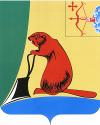 Печатное средство массовой информации органов местного  самоуправления  Тужинского  муниципального  районаБюллетень муниципальных нормативных правовых актов№ 35(180)13 декабря 2017 годапгт ТужаСОДЕРЖАНИЕРаздел I. Решения Тужинской районной ДумыРаздел II. Постановления и распоряжения главы района и администрации Тужинского района ТУЖИНСКАЯ РАЙОННАЯ ДУМАКИРОВСКОЙ ОБЛАСТИРЕШЕНИЕО бюджете Тужинского муниципального района на 2018 годи на плановый период 2019 и 2020 годовВ соответствии со статьей 153 Бюджетного кодекса Российской Федерации, подпунктом 2 пункта 1 статьи 21 Устава муниципального образования Тужинский муниципальный район Тужинская районная Дума РЕШИЛА:1. Утвердить основные характеристики бюджета муниципального района на 2018 год: общий объем доходов бюджета муниципального района в сумме 124 580,6 тыс. рублей;общий объем расходов бюджета муниципального района в сумме 125 950,6 тыс. рублей;дефицит бюджета муниципального района в сумме 1 370,0 тыс. рублей. 2. Утвердить основные характеристики бюджета муниципального района на 2019 год:общий объем доходов бюджета муниципального района в сумме 116 500,8 тыс. рублей;общий объем расходов бюджета муниципального района в сумме 117 660,8 тыс. рублей;дефицит бюджета муниципального района в сумме 1 160,0 тыс. рублей. 3. Утвердить основные характеристики бюджета муниципального района на 2020 год: общий объем доходов бюджета муниципального района в сумме 116 414,6 тыс. рублей;общий объем расходов бюджета муниципального района в сумме 116 704,6 тыс. рублей;дефицит бюджета муниципального района в сумме  290,0 тыс. рублей. 4. Утвердить:4.1. Перечень и коды главных распорядителей средств бюджета  муниципального района согласно приложению № 1 к Решению.4.2. Нормативы распределения доходов между бюджетами поселений Тужинского района на 2018 год и на плановый период 2019 и 2020 годов согласно приложению № 2 к Решению. 4.3. Перечень главных администраторов доходов бюджета муниципального образования Тужинский муниципальный район Кировской области и закрепляемые за ними виды доходов бюджета муниципального образования Тужинский муниципальный район Кировской области согласно приложению № 3 к Решению.4.4. Перечень главных администраторов источников финансирования дефицита бюджета муниципального района - органов местного самоуправления Тужинского муниципального района и закрепляемые за ними статьи источников финансирования дефицита бюджета муниципального района согласно приложению № 4 к Решению.4.5. Перечень и коды статей источников финансирования дефицита бюджета муниципального района согласно приложению № 5 к Решению. 5. Утвердить в пределах общего объема доходов бюджета муниципального района, установленного пунктами 1,2,3 настоящего Решения, объемы поступления доходов бюджета муниципального района по налоговым и неналоговым доходам по статьям, по безвозмездным поступлениям по подстатьям классификации доходов бюджетов:на 2018 год согласно приложению № 6 к Решению;на 2019 год и на 2020 год согласно приложению № 18 к Решению.6. Утвердить в пределах общего объема расходов бюджета муниципального района, установленного пунктами 1,2,3 настоящего Решения:6.1. распределение бюджетных ассигнований по разделам и подразделам классификации расходов бюджетов:на 2018 год согласно приложению № 7 к Решению;на 2019 год и на 2020 год согласно приложению № 19 к Решению.6.2. распределение бюджетных ассигнований по целевым статьям (муниципальным программам Тужинского района и непрограммным направлениям деятельности), группам видов расходов классификации расходов бюджетов:на 2018 год согласно приложению № 8 к Решению;на 2019 год и на 2020 год согласно приложению № 20 к Решению.6.3. ведомственную структуру расходов бюджета муниципального района:на 2018 год согласно приложению № 19 к Решению;на 2019 год и на 2020 год согласно приложению № 21 к Решению.7. Утвердить источники финансирования дефицита бюджета муниципального района:на 2018 год согласно приложению № 10 к Решению;на 2019 год и на 2020 год согласно приложению № 22 к Решению.8. Утвердить в пределах общего объема расходов бюджета муниципального района, установленного пунктами 1,2,3 настоящего Решения, объем бюджетных ассигнований на исполнение публичных нормативных обязательств, подлежащих исполнению за счет средств бюджета муниципального района:на 2018 год в сумме 3 682,5 тыс. рублей;на 2019 год в сумме 3 682,5 тыс.рублей и на 2019 год в сумме 3 682,5 тыс.рублей.9. Утвердить перечень публичных нормативных обязательств, подлежащих исполнению за счет средств бюджета муниципального района, с указанием бюджетных ассигнований по ним:на 2018 год согласно приложению № 11 к Решению;на 2019 год и на 2020 год согласно приложению № 23 к Решению.10. Утвердить Программу муниципальных внутренних заимствований Тужинского района:на 2018 год согласно приложению № 12 к Решению;на 2019 год и на 2020 год согласно приложению №24 к Решению.11. Утвердить в пределах общего объема расходов бюджета муниципального района, установленного пунктами 1,2,3 настоящего Решения, объем бюджетных ассигнований дорожного фонда Тужинского муниципального района:на 2018 год в сумме 18 805,3 тыс. рублей;на 2019 год в сумме 17 639,7 тыс. рублей и на 2020 год в сумме 17 587,0 тыс. рублей.Установить, что бюджетные ассигнования дорожного фонда Тужинского муниципального района направляются на содержание и ремонт автомобильных дорог общего пользования местного значения. 12. Утвердить в пределах общего объема расходов бюджета муниципального района, установленного пунктами 1,2,3 настоящего Решения:Размер резервного фонда администрации муниципального района:на 2018 год в сумме 80 тыс. рублей;на 2019 год в сумме 80 тыс. рублей и на 2020 год в сумме 80 тыс.рублей.Общий объем условно утверждаемых расходов на 2019 год в сумме 1 302 тыс. рублей и на 2020 год в сумме 2 501 тыс.рублей.13. Установить, что:Получатели средств бюджета муниципального района – муниципальные заказчики при осуществлении закупок для обеспечения муниципальных нужд Тужинского района не вправе предусматривать авансирование на выполнение работ по текущему и капитальному ремонту, реконструкции и строительству.Заключение и оплата муниципальными бюджетными и автономными учреждениями договоров на поставку товаров, выполнение работ, оказание услуг для нужд учреждений, подлежащих исполнению за счет субсидий, предоставляемых из бюджета муниципального района в соответствии со статьей 78.1 Бюджетного кодекса Российской Федерации, производится в пределах средств указанных субсидий и с учетом ранее принятых и неисполненных обязательств. Данные договоры заключаются на срок, не превышающий срок действия утвержденных получателю средств бюджета муниципального района лимитов бюджетных обязательств на предоставление субсидий таким учреждениям.Муниципальные бюджетные и автономные учреждения при осуществлении закупок для нужд учреждений за счет субсидий, предоставленных из бюджета муниципального района в соответствии со статьями 78.1 и 78.2 Бюджетного кодекса Российской Федерации, не вправе предусматривать авансирование на выполнение работ по текущему и капитальному ремонту, реконструкции и строительству.Финансовому управлению администрации Тужинского муниципального района не осуществлять санкционирование оплаты денежных обязательств (расходов) по муниципальным контрактам (договорам), заключенным с нарушением положений, установленных настоящим пунктом, получателям средств бюджета муниципального района, муниципальным бюджетным и автономным учреждениям.Установить, что предоставление субсидий муниципальным бюджетным и автономным учреждениям осуществляется в соответствии с соглашениями о предоставлении субсидий, заключаемыми между органами местного самоуправления Тужинского района, осуществляющими функции и полномочия учредителя, и указанными учреждениями.В случае если муниципальными бюджетными и автономными учреждениями не достигнуты показатели муниципального задания за отчетный финансовый год, то остаток субсидии на финансовое обеспечение выполнения муниципального задания, подлежит перечислению указанными учреждениями в бюджет муниципального района в порядке, установленном администрацией Тужинского муниципального района.14. Утвердить в пределах общего объема расходов бюджета муниципального района, установленного пунктами 1,2,3 настоящего Решения, объем дотаций на выравнивание бюджетной обеспеченности поселений, образующих районный фонд финансовой поддержки поселений:на 2018 год в сумме 1 111 тыс. рублей;на 2019 год в сумме 1 110 тыс. рублей и на 2020 год в сумме 1 108 тыс. рублей.Установить, что определение объема районного фонда финансовой поддержки поселений и распределение дотаций на выравнивание бюджетной обеспеченности поселений осуществляется в соответствии с Порядком распределения дотаций на выравнивание бюджетной обеспеченности муниципальных районов (городских округов), методикой распределения указанной дотации и порядком определения критерия выравнивания расчетной бюджетной обеспеченности муниципальных районов (городских округов), утвержденных Законом Кировской области от 28.09.2007 №163-ЗО «О межбюджетных отношениях в Кировской области».Утвердить распределение дотаций на выравнивание бюджетной обеспеченности из районного фонда финансовой поддержки поселений между поселениями:на 2018 год согласно приложению № 13 к Решению;на 2019 год и на 2020 год согласно приложению № 25 к Решению.15. Предоставить в пределах общего объема расходов бюджета муниципального района, установленного пунктами 1,2,3 настоящего Решения, бюджетам поселений межбюджетные трансферты в следующих объемах:15.1. Дотации на поддержку мер по обеспечению сбалансированности бюджетов поселений:на 2018 год в сумме 4 888,7 тыс. рублей;на 2019 год в сумме 5 233,2 тыс. рублей и на 2020 год в сумме 5 235,2 тыс. рублей.Установить, что дотации на поддержку мер по обеспечению сбалансированности бюджетов поселений муниципального района распределяются исходя из прогнозируемых доходов и прогнозируемых расходов бюджетов поселений муниципального района с целью возможного прогнозирования расходов в соответствии с методикой согласно Приложению №29. Утвердить распределение дотаций на поддержку мер по обеспечению сбалансированности бюджетов поселений:на 2018 год согласно приложению № 14 к Решению;на 2019 год и на 2020 год согласно приложению № 26 к Решению.15.2. Субвенции местным бюджетам на осуществление полномочий по первичному воинскому учету на территориях, где отсутствуют военные комиссариаты:на 2018 год в сумме 406,6 тыс. рублей;на 2019 год в сумме 410,8 тыс. рублей и на 2020 год в сумме 426,4 тыс. рублей. Установить, что распределение субвенций на осуществление полномочий  по первичному воинскому учету на территориях, где отсутствуют военные комиссариаты, осуществляется в соответствии с Законом Кировской области «Об областном бюджете на 2018 год и на плановый период 2019 и 2020 годов».Утвердить распределение субвенций местным бюджетам на осуществление полномочий по первичному воинскому учету на территориях, где отсутствуют военные комиссариаты:на 2018 год согласно приложению № 15 к Решению;на 2019 год и на 2020 год согласно приложению № 27 к Решению.15.3 Субвенции на выполнение государственных полномочий по созданию и деятельности в муниципальных образованиях административной (ых) комиссии (ий):на 2018 год в сумме 0,6 тыс. рублей;на 2019 год в сумме 0,6 тыс.рублей и на 2020 год в сумме 0,6 тыс.рублей.Установить, что распределение субвенций на выполнение государственных полномочий по созданию и деятельности в муниципальных образованиях административной (ых) комиссии (ий) осуществляется  в соответствии с Законом Кировской области «Об областном бюджете на 2018 год и на плановый период 2019 и 2020 годов».Утвердить распределение субвенций на выполнение государственных полномочий по созданию и деятельности в муниципальных образованиях административной (ых) комиссии (ий):на 2018 год согласно приложению № 16 к Решению;на 2019 год и на 2020 год согласно приложению № 28 к Решению.15.4. Субсидии местным бюджетам на софинансирование инвестиционных программ и проектов развития общественной инфраструктуры муниципальных образований в Кировской области на 2018 год в сумме 2 491,3 тыс. рублей.Установить, что распределение субсидий на реализацию инвестиционных программ и проектов развития общественной инфраструктуры муниципальных образований в Кировской области осуществляется  Правительством Кировской области в соответствии с порядками, установленными Правительством Кировской области.Утвердить распределение субсидий на реализацию инвестиционных программ и проектов развития общественной инфраструктуры муниципальных образований в Кировской области согласно приложению № 17 к Решению.Предоставление из бюджета муниципального района межбюджетных трансфертов осуществляется Финансовым управлением администрации Тужинского муниципального района.16. Установить предельный объем муниципального внутреннего долга Тужинского муниципального района:на 2018 год в сумме 29 000 тыс. рублей;на 2019 год в сумме 29 000 тыс.рублей и на 2020 год в сумме 30 000 тыс.рублей.17. Установить верхний предел муниципального внутреннего долга Тужинского муниципального района:на 1 января 2019 года в сумме 16 720 тыс. рублей, в том числе верхний предел долга по муниципальным гарантиям Тужинского муниципального района равный нулю;на 1 января 2020 года в сумме 17 720 тыс.рублей, в том числе верхний предел долга по муниципальным гарантиям Тужинского муниципального района равный нулю:на 1 января 2021 года в сумме 17 720 тыс.рублей, в том числе верхний предел долга по муниципальным гарантиям Тужинского муниципального района равный нулю.18. Установить в 2018-2020 годах объем бюджетных кредитов, предоставляемых бюджетам поселений из бюджета муниципального района, равный нулю.19. Установить в 2018-2020 годах объем муниципальных гарантий, предоставляемых из бюджета муниципального района, равный нулю.20. Утвердить в пределах общего объема расходов бюджета муниципального района, установленного пунктами 1,2,3 настоящего Решения, объем бюджетных расходов на обслуживание муниципального долга Тужинского района:на 2018 год в сумме 1 276,1 тыс. рублей;на 2019 год в сумме 539,6 тыс. рублей и на 2020 год в сумме 446,4 тыс. рублей. 21. В целях реализации отдельных государственных полномочий области по поддержке сельскохозяйственного производства, за исключением реализации мероприятий, предусмотренных федеральными целевыми программами, в 2018-2020 годах из бюджета муниципального района предоставляются субсидии на возмещение части затрат в связи с производством (реализацией) товаров, выполнением работ, оказанием услуг:  - организациям, индивидуальным предпринимателям, соответствующим требованиям части 1 статьи 3 Федерального закона от 29 декабря 2006 года №264-ФЗ «О развитии сельского хозяйства»;- гражданам, ведущим личное подсобное хозяйство, в соответствии с Федеральным законом от 7 июля 2003 года № 112-ФЗ «О личном подсобном хозяйстве»;- сельскохозяйственным потребительским кооперативам (перерабатывающим, сбытовым (торговым), обслуживающим (в том числе кредитным), снабженческим, заготовительным), созданным в соответствии с Федеральным законом от 8 декабря 1995 года № 193-ФЗ «О сельскохозяйственной кооперации»;- крестьянским (фермерским) хозяйствам, соответствующим требованиям Федерального закона от 11 июня 2003 года № 74-ФЗ «О крестьянском (фермерском) хозяйстве»;- организациям, основной вид деятельности которых относится согласно Общероссийскому классификатору видов экономической деятельности к сельскому хозяйству, предоставлению услуг в этой области и (или) производству пищевых продуктов, включая напитки.Субсидии предоставляются в случаях, если получателями субсидий являются юридические лица, индивидуальные предприниматели, а также физические лица – производители товаров, работ, услуг.Предоставление субсидий осуществляется администрацией Тужинского муниципального района в соответствии с порядком, установленным Правительством Кировской области, а также составом документов, установленных Правительством Кировской области и Министерством сельского хозяйства и продовольствия Кировской области.  22. В целях создания условий для предоставления транспортных услуг населению и организации транспортного обслуживания населения района, в 2018 - 2020 годах из бюджета муниципального района предоставляются субсидии предприятиям автомобильного транспорта и индивидуальным предпринимателям, осуществляющим перевозку пассажиров на транспорте общего пользования на внутримуниципальных маршрутах по социальным маршрутам, на возмещение части недополученных доходов в соответствии со статьей 78 Бюджетного кодекса Российской Федерации и Федеральным законом от 01.10.2003 № 131-ФЗ «Об общих принципах организации местного самоуправления в Российской Федерации».Предоставление субсидий осуществляется администрацией муниципального района на основании Порядка предоставления субсидий на возмещение затрат юридическим лицам (за исключением муниципальных учреждений), индивидуальным предпринимателям, осуществляющим перевозку пассажиров на транспорте общего пользования на внутримуниципальных маршрутах, утвержденного постановлением администрации Тужинского муниципального района от 23.10.2017 № 418.Субсидии предоставляются в случае заключения между администрацией муниципального района и получателями субсидий договоров (соглашений) о предоставлении субсидий.23. Установить, что администрация Тужинского муниципального района, и иные органы местного самоуправления Тужинского района, осуществляющие функции и полномочия учредителя, не вправе принимать решения, приводящие к увеличению в 2018 году штатной численности работников органов местного самоуправления Тужинского района, муниципальных учреждений, за исключением случаев, когда законами субъекта Российской Федерации передаются отдельные государственные полномочия.24. Привести в соответствие с настоящим Решением нормативные правовые акты главы района в двухмесячный срок со дня вступления в силу настоящего решения.25. Настоящее Решение вступает в силу с 01 января 2018 года.Глава Тужинского муниципального района			Е.В. ВидякинаПредседатель Тужинскойрайонной Думы				Е.П. ОносовПОЯСНИТЕЛЬНАЯ ЗАПИСКАк проекту решения Тужинской районной Думы «О бюджете Тужинского муниципального района на 2018 год и на плановый период 2019 и 2020 годов»Формирование бюджета муниципального района на 2018 год и на плановый период 2019 и 2020 годов осуществлялось в соответствии с направлениями, определенными Бюджетным посланием Губернатора области Законодательному Собранию Кировской области, Бюджетным посланием главы Тужинского муниципального района, проектом закона области Законодательному Собранию Кировской области «Об областном бюджете на 2018 год и на плановый период 2019 и 2020 годов», прогнозом социально-экономического развития Тужинского района, муниципальным программам Тужинского района.Основные характеристики проекта  бюджета муниципального района на 2018 год и плановый период 2019 и 2020 годовИсходя из подходов и особенностей формирования  бюджета муниципального района на 2018 год и плановый период 2019 и 2020 годов, основные параметры проекта  бюджета муниципального района  прогнозируются в следующих объемах:тыс. рублей* - незначительные расхождения между суммой слагаемых и приведенными итогами объясняются округлением данныхДоходы бюджета муниципального района на 2018 год и на плановый период 2019 и 2020 годов сформированы по показателям прогнозируемых объемов поступлений, представленных главными администраторами доходов  бюджета муниципального района. Прогноз налоговых и неналоговых доходов базировался на показателях прогноза социально-экономического развития Тужинского района по умеренному варианту и сценарных условиях социально-экономического развития Кировской области и Российской Федерации на этот же период по базовому варианту. При формировании доходов учтены положения принятых федеральных и областных законов регулирующих налоговые правоотношения, вступающие в силу с 1 января 2018 года, а также проекты федеральных и региональных законов, регулирующих бюджетные правоотношения, предусматривающие изменение с 1 января 2018 года нормативов и порядка зачисления в бюджеты бюджетной системы Российской Федерации отдельных налоговых доходов.В целом прогноз поступлений налоговых и неналоговых доходов на предстоящий бюджетный цикл характеризуются следующими данными.ДОХОДЫ БЮДЖЕТА МУНИЦИПАЛЬНОГО РАЙОНА НА 2018 ГОДПри планировании доходов  бюджета муниципального района учтены вступившие и вступающие в силу с 1 января 2018 года законодательные акты, предусматривающие внесение изменений и дополнений в налоговое законодательство, а также планируемые изменения в области налоговой политики, запланированные Правительством Российской Федерации в рамках Основных направлений налоговой политики Российской Федерации на 2018 год и плановый период 2019 и 2020 годов.С учетом вышеизложенных подходов в 2018 году доходы  бюджета муниципального района прогнозируются в объеме 123 915,9 тыс. рублей, в том числе налоговые доходы в сумме 21 958,4тыс. рублей, неналоговые доходы – 7 622,3 тыс. рублей, безвозмездные поступления – 94 335,2 тыс. рублей.Структура и динамика доходов бюджета муниципального района к ожидаемой оценке поступлений доходов 2017 года сложилась следующим образом:тыс. рублей* - незначительные расхождения между суммой слагаемых и приведенными итогами объясняются округлением данныхВ структуре доходов бюджета муниципального района 17,9% от общего объема доходов составляет прогнозируемый объем налоговых доходов, 6,0% – неналоговые доходы и 76,1% – безвозмездные поступления.В целом объем налоговых доходов на 2018 год спрогнозирован в сумме 22 158,4 тыс. рублей, что ниже  параметров уточненного плана 2017 года на 3 023,9 тыс. рублей (-12,9%). Объемы поступлений основных налоговых доходов на 2018 год представлены в нижеследующей таблице.тыс. рублейДоходы от поступлений налога на доходы физических лиц Поступления налога на доходы физических лиц с доходов, источником которых является налоговый агент, прогнозировались исходя из фонда оплаты труда в объеме 342,7 млн. рублей, рассчитанного с учетом повышения с 1 января 2018 года минимального размера оплаты труда, размера ставки налога и объема налоговых льгот (стандартные, социальные, имущественные, профессиональные вычеты), предусмотренных статьями 217 – 221 части второй Налогового кодекса Российской Федерации, сложившихся за отчетный финансовый год.Поступления налога на доходы физических лиц с иных доходов, в отношении которых исчисление и уплата налога осуществляются в соответствии со статьями 226.1, 227, 227.1 и 228 части второй Налогового кодекса Российской Федерации, прогнозировались исходя из налоговой базы отчетного налогового периода.Исходя из установленных нормативов отчислений в бюджет муниципального района поступления налога на доходы физических лиц на 2018 год в целом прогнозируются в объеме 8 439,1 тыс. рублей, что ниже уточненного плана текущего года на 1082,7 тыс. рублей (на 17,5%). тыс. рублейДоходы от поступлений акцизов по подакцизным товарам Поступления доходов от уплаты акцизов на нефтепродукты прогнозировались исходя из установленных ставок по видам нефтепродуктов и с учетом их запланированного увеличения по автомобильному бензину и дизельному топливу с 01 января 2018 года и с 01 июля 2018 года на 50 копеек в расчете на 1 литр нефтепродуктов. При прогнозировании поступлений также учтены:планируемые изменения нормативов их отчислений в бюджеты субъектов Российской Федерации на предстоящий бюджетный цикл, в том числе снижения размера норматива на 2018 год с 61,7% до 57,1%, установление нормативов на 2019 и 2020 годы в размерах 58,1% и 58,2% соответственно;сохранение норматива распределения в бюджеты бюджетной системы Кировской области на 2018 и 2019 годы на уровне текущего года в размере 0,9211% и его снижение на 2020 год до 0,9020% в соответствии с проектом федерального закона о федеральном бюджете на 2018 год и на плановый период 2019 и 2020 годов.Поступления в бюджет муниципального района в целом по всем видам акцизов на 2018 год прогнозируются в объеме 2 630,3 тыс. рублей с увеличением к уточненному плану текущего года на 163,4 тыс. рублей или на 6,6%. По акцизам прогнозируемые поступления характеризуются следующими показателями.тыс. рублейДоходы от поступлений налога, взимаемого в связи с применением упрощенной системы налогообложенияПоступления налога, взимаемого в связи с применением упрощенной системы налогообложения, прогнозировались на основе показателей налоговой базы отчетного налогового периода – 2016 года по территории  муниципального района.При определении прогноза учтены:отмена дифференцированных налоговых ставок при применении упрощенной системы налогообложения налогоплательщиками, избравшими объектом налогообложения доходы, уменьшенные на величину расходов, в соответствии с законом Кировской области от 14.11.2016 № 15-ЗО «О внесении изменения в статью 1 Закона Кировской области «Об установлении на территории Кировской области дифференцированных налоговых ставок при применении упрощенной системы налогообложения налогоплательщиками, избравшими объектом налогообложения доходы, уменьшенные на величину расходов»;повышение предельного размера доходов налогоплательщиков в целях перехода и сохранения права на применение упрощенной системы налогообложения со 120 млн. рублей до 150 млн. рублей в соответствии 
с положениями статьи 346.13 части второй Налогового кодекса Российской Федерации;В результате поступления налога, взимаемого при применении упрощенной системы налогообложения, на 2018 год прогнозируются  в  бюджет муниципального района в объеме 6 869,1 тыс. рублей, что ниже уточненного плана текущего года на 2001,5 тыс. рублей (на 22,6%). Доходы от поступлений единого налога на вмененный доход              Прогноз поступлений единого налога на вмененный доход на 2018 год рассчитан     исходя из исчисленной суммы налога за 1 квартал и 1 полугодие текущего года, по данным налоговой отчетности с применением индекса потребительских цен 1,044 по налогоплательщикам и корректирующего коэффициента базовой доходности (К2),  с учетом числа увеличения (снижения) налогоплательщиков, применяющих данную систему налогообложения. Прогнозируемый объем поступления в 2018 году составляет 2 277,8 тыс. рублей или с увеличением к уточненному плану текущего года на 202,1 тыс. рублей (на 9,2 %). Доходы от единого сельскохозяйственного налога             Прогноз по единому сельскохозяйственному налогу  на 2018 год рассчитан исходя из исчисленной суммы налога, за отчетный финансовый год, по данным налоговой отчетности с применением коэффициента снижения прибыли прибыльных предприятий сельского хозяйства 1. Прогнозируемый объем поступления в 2018 году составляет 17,5 тыс. рублей, с учетом корректировки на сумму переплаты налога за 2017 год по сведениям ИФНС РФ № 5 по Кировской области в сумме 376,6 тыс. рублей или со снижением  к уточненному плану текущего года на 165,9 тыс. рублей (на 90,5 %). Доходы от поступления государственной пошлины           Расчет прогноза по государственной пошлине произведен исходя из ожидаемого поступления  государственной пошлины за текущий финансовый год и показателей, характеризующих увеличение (уменьшение) количества регистрационных действий и (или) размеров государственной пошлины, установленных главой 25.3 Налогового  кодекса Российской Федерации..  Прогнозируемый объем поступления в 2018 году составляет 217,2 тыс. рублей или со снижением к уточненному плану текущего года на 18 тыс. рублей или на 0,8 %.                Объем неналоговых доходов прогнозируется в сумме 7 622,3 тыс. рублей, что ниже уточненного плана текущего года  на 2 410,3 тыс. рублей, или на 24 %. Прогнозируемые объемы поступлений основных неналоговых доходов на 2018 год представлены в нижеследующей таблице.При расчете прогноза поступления по неналоговым доходам главными администраторами доходов учтены следующие особенности, обусловившие динамику их поступления.В части использования муниципального имущества и продажи материальных и нематериальных активов, индексация размера арендной платы;В части платы за негативное воздействие на окружающую среду – положения Федерального закона от 10.01.2002 № 7-ФЗ «Об охране окружающей среды» с учетом внесенных изменений по категориям плательщиков и объектам, оказывающим негативное воздействие на окружающую среду, в зависимости от уровня такого воздействия.По прочим доходам от оказания платных услуг (работ) – изменение 
в 2017 году типа муниципального казенного общеобразовательного учреждения средней общеобразовательной школы  УИОП пгт Тужа  на  бюджетное учреждение и перевод ее на финансирование областного бюджета с 2018 года. По остальным неналоговым доходам, не имеющим постоянного характера поступлений, при прогнозировании учитывались ожидаемая оценка поступления в текущем году, статистические (количественные) показатели в динамике не менее чем за 3 года (виды услуг, административные поводы, размер платежей, фактическое поступление), индексы потребительских цен и объема платных услуг.Параметры налоговых и неналоговых доходов бюджета муниципального района  в разрезе источников приведены в приложении № 1 к настоящей пояснительной записке.Формирование безвозмездных поступлений осуществлялось в соответствии с прогнозом закона области «Об областном бюджете на 2018 год и на плановый период 2019 и 2020 годов», а также с учетом ожидаемой оценки поступлений на планируемый год.  тыс. рублейВ целях финансового обеспечения дорожной деятельности в составе бюджета муниципального района сформирован дорожный фонд Тужинского района на 2018-2020 годы, источники формирования приведены в нижеследующей таблице.Прогнозируемые объемы доходов бюджета муниципального района, формирующих ассигнования дорожного фонда Тужинского районатыс. рублей РАСХОДЫ БЮДЖЕТА МУНИЦИПАЛЬНОГО РАЙОНА НА 2018 ГОДФормирование расходов произведено в соответствии с Методикой планирования бюджетных ассигнований бюджета муниципального района с учетом следующих основных подходов:- расходы предусмотрены исходя из действующей нормативной базы, действующих федеральных, областных законов и нормативно-правовых актов местного самоуправления; - заработная плата работникам муниципальных учреждений, органов местного самоупарвления предусмотрена на уровне 2017 года, без индексации;- учтены средства на увеличение минимального размера оплаты труда с 01.07.2017 года;- учтены средства на оплату труда и начисления на нее в связи с индексацией заработной платы работников муницпальныхучреждений культуры, дополнительного образования с 01.05.2017, 01.10.2017 года;- расходы на содержание органов местного самоуправления определены исходя из предельной штатной численности работников, доведенной письмом министерства финансов Кировской области от 01.11.2017 №3261-53-05-05 «Предельная штатная численность работников органов местного самоуправления, учтенная при установлении нормативов формирования расходов на 2018 год», письмом министерства финансов Кировской области от 09.06.2017 № 1820-53-05-05 «О согласовании ФОТ по органам местного самоуправления»;- социальные выплаты, связанные с оплатой жилищно-коммунальных услуг, рассчитаны с индексацией на 4,0% (средняя индексация роста) к уровню текущего годы;- расходы на оплату коммунальных услуг муниципальных учреждений района предусмотрена с учетом лимитов потребления за коммунальные услуги и роста тарифов на планируемый период по данным региональной службы по тарифам Кировской области;- остальные расходы, связанные в том числе с материальными затратами муниципальных учреждений района, предусмотрены на уровне 2017 года, без индексации с режимом экономии.В ходе исполнения бюджета муниципального района в 2018 году объем расходов будет пересматриваться за счет реализации мероприятий по дополнительному привлечению в бюджет района доходов и оптимизации расходов. Как и в текущем году, бюджет муниципального района на предстоящий период является программным. В трехлетнем периоде предусмотрены 16 муниципальных программ, расходы на реализацию предусмотрены по 15 муниципальным программам. Объемы финансирования в разрезе муниципальных  программ отражены в приложении № 8 проекта решения Тужинской районной Думы  «О бюджете на 2018 год и на плановый период 2019 и 2020 годов».  Вне рамок муниципальных программ предусмотрены расходы на содержание  Контрольно-счетной комиссии, секретаря районной Думы Тужинского района. Расходы бюджета муниципального района сформированы в соответствии с Бюджетным кодексом РФ, приказом Министерства финансов РФ от 01.07.2013 № 65н (с учетом внесенных изменений) «Об утверждении Указаний о порядке применения бюджетной классификации Российской Федерации".Объем расходов бюджета муниципального района на 2018 год предусматривается в сумме 125 285,9 тыс. рублей, в том числе в разрезе отраслевой структуры: РАСХОДЫ НА СОДЕРЖАНИЕ ОРГАНОВ МЕСТНОГО САМОУПРАВЛЕНИЯОбщий объем расходов на содержание органов местного самоуправления предусмотрен на 2018 год в сумме 15 880,6 тыс. рублей. (без учета областных средств) Содержание органов местного самоуправления  предусмотрено в пределах норматива формирования расходов, установленного Министерством финансов Кировской области. При определении расходов на управление учтены основные подходы по формированию бюджета, предусмотренные для муниципальных учреждений. Данные расходы предусмотрены на обеспечение руководства и управление в сфере установленных функций и распределены по соответствующим разделам, подразделам бюджетной классификации в соответствии с выполняемыми органами власти функциями. Объем расходов на органы местного самоуправления определен в соответствии со структурой органов местного самоуправления Тужинского муниципального района. Расходы будут осуществляться в рамках муниципальной программы «Развитие местного самоуправления».Раздел 01 «Общегосударственные вопросы»Общий объем расходов по разделу предусмотрен на 2018 год в сумме 22 182,1 тыс. рублей. Расходы по данному разделу будут осуществляться в рамках шести муниципальных программ: «Развитие местного самоуправления», «Управление муниципальными финансами и регулирование межбюджетных отношений», «Развитие культуры», «Развитие архивного дела», «Развитие агропромышленного комплекса», «Программа управления муниципальным имуществом». Расходы по разделу сложились следующим образом:По строке «Руководство и управление в сфере установленных функций» запланированы расходы на обеспечение деятельности главы Тужинского муниципального района, администрации района, Контрольно-счетной комиссии Тужинского района. За счет межбюджетных трансфертов из областного бюджета запланированы расходы на выполнение государственных полномочий по опеке и попечительству в сумме 478 тыс.рублей, по созданию комиссий по делам несовершеннолетних в сумме 318 тыс.рублей, по хранению и комплектованию архивов – 55 тыс.рублей, на содержание аппарата управления по поддержке сельскохозяйственного производства – 1 040 тыс.рублей и по созданию и деятельности административной комиссии – 0,4 тыс.рублей. По строке «Резервные фонды» предусмотрены средства резервного фонда администрации Тужинского района на проведение мероприятий, связанных с ликвидацией последствий стихийных бедствий и других чрезвычайных ситуаций, на территории района.Общий объем расходов по строке «Другие общегосударственные вопросы» запланирован на 2018 год в размере 4 129,8 тыс. рублей По строке «Финасовое обеспечение деятельности государственных (муниципальных) учреждений» запланированы расходы на обеспечение деятельности обслуживающего персонала администрации района, учреждений культуры (не отнесенные к основному персоналу в области культуры), расходы по содержанию архива.По строке «Предоставление межбюджетных трансфертов» определены расходы  на предоставление субвенции за счет средств областного бюджета на создание административной комиссии в Тужинском городском поселении в сумме 0,6 тыс.рублей.По строке «Иные расходы» отражены следующие расходные обязательства:- реализация мероприятий по управлению муниципальным имуществом в объеме 179 тыс.рублей;- создание административной комиссии при администрации муниципального района в сумме 0,4 тыс.рублей. Раздел 02 «Национальная оборона»Общий объем расходов по разделу на 2018 год запланирован в сумме 406,9 тыс. рублей. Расходы по данному разделу будут осуществляться в рамках муниципальной программы «Управление муниципальными финансами и регулирование межбюджетных отношений». Подраздел 03 «Мобилизационная и вневойсковая подготовка»Общий объем расходов по подразделу составляет на 2018 год 406,9 тыс. рублей.В данном подразделе предусмотрены расходы на реализацию полномочий Российской Федерации по осуществлению первичного воинского учета на территориях, где отсутствуют военные комиссариаты.Раздел 03 «Национальная безопасность и правоохранительная деятельность»Общий объем расходов по разделу составляет на 2018 год 753,2 тыс. рублей. Расходы по данному разделу будут осуществляться в рамках муниципальной программы «Обеспечение безопасности и жизнедеятельности населения». Подраздел 09 «Защита населения и территории от чрезвычайных  ситуаций природного и техногенного характера, гражданская оборона»Общий объем расходов по подразделу составляет на 2018 год 700,2тыс. рублей.По строке «Иные расходы» предусмотрены средства муниципального фонда материально-технических ресурсов для предотвращения и ликвидации аварийных ситуаций на объектах жизнеобеспечения района.Подраздел 14 «Другие вопросы в области национальной безопасности и правоохранительной деятельности»Общий объем расходов по подразделу составляет на 2018 год 53 тыс. рублей.По данному подразделу предусмотрены расходы на реализацию мероприятий по пожарной безопасности учреждений.Раздел 04 «Национальная экономика»Общий объем расходов по разделу на 2018 год – 23 180,9 тыс. рублей.Данный раздел будет финансироваться в рамках муниципальных программ: «Развитие агропромышленного комплекса», «Развитие транспортной инфраструктуры», «Поддержка и развитие малого и среднего предпринимательства».Подраздел 05 «Сельское хозяйство и рыболовство»Общий объем расходов по подразделу на 2018 год запланирован в сумме     3 079,4 тыс. рублей.По строке «Предоставление субсидий юридическим лицам» предусмотрены средства областного бюджета, выделяемые сельхозтоваропроизводителям в рамках реализации Государственной программы развития сельского хозяйства и регулирования рынков сельскохозяйственной продукции, сырья и продовольствия на 2013 – 2020  годы.По строке «Иные расходы» предусмотрены средства за счет межбюджетных трансфертов (субвенций):-  по организации и проведению мероприятий по отлову, учету, содержанию и использованию безнадзорных домашних животных на территории муниципальных районов и городских округов 24 тыс.рублей; -  по организации и содержанию скотомогильников (биотермических ям), ликвидации закрытых скотомогильников на территории муниципальных районов и городских округов в соответствии с требованиями действующего ветеринарного законодательства Российской Федерации и Кировской области 125 тыс.рублей.Подраздел 08 «Транспорт»Общий объем расходов по подразделу на 2018 год запланирован в сумме 1 162,6  тыс.рублей.По строке «Предоставление субсидий юридическим лицам» отражены расходы на предоставление субсидий юридическим лицам, осуществляющим перевозку пассажиров автомобильным транспортом общего пользования по социальным маршрутам района.Подраздел 09 «Дорожное хозяйство (дорожные фонды)»Общий объем расходов по подразделу составляет на 2018 год   18 805,3 тыс. рублей. По данному подразделу отражены расходы дорожного фонда Тужинского района на осуществление дорожной деятельности в отношении автомобильных дорог общего пользования местного значения, в том числе за счет:- субсидии из областного бюджета 16 175 тыс.рублей;- акцизов на моторные масла и автомобильный бензин 2 630,3 тыс.рублей.Подраздел 12 «Другие вопросы в области национальной экономики»Общий объем расходов по подразделу составляет на 2018 год 15 тыс. рублей.По строке «Мероприятия в установленной сфере деятельности» запланированы расходы на поддержку малого и среднего предпринимательства в рамках муниципальной программы. Раздел 06 «Охрана окружающей среды»Общий объем расходов по подразделу составляет на 2018 год 280 тыс. рублей. Расходы будут финансироваться в рамках муниципальной программы «Охрана окружающей среды и экологическое воспитание».Подраздел 05 «Другие вопросы в области охраны окружающей среды»Общий объем расходов по подразделу составляет на 2018 год 280 тыс. рублей.По строке «Мероприятия в установленной сфере деятельности» отражены расходы за счет средств местного бюджета на выполнение работ по размещению и захоронению отходов производства и потребления на свалках в соотвествии с санитарно-эпидимиологическими правилами и нормативами.Раздел 07  «Образование»Общий объем расходов по разделу на 2018 год запланирован в сумме      45 096,2 тыс. рублей. Расходы по данному разделу будут осуществляться в рамках 5 муниципальных программ: «Развитие образования», «Развитие культуры», «Охрана окружающей среды и экологическое воспитание», «Обеспечение безопасности и жизнедеятельности населения», «Энергосбережение и повышение энергетической эффективности».Подраздел 01 «Дошкольное образование»Общий объем расходов по подразделу составляет на 2018 год    14 079,5 тыс. рублей.По строке «Финансовое обеспечение деятельности государственных (муниципальных) учреждений» предусмотрены средства на содержание двух дошкольных образовательных учреждений (детские сады), в том числе за счет субвенции на получение общедоступного и бесплатного дошкольного образования в муниципальных дошкольных образовательных организациях из областного бюджета 5 011,8 тыс.рублей. По строке «Расходы за счет доходов, полученных от платных услуг и иной приносящей доход деятельности (родительская плата)» предусмотрены средства бюджета муниципального района за счет поступления родительской платы за питание детей в дошкольных учреждениях. Подраздел 02 «Общее образование»Общий объем расходов по подразделу составляет на 2018 год                  21 131,9 тыс. рублей.По строке «Финансовое обеспечение деятельности государственных (муниципальных) учреждений» предусмотрены расходы на выполнение функций и обеспечение деятельности 3 муниципальных образовательных учреждений (школы), в том числе за счет субвенции из областного бюджета на обеспечение государственных гарантий реализации прав на получение общедоступного и бесплатного дошкольного, начального общего, основного общего, среднего общего и дополнительного образования детей в муниципальных общеобразовательных организациях в сумме  21 131,9 тыс. рублей. По строке «Расходы за счет доходов, полученных от платных услуг и иной приносящей доход деятельности» предусмотрены расходы за счет поступления родительской платы за питание учащихся в общеобразовательных учреждений. В «Иных расходах» предусмотрены средства на финансовое обеспечение мероприятий при участии в других муниципальных программах: на трудоустройство несовершеннолетних в каникулярное время 7,2 тыс.руб., на проведение мероприятий по охране окружающей среды 14,0 тыс. руб., по программе энергосбережение 19,0 тыс. руб., на мероприятие «Безопасное колесо» 17,6 тыс.руб.Подраздел 03 «Дополнительное образование детей»Общий объем расходов по подразделу составляет на 2018 год                  6 968,9 тыс. рублей.По строке «Финансовое обеспечение деятельности государственных (муниципальных) учреждений» предусмотрены расходы на содержание 3 организаций дополнительного образования детей, в том числе субсидия бюджетному учреждению (Музыкальная школа) в сумме 2 237,1 тыс.рублей.Подраздел 07 «Молодежная политика»Общий объем расходов по подразделу составляет на 2018 год  254,2 тыс. рублей.          По строке «Мероприятия по отдыху и оздоровлению детей» запланированы расходы на оплату стоимости питания детей в лагерях, организованных образовательными организациями, осуществляющими организацию отдыха и оздоровления обучающихся в каникулярное время, с дневным пребыванием, в том числе за счет субсидии из областного бюджет 225,2 тыс.рублей.По строке «Иные расходы» запланированы расходы на проведение мероприятия для детей и молодежи района, в том числе на организацию проведение мероприятия «Вахта памяти» в рамках муниципальной программы «Повышение эффективности молодежной политики»Подраздел 09 «Другие вопросы в области образования»Общий объем расходов по подразделу составляет на 2018 год             2 591,8 тыс. рублей.По строке «Обеспечение деятельности муниципальных  учреждений» предусмотрены расходы на обеспечение функционирования централизованной бухгалтерии и специалистов по методической работе районного Управления образования.Раздел 08 «Культура и кинематография»Общий объем расходов по данному разделу составил на 2018 год 
15 379,1 тыс.рублей. Расходы по данному разделу будут осуществляться в рамках двух муниципальных программ: «Развитие культуры» и «Охрана окружающей среды и экологическое воспитание».Подраздел 01 «Культура» Общий объем расходов по подразделу составляет на 2018 год 
14 699,6 тыс. рублей.В строке «Финансовое обеспечение деятельности муниципальных учреждений» запланированы расходы на обеспечение деятельности трех муниципальных учреждений культуры, в том числе предоставление субсидий двум бюджетным учреждениям в сумме 6 087,4 тыс.рублей.По строке «Иные расходы» предусмотрены бюджетные ассигнования на участие в других муниципальных программах «Охрана окружающей среды и экологоческое воспитание», «Энергосбережение и повышение энергетической эффективности». Подраздел 04 «Другие вопросы в области культуры, кинематографии»Общий объем расходов по подразделу составляет на 2018 год 
679,5 тыс. рублей. В строке «Иные расходы»  предусмотрены расходы на обеспечение деятельности централизованной бухгалтерии Отдела культуры администрации муниципального района.Раздел 10«Социальная политика»Общий объем расходов по разделу составляет на 2018 год  -  7 855,9 тыс. рублей.	Данный раздел будет финансироваться в рамках следующих муниципальных программ: «Развитие образования», «Развитие культуры»,  «Развитие местного самоуправления». Подраздел 01 «Пенсионное обеспечение»Общий объем расходов по подразделу составляет на 2018 год – 516,9 тыс. рублей. По подразделу отражены расходы на выплату пенсий лицам, замещавшим муниципальные должности.Подраздел 03 «Социальное обеспечение населения»Общий объем расходов по подразделу составляет на 2018 год                  2 347,0 тыс. рублей. По строке «Социальные выплаты» отражены расходы на  предоставление следующих мер социальной поддержки граждан за счет субвенций из  областного бюджета:Подраздел 04 «Охрана семьи и детства»Общий объем расходов по подразделу составляет на 2018 год – 4 992,0 тыс. рублей. По строке «Социальные выплаты» отражены расходы на  предоставление следующих мер социальной поддержки семей с детьми за счет субвенций из областного бюджета:Раздел 11«Физическая культура и спорт»Общий объем расходов по данному разделу составил на 2018 год 
41,0 тыс. рублей. Расходы по данному разделу будут осуществляться в рамках муниципальной программы: «Развитие физической культуры и спорта».Подраздел 02 «Массовый спорт»Общий объем расходов по данному подразделу составил на 2018 год 
41,0 тыс.рублей.По строке «Иные расходы» предусмотрены расходы на организацию и проведение мероприятий спорта, так же участие в областных и межмуниципальных физкультурно-спортивных мероприятиях.  РАЗДЕЛ 13 «ОБСЛУЖИВАНИЕ ГОСУДАРСТВЕННОГО И МУНИЦИПАЛЬНОГО ДОЛГА»По данному разделу на 2018 год средства предусмотрены в размере          1 276,1 тыс. рублей. Расходы будут осуществляться в рамках муниципальной программы «Управление муниципальными финансами и регулирование межбюджетных отношений».По разделу отражены расходы на обслуживание муниципального долга Тужинского района. Раздел 14 «Межбюджетные трансферты общего характера бюджетам бюджетной системы Российской Федерации»Общий объем расходов по данному разделу составил на 2018 год         8 834,5 тыс. рублей.Расходы по данному разделу предусматриваются в рамках муниципальной программы «Управление муниципальными финансами и регулирование межбюджетных отношений».Подраздел 01 «Дотации на выравнивание бюджетной обеспеченности субъектов Российской Федерации и муниципальных образований»Общий объем расходов по данному подразделу составил на 1 111 тыс. рублей.Объем дотации на выравнивание бюджетной обеспеченности из фонда финансовой поддержки поселений определен в сумме 1 111 тыс. рублей.Дотация между поселениями района распределена в соответствии с Законом Кировской области «О межбюджетных отношениях Кировской области.Подраздел 03 «Прочие межбюджетные трансферты общего характера»Общий объем расходов по данному подразделу составил на 2018 год 7 723,5 тыс.рублей.По данному подразделу предусмотрены:- средства на поддержку мер по обеспечению сбалансированности бюджетов поселений за счет средств местного бюджета муниципального района в объеме 5 232,2 тыс.рублей;- субсидии за счет средств областного бюджета на реализацию инвестиционных программ и проектов развития общественной инфраструктуры муниципальных образований в Кировской области в объеме 2 491,3 тыс. руб.СБАЛАНСИРОВАННОСТЬ БЮДЖЕТА в 2018 году                                                                          	Источники финансирования дефицита бюджета муниципального района в 2018 году представлены в следующей таблице.              Кредиты кредитных организаций являются основным источником покрытия дефицита бюджета муниципального района в 2018 году, а так же источником погашения действующих долговых обязательств, сроки исполнения которых приходятся на данный период.ОСНОВНЫЕ ПОДХОДЫ И ХАРАКТЕРИСТИКИ  БЮДЖЕТА МУНИЦИПАЛЬНОГО РАЙОНА НА ПЛАНОВЫЙ ПЕРИОД 2019 И 2020 ГОДОВПараметры бюджета муниципального района на плановый период определены в следующих объемах: на 2019 год по доходам в сумме 115 797,7 тыс. рублей, по расходам –  116 957,7 тыс. рублей, дефицит – 1 160,0 тыс.рублей..	на 2020 год по доходам в сумме 115 746,5 тыс. рублей, по расходам – 116 036,5 тыс. рублей, дефицит – 290 тыс.рублей.При составлении прогноза налоговых доходов  бюджета муниципального района на плановый период 2019 и 2020 годов применены соответствующие индексы роста показателей, характеризующих налоговую базу, представленные в нижеследующей таблице (по основным налоговым доходам).Структура и динамика прогнозируемых объемов поступлений доходов в плановом периоде представлены в следующей таблице.тыс. рублейВ плановом периоде 2019 и 2020 годов ежегодный рост прогнозируется по собственным доходам.Динамика основных налоговых и неналоговых доходов  бюджета муниципального района в плановом периоде представлена в следующей таблице.тыс. рублейНа плановый период объем безвозмездных поступлений запланирован на 2019 год в сумме 86 056,6 тыс. рублей и на 20 год в сумме 85 379,9 тыс. рублей.                                                                                                                         тыс. рублейПрогнозируемые объемы доходов бюджета муниципального района, формирующий ассигнования дорожного фонда Тужинского района, в плановом периоде составят 17 639,7 тыс. рублей на 2019 год и 17 857,0 тыс. рублей на 2020 год.Расходы бюджета муниципального района на выплату заработной платы работников муниципальных учреждений, работников органов местного самоуправления, социальные выплаты гражданам, материальные затраты учреждений запланированы без индексации. Расходы на оплату коммунальных услуг муниципальных  учреждений предусмотрены с учетом роста тарифов на планируемый период по данным региональной службы по тарифам Кировской области. Все остальные расходы, связанные в том числе с материальными затратами государственных учреждений, без индексации.Расходы сформированы с учетом необходимости формирования условно утверждаемых расходов. В соответствии с требованиями статьи 184.1. Бюджетного кодекса РФ на плановый период запланированы  условно утверждаемые расходы в объеме 2,5% общего объема расходов бюджета (без учета расходов бюджета, предусмотренных за счет межбюджетных трансфертов из других бюджетов бюджетной системы Российской Федерации, имеющих целевое назначение) на 2019 год и  5% в 2020 году. В суммовом выражении данные расходы составят в 2019 году –  1 302 тыс.рублей и  в 2020 году – 2 501 тыс.рублей. 	В результате структура расходов на 2019 и 2020 годы сложилась следующим образом:В последующем бюджетном цикле расходы бюджета муниципального района будут пересмотрены с учетом уточнения показателей по доходам (включая дотацию на выравнивание бюджетной обеспеченности и целевые трансферты) и распределением (перенаправлением) условно утверждаемых расходов на увеличение финансирования муниципальных программ.СБАЛАНСИРОВАННОСТЬ БЮДЖЕТА в Плановом периоде 2019 – 2020 годов	Источники финансирования дефицита бюджета муниципального района на 2019 –2020 годы представлены в следующей таблице.  тыс. рублейПривлечение кредитов кредитных организаций в плановом периоде 2019 – 2020 г.г.  планируется в объёме, необходимом для погашения действующих долговых обязательств, сроки исполнения которых приходятся на 2018 – 2020 годы. МУНИЦИПАЛЬНЫЙ ДОЛГПрогнозные показатели муниципального долга Тужинского района представлены в следующей таблице:	                                                                                                                         тыс. рублейВерхний предел муниципального долга Тужинского района  составит :на 01.01.2019 – 16 720,0 тыс. рублей, в том числе по муниципальным  гарантиям – 0,0 тыс. рублей;на 01.01.2020 – 17 720,0 тыс. рублей, в том числе по муниципальным гарантиям – 0,0 тыс. рублей;на 01.01.2021 – 17 720,0 тыс. рублей, в том числе по муниципальным гарантиям – 0,0 тыс. рублей.Предельный объём муниципального долга устанавливается:на 2018 год – 29 000,0 тыс. рублей;на 2019 год – 29 000,0 тыс. рублей;на 2020 год – 30 000,0 тыс. рублей.Муниципальные гарантии Тужинского района в 2018 году и плановом периоде 2019 – 2020 годах предоставляться не будут. Начальник Финансоовго управленияадминистрации Тужинскогомуниципального района                                        Т.А. ЛобановаДОПОЛНЕНИЕ К ПОЯСНИТЕЛЬНОЙ ЗАПИСКЕпо проекту решения районной Думы «О бюджете Тужинского муниципального района на 2018 год и на плановый период 2019 и 2020 годов»	В проект решения районной Думы «О бюджете Тужинского муниципального района на 2018 год и на плановый период 2019 и 2020 годов» внесены изменения в связи с принятием изменений в проект закона Кировской области "Об областном бюджете на 2018 год и на плановый период 2019 и 2020 годов" во втором чтении.Изменения коснулись безвозмездных поступлений, в том числе:2018 год1. Субвенция на реализацию прав на получение общедоступного и бесплатного дошкольного образования в муниципальных дошкольных образовательных организацияхВнесены изменения по разделу 0703 2. Субвенция на реализацию прав на получение общедоступного и бесплатного дошкольного, начального общего, основного общего, среднего общего и дополнительного образования детей в муниципальных общеобразовательных организациях Внесены изменения по разделу 07023. Субвенция на осуществление отдельных государственных полномочий области по поддержке сельскохозяйственного производства, за исключением реализации мероприятий, предусмотренных федеральными целевыми программамиВнесены изменения по разделу 04054. Субсидия на выравнивание обеспеченности муниципальных образований областиИзменения коснулись разделов 0104, 0113, 0701,0702, 0703, 0709, 0804.2019 и 2020 годов 1. Субвенция на реализацию прав на получение общедоступного и бесплатного дошкольного образования в муниципальных дошкольных образовательных организацияхВнесены изменения по разделу 0703 2. Субвенция на реализацию прав на получение общедоступного и бесплатного дошкольного, начального общего, основного общего, среднего общего и дополнительного образования детей в муниципальных общеобразовательных организациях Внесены изменения по разделу 07023. Субсидия на выравнивание обеспеченности муниципальных образований областиИзменения коснулись разделов 0104, 0113, 0701,0702, 0703, 0709, 0804.После внесения изменений, изменились и основные параметры бюджета.2018 год1. Субвенция на реализацию прав на получение общедоступного и бесплатного дошкольного образования в муниципальных дошкольных образовательных организациях увеличилась на 187,8 тыс. рублей2. Субвенция на реализацию прав на получение общедоступного и бесплатного дошкольного, начального общего, основного общего, среднего общего и дополнительного образования детей в муниципальных общеобразовательных организациях уменьшилась на 574,0 тыс. рублей3. Субвенция на осуществление отдельных государственных полномочий области по поддержке сельскохозяйственного производства, за исключением реализации мероприятий, предусмотренных федеральными целевыми программами уменьшилась на 3,1 тыс. рублей4. Субсидия на выравнивание обеспеченности муниципальных образований области увеличилась на 1054,0 тыс. рублей.После внесенных изменений в доходную часть бюджета, общий объем доходов составит 124 580,6 тыс. рублей.После внесенных изменений в расходную часть бюджета, общий объем расходов составит 125 950,6 тыс. рублей.Дефицит бюджета остается без изменений в сумме 1 370,0 тыс. рублей.2019 и 2020 годов1. Субвенция на реализацию прав на получение общедоступного и бесплатного дошкольного образования в муниципальных дошкольных образовательных организациях увеличилась на 198,1 тыс. рублей 2. Субвенция на реализацию прав на получение общедоступного и бесплатного дошкольного, начального общего, основного общего, среднего общего и дополнительного образования детей в муниципальных общеобразовательных организациях 2019 год - уменьшилась на 550,0 тыс. рублей2020 год - уменьшилась на 585,0 тыс. рублей3. Субсидия на выравнивание обеспеченности муниципальных образований области 2019 год - увеличилась на 1055,0 тыс. рублей2020 год - увеличилась на 1055,0 тыс. рублейПосле внесенных изменений в доходную часть бюджета, общий объем доходов составит2019 год -  116 500,8 тыс. рублей2020 год -  116 414,6 тыс. рублейПосле внесенных изменений в расходную часть бюджета, общий объем расходов составит2019 год – 117 660,8тыс. рублей2020 год – 116 704,6 тыс. рублейДефицит бюджета остается без изменений в сумме 2019 год - 1 160,0 тыс. рублей2020 год - 290,0 тыс. рублей.Начальник Финансовогоуправления администрации Тужинского муниципального района                               Т.А.ЛобановаПриложение №2                                                                 к решению Тужинской районной Думыот 08.12.2017   № 19/137Нормативы распределения доходов между бюджетами поселений Тужинского района на 2018 год и на плановый период 2019 и 2020 годов                Приложение № 29к решению районной Думы                                                                           	      			      от  08.12.2017 № 19/137МЕТОДИКАраспределения дотаций на поддержку мер по обеспечениюсбалансированности бюджетов поселений1. Распределение дотаций бюджетам поселений на поддержку мер по обеспечению сбалансированности бюджетов поселений для финансового обеспечения исполнения расходных обязательств поселений при недостатке собственных доходов бюджетов (далее – дотации) предусматривается в целях частичного возмещения расходных обязательств поселений.2. Распределение дотаций осуществляется на основе оценки прогнозируемых налоговых и неналоговых доходов бюджетов поселений и прогнозируемых расходов с целью максимально возможного прогнозирования расходов.3. Размер дотации на сбалансированность j-му поселению определяется по формуле:                         сб                        D   =  P  - NB  -  ФП ,  где:                          j         j        j            j     сб    D   - объем дотации на сбалансированность j -му поселению;      j    P  -  сумма  прогнозируемых  расходов j-го поселения, рассчитываемая  с      jучетом средств,  необходимых  затратить  в  данном поселении для реализациизакрепленных за  ним  полномочий  по  предоставлению муниципальных услуг, сприменением индексов-дефляторов к уровню текущего года;    NB  - сумма налоговых и неналоговых доходов j-го поселения;         j    ФП   -  размер  дотации  на  выравнивание бюджетной обеспеченности j - му         jпоселению  из  районного фонда финансовой поддержки поселений за  счет  субвенции  бюджету муниципального района из областного бюджета.                             NB  = НП  + НД ,   где:                                  j          i           i    НП  - налоговый потенциал i-го поселения;          i    НД  - неналоговые доходы i-го поселения.          i         4.  Дотации на поддержку мер по обеспечению сбалансированности бюджетов поселений перечисляется поселениям в соответствии со сводной бюджетной росписью и кассовым планом.ТУЖИНСКАЯ РАЙОННАЯ ДУМА КИРОВСКОЙ ОБЛАСТИРЕШЕНИЕ08.12.2017                                                                                                 № 19/138  пгт ТужаО внесении изменений в решениеТужинской районной Думы от 12.12.2016 № 6/39 В соответствии со статьей 14 Положения о бюджетном процессе муниципального образовании Тужинский муниципальный район, утвержденного решением Тужинской районной Думы от 12.12.2008 № 36/288 Тужинская районная Дума РЕШИЛА:1. Внести в решение Тужинской районной Думы от 12.12.2016 № 6/39 (с изменениями от 24.03.2017 г №9/62, от 17.04.2017 г № 10/77, от 23.06.2017 №12/85, от 05.07.2017 №13/96, от 14.07.2017 №14/97, от 28.08.2017 №15/104, от 30.10.2017 №17/119, от 20.11.2017 №18/136) «О бюджете Тужинского муниципального района на 2017 год и на плановый период 2018 и 2019 годов» (далее – Решение) следующие изменения:1.1. Пункт 1 Решения изложить в новой редакции следующего содержания:«1. Утвердить основные характеристики бюджета муниципального района на 2017 год: общий объем доходов бюджета муниципального района в сумме 152 843,5 тыс. рублей;общий объем расходов бюджета муниципального района в сумме 154 777,8 тыс. рублей;          дефицит бюджета муниципального района в сумме  1 934,3 тыс. рублей»1.2. Приложение № 6 «Объемы поступления доходов бюджета муниципального района по налоговым и неналоговым доходам по статьям, по безвозмездным поступлениям по подстатьям классификации доходов бюджетов, прогнозируемые на 2017 год» к Решению изложить в новой редакции согласно приложению № 1.	1.3. Приложение № 8 «Распределение  бюджетных ассигнований по разделам и подразделам классификации расходов бюджетов на  2017 год» к Решению изложить в новой редакции согласно приложению № 2.	1.4. Приложение № 10 «Распределение бюджетных ассигнований по целевым статьям (муниципальным программам Тужинского района и непрограммным направлениям деятельности), группам видов расходов классификации расходов бюджетов на 2017 год» к Решению изложить в новой редакции согласно приложению №3.	1.5. Приложение №12 «Ведомственная структура расходов бюджета муниципального района на 2017 год» к Решению изложить в новой редакции согласно приложению № 4. 	1.6. Приложение №14 «Источники финансирования дефицита бюджета муниципального района на 2017 год» к Решению изложить в новой редакции согласно приложению № 5. 	1.7.  Приложение №22 «Распределение дотаций на поддержку мер по обеспечению сбалансированности бюджетов поселений» к Решению изложить в новой редакции согласно приложению № 6. 	   2. Настоящее Решение вступает в силу со дня его официального опубликования.    Глава Тужинскогомуниципального района			Е.В. ВидякинаПредседатель ТужинскойРайонной Думы				Е.П. ОносовПОЯСНИТЕЛЬНАЯ ЗАПИСКАк проекту решения Тужинской районной Думы  «О внесении изменений в решение Тужинской районной Думы  от 12.12.2016 № 6/39 «О бюджете  Тужинского муниципального района на 2017 год и на плановый период 2018 и 2019 годов»Вносимые изменения в решение районной Думы «О бюджете Тужинского муниципального района на  2017 год и на плановый период 2018 и 2019 годов» обусловлены необходимостью изменения плановых ассигнований по доходам и расходам, перераспределением ассигнований между направлениями расходов. ДОХОДЫ             Объем доходной части  бюджета муниципального района увеличиться на 8,6 тыс. рублей, в том числе:- налоговые доходы (доходы от оказания платных услуг) увеличатся на 8,6 тыс. рублей, 	Общий объем доходов бюджета муниципального района составит 152 843,5 тыс.рублей.РАСХОДЫС учетом предлагаемых изменений, расходную часть бюджета муниципального района предлагается увеличить на 8,6 тыс. рублей.Изменения, коснулись части разделов, подразделов функциональной классификации расходов, ведомственной структуры расходов, муниципальных программ  Тужинского муниципального района. Внесены следующие изменения:1) За счет дополнительных поступлений по собственным доходам (доходы от оказания платных услуг) увеличены плановые ассигнования в сумме 8,6 тыс.рублей Отделу культуры (РКДЦ). Данные средства будут направлены на нужды данного учреждения.2) Перераспределены плановые ассигнования:1. Уменьшена дотация на поддержку мер по обеспечению  сбалансированности бюджетов поселений на сумму 559,2 тыс. рублей.2. Сложившаяся экономия направлена на содержание учреждений, в том числе:2.1. Дума – увеличение заработной платы на 2,0 тыс. рублей;2.2. Управление образования – 26,0 тыс. рублей на программное обеспечение Аверс Континент, 12,0 тыс. рублей ДЮСШ для выезда на соревнования в декабре;2.3. Отдел культуры – 390,0 тыс. рублей на заработную плату (на выплату за ноябрь);2.4. Администрация – 21,0 тыс. рублей на заработную плату, 108,2 тыс. рублей на пенсии муниципальным служащим.После вносимых изменений, общий объем расходов составит 154 777,8 тыс.рублей.ИСТОЧНИКИ ФИНАНСИРОВАНИЯ ДЕФИЦИТА В результате вносимых изменений в доходную и расходную части Бюджета муниципального района на 2017 год, дефицит бюджета Тужинского муниципального района остается без изменений и составляет 1 934,3 тыс.рублей. Начальник финансового управленияадминистрации Тужинского района 		                   Т.А.ЛобановаТУЖИНСКАЯ РАЙОННАЯ ДУМА КИРОВСКОЙ ОБЛАСТИРЕШЕНИЕпгт ТужаОб утверждении Порядка деятельности комиссии по законодательству, местному самоуправлению, мандатам, регламенту и депутатской этике Тужинской районной Думы по контролю за соблюдением лицами, замещающими муниципальные должности Тужинского муниципального района ограничений и запретов, установленных для них действующим законодательством Российской Федерации В соответствии с Федеральным законом от 25.12.2008 №273-ФЗ «О противодействии коррупции» (в редакции от 03.04.2017), Законом Кировской области от 03.08.2017 №94-ЗО «О порядке представления гражданами, претендующими на замещение муниципальной должности, должности главы местной администрации по контракту, и лицами, замещающими указанные должности, сведений о доходах, расходах, об имуществе и обязательствах имущественного характера и проверки их достоверности и полноты» Тужинская районная Дума РЕШИЛА:1. Утвердить Порядок деятельности комиссии по законодательству, местному самоуправлению, мандатам, регламенту и депутатской этике Тужинской районной Думы по контролю за соблюдением лицами, замещающими муниципальные должности Тужинского муниципального района ограничений и запретов, установленных для них действующим законодательством Российской Федерации согласно приложению.2. Признать утратившим силу решение Тужинской районной Думы от 14.07.2017 №14/99.3. Опубликовать настоящее решение в Бюллетене муниципальных нормативных правовых актов органов местного самоуправления Тужинского муниципального района Кировской области.Глава Тужинскогомуниципального района				 Е.В. ВидякинаПредседатель ТужинскойРайонной Думы 					Е.П. ОносовПриложениеУТВЕРЖДЕНрешением Тужинской районной Думыот 08.12.2017    № 19/139 ПОРЯДОКдеятельности комиссии по законодательству, местному самоуправлению, мандатам, регламенту и депутатской этике Тужинской районной Думы по контролю за соблюдением лицами, замещающими муниципальные должности Тужинского муниципального района ограничений и запретов, установленных для них действующим законодательством Российской Федерации1. Настоящий Порядок определяет порядок деятельности комиссии по законодательству, местному самоуправлению, мандатам, регламенту и депутатской этике Тужинской районной Думы (далее – комиссия) по контролю за соблюдением лицами, замещающими муниципальные должности Тужинского муниципального района ограничений и запретов, установленных для них действующим законодательством Российской Федерации.2. Комиссия в своей деятельности руководствуются Конституцией Российской Федерации, федеральными конституционными законами, федеральными законами, актами Президента Российской Федерации и Правительства Российской Федерации, Уставом муниципального образования Тужинский муниципальный район, настоящим Порядком, иными нормативными правовыми актами Российской Федерации.3. Основной задачей комиссии является рассмотрение вопросов, касающихся соблюдения требований к должностному поведению лиц, замещающих муниципальные должности, и урегулирования конфликта интересов.4. При возникновении прямой или косвенной личной заинтересованности члена комиссии, которая может привести к конфликту интересов при рассмотрении вопроса, включенного в повестку дня заседания комиссии, он обязан до начала заседания заявить об этом. В таком случае соответствующий член комиссии не принимает участия в рассмотрении указанного вопроса.5. Основаниями для проведения заседания комиссии являются:5.1. решение председателя комиссии, принятое на основании материалов о нарушении лицом, замещающим муниципальную должность, требований к должностному поведению, поступивших в комиссию;5.2. поступившее в комиссию:5.2.1 уведомление лица, замещающего муниципальную должность, о возникновении личной заинтересованности при исполнении должностных обязанностей, которая приводит или может привести к конфликту интересов;5.2.2 заявление лица, замещающего муниципальную должность, о невозможности по объективным причинам представить сведения о доходах, расходах, об имуществе и обязательствах имущественного характера своих, супруги (супруга) и несовершеннолетних детей;5.2.3 заявление лица, замещающего муниципальную должность, о невозможности выполнить требование Федерального закона от 07.05.2013 №79 – ФЗ «О запрете отдельными категориями лиц открывать и иметь счета (вклады), хранить наличные денежные средства и ценности в иностранных банках, расположенных за пределами территории Российской Федерации, владеть и (или) пользоваться иностранными финансовыми инструментами.6. Заявление, уведомление, указанное в подпункте 5.2 настоящего Порядка подается лицом, замещающим муниципальную должность, на имя председателя Тужинской районной Думы в порядке и сроки, установленные муниципальными нормативными правовыми актами.Заявление лица, замещающего муниципальную должность, о невозможности по объективным причинам представить сведения о доходах, расходах, об имуществе и обязательствах имущественного характера своих супруги (супруга) и несовершеннолетних детей, подается в срок, установленный для подачи сведений о доходах, расходах, об имуществе и обязательствах имущественного характера.7. Предварительное рассмотрение заявления, уведомления лица, замещающего муниципальную должность, осуществляется комиссией.7.1. Заявление, уведомление, мотивированное заключение, подготовленное по итогам рассмотрения заявления, уведомления, и другие материалы, полученные в ходе предварительного рассмотрения, представляются председателю комиссии в течение 7 рабочих дней со дня поступления уведомления. 7.2. Комиссия в ходе предварительного рассмотрения заявления, уведомления, вправе получать в установленном порядке от лица, представившего в соответствии с подпунктом 5.2 настоящего Порядка заявления, уведомления, необходимые пояснения, направлять в установленном порядке запросы в федеральные государственные органы, органы государственной власти субъектов Российской Федерации, органы местного самоуправления и заинтересованные организации. В указанном случае заявление, уведомление, мотивированное заключение, подготовленное по итогам рассмотрения уведомления, и другие материалы, представляются председателю комиссии в течение 45 дней со дня поступления уведомления. Указанный срок может быть продлен, но не более чем на 30 дней.8. Дата и место проведения заседания комиссии определяются председателем комиссии.9. Секретарь комиссии обеспечивает подготовку вопросов, подлежащих рассмотрению на заседании комиссии, а также информирование членов комиссии, лица, замещающего муниципальную должность, о повестке дня, дате, времени и месте проведения заседания не позднее чем за 5 рабочих дней до дня заседания.10. Заседание комиссии считается правомочным, если на нем присутствует не менее двух третей от общего числа членов комиссии.11. Все члены комиссии при принятии решений обладают равными правами.12. Заседание комиссии проводится в присутствии лица, представившего в соответствии с подпунктом 5.2 настоящего Порядка уведомление. О намерении лично присутствовать на заседании комиссии лицо, представившее заявление, уведомление, указывает в заявлении, уведомлении.Заседание комиссии может проводиться в отсутствие лица, представившего в соответствии с подпунктом 5.2 настоящего Порядка заявление, уведомление, в случае:если в заявлении, уведомлении не содержится указания о намерении лица, представившего заявление, уведомление, лично присутствовать на заседании комиссии;если лицо, представившее заявление, уведомление, намеревающееся лично присутствовать на заседании комиссии и надлежащим образом извещенное о времени и месте его проведения, не явилось на заседание комиссии.13. На заседание комиссии по решению председателя комиссии могут приглашаться должностные лица государственных органов, органов государственной власти Кировской области, органов местного самоуправления, а также представители заинтересованных организаций.14. На заседании комиссии в порядке, определяемом председателем комиссии, заслушиваются пояснения лица, замещающего муниципальную должность, рассматриваются материалы, относящиеся к вопросам, включенным в повестку заседания. На заседании комиссии по ходатайству членов комиссии, лица, замещающего муниципальную должность, могут быть заслушаны иные лица и рассмотрены представленные ими материалы.15. Члены комиссии и лица, участвовавшие в ее заседании, не вправе разглашать сведения, ставшие им известными в ходе заседания комиссии.16. По итогам рассмотрения материалов в соответствии с подпунктом 5.1 настоящего Порядка комиссия может принять одно из следующих решений:16.1. установить, что в рассматриваемом случае не содержится признаков нарушения лицом, замещающим муниципальную должность, требований к должностному поведению;16.2. установить, что в рассматриваемом случае имеются признаки нарушения лицом, замещающим муниципальную должность, требований к должностному поведению.17. По итогам рассмотрения материалов в соответствии с подпунктом 5.2 настоящего Порядка комиссия может принять одно из следующих решений:17.1. По итогам рассмотрения уведомления в соответствии с подпунктом 5.2.1 настоящего Порядка:17.1.1. признать, что при исполнении должностных обязанностей лицом, представившим уведомление, конфликт интересов отсутствует;17.1.2. признать, что при исполнении должностных обязанностей лицом, представившим уведомление, личная заинтересованность приводит или может привести к конфликту интересов. В указанном случае комиссия рекомендует лицу, представившему уведомление, принять меры по предотвращению или урегулированию конфликта интересов;17.1.3. признать, что лицом, представившим уведомление, не соблюдались требования об урегулировании конфликта интересов. 17.2. По итогам рассмотрения заявления в соответствии с подпунктом 5.2.2 настоящего Порядка:17.2.1. признать, что причина непредставления лицом, замещающим муниципальную должность, сведений о доходах, расходах, об имуществе и обязательствах имущественного характера своих, супруги (супруга) и несовершеннолетних детей является объективной и уважительной;17.2.2. признать, что причина непредставления лицом, замещающим муниципальную должность, сведений о доходах, расходах, об имуществе и обязательствах имущественного характера своих супруги (супруга) и несовершеннолетних детей не является уважительной. В этом случае комиссия рекомендует лицу, замещающему муниципальную должность, принять меры по представлению указанных сведений;17.2.3. признать, что причина непредставления лицом, замещающим муниципальную должность, сведений о доходах, расходах, об имуществе и обязательствах имущественного характера своих супруги (супруга) и несовершеннолетних детей необъективна и является способом уклонения от представления указанных сведений.17.3. По итогам рассмотрения заявления в соответствии с подпунктом 5.2.3 настоящего Порядка:17.3.1. признать, что обстоятельства, препятствующие выполнению требований Федерального закона «О запрете отдельным категориям лиц открывать и иметь счета (вклады), хранить наличные денежные средства и ценности в иностранных банках, расположенных за пределами территории Российской Федерации, владеть и (или) пользоваться иностранными финансовыми инструментами», являются объективными и уважительными;17.3.2. признать, что обстоятельства, препятствующие выполнению требований Федерального закона «О запрете отдельным категориям лиц открывать и иметь счета (вклады), хранить наличные денежные средства и ценности в иностранных банках, расположенных за пределами территории Российской Федерации, владеть и (или) пользоваться иностранными финансовыми инструментами», не являются объективными и уважительными.18. Комиссия принимает решение о наличии оснований для досрочного прекращения полномочий лица, замещающего муниципальную должность, в случае принятия решения, указанного в подпункте 16.2, 17.1.3, 17.2.3, 17.3.2 настоящего Порядка.В указанном случае комиссия направляет на рассмотрение представительного органа проект решения о досрочном прекращении полномочий лица, замещающего муниципальную должность, в связи с несоблюдением ограничений, запретов, неисполнения обязанностей, установленных Федеральным законом от 25 декабря 2008 года № 273-ФЗ «О противодействии коррупции». 19. Комиссия вправе принять иное, чем предусмотрено пунктами 16 –18 настоящего Порядка, решение. Основания и мотивы принятия такого решения должны быть отражены в протоколе заседания комиссии.20. В случае установления комиссией факта совершения лицом, замещающим муниципальную должность, действия (бездействия), содержащего признаки административного правонарушения или состава преступления, комиссия направляет информацию о совершении указанного действия (бездействии) и подтверждающие такой факт документы в правоохранительные органы.21. Решения комиссии принимаются коллегиально простым большинством голосов присутствующих на заседании членов комиссии. При равенстве голосов голос председателя комиссии является решающим.22. Решение комиссии оформляется протоколом, который подписывают председатель и члены комиссии, принимавшие участие в его заседании.23. В протоколе заседания комиссии указываются:дата заседания комиссии, фамилии, имена, отчества членов комиссии и других лиц, присутствовавших на заседании;информация о том, что заседание комиссии осуществлялось в порядке, предусмотренном настоящим Порядком;формулировка каждого из рассматриваемых на заседании комиссии вопросов с указанием фамилии, имени, отчества, должности лица, замещающего муниципальную должность, в отношении которого рассматривался вопрос;источник информации, содержащей основания для проведения заседания комиссии, и дата поступления информации;содержание пояснений лица, замещающего муниципальную должность, и других лиц по существу рассматриваемых вопросов;фамилии, имена, отчества выступивших на заседании лиц и краткое изложение их выступлений;другие сведения;результаты голосования;решение и обоснование его принятия.24. Член комиссии, несогласный с принятым решением, вправе в письменном виде изложить свое мнение, которое подлежит обязательному приобщению к протоколу заседания комиссии.25. Выписка из решения комиссии направляется лицу, замещающему муниципальную должность, в течение трех дней после проведения соответствующего заседания комиссии.26. Решение комиссии может быть обжаловано в порядке, установленном законодательством Российской Федерации._____________ТУЖИНСКАЯ РАЙОННАЯ ДУМАКИРОВСКОЙ ОБЛАСТИРЕШЕНИЕпгт ТужаО внесении изменения в решение Тужинской районной Думы от 10.11.2016 № 4/21 В соответствии с частью 2 статьи 5 Закона Кировской области от 08.07.2008 № 257-ЗО «О гарантиях осуществления полномочий депутата, члена выборного органа местного самоуправления, выборного должностного лица местного самоуправления в Кировской области» (с изменениями от 05.10.2017 № 97-ЗО), Тужинская районная Дума РЕШИЛА:Внести в Положение о порядке обращения за ежемесячной доплатой к страховой пенсии по старости (инвалидности), назначения, перерасчета и выплаты доплаты к страховой пенсии лицам, замещавшим муниципальные должности Тужинского муниципального района, утвержденное решением Тужинской районной Думы 10.11.2016 № 4/21 «Об утверждении Положения о порядке обращения за ежемесячной доплатой к страховой пенсии по старости (инвалидности), назначения, перерасчета и выплаты доплаты к страховой пенсии лицам, замещавшим муниципальные должности Тужинского муниципального района» (с изменениями от 23.11.2016 № 5/37, от 06.02.2017 № 8/59) (далее – Положение) следующее изменение:В пункте 3.1. раздела 3 Положения после слов «Кировской области» дополнить словами «и в этот период достигшие пенсионного возраста или потерявшие трудоспособность,». Настоящее решение вступает в силу со дня его официального опубликования в Бюллетене муниципальных нормативных правовых актов органов местного самоуправления Тужинского муниципального района Кировской области и распространяется на правоотношения, возникшие с 29 марта 2017 года.Глава Тужинскогомуниципального района				Е.В. ВидякинаПредседатель Тужинскойрайонной Думы 					Е.П. ОносовТУЖИНСКАЯ РАЙОННАЯ ДУМАКИРОВСКОЙ ОБЛАСТИРЕШЕНИЕпгт ТужаО внесении изменений в решение Тужинской районной Думыот 31.08.2015 №61/383В соответствии со статьей 28 Федерального закона от 06.10.2003 №131-ФЗ (ред. 30.10.2017) «Об общих принципах организации местного самоуправления в Российской Федерации», на основании статьи 14 Устава муниципального образования Тужинский муниципальный район Тужинская районная Дума РЕШИЛА:1. Внести в Порядок организации и проведения публичных слушаний в Тужинском муниципальном районе, утвержденный решением Тужинской районной Думы от 31.08.2015 №61/383 (ред. от 06.02.2017) «Об утверждении Порядка организации и проведения публичных слушаний в Тужинском муниципальном районе» (далее – Порядок) следующие изменения:1.1. В пункте 1 раздела 2 Порядка:1.1.1. дополнить подпунктом 2.1 следующего содержания:«2.1) проект стратегии социально-экономического развития района;»;1.1.2. в подпункте 3 слова «проекты планов и программ развития района,» исключить.1.2. Подпункт 3.2.3 пункта 3.2 раздела 3 Порядка изложить в новой редакции следующего содержания:«3.2.3. Вопрос о назначении публичных слушаний рассматривается на заседании Думы. По результатам рассмотрения Дума принимает решение о назначении публичных слушаний либо об отказе в их назначении в случае несоответствия выносимых вопросов требованиям законодательства Российской Федерации, законодательства Кировской области, муниципальных правовых актов.».1.3. Пункт 4.5 раздела 4 Порядка изложить в новой редакции следующего содержания:«4.5. Результаты публичных слушаний подлежат обязательному опубликованию (обнародованию) в течение 7 (семи) дней со дня проведения публичных слушаний, включая мотивированное обоснование принятых решений.».2. Опубликовать настоящее решение в Бюллетене муниципальных нормативных правовых актов органов местного самоуправления Тужинского муниципального района Кировской области.Глава Тужинского муниципального района			Е.В. ВидякинаПредседатель Тужинскойрайонной Думы				Е.П. ОносовТУЖИНСКАЯ РАЙОННАЯ ДУМАКИРОВСКОЙ ОБЛАСТИРЕШЕНИЕпгт ТужаОб  утверждении Программы приватизации муниципального имущества муниципального образования Тужинский муниципальный район Кировской области на 2018 год В соответствии с Федеральным законом от 21.12.2001 № 178-ФЗ «О приватизации государственного и муниципального имущества»,  Порядком планирования и принятия решений об условиях приватизации муниципального имущества муниципального образования Тужинский муниципальный район Кировской области, утвержденным решением Тужинской районной Думы Кировской области от 01.06.2012 № 17/125, Уставом муниципального образования Тужинский муниципальный район Тужинская районная Дума РЕШИЛА:1. Утвердить Программу приватизации муниципального имущества муниципального образования Тужинский  муниципальный  район Кировской области на  2018 год согласно приложению.2. Настоящее решение вступает в силу со дня его опубликования в Бюллетене муниципальных нормативных правовых актов органов местного самоуправления Тужинского муниципального района Кировской области.Глава Тужинского муниципального района			Е.В. ВидякинаПредседатель Тужинскойрайонной Думы				Е.П. ОносовПриложениеУТВЕРЖДЕНАрешением Тужинской районной Думы от 08.12.2017 № 19/142Программа приватизации муниципального имущества муниципального образования Тужинский муниципальный район 	Кировской области на 2018 год 	____________ТУЖИНСКАЯ РАЙОННАЯ ДУМАКИРОВСКОЙ ОБЛАСТИРЕШЕНИЕОб утверждении перечней мест на территории Тужинского района, нахождение в которых детей не допускаетсяВ соответствии с частью 1 статьи 6 Закона Кировской области от 09.11.2009 № 440-ЗО «О мерах по обеспечению безопасного пребывания детей в общественных и иных местах на территории Кировской области», в целях предупреждения причинения вреда здоровью детей, их физическому интеллектуальному, психическому, духовному и нравственному развитию, Тужинская районная Дума РЕШИЛА:1. Утвердить перечень мест на территории Тужинского муниципального района, нахождение в которых детей, не достигших возраста 18 лет, не допускается, согласно приложению № 1.2. Утвердить перечень мест на территории Тужинского муниципального района, в которых не допускается нахождение детей, не достигших возраста 16 лет, в ночное время без сопровождения родителей (лиц, их заменяющих) или лиц, осуществляющих мероприятия с участием детей, согласно приложению № 2.2. Признать утратившим силу решение Тужинской районной Думы Кировской области от 12.02.2010 № 51/407 «Об утверждении перечней мест на территории Тужинского района, нахождение в которых детей не допускается».3. Настоящее решение вступает в силу с момента опубликования в Бюллетене муниципальных нормативных правовых актов органов местного самоуправления Тужинского муниципального района Кировской области.Глава Тужинского муниципального района			Е.В. ВидякинаПредседатель Тужинскойрайонной Думы				Е.П. ОносовПЕРЕЧЕНЬмест на территории Тужинского муниципального района, нахождение в которых детей, не достигших возраста 18 лет, не допускается1. Бар «Мираж», расположенный по адресу: Кировская область, пгт. Тужа, ул. Колхозная, д. 17. _________________ПЕРЕЧЕНЬ мест на территории Тужинского муниципального района, нахождение в которых детей, не достигших 16 лет, в ночное время без сопровождения родителей, лиц их заменяющих, или лиц, осуществляющих мероприятия с участием детей, не допускаетсяМуниципальное казенное учреждение культуры Тужинский районный культурно-досуговый центр, Кировская область, пгт. Тужа, ул. Свободы, д. 14.Васькинский сельский Дом культуры-филиал, Кировская область, Тужинский район, дер. Васькино.Грековский сельский Дом культуры-филиал, Кировская область, Тужинский район, дер. Греково, ул. Школьная, д. 10.Михайловский сельский Дом культуры-филиал	, Кировская область, Тужинский район, с. Михайловское, ул. Центральная, д. 77.Ныровский сельский Дом культуры-филиал, Кировская область, Тужинский район, с. Ныр, ул. Советская, д. 6.Пачинский сельский Дом культуры-филиал, Кировская область, Тужинский район, с. Пачи, ул. Центральная, д.13.Пиштенурский сельский Дом культуры-филиал, Кировская область, Тужинский район, дер. Пиштенур, 	ул. Центральная, д. 32.Покстинский сельский Дом культуры-филиал, Кировская область, Тужинский район, дер. Покста, ул. Центральная д. 39.Шешургский сельский Дом культуры-филиал, Кировская область, Тужинский район, с. Шешурга, ул. Центральная д. 4._________________ТУЖИНСКАЯ РАЙОННАЯ ДУМА КИРОВСКОЙ ОБЛАСТИРЕШЕНИЕпгт ТужаО награждении Почетной грамотойТужинской районной Думы	На основании решения Тужинской районной Думы от 30.05.2016 №73/462 (с изменениями от 17.04.2017 №10/79) «Об утверждении Положения о Почетной грамоте Тужинской районной Думы», ходатайства главы Михайловского сельского поселения Тужинского района Кировской области Тужинская районная Дума РЕШИЛА:Наградить  Почетной грамотой Тужинской районной Думы Тушенцову Зинаиду Александровну, председателя Совета ветеранов д.Васькино Тужинского района за многолетний добросовестный труд и достижение высоких результатов в выполнении своих трудовых обязанностей.Настоящее решение вступает в силу с момента принятия.Председатель Тужинскойрайонной Думы				Е.П. ОносовТУЖИНСКАЯ РАЙОННАЯ ДУМА КИРОВСКОЙ ОБЛАСТИРЕШЕНИЕпгт ТужаО награждении Почетной грамотойТужинской районной Думы	На основании решения Тужинской районной Думы от 30.05.2016 №73/462 (с изменениями от 17.04.2017 №10/79) «Об утверждении Положения о Почетной грамоте Тужинской районной Думы», ходатайства администрации Тужинского муниципального района Кировской области Тужинская районная Дума РЕШИЛА:Наградить Почетной грамотой Тужинской районной Думы Макина Анатолия Дмитриевича, водителя администрации Тужинского муниципального района за многолетний добросовестный труд и достижение высоких результатов в выполнении своих трудовых обязанностей.Настоящее решение вступает в силу с момента принятия.Председатель Тужинскойрайонной Думы				Е.П. ОносовТУЖИНСКАЯ РАЙОННАЯ ДУМАКИРОВСКОЙ ОБЛАСТИРЕШЕНИЕпгт ТужаО компенсации за отпуск главе районаРассмотрев заявление главы Тужинского муниципального района Видякиной Е.В, на основании статьи 126 Трудового кодекса РФ Тужинская районная Дума РЕШИЛА: 1. Выплатить денежную компенсацию главе Тужинского муниципального района Видякиной Елене Вадимовне за 11 календарных дней неиспользованного отпуска за период работы 14.10.2016 по 13.10.2017.2. Решение вступает в силу с момента принятия.Глава Тужинского муниципального района			Е.В. ВидякинаПредседатель Тужинской районной Думы				Е.П. ОносовТУЖИНСКАЯ РАЙОННАЯ ДУМАКИРОВСКОЙ ОБЛАСТИРЕШЕНИЕпгт ТужаО внесении изменений в Устав муниципального образованияТужинский муниципальный районВ соответствии с Федеральными законами от 06.10.2003 № 131-ФЗ «Об общих принципах организации местного самоуправления в Российской Федерации», от 18.07.2017 № 171-ФЗ «О внесении изменений в Федеральный закон «Об общих принципах организации местного самоуправления в Российской Федерации», на основании статьи 21 Устава муниципального образования Тужинский муниципальный район Тужинская районная Дума РЕШИЛА:	1. Внести в Устав муниципального образования Тужинский муниципальный район, принятый решением Тужинской районной Думы от 27.06.2005 № 23/257 (далее — Устав), следующие изменения:	1.1. В статье 7 Устава:	1.1.1. В части 3 слова «вступают в силу после их официального опубликования либо обнародования» заменить словами «устанавливающие правовой статус организаций, учредителем которых выступает муниципальное образование, а также соглашения, заключаемые между органами местного самоуправления, вступают в силу после их официального опубликования (обнародования)»;1.1.2. Дополнить частью 5 следующего содержания:«5. Проекты муниципальных правовых актов могут вноситься депутатами Думы, главой района, главой администрации, прокурором района по вопросам его полномочий, органами территориального общественного самоуправления, инициативными группами граждан»;1.2. Часть 1 статьи 8.1 Устава дополнить пунктом 14 следующего содержания:«14) оказание содействия развитию физической культуры и спорта инвалидов, лиц с ограниченными возможностями здоровья, адаптивной физической культуры и адаптивного спорта.».1.3. Абзац 1 части 2 статьи 22 исключить.2. Зарегистрировать изменения в Устав муниципального образования Тужинский муниципальный район в порядке, установленном Федеральным законом от 21.07.2005 № 97-ФЗ «О государственной регистрации уставов муниципальных образований».	3. Настоящее решение вступает в силу в соответствии с действующим законодательством.И.о. главы Тужинского муниципального района				Л.В. БледныхПредседатель Тужинской районной Думы 					Е.П. ОносовО внесении изменений в постановление главы Тужинского муниципального района от 23.10.2017 № 5 На основании протокола комиссии по рассмотрению кандидатур для награждения памятным знаком «50 лет Тужинскому району» от 06.12.2017 года, ПОСТАНОВЛЯЮ:1. Внести изменения в постановление главы Тужинского муниципального района от 23.10.2017 №5 «Об учреждении памятного знака «50 лет Тужинскому району», утвердив состав комиссии по рассмотрению кандидатур для награждения памятным знаком «50 лет Тужинскому району» в новой редакции согласно приложению.2. Опубликовать настоящее постановление в Бюллетене муниципальных нормативных правовых актов органов местного самоуправления Тужинского муниципального района Кировской области. Глава Тужинскогомуниципального района		  Е.В. ВидякинаПриложениеУТВЕРЖДЕНпостановлением главы Тужинского муниципального районаот 07.12.2017  № 8СОСТАВкомиссии по рассмотрению кандидатур на награждение памятным знаком«50 лет Тужинскому району»ВИДЯКИНА					глава Тужинского муниципальногоЕлена Вадимовна		района, председатель комиссииБЛЕДНЫХ		первый заместитель главы администрации Леонид Васильевич		района по жизнеобеспечению – заведующий сектором сельского хозяйства, заместитель председателя комиссииЧлены комиссии:БУШМАНОВ				Николай Алексеевич				пенсионер (по согласованию)ЗАХАРОВ					глава Грековского сельского поселенияПавел Васильевич				(по согласованию)ИГИТОВ 					глава Пачинского сельского поселенияАлександр Анатольевич			(по согласованию)КИРИЛЛОВ				Николай Павлович 				пенсионер (по согласованию)КИСЛИЦЫН					председатель фонда предпринимателейОлег Васильевич		«Содействие», депутат Тужинской районной Думы (по согласованию)МАХНЕВ					Николай Иванович				 пенсионер (по согласованию)МИКЕРИН					Борис Михайлович 				пенсионер (по согласованию)ОБОТНИНА 				Нина Михайловна 				пенсионер (по согласованию)ОНОСОВ					глава Михайловского сельского Евгений Валерьевич				поселения (по согласованию)ОНОСОВ					Анект Петрович 				пенсионер (по согласованию)ОНОСОВ					председатель Тужинской районной ДумыЕвгений Павлович				(по согласованию)ПЕЧЕНКИНА				Светлана Ивановна 				пенсионер (по согласованию)ТЕТЕРИНА					заместитель главы Тужинского городского Татьяна Ивановна				поселения (по согласованию)ТОХТЕЕВ					глава Ныровского сельского поселенияГерман Николаевич				(по согласованию)ШВЕЦОВА				Людмила Филипповна 			пенсионер (по согласованию)ШЕЛЕМЕТЕВА				Тамара Александровна 			пенсионер (по согласованию)_____________ГЛАВА ТУЖИНСКОГО МУНИЦИПАЛЬНОГО РАЙОНАКИРОВСКОЙ ОБЛАСТИРАСПОРЯЖЕНИЕО внесении изменения в распоряжение главы Тужинского муниципального района от 18.02.2016 № 4В соответствии с пунктом 4.3 статьи 12.1 Федерального закона от 25.12.2008 №273-ФЗ (ред. от 03.04.2017) «О противодействии коррупции»:1. Внести в Порядок размещения сведений о доходах, расходах, об имуществе и обязательствах имущественного характера лиц, замещающих муниципальные должности Тужинского муниципального района и членов их семей на официальном сайте Тужинского района и предоставления этих сведений общероссийским средствам массовой информации для опубликования, утвержденный распоряжением главы Тужинского муниципального района от 18.02.2016 № 4 (далее – Порядок) следующее изменение:Дополнить пункт 1 Порядка новым абзацем следующего содержания:«Копии сведений, представляемых лицами, замещающими муниципальные должности в соответствии с Законом Кировской области от 03.08.2017 №94-ЗО «О порядке представления гражданами, претендующими на замещение муниципальной должности, должности главы местной администрации по контракту, и лицами, замещающими указанные должности, сведений о доходах, расходах, об имуществе и обязательствах имущественного характера и проверки их достоверности и полноты», предоставляются лицами, замещающими муниципальные должности в управление делами администрации Тужинского муниципального района в целях размещения официальном сайте и представления их средствам массовой информации для опубликования».2. Настоящее распоряжение вступает в силу после официального опубликования в Бюллетене муниципальных нормативных правовых актов органов местного самоуправления Тужинского муниципального района Кировской области.Глава Тужинскогомуниципального района			Е.В. ВидякинаАДМИНИСТРАЦИЯ ТУЖИНСКОГО МУНИЦИПАЛЬНОГО РАЙОНАКИРОВСКОЙ ОБЛАСТИПОСТАНОВЛЕНИЕО внесении изменений в постановление администрации Тужинского муниципального района от 11.10.2013 № 530В соответствии  с решением Тужинской районной Думы от 08.12.2017 № 19/138  « О внесении изменений в решение Тужинской районной Думы от 12.12.2016 № 6/39» и на основании постановления администрации Тужинского муниципального района  от 19.02.2015 № 89 «О разработке, реализации и оценке эффективности реализации программ Тужинского муниципального района», администрация Тужинского муниципального района ПОСТАНОВЛЯЕТ:  1. Внести изменения в постановление администрации Тужинского муниципального района от 11.10.2013 № 530 «Об утверждении муниципальной программы Тужинского муниципального района «Развитие культуры» на 2014-2019 годы» (с изменениями, внесенными постановлениями администрации Тужинского муниципального района от 18.04.2014 № 149, от 04.06.2014 № 245 , от 30.07.2014 № 331, от 09.10.2014  № 442, от 05.11.2014 № 475, от 12.01.2015   № 8, от 16.02.2015 № 72, от 13.05.2015 № 194, от 16.06.2015 № 236, от 03.08.2015 № 286, от 11.09.2015 № 321, от 15.12.2015 № 435, от 30.12.2015 № 485, от 12.04.2016 № 105, от 24.05.2016 № 158а, от 27.06.2016 № 199, от 30.08.2016 № 269, от 18.10.2016 № 316, от 03.11.2016 № 330, от 25.11.2016 № 364, от 28.12.2016 № 404, от 03.04.2017 № 82, от 20.04.2017 № 126, от 06.07.2017 № 239, от 31.07.2017 № 288, от 15.09.2017 № 351, от 01.11.2017 № 439), утвердив изменения согласно приложению.          2. Настоящее постановление вступает в силу с момента опубликования в Бюллетене муниципальных нормативных актов органов местного самоуправления Тужинского муниципального района Кировской области.Глава Тужинскогомуниципального района                          Е.В.Видякина                                                                                                            Приложение                                                                                                                                                                                                                                                                                                                                                                                                                                                           УТВЕРЖДЕНЫ                                                                                                           постановлением                                                                                                                                                                                                                                                                                                                                                                                                              администрации Тужинского                                                                                                           муниципального района                                                                                                                             от 11.12.2017      № 492  ИЗМЕНЕНИЯв муниципальной  программе Тужинского муниципального района «Развитие культуры» на 2014-2019 годы.1. Строку «Объёмы ассигнований муниципальной программы» паспорта муниципальной программы Тужинского муниципального района «Развитие культуры» на 2014-2019 годы   изложить в новой редакции следующего содержания:2. Абзац третий раздела 5 «Ресурсное обеспечение Муниципальной программы» изложить в новой редакции следующего содержания:«Общая сумма на реализацию муниципальной программы за счет всех источников финансирования составит     101 180,2 тыс. рублей, в том числе: 2014 год –      16 239,2    тыс. рублей 2015 год –      15 008,1    тыс. рублей 2016 год –      15 636,1    тыс. рублей 2017 год -       18 124,0    тыс.рублей 2018 год-        21 686,6    тыс.рублей 2019 год -       14 486,2    тыс.рублей из них: за счет средств областного бюджета –   39 323,6   тыс. рублей, в том числе: 2014 год –    7 113,0   тыс. рублей 2015 год –    5 905,8   тыс. рублей 2016 год –    5 438,0   тыс. рублей 2017 год -     6 187,9   тыс. рублей 2018 год-      8 482,9   тыс.рублей 2019 год -     6 196,0   тыс.рублей за счет средств федерального бюджета –  572,2   тыс. рублей, в том числе: 2014 год –   556,9  тыс. рублей 2015 год –   3,1      тыс. рублей 2016 год –   3,6      тыс. рублей 2017 год   -  8,6      тыс. рублей 2018 год-     0 2019 год -    0 за счет средств  бюджета муниципального района  – 61 284,4  тыс. рублей, в том числе: 2014 год –   8 569,3    тыс. рублей; 2015 год –   9 099,2    тыс. рублей. 2016 год -   10 194,5   тыс.рублей 2017 год -   11 927,5   тыс.рублей 2018 год -   13 203,7     тыс.рублей 2019 год -   8 290,2     тыс.рублей3. Абзац шестой раздела 5 «Ресурсное обеспечение Муниципальной программы» изложить в новой редакции следующего содержания:Объем финансирования программы  по основным направлениям финансирования по годам4 .Приложение № 2 к муниципальной программе «Расходы на реализацию муниципальной программы за счет средств районного бюджета» изложить в новой редакции следующего содержания :	5.  Приложение № 3 к муниципальной программе  «Прогнозная (справочная) оценка ресурсного обеспечения реализации муниципальной программы за счёт всех источников финансирования» изложить в новой редакции следующего содержания:___________________ АДМИНИСТРАЦИЯ ТУЖИНСКОГО МУНИЦИПАЛЬНОГО РАЙОНАКИРОВСКОЙ ОБЛАСТИПОСТАНОВЛЕНИЕпгт ТужаО внесении изменений в постановление администрации Тужинского муниципального района от 11.10.2013 № 532 В соответствии с решением Тужинской районной Думы от 12.12.2016 № 6/39 «О бюджете Тужинского муниципального района на 2017 год и на плановый период 2018 и 2019 годов», постановлением администрации Тужинского муниципального района от 19.02.2015 № 89 «О разработке, реализации и оценке эффективности реализации муниципальных программ Тужинского муниципального района» администрация Тужинского муниципального района  ПОСТАНОВЛЯЕТ:            1. Внести изменения в постановление администрации Тужинского муниципального района от 11.10.2013 № 532 «Об утверждении муниципальной программы Тужинского муниципального района «Управление муниципальными  финансами и регулирование межбюджетных отношений» на 2014 – 2019 годы» (далее – Постановление, муниципальная программа соответственно), утвердив изменения  в муниципальной Программе согласно приложению.             2. Опубликовать постановление в Бюллетене муниципальных нормативных правовых актов органов местного самоуправления Тужинского муниципального района Кировской области.Глава Тужинского муниципального района                  Е.В.ВидякинаПриложение УТВЕРЖДЕНЫпостановлением  администрации Тужинского муниципального районаот 12.12.2017  №  496ИЗМЕНЕНИЯв муниципальной программе Тужинского муниципального района «Управление муниципальными финансами и регулирование межбюджетных отношений»  на 2014 – 2019 годы         1. В паспорте Муниципальной программы  раздел «Объемы финансового обеспечения муниципальной программы» изложить в новой редакции следующего содержания:2. Абзац второй раздела 5 «Ресурсное обеспечение Муниципальной программы» изложить в новой редакции следующего содержания:«Общий объем финансовых ресурсов, необходимых для реализации Муниципальной программы, в 2014 – 2019 годах составит 62 292,8 тыс.рублей, в том числе средства федерального бюджета – 2 190,8 тыс.рублей, средства областного бюджета – 19 005,2 тыс.рублей, средства местного бюджета – 41 096,8 тыс.рублей».3. Расходы на реализацию муниципальной программы за счет средств бюджета муниципального района Муниципальной программы (приложение № 3 к Муниципальной программе) изложить в новой редакции следующего содержания:«Приложение № 3к Муниципальной программе РАСХОДЫ НА РЕАЛИЗАЦИЮМУНИЦИПАЛЬНОЙ ПРОГРАММЫ ЗА СЧЕТ СРЕДСТВБЮДЖЕТА МУНИЦИПАЛЬНОГО РАЙОНА4. Ресурсное обеспечение реализации Муниципальной программы за счет всех источников финансирования (приложение № 4 к Муниципальной программе) изложить в новой редакции следующего содержания:«Приложение № 4к Муниципальной программеРЕСУРСНОЕ ОБЕСПЕЧЕНИЕ РЕАЛИЗАЦИИ МУНИЦИПАЛЬНОЙ ПРОГРАММЫ ЗА СЧЕТ ВСЕХ ИСТОЧНИКОВ ФИНАНСИРОВАНИЯ(в ред. от 20.04.2017 №121)__________АДМИНИСТРАЦИЯ ТУЖИНСКОГО МУНИЦИПАЛЬНОГО РАЙОНАКИРОВСКОЙ ОБЛАСТИПОСТАНОВЛЕНИЕО внесении изменений в постановление администрации Тужинского муниципального района от 11.10.2013 № 538В соответствии с постановлением администрации Тужинского муниципального района от 19.02.2015 № 89 «О разработке, реализации и оценке эффективности реализации муниципальных программ Тужинского муниципального района» и решением Тужинской  районной Думы от 08.12.2017 № 19/138 «О внесении изменений в решение Тужинской районной Думы от 12.12.2016 № 6/39», администрация Тужинского муниципального района  ПОСТАНОВЛЯЕТ:1. Внести изменения в постановление администрации Тужинского муниципального района от 11.10.2013 №538 «Об утверждении  муниципальной программы  «Поддержка и развитие малого и среднего предпринимательства» на 2014 – 2019 годы (далее – Постановление, муниципальная программа соответственно), утвердив изменения в муниципальной программе согласно приложению.  2. Настоящее постановление вступает в силу с момента опубликования в Бюллетене муниципальных нормативных правовых актов органов местного самоуправления Тужинского муниципального района Кировской области.Глава Тужинского муниципального района              Е.В. Видякина                                                                                   Приложение	                     УТВЕРЖДЕНЫ                                                                                         постановлением                                                                                                               администрации Тужинского                                                                                                         муниципального района                                                                                                 от 13.12.2017 № 497 ИЗМЕНЕНИЯв муниципальной программе«Поддержка и развитие малого и среднего предпринимательства» на 2014-2019 годы1. Строку  «Объем финансового обеспечения муниципальной программы» паспорта муниципальной программы изложить в новой редакции следующего содержания:2. Абзац второй и таблицу раздела  5 муниципальной программы «Ресурсное обеспечение муниципальной программы»  изложить в новой редакции следующего содержания:«Общий объем финансирования муниципальной программы составит 639,4 тыс. рублей. Направлением финансирования муниципальной программы являются прочие расходы.Таблица(тыс. рублей)3. Приложение № 2 к муниципальной программе «Расходы на реализацию муниципальной программы за счет средств районного бюджета» изложить в новой редакции следующего содержания:«Приложение N 2к Муниципальной программеРАСХОДЫНА РЕАЛИЗАЦИЮ МУНИЦИПАЛЬНОЙ ПРОГРАММЫЗА СЧЕТ СРЕДСТВ  РАЙОННОГО БЮДЖЕТА4. Приложение № 3 к муниципальной программе «Ресурсное обеспечение реализации муниципальной программы за счет всех источников финансирования»» изложить в новой редакции следующего содержания: «Приложение N 3к Муниципальной программеРЕСУРСНОЕ ОБЕСПЕЧЕНИЕ РЕАЛИЗАЦИИ МУНИЦИПАЛЬНОЙПРОГРАММЫ ЗА СЧЕТ ВСЕХ ИСТОЧНИКОВ ФИНАНСИРОВАНИЯ_________________Учредитель: Тужинская районная Дума (решение Тужинской районной Думы № 20/145 от  01 октября 2012 года об учреждении своего печатного средства массовой информации - Информационного бюллетеня органов местного самоуправления муниципального образования Тужинский муниципальный район Кировской области, где будут официально публиковаться нормативные правовые акты, принимаемые органами местного самоуправления района, подлежащие обязательному опубликованию в соответствии с Уставом Тужинского района) Официальное  издание.  Органы  местного  самоуправления  Тужинского  районаКировской области: Кировская область, пгт Тужа, ул. Горького, 5.Подписано в печать: 13 декабря 2017 годаТираж: 10 экземпляров, в каждом 228 страниц.Ответственный за выпуск издания: вед. специалист отдела организационной работы Е.Н. Дьяконова№ п/пНаименование решенийРеквизиты документаСтр.1О бюджете Тужинского муниципального района на 2018 годи на плановый период 2019 и 2020 годовот 08.12.2017№19/1373О внесении изменений в решение Тужинской районной Думы от 12.12.2016 № 6/39 от 08.12.2017№ 19/138 149Об утверждении Порядка деятельности комиссии по законодательству, местному самоуправлению, мандатам, регламенту и депутатской этике Тужинской районной Думы по контролю за соблюдением лицами, замещающими муниципальные должности Тужинского муниципального района ограничений и запретов, установленных для них действующим законодательством Российской Федерацииот 08.12.2017№19/139200О внесении изменения в решение Тужинской районной Думы от 10.11.2016 № 4/21от 08.12.2017№19/140204О внесении изменений в решение Тужинской районной Думы от 31.08.2015 №61/383от 08.12.2017№19/141205Об  утверждении Программы приватизации муниципального имущества муниципального образования Тужинский муниципальный район Кировской области на 2018 годот 08.12.2017№19/142206Об утверждении перечней мест на территории Тужинского района, нахождение в которых детей не допускаетсяот 08.12.2017№19/143207О награждении Почетной грамотой Тужинской районной Думыот 08.12.2017№19/144208О награждении Почетной грамотой Тужинской районной Думыот 08.12.2017№19/145209О компенсации за отпуск главе районаот 08.12.2017№19/146209О внесении изменений в Устав муниципального образования Тужинский муниципальный районот 30.10.2017№ 17/117210№ п/пНаименование постановления, распоряженияРеквизиты документаСтраница1О внесении изменений в постановление главы Тужинского муниципального района от 23.10.2017 № 5от 07.12.2017№ 82102О внесении изменения в распоряжение главы Тужинского муниципального района от 18.02.2016 № 4от 06.12.2017№ 272123О внесении изменений в постановление администрации Тужинского муниципального района от 27.07.2017 №280от 04.12.2017№ 4872134О внесении изменений в постановление администрации Тужинского муниципального района от 11.10.2013 №530от 11.12.2017№ 4922135О внесении изменений в постановление администрации Тужинского муниципального района от 28.12.2016 № 403от 11.12.2017№ 4932186О внесении изменений в постановление администрации Тужинского муниципального района от 11.10.2013 № 532от 12.12.2017№ 4962197О внесении изменений в постановление администрации Тужинского муниципального района от 11.10.2013 № 538от 13.12.2017№ 49722308.12.2017№19/137пгт Тужапгт Тужапгт Тужапгт ТужаНаименование показателейПрогноз на 2018 годПрогноз на 2019 годПрогноз  на 2020 год1.Доходы – всего*, из них:123 915,9115 797,7115 746,5налоговые доходы21 958,422 239,122 634,1неналоговые доходы7 622,37 502,07 732,5безвозмездные поступления94 335,286 056,685 379,92.Расходы – всего125 285,9116 957,7116 036,53. Дефицит 1370,01160,0290,0ПоказателиУточненный план на 2017 годСтруктура, %Прогноз на 2018 годСтруктура, %Отклонение прогноза 2018 года уточненного плана на 2017 годОтклонение прогноза 2018 года уточненного плана на 2017 годПоказателиУточненный план на 2017 годСтруктура, %Прогноз на 2018 годСтруктура, %в суммев %Доходы, всего*152 834,9100,0123 915,9100,0-28920,081,1в том числе:Налоговые доходы24 982,316,321 958,417,9-3023,987,9Неналоговые доходы10 032,76,67 622,36,0-2410,476,0Безвозмездные поступления117 819,977,194 335,276,1-23 484,780,1Наименование показателейУточненный план на2017 годСтрук-тура, %Прогноз на2018 годСтрук-тура, %Отклонение прогноза 2018 года от уточненного плана 2017 годаОтклонение прогноза 2018 года от уточненного плана 2017 годаНаименование показателейУточненный план на2017 годСтрук-тура, %Прогноз на2018 годСтрук-тура, %в суммев %Налоговые доходы всего, в том числе:24 982,3100,021 958,4100,0-3 023,987,1Налог на доходы физических лиц 9 521,838,18 439,1                                 38,4-1 074,788,7Акцизы2 466,89,93 519,112,0163,4106,6Налог, взимаемый в связи с применением упрощенной системы налогообложения8 870,635,56 869,131,3-2 001,577,4Единый налог на вмененный доход2 085,78,42 277,810,4192,1109,2Единый сельскохозяйственный налог183,40,717,50-165,99,5Налог, взимаемый в связи с применением патентной системы налогообложения648,22,6567,12,6-81,187,5Налог на имущество организаций986,83,9940,34,3-46,595,3Государственная пошлина219,00,9217,21,0-1,899,2ПоказателиУточненный план 
на 2017 годПрогноз на2018 годОтклонение прогноза 2018 года к уточненному плану 2017 годаОтклонение прогноза 2018 года к уточненному плану 2017 годаПоказателиУточненный план 
на 2017 годПрогноз на2018 годв суммев %Налог на доходы физических лиц в части  бюджета муниципального района9 521,88 439,1-1082,786,6Налог на доходы физических лиц в части консолидированного бюджета района13 389,412 458,6-930,893,0ПоказателиУточненный план 
на 2017 годПрогноз на2018 годОтклонение прогноза 2018 года к уточненному плану 2017 годаОтклонение прогноза 2018 года к уточненному плану 2017 годаПоказателиУточненный план 
на 2017 годПрогноз на2018 годв суммев %Доходы от уплаты акцизов на нефтепродукты2 466,92 630,3163,4106,6Наименование показателейУточненный план на2017 годСтрук-тура, %Прогноз на2018 годСтрук-тура, %Отклонение прогноза 2018 года от уточненного плана  на 2017 годОтклонение прогноза 2018 года от уточненного плана  на 2017 годНаименование показателейУточненный план на2017 годСтрук-тура, %Прогноз на2018 годСтрук-тура, %в суммев %Неналоговые доходы всего, в том числе:10032,61007622,3100-2410,376,0Доходы от использования имущества, находящегося в государственной собственности172817,2189524,9167,0109,7Платежи при пользовании природными ресурсами195,41,979,61,0-115,840,7Доходы от оказания платных услуг и компенсации затрат государства6290,262,85111,767,1-1178,581,2Доходы от продажи материальных и нематериальных активов156015,54005,2-116025,6Штрафы2592,61361,8-123,052,5НаименованиеОжидаемая оценка поступления в 2017 годуПрогноз на 2018 годБезвозмездные поступления, всего117 819,894 335,2в том числе:Дотации бюджетам субъектов Российской Федерации и муниципальным образованиям26760,026 515,0в  том числе: дотации на выравнивание бюджетной обеспеченности26760,026 515,0Субсидии бюджетам субъектов Российской Федерации и муниципальных образований (межбюджетные субсидии)42 479,935 175,4Субвенции бюджетам субъектов Российской Федерации и муниципальных образований48 127,932 639,1Иные межбюджетные трансферты05,65Прочие безвозмездные поступления460,00Возврат остатков субсидий, субвенций и иных межбюджетных трансфертов, имеющих целевое назначение, прошлых лет-7,960Наименование показателя2017 год2018 годДоходы от уплаты акцизов на автомобильный бензин, прямогонный бензин, дизельное топливо, моторные масла для дизельных и карбюраторных (инжекторных) двигателей, производимые на территории Российской Федерации3 214,82 630,3Межбюджетные трансферты на финансовое обеспечение дорожной  деятельности17 683,816 175,0ИТОГО:20 898,618 805,3РАСХОДЫРаздел2018 год2018 годРАСХОДЫРазделсумма,  тыс. рублей%  в общем объеме расходовВСЕГО РАСХОДОВ00125 285,9100Общегосударственные вопросы0122 182,117,7Национальная оборона02406,90,3Национальная безопасность и правоохранительная деятельность03753,20,6Национальная экономика0423 180,918,5в т.ч. дорожное хозяйство18 805,3Охрана окружающей среды06280,00,2Социально-культурная сфера, всего68 372,254,6в том числе:Образование0745 096,236,0Культура и кинематография0815 379,112,3Социальная политика107 855,96,3Физическая культура и спорт1141,00,1Обслуживание государственного и муниципального долга131 276,11,0Межбюджетные трансферты общего характера бюджетам субъектов РФ и муниципальных образований148 834,57,0РАСХОДЫПрогноз 2018 год(в тыс. рублей)РАСХОДЫПрогноз 2018 год(в тыс. рублей)  Итого по разделу22 182,1в том числе:Руководство и управление в сфере установленных функций17 972,3Резервные фонды80,0Другие общегосударственные вопросы4 129,8РАСХОДЫПрогноз 2018 год(в тыс. рублей)РАСХОДЫПрогноз 2018 год(в тыс. рублей)   Всего 4 129,8в том числефинансовое обеспечение деятельности государственных (муниципальных) учреждений3 949,8предоставление межбюджетных трансфертов 0,6иные расходы179,4РАСХОДЫПрогноз 2018 год(в тыс. рублей)РАСХОДЫПрогноз 2018 год(в тыс. рублей)Всего по подразделу, в том числе406,9предоставление межбюджетных трансфертов 406,9РАСХОДЫПрогноз 2018 год(тыс. рублей)РАСХОДЫПрогноз 2018 год(тыс. рублей)Итого по разделу753,2 в том числе:защита населения и территории от чрезвычайных ситуаций природного и техногенного характера, гражданская оборона700,2обеспечение пожарной безопасности53,0РАСХОДЫПрогноз 2018 год(в тыс. рублей)РАСХОДЫПрогноз 2018 год(в тыс. рублей)Всего по подразделу700,2в том числерасходы на содержание единой диспетчерской службы Тужинского района670,2иные расходы30,0РАСХОДЫПрогноз 2018 год(в тыс. рублей)РАСХОДЫПрогноз 2018 год(в тыс. рублей)Всего по подразделу53,0в том числемероприятия в установленной сфере деятельности53,0РАСХОДЫПрогноз 2018год(в тыс. рублей)РАСХОДЫПрогноз 2018год(в тыс. рублей)Итого по разделу23 180,9в том числе:Сельское хозяйство и рыболовство3 079,4Транспорт1 162,6Дорожное хозяйство (дорожные фонды)18 805,3Другие вопросы в области национальной экономики15,0РАСХОДЫПрогноз 2018 год(в тыс. рублей)РАСХОДЫПрогноз 2018 год(в тыс. рублей)Всего по подразделу3 079,4в том числепредоставление субсидий юридическим лицам2 930,4иные расходы149,0РАСХОДЫПрогноз 2018 год(в тыс. рублей)РАСХОДЫПрогноз 2018 год(в тыс. рублей)Всего по подразделу1 162,6в том числе:Предоставление субсидий юридическим лицам1 162,6РАСХОДЫПрогноз 2018 год(в тыс. рублей)РАСХОДЫПрогноз 2018 год(в тыс. рублей)Всего по подразделу18 805,3в том числе:мероприятия в установленной сфере деятельности18 805,3РАСХОДЫПрогноз 2018 год(в тыс. рублей)РАСХОДЫПрогноз 2018 год(в тыс. рублей)Всего по подразделу15в том числеМероприятия в установленной сфере деятельности15РАСХОДЫПрогноз 2018 год(в тыс. рублей)РАСХОДЫПрогноз 2018 год(в тыс. рублей)Итого по разделу280,0в том числе:другие вопросы в области охраны окружающей среды280,0РАСХОДЫПрогноз 2018 год(в тыс. рублей)РАСХОДЫПрогноз 2018 год(в тыс. рублей)Всего по подразделу280,0в том числемероприятия в установленной сфере деятельности280,0РАСХОДЫПрогноз 2018 год(в тыс. рублей)РАСХОДЫПрогноз 2018 год(в тыс. рублей)Итого по разделу45 096,2в том числе:Дошкольное образование14 079,5Общее образование21 131,9Дополнительное образование детей6 968,9Молодежная политика 324,2Другие вопросы в области образования2 591,8РАСХОДЫПрогноз 2018 год(в тыс. рублей)РАСХОДЫПрогноз 2018 год(в тыс. рублей)Всего по подразделу14 079,5в том числеФинансовое обеспечение деятельности государственных (муниципальных) учреждений11 406,9 Расходы за счет доходов, полученных от платных услуг и иной приносящей доход деятельности 2 672,6РАСХОДЫПрогноз 2018 год(в тыс. рублей)РАСХОДЫПрогноз 2018 год(в тыс. рублей)Всего по подразделу21 131,9в том числеФинансовое обеспечение деятельности государственных (муниципальных) учреждений19 579,7Расходы за счет доходов, полученных от платных услуг и иной приносящей доход деятельности 1 516,0Иные расходы36,2РАСХОДЫПрогноз 2018 год(в тыс. рублей)РАСХОДЫПрогноз 2018 год(в тыс. рублей)Всего по подразделу6 968,9 в том числеФинансовое обеспечение деятельности государственных (муниципальных) учреждений6 968,9РАСХОДЫПрогноз 2018 год(в тыс. рублей)РАСХОДЫПрогноз 2018 год(в тыс. рублей)Всего по подразделу324,2в том числемероприятия по отдыху и оздоровлению детей 254,2иные расходы70,0РАСХОДЫПрогноз 2018 год(в млн. рублей)РАСХОДЫПрогноз 2018 год(в млн. рублей)Всего по подразделу2 591,8в том числеобеспечение деятельности муниципальных учреждений2 591,8РАСХОДЫПрогноз 2018 год(в тыс. рублей)РАСХОДЫПрогноз 2018 год(в тыс. рублей)Итого по разделу15 379,1в том числе:Культура14 699,6Другие вопросы в области культуры, кинематографии679,5РАСХОДЫПрогноз 2018 год(в тыс. рублей)РАСХОДЫПрогноз 2018 год(в тыс. рублей)Всего по подразделу14 699,6в том числефинансовое обеспечение деятельности муниципальных учреждений14 392,0В том числе на софинансирование проекта"Путешествие во времени", реконструкция нежилого здания по адресу пгт Тужа ул.Калинина 2 а для размещения центра туризма и краеведения при МБУК "Тужинский районный краеведческий музей"200,0В том числе на софинансирование проектаМногофункциональный центр культуры (детская музыкальная школа со зрительным залом до 100 мест, районная центральная библиотека) в пгт Тужа по улице Горького , дом 3 Тужинского района Кировской области1 320,0Расходы за счет доходов, полученных от платных услуг и иной приносящей доход деятельности296,6иные расходы11,0РАСХОДЫПрогноз 2018 год(в тыс. рублей)РАСХОДЫПрогноз 2018 год(в тыс. рублей)Всего по подразделу679,5в том числеИные расходы679,5РАСХОДЫПрогноз 2018 год(в тыс. рублей)РАСХОДЫПрогноз 2018 год(в тыс. рублей)    Итого по разделу7 855,9в том числе:Пенсионное обеспечение516,9Социальное обеспечение населения2 347,0Охрана семьи и детства4 992,0РАСХОДЫПрогноз 2018 год(в тыс. рублей)РАСХОДЫПрогноз 2018 год(в тыс. рублей)Всего по подразделу516,9в том числесоциальные выплаты516,9РАСХОДЫПрогноз 2018 год(в тыс. рублей)РАСХОДЫПрогноз 2018 год(в тыс. рублей)Всего по подразделу2 347,0в том числесоциальные выплаты2 347,0Наименование мер социальной поддержкиПрогноз численности, человекСумма, тыс. рублейВыплата отдельным категориям специалистов, работающих в муниципальных учреждениях и проживающих в сельских населенных пунктах или поселках городского типа области, частичной компенсации расходов на оплату жилого помещения и коммунальных услуг в виде ежемесячной денежной выплаты35264,0Возмещение расходов, связанных с предоставлением руководителям, педагогическим работникам и иным специалистам (за исключением совместителей) муниципальных образовательных организаций, организаций для детей-сирот и детей, оставшихся без попечения родителей, работающим и проживающим и работающим в сельских населенных пунктах (поселках городского типа) меры социальной поддержки, установленной абзацем первым части 1 статьи 15 Закона Кировской области «Об образовании в Кировской области» 752 083,0РАСХОДЫПрогноз 2018 год(в тыс. рублей)РАСХОДЫПрогноз 2018 год(в тыс. рублей)Всего по подразделу4 992,0в том числесоциальные выплаты4 992,0Наименование мер социальной поддержкиПрогноз численности, человекСумма, тыс. рублей«Обеспечению прав детей-сирот и детей, оставшихся без попечения родителей, лиц из числа детей-сирот и детей, оставшихся без попечения родителей, на жилое помещение в соответствии с Законом Кировской области «О социальной поддержке детей-сирот и детей, оставшихся без попечения родителей, лиц из числа детей-сирот и детей, оставшихся без попечения родителей, детей, попавших в сложную жизненную ситуацию»21 254,2начислению и выплате компенсации платы, взимаемой с родителей (законных представителей) за присмотр и уход за детьми в образовательных организациях, реализующих образовательную программу дошкольного образования210660,8назначению и выплате ежемесячных денежных выплат на детей-сирот и детей, оставшихся без попечения родителей, находящихся под опекой (попечительством), в приемной семье, и по начислению и выплате ежемесячного вознаграждения, причитающегося приемным родителям20 дет.7 прием.семей3 077,0РАСХОДЫПрогноз 2018 год(в тыс. рублей)РАСХОДЫПрогноз 2018 год(в тыс. рублей)Итого по разделу41,0в том числе:Массовый спорт41,0РАСХОДЫПрогноз 2018 год(в тыс. рублей)РАСХОДЫПрогноз 2018 год(в тыс. рублей)Всего по подразделу41,0в том числеиные расходы41,0РАСХОДЫПрогноз 2018 год(в тыс. рублей)РАСХОДЫПрогноз 2018 год(в тыс. рублей)Всего по разделу1 276,1в том числеиные расходы1 276,1РАСХОДЫПрогноз 2018 год(в тыс. рублей)РАСХОДЫПрогноз 2018 год(в тыс. рублей)Итого по разделу8 834,5в том числе:Дотации на выравнивание бюджетной обеспеченности субъектов Российской Федерации и муниципальных образований1 111,0Прочие межбюджетные трансферты общего характера7 723,5РАСХОДЫПрогноз 2018 год(в тыс. рублей)РАСХОДЫПрогноз 2018 год(в тыс. рублей)Всего по подразделу1 111,0в том числепредоставление межбюджетных трансфертов 1 111,0РАСХОДЫПрогноз 2018 год(в тыс. рублей)РАСХОДЫПрогноз 2018 год(в тыс. рублей)Всего по подразделу7 723,5в том числеПредоставление межбюджетных трансфертов 7 723,5№ п/пНаименование2018 год (в тыс. рублей)1Разница между полученными и погашенными кредитами кредитных организаций1 320,0Получение кредитов16 720,0Погашение кредитов15 400,02Изменение остатков средств на счетах по учету средств бюджета50,0ПоказательПрогноз 2019 годаСтрук-тура, %Прогноз 2020 годаСтрук-тура, %Отклонение прогноза 2019 года от прогноза 2018 годаОтклонение прогноза 2019 года от прогноза 2018 годаОтклонение прогноза 2020 года от прогноза 2019 годаОтклонение прогноза 2020 года от прогноза 2019 годаПоказательПрогноз 2019 годаСтрук-тура, %Прогноз 2020 годаСтрук-тура, %сумма%сумма%Доходы, всего115 797,7100,0115 746,5100,0-8 118,2-6,5-51,2-0,04в том числе:Налоговые доходы22 239,119,222 634,119,6680,7103,2395,0101,8Неналоговые доходы7 502,06,57 732,56,779,7101,1230,5103,1Безвозмездные поступления86 056,674,385 379,973,7-8 278,6-8,8-676,7-0,8Наименование показателейПрогноз на2019 годПрогноз на2020 годТемп роста прогноза 2019 года к прогнозу 2018 года, %Темп роста прогноза 2020 года к прогнозу 2019 года, %Налоговые и неналоговые доходы всего, в том числе:22 239,122 634,1103,2101,8Налог на доходы физических лиц 8 270,78 533,6102,9103,2Акцизы2 805,72 753,1106,798,1Налог, взимаемый в связи с применением упрощенной системы налогообложения6 889,76 924,2100,3100,5Единый налог на вмененный доход2 373,52 470,8104,2104,1Единый сельскохозяйственный налог132,0132,5в 7,5 раза100,4Налог, взимаемый в связи с применением патентной системы налогообложения590,9615,1104,2104,1Налог на имущество организаций950,3969,2101,1102,0Государственная пошлина226,3235,6104,2104,1Доходы от использования имущества, находящегося в государственной  и муниципальной  собственности1902,01906,0100,4100,2Платежи при пользовании природными ресурсами79,679,6100,0100,0Доходы от оказания платных услуг и компенсации затрат государства5326,45544,9104,2104,1Доходы от продажи материальных и нематериальных активов58,066,029,0113,8Доходы от штрафов136,0136,0100,0100,0НаименованиеПрогноз на 2019 годПрогноз на 2020 годБезвозмездные поступления, всего86 056,6485 379,86в том числе:Дотации, из них: 22 468,021 855,0дотации на выравнивание бюджетной обеспеченности22 468,021 855,0Субсидии бюджетам субъектов Российской Федерации и муниципальных образований30 920,1831 339,18Субвенции бюджетам субъектов Российской Федерации и муниципальных образований32 668,4632 185,68РАСХОДЫРаз-дел 2019 год 2019 год2020 год2020 годРАСХОДЫРаз-делсумма, тыс. рублей% к общему объему расходовсумма, тыс. рублей% к общему объему расходов 123456ВСЕГО РАСХОДОВ00116 957,7100116 036,5100Общегосударственные вопросы0121 523,216,722 682,817,4Национальная оборона02410,80,3426,40,3Национальная безопасность и правоохранительная деятельность03688,30,5679,10,5Национальная экономика0421 820,8515,521 481,315,4Охрана окружающей среды06280,00,23250,2Образование0743 499,446,843 210,346,5Культура и кинематография0813 938,857,413 134,97,3Социальная политика107 872,56,97 265,16,9Физическая культура и спорт1141,00,142,00,1Обслуживание государственного и муниципального долга13539,60,4446,40,3Межбюджетные трансферты общего характера бюджетам субъектов РФ и муниципальных образований146 343,25,26 343,25,1№ п/пНаименование2019 год2020 год1Разница между полученными и погашенными кредитами кредитных организаций1 000,00,0Получение кредитов17 720,017 720,0Погашение кредитов16 720,017 720,02Изменение остатков средств на счетах по учету средств бюджета160,0290,0Долговые обязательства по состоянию на 1 января года, следующего за очередным финансовым годомПрогнозна 01.01.2019Прогнозна 01.01.2020Прогнозна 01.01.2021Кредиты кредитных организаций16 720,017 720,017 720,0Бюджетные кредиты0,00,00,0ИТОГО – Муниципальный долг Тужинского района 16 720,017 720,017 720,0Долговая нагрузка бюджета муниципального района,  в % к доходам бюджета муниципального района без учёта безвозмездных перечислений56,5%59,6%58,3%   Приложение № 1                                            к решению Тужинской районной Думы       от  08.12.2017  № 19/137Перечень и кодыПеречень и кодыглавных распорядителей средств бюджета муниципального районаглавных распорядителей средств бюджета муниципального районаКодНаименование главного распорядителя904Муниципальное казенное учреждение районная Дума Тужинского муниципального района Кировской области906Муниципальное казённое учреждение "Управление образования администрации Тужинского муниципального района"907Муниципальное казённое учреждение "Отдел культуры администрации Тужинского муниципального района"912муниципальное казенное учреждение Финансовое управление администрации Тужинского муниципального района936Администрация муниципального образования Тужинский муниципальный районНаименование доходаБюджет сельских поселений (%)Бюджет городского поселения (%)123ДОХОДЫ ОТ ИСПОЛЬЗОВАНИЯ ИМУЩЕСТВА, НАХОДЯЩЕГОСЯ В ГОСУДАРСТВЕННОЙ И МУНИЦИПАЛЬНОЙ СОБСТВЕННОСТИДоходы от предоставления на платной основе парковок (парковочных мест), расположенных на автомобильных дорогах общего пользования местного значения и местах внеуличной дорожной сети, относящихся к собственности сельских поселений100Доходы от предоставления на платной основе парковок (парковочных мест), расположенных на автомобильных дорогах общего пользования местного значения и местах внеуличной дорожной сети, относящихся к собственности городских поселений100ДОХОДЫ ОТ ОКАЗАНИЯ ПЛАТНЫХ УСЛУГ (РАБОТ) И КОМПЕНСАЦИИ ЗАТРАТ ГОСУДАРСТВАДоходы от оказания информационных услуг органами местного самоуправления сельских поселений, казенными учреждениями сельских поселений100Доходы от оказания информационных услуг органами местного самоуправления городских поселений, казенными учреждениями городских  поселений100Плата за  оказание услуг по присоединению объектов дорожного сервиса к автомобильным дорогам общего пользования местного значения, зачисляемая в бюджеты сельских поселений100Плата за  оказание услуг по присоединению объектов дорожного сервиса к автомобильным дорогам общего пользования местного значения, зачисляемая в бюджеты городских поселений100Прочие доходы от оказания платных услуг (работ) получателями средств бюджетов сельских поселений100Прочие доходы от оказания платных услуг (работ) получателями средств бюджетов городских поселений100Прочие доходы от компенсации затрат  бюджетов сельских поселений100Прочие доходы от компенсации затрат бюджетов городских поселений100Доходы, поступающие в порядке возмещения расходов, понесенных в связи с эксплуатацией имущества сельских поселений100Доходы, поступающие в порядке возмещения расходов, понесенных в связи с эксплуатацией имущества городских  поселений100ДОХОДЫ ОТ ПРОДАЖИ МАТЕРИАЛЬНЫХ И НЕМАТЕРИАЛЬНЫХ АКТИВОВСредства от распоряжения и реализации конфискованного и иного имущества, обращенного в доходы сельских поселений100Средства от распоряжения и реализации конфискованного и иного имущества, обращенного в доходы городских поселений100ДОХОДЫ ОТ АДМИНИСТРАТИВНЫХ ПЛАТЕЖЕЙ И СБОРОВПлатежи, взимаемые органами местного самоуправления (организациями) сельских поселений за выполнение определенных функций100Платежи, взимаемые органами местного самоуправления (организациями) городских поселений за выполнение определенных функций100ДОХОДЫ ОТ ШТРАФОВ, САНКЦИЙ, ВОЗМЕЩЕНИЙ УЩЕРБАПоступления сумм, взыскиваемых с лиц, виновных в совершении преступлений, и в возмещение ущерба имуществу, зачисляемые в бюджеты сельских поселений100Поступления сумм, взыскиваемых с лиц, виновных в совершении преступлений, и в возмещение ущерба имуществу, зачисляемые в бюджеты городских поселений100Доходы от возмещения ущерба при возникновении страховых случаев, когда выгодоприобретателями выступают получатели средств бюджетов сельских поселений100Доходы от возмещения ущерба при возникновении страховых случаев, когда выгодоприобретателями выступают получатели средств бюджетов городских поселений100Денежные взыскания, налагаемые в возмещение ущерба, причиненного в результате незаконного или нецелевого использования бюджетных средств (в части бюджетов сельских поселений)100Денежные взыскания, налагаемые в возмещение ущерба, причиненного в результате незаконного или нецелевого использования бюджетных средств (в части бюджетов городских поселений)100Поступления  сумм в возмещение вреда, причиняемого автомобильным дорогам местного значения     транспортными средствами, осуществляющими перевозки тяжеловесных и  (или) крупногабаритных грузов, зачисляемые в бюджеты  сельских поселений100Поступления  сумм в возмещение вреда, причиняемого автомобильным дорогам местного значения     транспортными средствами, осуществляющими перевозки тяжеловесных и  (или) крупногабаритных грузов, зачисляемые в бюджеты  городских поселений100Поступления сумм в возмещение убытков муниципальных заказчиков, взысканных  в установленном порядке в связи с нарушением исполнителем (подрядчиком) условий муниципальных контрактов  или иных договоров, финансируемых за счет средств муниципальных дорожных фондов сельских поселений, либо в связи с уклонением от заключения таких контрактов или иных договоров100Поступления сумм в возмещение убытков муниципальных заказчиков, взысканных  в установленном порядке в связи с нарушением исполнителем (подрядчиком) условий муниципальных контрактов  или иных договоров, финансируемых за счет средств муниципальных дорожных фондов городских поселений, либо в связи с уклонением от заключения таких контрактов или иных договоров100Поступления денежных средств,, внесенных  участниками конкурса или аукциона, проводимых в целях заключения муниципальных контрактов, финансируемых за счет средств муниципальных дорожных фондов сельских поселений, в качестве обеспечения заявки на участие в таком конкурсе или аукционе в случае уклонения участника конкурса или аукциона от заключения такого контракта и в иных случаях, установленных законодательством Российской Федерации100Поступления денежных средств,, внесенных  участниками конкурса или аукциона, проводимых в целях заключения муниципальных контрактов, финансируемых за счет средств муниципальных дорожных фондов городских поселений, в качестве обеспечения заявки на участие в таком конкурсе или аукционе в случае уклонения участника конкурса или аукциона от заключения такого контракта и в иных случаях, установленных законодательством Российской Федерации100Прочие поступления сумм в возмещение вреда, причиненного сельскому поселению100Прочие поступления сумм в возмещение вреда, причиненного городского поселения100В ЧАСТИ ПРОЧИХ НЕНАЛОГОВЫХ ДОХОДОВНевыясненные поступления, зачисляемые в бюджеты сельских поселений100Невыясненные поступления, зачисляемые в бюджеты городских поселений100Возмещение потерь сельскохозяйственного производства, связанных с изъятием сельскохозяйственных угодий, расположенных на территориях сельских поселений (по обязательствам, возникшим до 1 января 2008 года)100Возмещение потерь сельскохозяйственного производства, связанных с изъятием сельскохозяйственных угодий, расположенных на территориях городских поселений (по обязательствам, возникшим до 1 января 2008 года)100Прочие неналоговые доходы бюджетов сельских поселений100Прочие неналоговые доходы бюджетов городских поселений100Средства самообложения граждан, зачисляемые в бюджеты сельских поселений100Средства самообложения граждан, зачисляемые в бюджеты городских поселений100ДОХОДЫ ОТ БЕЗВОЗМЕЗДНЫХ ПОСТУПЛЕНИЙВозврат прочих остатков субсидий, субвенций и иных межбюджетных трансфертов, имеющих целевое назначение, прошлых лет из бюджетов сельских поселений100Возврат прочих остатков субсидий, субвенций и иных межбюджетных трансфертов, имеющих целевое назначение, прошлых лет из бюджетов городских поселений100                                   Приложение № 3                               к решению Тужинской районной Думы                               к решению Тужинской районной Думыот  08.12.2017   № 19/137ПереченьПереченьПереченьглавных администраторов доходов бюджета муниципального образования Тужинский муниципальный район Кировской области    и закрепляемые за ними виды  доходов бюджета муниципального образования Тужинский  муниципальный район Кировской областиглавных администраторов доходов бюджета муниципального образования Тужинский муниципальный район Кировской области    и закрепляемые за ними виды  доходов бюджета муниципального образования Тужинский  муниципальный район Кировской областиглавных администраторов доходов бюджета муниципального образования Тужинский муниципальный район Кировской области    и закрепляемые за ними виды  доходов бюджета муниципального образования Тужинский  муниципальный район Кировской областиКод главного админист-ратораКод бюджетной классификацииНаименование главного администратора904Муниципальное казенное учреждение районная Дума Тужинского муниципального района Кировской области9041 17 01050 05 0000 180Невыясненные поступления, зачисляемые в  бюджеты муниципальных районов9042 02 29999 05 0000 151Прочие субсидии бюджетам муниципальных районов906Муниципальное казённое учреждение "Управление образования администрации Тужинского муниципального района"9061 13 01995 05 0000 130Прочие доходы от оказания платных услуг (работ) получателями средств бюджетов муниципальных районов 9061 13 02995 05 0000 130Прочие доходы от  компенсации затрат бюджетов муниципальных районов9061 17 01050 05 0000 180Невыясненные поступления, зачисляемые в  бюджеты муниципальных районов9062 02 29999 05 0000 151Прочие субсидии бюджетам муниципальных районов9062 02 30024 05 0000 151 Субвенции бюджетам муниципальных районов на выполнение передаваемых полномочий субъектов Российской Федерации9062 02 30027 05 0000 151Субвенции бюджетам муниципальных районов на содержание ребенка в семье опекуна и приемной семье, а также вознаграждение, причитающееся  приемному родителю9062 02 30029 05 0000 151Субвенции бюджетам муниципальных районов на компенсацию части платы, взимаемой с родителей (законных представителей) за присмотр и уход за детьми, посещающими образовательные организации, реализующих образовательные программы дошкольного образования9062 02 39999 05 0000 151Прочие субвенции бюджетам муниципальных районов9062 02 49999 05 0000 151Прочие межбюджетные трансферты, передаваемые бюджетам муниципальных районов9062 07 05020 05 0000 180Поступления от денежных пожертвований, предоставляемых физическими лицами получателям средств   бюджетов муниципальных районов9062 07 05030 05 0000 180Прочие безвозмездные поступления в бюджеты муниципальных районов9062 18 05010 05 0000 180Доходы бюджетов муниципальных районов от возврата бюджетными учреждениями остатков субсидий прошлых лет9062 19 60010 05 0000 151Возврат остатков субсидий, субвенций и иных межбюджетных трансфертов, имеющих целевое назначение, прошлых лет из бюджетов муниципальных районов907Муниципальное казённое учреждение "Отдел культуры администрации Тужинского муниципального района"9071 13 01995 05 0000 130Прочие доходы от оказания платных услуг (работ) получателями средств бюджетов муниципальных районов 9071 13 02995 05 0000 130Прочие доходы от  компенсации затрат бюджетов муниципальных районов9071 17 01050 05 0000 180Невыясненные поступления, зачисляемые в  бюджеты муниципальных районов9072 02 29999 05 0000 151Прочие субсидии бюджетам муниципальных районов9072 02 30024 05 0000 151 Субвенции бюджетам муниципальных районов на выполнение передаваемых полномочий субъектов Российской Федерации9072 02 45144 05 0000 151Межбюджетные трансферты, передаваемые бюджетам муниципальных районов на комплектование книжных фондов библиотек муниципальных образований9072 04 05099 05 0000 180Прочие безвозмездные поступления от негосударственных организаций в бюджеты муниципальных районов9072 07 05020 05 0000 180Поступления от денежных пожертвований, предоставляемых физическими лицами получателям средств   бюджетов муниципальных районов9072 07 05030 05 0000 180Прочие безвозмездные поступления в бюджеты муниципальных районов9072 18 05010 05 0000 180Доходы бюджетов муниципальных районов от возврата бюджетными учреждениями остатков субсидий прошлых лет9072 19 60010 05 0000 151Возврат остатков субсидий, субвенций и иных межбюджетных трансфертов, имеющих целевое назначение, прошлых лет из бюджетов муниципальных районов912муниципальное казенное учреждение Финансовое управление администрации Тужинского муниципального района9121 13 02995 05 0000 130Прочие доходы от  компенсации затрат бюджетов муниципальных районов9121 16 18050 05 0000 140Денежные взыскания (штрафы) за нарушение бюджетного законодательства (в части бюджетов муниципальных районов)9121 16 32000 05 0000 140Денежные взыскания, налагаемые в возмещение ущерба, причиненного в результате незаконного или нецелевого использования бюджетных средств (в части бюджетов муниципальных районов)9121 17 01050 05 0000 180Невыясненные поступления, зачисляемые в  бюджеты муниципальных районов9121 17 01050 10 0000 180Невыясненные поступления, зачисляемые в  бюджеты сельских поселений9121 17 01050 13 0000 180Невыясненные поступления, зачисляемые в  бюджеты городских поселений9121 17 05050 05 0000 180Прочие неналоговые доходы бюджетов муниципальных районов9122 02 15001 05 0000 151Дотации бюджетам муниципальных районов на выравнивание бюджетной обеспеченности9122 02 15002 05 0000 151Дотации бюджетам муниципальных районов на поддержку мер по обеспечению сбалансированности бюджетов9122 02 29999 05 0000 151Прочие субсидии бюджетам муниципальных районов9122 02 30024 05 0000 151Субвенции бюджетам муниципальных районов на выполнение передаваемых полномочий субъектов Российской Федерации9122 02 35118 05 0000 151Субвенции бюджетам муниципальных районов на осуществление первичного воинского  учета на территориях, где отсутствуют военные комиссариаты 9122 02 49999 05 0000 151Прочие межбюджетные трансферты, передаваемые бюджетам муниципальных районов9122 08 05000 05 0000 180Перечисления из бюджетов муниципальных районов(в бюджеты муниципальных районов) для осуществления возврата (зачета) излишне уплаченных или излишне взысканных сумм налогов, сборов и иных платежей, а также сумм процентов за несвоевременное осуществление такого возврата и процентов, начисленных на излишне взысканные суммы9122 18 05010 05 0000 151Доходы бюджетов муниципальных районов от возврата остатков субсидий, субвенций и иных межбюджетных трансфертов, имеющих целевое назначение, прошлых лет из бюджетов поселений9122 18 05010 05 0000 180Доходы бюджетов муниципальных районов от возврата бюджетными учреждениями остатков субсидий прошлых лет9122 19 60010 05 0000 151Возврат остатков субсидий, субвенций и иных межбюджетных трансфертов, имеющих целевое назначение, прошлых лет из бюджетов муниципальных районов936Администрация муниципального образования Тужинский  муниципальный район9361 08 07150 01 0000 110Государственная пошлина за выдачу разрешения на установку рекламной конструкции9361 08 07150 01 1000 110Государственная пошлина за выдачу разрешения на установку рекламной конструкции (сумма платежа (перерасчеты , недоимка и задолженность посоответствующему платежу, в том числе отмененному))9361 08 07150 01 4000 110Государственная пошлина за выдачу разрешения на установку рекламнойконструкции (прочие поступления)9361 11 01050 05 0000 120Доходы в виде прибыли, приходящейся на доли в уставных (складочных) капиталах хозяйственных товариществ и обществ, или дивидендов по акциям, принадлежащим муниципальным районам9361 11 05013 10 0000 120Доходы, получаемые в виде арендной платы за земельные участки, государственная собственность на которые не разграничена и которые расположены в границах сельских поселений, а также средства от продажи права на заключение договоров аренды указанных земельных участков 9361 11 05013 13 0000 120Доходы, получаемые в виде арендной платы за земельные участки, государственная собственность на которые не разграничена и которые расположены в границах городских поселений, а также средства от продажи права на заключение договоров аренды указанных земельных участков 9361 11 05025 05 0000 120Доходы, получаемые в виде арендной платы, а также средства от продажи права на заключение договоров аренды за земли, находящиеся в собственности муниципальных районов (за исключением земельных участков муниципальных бюджетных и автономных учреждений)9361 11 05035 05 0000 120Доходы от сдачи в аренду имущества, находящегося в оперативном управлении органов управления муниципальных районов и созданных ими учреждений (за исключением имущества муниципальных бюджетных и автономных учреждений)9361 11 05075 05 0000 120Доходы от сдачи в аренду имущества, составляющего казну муниципальных районов (за исключением земельных участков)9361 11 07015 05 0000 120Доходы от перечисления части прибыли, остающейся после уплаты налогов и иных обязательных платежей муниципальных унитарных предприятий, созданных муниципальными районами9361 11 09045 05 0000 120Прочие поступления от использования имущества, находящегося в собственности муниципальных районов (за исключением имущества муниципальных  бюджетных и автономных учреждений, а также имущества муниципальных унитарных предприятий, в том числе казенных)9361 13 01540 05 0000 130Плата за  оказание услуг по присоединению объектов дорожного сервиса к автомобильным дорогам общего пользования местного значения, зачисляемая в бюджеты муниципальных районов9361 13 02065 05 0000 130Доходы, поступающие в порядке возмещения расходов, понесенных в связи с эксплуатацией  имущества муниципальных районов9361 13 02995 05 0000 130Прочие доходы от  компенсации затрат бюджетов муниципальных районов9361 14 02052 05 0000 410Доходы от реализации имущества , находящегося в оперативном управлении учреждений, находящихся в ведении органов управления муниципальных районов (за исключением имущества муниципальных бюджетных и  автономных учреждений) в части реализации основных средств по указанному имуществу9361 14 02053 05 0000 410Доходы от реализации иного имущества ,  находящихся в собственности муниципальных районов (за исключением имущества муниципальных бюджетных и автономных учреждений, а также имущества муниципальных унитарных предприятий, в том числе казенных),  в части реализации основных средств по указанному имуществу9361 14 02052 05 0000 440Доходы от реализации имущества , находящегося в оперативном управлении учреждений, находящихся в ведении органов управления муниципальных районов (за исключением имущества муниципальных бюджетных и  автономных учреждений) в части реализации материальных запасов по указанному имуществу9361 14 02053 05 0000 440Доходы от реализации иного имущества, находящегося в собственности муниципальных районов (за исключением имущества муниципальных бюджетных и автономных учреждений, а также имущества муниципальных унитарных предприятий, в том числе казенных), в части реализации материальных запасов по указанному имуществу9361 14 06013 10 0000 430Доходы от продажи земельных участков, государственная собственность на которые не разграничена и которые расположены в границах сельских поселений9361 14 06013 13 0000 430Доходы от продажи земельных участков, государственная собственность на которые не разграничена и которые расположены в границах городских  поселений9361 14 06025 05 0000 430Доходы от продажи земельных участков, находящихся в собственности муниципальных районов (за исключением земельных участков муниципальных бюджетных и автономных учреждений)9361 15 02050 05 0000 140Платежи, взимаемые органами местного самоуправления (организациями) муниципальных районов за выполнение определенных функций9361 16 33050 05 0000 140Денежные взыскания (штрафы) за нарушение Законодательства Российской Федерации о контрактной системе  в сфере закупок товаров, работ, услуг для обеспечения государственных и муниципальных нужд для нужд муниципальных районов9361 16 37040 05 0000 140Поступления  сумм в возмещение вреда, причиняемого автомобильным дорогам местного значения     транспортными средствами, осуществляющим перевозки тяжеловесных и  (или) крупногабаритных грузов, зачисляемые в бюджеты муниципальных районов  9361  16 90050 05 0000 140Прочие поступления от денежных взысканий (штрафов) и иных сумм в возмещение ущерба, зачисляемые в бюджеты муниципальных районов9361 17 01050 05 0000 180Невыясненные поступления, зачисляемые в  бюджеты муниципальных районов9362 02 20216 05 0000 151Субсидии бюджетам муниципальных районов на осуществление дорожной деятельности в отношении автомобильных дорог общего пользования, а также капитального ремонта дворовых территорий многоквартирных домов, проездов к дворовым территориям многоквартирных домов населенных пунктов9362 02 29999 05 0000 151Прочие субсидии бюджетам муниципальных районов9362 02 30024 05 0000 151Субвенции бюджетам муниципальных районов на выполнение передаваемых полномочий субъектов Российской Федерации9362 02 35038 05 0000 151Субвенции бюджетам муниципальных районов на возмещение части процентной ставки по краткосрочным кредитам (займам) на развитие растениеводства, пеработки и реализации продукции растениеводства9362 02 35039 05 0000 151Субвенции бюджетам муниципальных районов  на возмещение части процентной ставки по инвестиционным  кредитам (займам) на развитие растениеводства, переработки и развития инфраструктуры и логистического обеспечения рынков  продукции растениеводства9362 02 35047 05 0000 151Субвенции бюджетам муниципальных районов на возмещение части процентной ставки по краткосрочным кредитам (займам) на развитие животноводства, переработки и реализации продукции животноводства9362 02 35048 05 0000 151Субвенции бюджетам муниципальных районов на возмещение части  процентной ставки по инвестиционным кредитам (займам) на развитие животноводства, переработки и развития инфраструктуры и логистического обеспечения рынков продукции животноводства9362 02 35055 05 0000 151Субвенции бюджетам муниципальных районов на возмещение части  процентной ставки по долгосрочным, среднесрочным и краткосрочным кредитам, взятым малыми формами хозяйствования 9362 02 35082 05 0000 151Субвенции бюджетам муниципальных районов на предоставление жилых помещений детям-сиротам и детям, оставшимся без попечения родителей, лицам из их числа по договорам найма специализированных жилых помещений   9362 02 35120 05 0000 151Субвенции бюджетам муниципальных районов на составление(изменение) списков кандидатов  в присяжные заседатели федеральных судов общей юрисдикции в Российской Федерации9362 02 35082 05 0000 151Субвенции бюджетам муниципальных районов на предоставление жилых помещений детям-сиротам и детям, оставшимся без попечения родителей, лицам из их числа по договорам найма специализированных жилых помещений   9362 02 35543 05 0000 151Субвенции бюджетам муниципальных районов на содействие достижению целевых показателей реализации региональных программ развития агропромышленного комплекса9362 02 35544 05 0000 151Субвенции бюджетам муниципальных районов на возмещение части процентной ставки по инвестиционным кредитам(займам) в  агропромышленном комплексе9362 02 40014 05 0000 151Межбюджетные трансферты, передаваемые бюджетам муниципальных районов из бюджетов поселений на осуществление части полномочий по решению вопросов местного значения в соответствии с заключенными соглашениями9362 04 05099 05 0000 180Прочие безвозмездные поступления от негосударственных организаций в бюджеты муниципальных районов9362 07 05010 05 0000 180Безвозмездные поступления от физических и юридических лиц на финансовое обеспечение дорожной деятельности, в том числе добровольных пожертвований в отношении автомобильных дорог общего пользования местного значения муниципальных районов9362 07 05020 05 0000 180Поступления от денежных пожертвований, предоставляемые физическими лицами получателям средств бюджетов муниципальных районов9362 07 05030 05 0000 180Прочие безвозмездные поступления в бюджеты муниципальных районов9362 18 05010 05 0000 180Доходы бюджетов муниципальных районов от возврата бюджетными учреждениями остатков субсидий прошлых лет9362 19 60010 05 0000151Возврат остатков субсидий, субвенций и иных межбюджетных трансфертов, имеющих целевое назначение, прошлых лет из бюджетов муниципальных районов     Приложение   № 4     к решению Тужинской районной Думыот 08.12.2017   № 19/137ПереченьПереченьПереченьПереченьПереченьглавных администраторов источников финансирования дефицита бюджета муниципального района - органов местного самоуправления Тужинского муниципального района  и закрепляемые за ними статьи  источников финансирования дефицита  бюджета муниципального районаглавных администраторов источников финансирования дефицита бюджета муниципального района - органов местного самоуправления Тужинского муниципального района  и закрепляемые за ними статьи  источников финансирования дефицита  бюджета муниципального районаглавных администраторов источников финансирования дефицита бюджета муниципального района - органов местного самоуправления Тужинского муниципального района  и закрепляемые за ними статьи  источников финансирования дефицита  бюджета муниципального районаглавных администраторов источников финансирования дефицита бюджета муниципального района - органов местного самоуправления Тужинского муниципального района  и закрепляемые за ними статьи  источников финансирования дефицита  бюджета муниципального районаглавных администраторов источников финансирования дефицита бюджета муниципального района - органов местного самоуправления Тужинского муниципального района  и закрепляемые за ними статьи  источников финансирования дефицита  бюджета муниципального районаБюджетная классификацияБюджетная классификацияБюджетная классификацияБюджетная классификацияНаименование администратора и статьи источника финансирования дефицита бюджета муниципального районаКод     админис-тратора груп-паподгруппакод статьи912муниципальное казенное учреждение Финансовое управление администрации Тужинского муниципального района912010200 00 05Кредиты кредитных организаций, полученные бюджетом муниципального районом в валюте Российской Федерации912010301 00 05Бюджетные кредиты от других бюджетов бюджетной системы Российской Федерации, полученные бюджетом муниципального района  в валюте Российской Федерации912010502 01 05Прочие остатки денежных средств бюджета муниципального района                                                          Приложение № 5к решению Тужинской районной Думы от  08.12.2017   № 19/137ПЕРЕЧЕНЬ И КОДЫстатей источников финансирования дефицитабюджета муниципального районаПЕРЕЧЕНЬ И КОДЫстатей источников финансирования дефицитабюджета муниципального районаПЕРЕЧЕНЬ И КОДЫстатей источников финансирования дефицитабюджета муниципального районаПЕРЕЧЕНЬ И КОДЫстатей источников финансирования дефицитабюджета муниципального районаКод бюджетной классификации источников финансирования дефицита бюджета муниципального районаКод бюджетной классификации источников финансирования дефицита бюджета муниципального районаКод бюджетной классификации источников финансирования дефицита бюджета муниципального районаКод бюджетной классификации источников финансирования дефицита бюджета муниципального районагруппаподгруппастатья010200 00 05Кредиты кредитных организаций, полученные бюджетом муниципального района в валюте Российской Федерации010301 00 05Бюджетные кредиты от других бюджетов бюджетной системы Российской федерации, полученные бюджетом муниципального района в валюте Российской Федерации010502 01 05 Прочие остатки денежных средств бюджета муниципального района Приложение № 6Приложение № 6Приложение № 6Приложение № 6Приложение № 6Приложение № 6к решению Тужинской районной Думык решению Тужинской районной Думык решению Тужинской районной Думык решению Тужинской районной Думык решению Тужинской районной Думык решению Тужинской районной Думыот 08.12.2017   № 19/137от 08.12.2017   № 19/137от 08.12.2017   № 19/137от 08.12.2017   № 19/137от 08.12.2017   № 19/137от 08.12.2017   № 19/137Объемыпоступления доходов бюджета муниципального района поналоговым и неналоговым доходам по статьям, по безвозмезднымпоступлениям по подстатьям классификации доходов бюджетов,прогнозируемые на 2018 годОбъемыпоступления доходов бюджета муниципального района поналоговым и неналоговым доходам по статьям, по безвозмезднымпоступлениям по подстатьям классификации доходов бюджетов,прогнозируемые на 2018 годОбъемыпоступления доходов бюджета муниципального района поналоговым и неналоговым доходам по статьям, по безвозмезднымпоступлениям по подстатьям классификации доходов бюджетов,прогнозируемые на 2018 годОбъемыпоступления доходов бюджета муниципального района поналоговым и неналоговым доходам по статьям, по безвозмезднымпоступлениям по подстатьям классификации доходов бюджетов,прогнозируемые на 2018 годОбъемыпоступления доходов бюджета муниципального района поналоговым и неналоговым доходам по статьям, по безвозмезднымпоступлениям по подстатьям классификации доходов бюджетов,прогнозируемые на 2018 годОбъемыпоступления доходов бюджета муниципального района поналоговым и неналоговым доходам по статьям, по безвозмезднымпоступлениям по подстатьям классификации доходов бюджетов,прогнозируемые на 2018 годКод бюджетной классификацииКод бюджетной классификацииКод бюджетной классификацииКод бюджетной классификацииНаименование доходаСумма   (тыс.рублей)00010000000000000000НАЛОГОВЫЕ И НЕНАЛОГОВЫЕ ДОХОДЫ29 580,700010100000000000000НАЛОГИ НА ПРИБЫЛЬ, ДОХОДЫ8 439,100010102000010000110Налог на доходы физических лиц8 439,100010300000000000000НАЛОГИ НА ТОВАРЫ (РАБОТЫ, УСЛУГИ), РЕАЛИЗУЕМЫЕ НА ТЕРРИТОРИИ РОССИЙСКОЙ ФЕДЕРАЦИИ2 630,300010302000010000110Акцизы по подакцизным товарам (продукции), производимым на территории Российской Федерации2 630,300010500000000000000НАЛОГИ НА СОВОКУПНЫЙ ДОХОД9 731,500010501000000000110Налог, взимаемый в связи с применением упрощенной системы налогообложения6 869,100010502000020000110Единый налог на вмененный доход для отдельных видов деятельности2 277,800010503000010000110Единый сельскохозяйственный налог17,500010504000020000110Налог, взимаемый в связи с применением патентной системы налогообложения567,100010600000000000000НАЛОГИ НА ИМУЩЕСТВО940,300010602000020000110Налог на имущество организаций 940,300010800000000000000ГОСУДАРСТВЕННАЯ ПОШЛИНА217,200010803000010000110Государственная пошлина по делам, рассматриваемым в судах общей юрисдикции, мировыми судьями 217,200011100000000000000ДОХОДЫ ОТ ИСПОЛЬЗОВАНИЯ ИМУЩЕСТВА, НАХОДЯЩЕГОСЯ В ГОСУДАРСТВЕННОЙ И МУНИЦИПАЛЬНОЙ СОБСТВЕННОСТИ1 895,000011105000000000120Доходы, получаемые в виде арендной либо иной платы за передачу в возмездное пользование государственного и муниципального имущества (за исключением имущества бюджетных и автономных учреждений, а также имущества государственных и муниципальных унитарных предприятий, в том числе казенных)1 758,000011109000000000120Прочие поступления от использования имущества, находящегося в государственной и муниципальной собственности (за исключением имущества бюджетных и автономных учреждений, а также имущества государственных и муниципальных унитарных предприятий, в том числе казенных)137,000011200000000000000ПЛАТЕЖИ ПРИ ПОЛЬЗОВАНИИ ПРИРОДНЫМИ РЕСУРСАМИ79,600011201000010000120Плата за негативное воздействие на окружающую среду79,600011300000000000000ДОХОДЫ ОТ ОКАЗАНИЯ ПЛАТНЫХ УСЛУГ (РАБОТ) И КОМПЕНСАЦИИ ЗАТРАТ ГОСУДАРСТВА5 111,700011301000000000130Доходы от оказания платных услуг (работ)4 506,200011302000000000130Доходы от компенсации затрат государства605,500011400000000000000ДОХОДЫ ОТ ПРОДАЖИ МАТЕРИАЛЬНЫХ И НЕМАТЕРИАЛЬНЫХ АКТИВОВ400,000011402000000000000Доходы от реализации имущества, находящегося в государственной и муниципальной собственности (за исключением имущества бюджетных и автономных учреждений, а также имущества государственных и муниципальных унитарных предприятий, в том числе казенных)300,000011406000000000430Доходы от продажи земельных участков, находящихся в государственной и муниципальной собственности100,000011600000000000000ШТРАФЫ, САНКЦИИ, ВОЗМЕЩЕНИЕ УЩЕРБА136,000011603000000000140Денежные взыскания (штрафы) за нарушение законодательства о налогах и сборах10,000011625000000000140Денежные взыскания (штрафы) за нарушение законодательства Российской Федерациио о недрах, об особо охраняемых природных территориях, об охране и использовании животного мира, об экологической экспертизе, в области охраны окружающей среды, о рыболовстве и сохранении водных биологических ресурсов, земельного законодательства, лесного законодательства, водного законодательства20,000011643000010000140Денежные взыскания (штрафы) за нарушение законодательства Российской Федерации об административных правонарушениях, предусмотренные статьей 20.25 Кодекса Российской Федерации об административных правонарушениях5,000011690000000000140Прочие поступления от денежных взысканий (штрафов) и иных сумм в возмещение ущерба101,000020000000000000000БЕЗВОЗМЕЗДНЫЕ ПОСТУПЛЕНИЯ94 999,900020200000000000000Безвозмездные поступления от других бюджетов бюджетной системы Российской Федерации94 999,900020210000000000151Дотации бюджетам бюджетной системы Российской Федерации26 515,000020215001000000151Дотации на выравнивание бюджетной обеспеченности26 515,091220215001050000151Дотации бюджетам муниципальных районов на выравнивание бюджетной обеспеченности26 515,000020202000000000151Субсидии бюджетам бюджетной системы Российской Федерации (межбюджетные субсидии)36 229,400020220216000000151Субсидии бюджетам  на осуществление дорожной деятельности в отношении автомобильных дорог общего пользования, а также капитального ремонта и ремонта дворовых трерриторий многоквартирных домов, проездов к дворовым территориям многоквартирных домов населенных пунктов 16 175,093620220216050000151Субсидии бюджетам муниципальных районов на осуществление дорожной деятельности в отношении автомобильных дорог общего пользования, а также капитального ремонта и ремонта дворовых территорий многоквартирных домов, проездов к дворовым территориям многоквартирных домов населенных пунктов16 175,000020229999000000151Прочие субсидии20 054,490420229999050000151Прочие субсидии бюджетам муниципальных районов137,090520229999050000151Прочие субсидии бюджетам муниципальных районов90620229999050000151Прочие субсидии бюджетам муниципальных районов5 870,7890720229999050000151Прочие субсидии бюджетам муниципальных районов8 348,991220229999050000151Прочие субсидии бюджетам муниципальных районов3 028,393620229999050000151Прочие субсидии бюджетам муниципальных районов2 669,500020230000000000000Субвенции бюджетам бюджетной системы Российской Федерации 32 249,800020230024000000151Субвенции местным бюджетам на выполнение передаваемых полномочий субъектов Российской Федерации5 499,090520230024050000151Субвенции бюджетам муниципальных районов на выполнение передаваемых полномочий субъектов Российской Федерации90620230024050000151Субвенции бюджетам муниципальных районов на выполнение передаваемых полномочий субъектов Российской Федерации1 972,090720230024050000151Субвенции бюджетам муниципальных районов на выполнение передаваемых полномочий субъектов Российской Федерации375,091220230024050000151Субвенции бюджетам муниципальных районов на выполнение передаваемых полномочий субъектов Российской Федерации1 111,693620230024050000151Субвенции бюджетам муниципальных районов на выполнение передаваемых полномочий субъектов Российской Федерации2 040,400020230027000000151Субвенции бюджетам на содержание ребенка в семье опекуна и приемной семье, а также вознаграждение, причитающееся приемному родителю3 077,090620230027050000151Субвенции бюджетам муниципальных районов на содержание ребенка в семье опекуна и приемной семье, а также вознаграждение, причитающееся приемному родителю3 077,000020230029000000151Субвенции бюджетам на компенсацию части платы, взимаемой с родителей (законных представителей) за присмотр и уход за детьми, посещающими образовательные организации, реализующие  образовательные программы дошкольного образования660,890620230029050000151Субвенции бюджетам муниципальных районов на компенсацию части платы, взимаемой с родителей (законных представителей0 за присмотр и уход за детьми, посещающими образовательные организации, реализующих бразовательные программы дошкольного образования660,800020235082000000151Субвенции бюджетам муниципальных образований на предоставление жилых помещений детям-сиротам и детям, оставшимся без попечения родителей, лицам из их числа по договорам найма специализированных жилых помещений1 254,293620235082050000151Субвенции бюджетам муниципальных районов на предоставление жилых помещений детям-сиротам и детям, оставшимся без попечения родителей, лицам из их числа по договорам найма специализированных жилых помещений1 254,200020235118000000151Субвенции бюджетам на осуществление первичного воинского учета на территориях, где отсутствуют военные комиссариаты406,991220235118050000151Субвенции бюджетам муниципальных районов на осуществление первичного воинского учета на территориях, где отсутствуют военные комиссариаты406,900020235120000000151Субвенции бюджетам на осуществление полномочий по составлению (изменению) списков кандидатов в присяжные заседатели  федеральных судов общей юрисдикции в Российской ФедерацииСубвенции бюджетам на осуществление полномочий по составлению (изменению) списков кандидатов в присяжные заседатели  федеральных судов общей юрисдикции в Российской Федерации93620235120050000151Субвенции бюджетам муниципальных районов на осуществление полномочий по составлению (изменению) списков кандидатов в присяжные заседатели  федеральных судов общей юрисдикции в Российской ФедерацииСубвенции бюджетам муниципальных районов на осуществление полномочий по составлению (изменению) списков кандидатов в присяжные заседатели  федеральных судов общей юрисдикции в Российской Федерации00020235543000000151Субвенции бюджетам муниципальных образований на содействие достижению целевых показателей реализации региональных программ развития агропромышленного комплексаСубвенции бюджетам муниципальных образований на содействие достижению целевых показателей реализации региональных программ развития агропромышленного комплекса93620235543050000151Субвенции бюджетам муниципальных районов на содействие достижению целевых показателей реализации региональных программ развития агропромышленного комплексаСубвенции бюджетам муниципальных районов на содействие достижению целевых показателей реализации региональных программ развития агропромышленного комплекса00020235544000000151Субвенции бюджетам муниципальных образований на возмещение части процентной ставки по инвестиционным кредитам (займам) в агропромышленном комплексеСубвенции бюджетам муниципальных образований на возмещение части процентной ставки по инвестиционным кредитам (займам) в агропромышленном комплексе93620235544050000151Субвенции бюджетам муниципальных районов на возмещение части процентной ставки по инвестиционным кредитам (займам) в агропромышленном комплексеСубвенции бюджетам муниципальных районов на возмещение части процентной ставки по инвестиционным кредитам (займам) в агропромышленном комплексе00020239999000000151Прочие субвенции18 418,690520239999050000151Прочие субвенции бюджетам муниципальных районов90620239999050000151Прочие субвенции бюджетам муниципальных районов18 418,600020204000000000151Иные межбюджетные трансферты5,6500020204014000000151Межбюджетные трансферты, передаваемые бюджетам муниципальных образований на осуществление части полномочий по решению вопросов местного значения в соответствии с заключенными соглашениямиМежбюджетные трансферты, передаваемые бюджетам муниципальных образований на осуществление части полномочий по решению вопросов местного значения в соответствии с заключенными соглашениями93620204014050000151Межбюджетные трансферты, передаваемые бюджетам муниципальных районов из бюджетов поселений на осуществление части полномочий по решению вопросов местного значения в соответствии с заключенными соглашениямиМежбюджетные трансферты, передаваемые бюджетам муниципальных районов из бюджетов поселений на осуществление части полномочий по решению вопросов местного значения в соответствии с заключенными соглашениями00000000000000000000ИТОГО124 580,6Приложение № 7Приложение № 7Приложение № 7Приложение № 7к решению Тужинской районной Думык решению Тужинской районной Думык решению Тужинской районной Думык решению Тужинской районной Думыот 08.12.2017 № 19/137от 08.12.2017 № 19/137от 08.12.2017 № 19/137от 08.12.2017 № 19/137Распределениебюджетных ассигнований по разделам и подразделам классификации расходов бюджетов на 2018 годРаспределениебюджетных ассигнований по разделам и подразделам классификации расходов бюджетов на 2018 годРаспределениебюджетных ассигнований по разделам и подразделам классификации расходов бюджетов на 2018 годРаспределениебюджетных ассигнований по разделам и подразделам классификации расходов бюджетов на 2018 годНаименование расходаРаз-делПод-раз-делСумма               (тыс. рублей) Всего расходов0000125 950,6Общегосударственные вопросы010022 370,5Функционирование высшего должностного лица субъекта Российской Федерации и муниципального образования0102835,9Функционирование законодательных (представительных) органов государственной власти и представительных органов муниципальных образований0103159,2Функционирование Правительства Российской Федерации, высших исполнительных органов государственной власти субъектов Российской Федерации, местных администраций010416 499,8Судебная система01056,0Обеспечение деятельности финансовых, налоговых и таможенных органов и органов финансового (финансово-бюджетного) надзора0106468,2Резервные фонды011180,0Другие общегосударственные вопросы01134 321,4Национальная оборона0200406,9Мобилизационная и вневойсковая подготовка0203406,9Национальная безопасность и правоохранительная деятельность0300753,2Защита населения и территории от чрезвычайных ситуаций природного и техногенного характера, гражданская оборона0309700,2Другие вопросы в области национальной безопасности и правоохранительной деятельности031453,0Национальная экономика040023 177,8Сельское хозяйство и рыболовство04053 076,3Транспорт04081 162,6Дорожное хозяйство (дорожные фонды)040918 805,3Другие вопросы в области национальной экономики0412133,7Жилищно-коммунальное хозяйство05000,0Коммунальное хозяйство0502Охрана окружающей среды0600280,0Другие вопросы в области охраны окружающей среды0605280,0Образование070045 543,8Дошкольное образование070114 459,9Общее образование070220 852,1Дополнительное образование детей07037 314,4Молодежная политика0707324,2Другие вопросы в области образования07092 593,3Культура, кинематография080015 754,4Культура080115 043,1Другие вопросы в области культуры, кинематографии0804711,3Социальная политика10007 855,9Пенсионное обеспечение1001516,9Социальное обеспечение населения10032 347,0Охрана семьи и детства10044 992,0Физическая культура и спорт110041,0Массовый спорт110241,0Обслуживание государственного и муниципального долга13001 276,1Обслуживание государственного внутреннего и муниципального долга13011 276,1Межбюджетные трансферты общего характера бюджетам бюджетной системы Российской Федерации14008 491,0Дотации на выравнивание бюджетной обеспеченности субъектов Российской Федерации и муниципальных образований14011 111,0Прочие межбюджетные трансферты общего характера14037 380,0Приложение №8Приложение №8Приложение №8Приложение №8к решению Тужинской районной Думык решению Тужинской районной Думык решению Тужинской районной Думык решению Тужинской районной Думыот 08.12.2017  № 19/137          от 08.12.2017  № 19/137          от 08.12.2017  № 19/137          от 08.12.2017  № 19/137          Распределениебюджетных ассигнований по целевым статьям (муниципальным программам Тужинского района и непрограммным направлениям деятельности), группам видов расходов классификации расходов бюджетов на 2018 годРаспределениебюджетных ассигнований по целевым статьям (муниципальным программам Тужинского района и непрограммным направлениям деятельности), группам видов расходов классификации расходов бюджетов на 2018 годРаспределениебюджетных ассигнований по целевым статьям (муниципальным программам Тужинского района и непрограммным направлениям деятельности), группам видов расходов классификации расходов бюджетов на 2018 годРаспределениебюджетных ассигнований по целевым статьям (муниципальным программам Тужинского района и непрограммным направлениям деятельности), группам видов расходов классификации расходов бюджетов на 2018 годНаименование расходаЦелевая статья Вид расходаСумма (тыс.рублей)Всего расходов0000000000000125 950,6Муниципальная программа Тужинского муниципального района "Развитие образования"010000000000050 110,6Финансовое обеспечение деятельности государственных (муниципальных) учреждений010000200000020 170,2Детские дошкольные учреждения01000021000006 587,7Средства областного бюджета за счет субсидии на выравнивание010000210А0001 430,9Расходы на выплату персоналу в целях обеспечения выполнения функций государственными (муниципальными) органами, казенными учреждениями, органами управления государственными внебюджетными фондами010000210А1001 115,6Иные бюджетные ассигнования010000210А800315,3Средства местного бюджета на софинансирование расходов010000210Б0003 224,1Расходы на выплату персоналу в целях обеспечения выполнения функций государственными (муниципальными) органами, казенными учреждениями, органами управления государственными внебюджетными фондами010000210Б1003 224,1Средства местного бюджета010000210В0001 932,7Закупка товаров, работ и услуг для государственных нужд010000210В2001 907,9Иные бюджетные ассигнования010000210В80024,8Школы-детские сады, школы начальные, неполные средние и средние01000021500006 076,9Средства областного бюджета за счет субсидии на выравнивание010000215А0001 741,7Расходы на выплату персоналу в целях обеспечения выполнения функций государственными (муниципальными) органами, казенными учреждениями, органами управления государственными внебюджетными фондами010000215А1001 346,2Предоставление субсидий бюджетным, автономным учреждениям и иным некоммерческим организациям010000215А600Иные бюджетные ассигнования010000215А800395,5Средства местного бюджета на  софинансирование расходов010000215Б0002 036,5Расходы на выплату персоналу в целях обеспечения выполнения функций государственными (муниципальными) органами, казенными учреждениями, органами управления государственными внебюджетными фондами010000215Б1002 036,5Предоставление субсидий бюджетным, автономным учреждениям и иным некоммерческим организациям010000215Б600Средства местного бюджета010000215В0002 298,7Закупка товаров, работ и услуг для государственных нужд010000215В2002 243,6Предоставление субсидий бюджетным, автономным учреждениям и иным некоммерческим организациям010000215В600Иные бюджетные ассигнования010000215В80055,1Организация дополнительного образования01000021900004 930,0Средства областного бюджета за счет субсидии на выравнивание010000219А0001 783,8Расходы на выплату персоналу в целях обеспечения выполнения функций государственными (муниципальными) органами, казенными учреждениями, органами управления государственными внебюджетными фондами010000219А1001 034,9Иные бюджетные ассигнования010000219А800748,9Средства местного бюджета на софинансирование расходов010000219Б0002 433,5Расходы на выплату персоналу в целях обеспечения выполнения функций государственными (муниципальными) органами, казенными учреждениями, органами управления государственными внебюджетными фондами010000219Б1002 433,5Средства местного бюджета010000219В000712,7Закупка товаров, работ и услуг для государственных нужд010000219В200690,9Иные бюджетные ассигнования010000219В80021,8Обеспечение деятельности учреждений01000022200002 575,7Средства областного бюджета за счет субсидии на выравнивание010000222А000551,8Расходы на выплату персоналу в целях обеспечения выполнения функций государственными (муниципальными) органами, казенными учреждениями, органами управления государственными внебюджетными фондами010000222А100551,8Средства местного бюджета на софинансирование расходов010000222Б0001 923,6Расходы на выплату персоналу в целях обеспечения выполнения функций государственными (муниципальными) органами, казенными учреждениями, органами управления государственными внебюджетными фондами010000222Б1001 923,6Средства местного бюджета010000222В000100,3Закупка товаров, работ и услуг для государственных нужд010000222В20090,0Иные бюджетные ассигнования010000222В80010,3Расходы за счет доходов, полученных от платных услуг и иной приносящей доход деятельности01000030000004 209,6Закупка товаров, работ и услуг для государственных нужд01000030002004 209,6Софинансирование расходных обязательств, возникающих при выполнении полномочий органов местного самоуправления по вопросам местного значения0100015000000225,2Оплата стоимости питания детей в лагерях, организованных образовательными организациями, осуществляющими организацию отдыха и оздоровления обучающихся в каникулярное время, с дневным  пребыванием0100015060000225,2Закупка товаров, работ и услуг для государственных нужд0100015060200225,2Предоставление субсидий бюджетным, автономным учреждениям и иным некоммерческим организациям0100015060600Финансовое обеспечение мер по ликвидации чрезвычайных ситуаций за счет средств резервного фонда Правительства Кировской области01000154000000,0Реализация мер, направленных на выполнение предписаний надзорных органов и приведение зданий в соответствие с требованиями, предъявляемыми к безопасности в процессе эксплуатации, в муниципальных общеобразовательных организациях01000154800000,0Закупка товаров, работ и услуг для обеспечения государственных (муниципальных) нужд0100015480200Финансовое обеспечение расходных обязательств публично-правовых образований, возникающих при выполнеии ими переданных государственных полномочий Кировской области01000160000005 820,8Назначение и выплата ежемесячных денежных выплат на детей-сирот и детей, оставшихся без попечения родителей, находящихся под опекой (попечительством), в приемной семье, и начисление и выплата ежемесчного вознаграждения, причитающегося приемным родителям01000160800003 077,0Закупка товаров, работ и услуг для государственных нужд010001608020045,5Социальное обеспечение и иные выплаты населени01000160803003 031,5Обеспечение прав детей-сирот и детей, оставшихся без попечения родителей, лиц из числа детей-сирот и детей, оставшихся без попечения родителей, на жилое помещение в соответствии с Законом Кировской области "О социальной поддержке детей-сирот и детей, оставшихся без попечения родителей, лиц из числа детей-сирот и детей, оставшихся  без попечения родителей, детей, попавших в сложную жизненную ситуацию"01000160900000,0Расходы по администрированию01000160940000,0Закупка товаров, работ и услуг для государственных нужд0100016094200Начисление и выплата компенсации платы, взимаемой с родителей (законных представителей) за присмотр и уход за детьми в образовательных организациях, реализующих образовательную программу дошкольного образования0100016130000660,8Закупка товаров, работ и услуг для государственных нужд01000161302009,8Социальное обеспечение и иные выплаты населени0100016130300651,0Возмещение расходов, связанных с предоставлением руководителям, педагогическим работникам и иным специалистам (за исключением совместителей) муниципальных образовательных организаций, работающим и проживающим в сельских населенных пунктах, поселках городского типа, меры социальной поддержки, установленной абзацем первым части  1 статьи 15 Закона Кировской области "Об образовании в Кировской области"01000161400002 083,0Расходы на выплату персоналу в целях обеспечения выполнения функций государственными (муниципальными) органами, казенными учреждениями, органами управления государственными внебюджетными фондами01000161401001 941,8Закупка товаров, работ и услуг для государственных нужд010001614020030,2Предоставление субсидий бюджетным, автономным учреждениям и иным некоммерческим организациям0100016140600111,0Иные межбюджетные трансферты из областного бюджета010001700000018 418,6Реализация прав на получение общедоступного и бесплатного дошкольного, начального общего, основного общего, среднего общего и дополнительного образования детей в муниципальных общеобразовательных организациях010001701000013 219,0Расходы на выплату персоналу в целях обеспечения выполнения функций государственными (муниципальными) органами, казенными учреждениями, органами управления государственными внебюджетными фондами010001701010012 960,0Закупка товаров, работ и услуг для государственных нужд0100017010200259,0Пособия, компенсации и иные социальные выплаты гражданам, кроме публичных нормативных обязательств0100017010300Предоставление субсидий бюджетным, автономным учреждениям и иным некоммерческим организациям0100017010600Реализация прав на получение общедоступного и бесплатного дошкольного образования в муниципальных дошкольных образовательных организациях01000171400005 199,6Расходы на выплату персоналу в целях обеспечения выполнения функций государственными (муниципальными) органами, казенными учреждениями, органами управления государственными внебюджетными фондами01000171401005 050,6Закупка товаров, работ и услуг для государственных нужд0100017140200149,0Обеспечение прав детей-сирот и детей, оставшихся без попечения родителей, лиц из числа детей-сирот и детей, оставшихся без попечения родителей, на жилое помещение в соответствии с Законом Кировской области "О социальной поддержке детей-сирот и детей, оставшихся без попечения родителей, лиц из числа детей-сирот и детей, оставшихся без попечения родителей, детей, попавших в сложную жизненную ситуацию01000R08200000,0Приобретение (строительство) жилого помещения01000R08210000,0Капитальные вложения в объекты недвижимого имущества государственной (муниципальной) собственности01000R08214000,0Обеспечение прав детей-сирот и детей, оставшихся без попечения родителей, лиц из числа детей-сирот и детей, оставшихся без попечения родителей, на жилое помещение в соответствии с Законом Кировской области "О социальной поддержке детей-сирот и детей, оставшихся без попечения родителей, лиц из числа детей-сирот и детей, оставшихся без попечения родителей, детей, попавших в сложную жизненную ситуацию01000N08200001 254,2Капитальные вложения в объекты недвижимого имущества государственной (муниципальной) собственности01000N08204001 254,2Оплата стоимости питания детей в оздоровительных учреждениях с дневным пребыванием детей01000S506000012,0Закупка товаров, работ и услуг для государственных нужд01000S506020012,0Реализация мер, направленных на выполнение предписаний надзорных органов и приведение зданий в соответствие с требованиями, предъявляемыми к безопасности в процессе эксплуатации, в муниципальных общеобразовательных организациях01000S54800000,0Закупка товаров, работ и услуг для государственных нужд01000S5480200Муниципальная программа Тужинского муниципального района "Развитие местного самоуправления"020000000000016 701,6Руководство и управление в сфере установленных функций органов местного самоуправления020000100000014 657,8Центральный аппарат020000103000014 657,8Средства областного бюджета за счет субсидии на выравнивание020000103А0002 850,8Расходы на выплату персоналу в целях обеспечения выполнения функций государственными (муниципальными) органами, казенными учреждениями, органами управления государственными внебюджетными фондами020000103А1002 849,7Иные бюджетные ассигнования020000103А8001,2Средства местного бюджета на софинансирование расходов020000103Б0009 966,2Расходы на выплату персоналу в целях обеспечения выполнения функций государственными (муниципальными) органами, казенными учреждениями, органами управления государственными внебюджетными фондами020000103Б1009 966,2Средства местного бюджета020000103В0001 840,8Закупка товаров, работ и услуг для государственных нужд020000103В2001 802,8Иные бюджетные ассигнования020000103В80038,0Финансовое обеспечение деятельности государственных (муниципальных) учреждений0200002000000730,5Обеспечение деятельности учреждений0200002220000730,5Средства областного бюджета за счет субсидии на выравнивание020000222А000184,1Расходы на выплату персоналу в целях обеспечения выполнения функций государственными (муниципальными) органами, казенными учреждениями, органами управления государственными внебюджетными фондами020000222А100184,1Средства местного бюджета на софинансирование расходов020000222Б000546,4Расходы на выплату персоналу в целях обеспечения выполнения функций государственными (муниципальными) органами, казенными учреждениями, органами управления государственными внебюджетными фондами020000222Б100546,4Доплаты к пенсиям, дополнительное пенсионное обеспечение0200008000000516,9Пенсия за выслугу лет государственым и муниципальным гражданским служащим0200008040000516,9Социальное обеспечение и иные выплаты населени0200008040300516,9Финансовое обеспечение расходных обязательств публично-правовых образований, возникающих при выполнении ими переданных государственных полномочий Кировской области0200016000000796,4Осуществление деятельности по опеке и попечительству0200016040000478,0Расходы на выплату персоналу в целях обеспечения выполнения функций государственными (муниципальными) органами, казенными учреждениями, органами управления государственными внебюджетными фондами0200016040100462,0Закупка товаров, работ и услуг для государственных нужд020001604020016,0Создание и деятельность в муниципальных образованиях административной (ых) комиссии (ий)02000160500000,4Закупка товаров, работ и услуг для государственных нужд02000160502000,4Создание в муниципальных районах, городских округах комиссий по делам несовершеннолетних и защите их прав и организации деятельности в сфере профилактики безнадзорности и правонарушений  несовершеннолетних, включая административную юрисдикцию0200016060000318,0Расходы на выплату персоналу в целях обеспечения выполнения функций государственными (муниципальными) органами, казенными учреждениями, органами управления государственными внебюджетными фондами0200016060100278,0Закупка товаров, работ и услуг для государственных нужд020001606020040,0Муниципальная программа Тужинского муниципального района "Развитие культуры"030000000000021 686,6Финансовое обеспечение деятельности государственных (муниципальных) учреждений030000200000019 262,5Организация дополнительного образования03000021900002 380,4Средства областного бюджета за счет субсидии на выравнивание030000219А000719,2Предоставление субсидий бюджетным, автономным учреждениям и иным некоммерческим организациям030000219А600719,2Средства местного бюджета на софинансирование расходов030000219Б0001 572,6Предоставление субсидий бюджетным, автономным учреждениям и иным некоммерческим организациям030000219Б6001 572,6Средства местного бюджета030000219В00088,6Предоставление субсидий бюджетным, автономным учреждениям и иным некоммерческим организациям030000219В60088,6Обеспечение деятельности учреждений03000022200004 010,1Средства областного бюджета за счет субсидии на выравнивание030000222А0001 036,9Расходы на выплату персоналу в целях обеспечения выполнения функций государственными (муниципальными) органами, казенными учреждениями, органами управления государственными внебюджетными фондами030000222А1001 036,9Средства местного бюджета на софинансирование расходов030000222Б0002 943,7Расходы на выплату персоналу в целях обеспечения выполнения функций государственными (муниципальными) органами, казенными учреждениями, органами управления государственными внебюджетными фондами030000222Б1002 943,7Средства местного бюджета030000222В00029,5Закупка товаров, работ и услуг для государственных нужд030000222В20019,5Иные бюджетные ассигнования030000222В80010,0Дворцы, дома и другие учреждения культуры03000022400006 784,6Средства областного бюджета за счет субсидии на выравнивание030000224А0003 268,2Расходы на выплату персоналу в целях обеспечения выполнения функций государственными (муниципальными) органами, казенными учреждениями, органами управления государственными внебюджетными фондами030000224А1003 241,3Иные бюджетные ассигнования030000224А80026,9Средства местного бюджета на софинансирование расходов030000224Б0002 425,4Расходы на выплату персоналу в целях обеспечения выполнения функций государственными (муниципальными) органами, казенными учреждениями, органами управления государственными внебюджетными фондами030000224Б1002 425,4Средства местного бюджета030000224В0001 091,0Закупка товаров, работ и услуг для государственных нужд030000224В2001 073,0Иные бюджетные ассигнования030000224В80018,0Музеи03000022500001 120,5Средства областного бюджета за счет субсидии на выравнивание030000225А000543,3Предоставление субсидий бюджетным, автономным учреждениям и иным некоммерческим организациям030000225А600543,3Средства местного бюджета на софинансирование расходов030000225Б000444,7Предоставление субсидий бюджетным, автономным учреждениям и иным некоммерческим организациям030000225Б600444,7Средства местного бюджета030000225В000132,5Предоставление субсидий бюджетным, автономным учреждениям и иным некоммерческим организациям030000225В600132,5Библиотеки03000022600004 966,9Средства областного бюджета за счет субсидии на выравнивание030000226А0002 651,3Предоставление субсидий бюджетным, автономным учреждениям и иным некоммерческим организациям030000226А6002 651,3Средства местного бюджета на софинансирование расходов030000226Б0001 996,8Предоставление субсидий бюджетным, автономным учреждениям и иным некоммерческим организациям030000226Б6001 996,8Средства местного бюджета030000226В000318,8Предоставление субсидий бюджетным, автономным учреждениям и иным некоммерческим организациям030000226В600318,8Расходы за счет доходов, полученных от платных услуг и иной приносщей доход деятельности0300003000000296,6Расходы на выплату персоналу в целях обеспечения выполнения функций государственными (муниципальными) органами, казенными учреждениями, органами управления государственными внебюджетными фондами030000300010059,7Закупка товаров, работ и услуг для государственных нужд0300003000200236,9Финансовое обеспечение расходных обязательств публично-правовых образований, возникающих при выполнении ими переданных государственных полномочий Кировской области0300016000000264,0Выплата отдельным категориям специалистов, работающих в муниципальных учреждениях и проживающих в сельских населенных пунктах или поселках городского типа области, частичной компенсации расходов на оплату жилого помещения и  коммунальных услуг в виде ежемесячной денежной выплаты0300016120000264,0Расходы на выплату персоналу в целях обеспечения выполнения функций государственными (муниципальными) органами, казенными учреждениями, органами управления государственными внебюджетными фондами0300016120100140,1Предоставление субсидий бюджетным, автономным учреждениям и иным некоммерческим организациям0300016120600123,9Обеспечение и развития и укрепления мтериально-технической базы муниципальных домов культуры, поддержка творческой деятельности муниципальных театров в городах численностью населения до 300 тыс. человек03000L5580000445,0Закупка товаров, работ и услуг для государственных нужд03000L5580200445,0Инвестиционные программы и проекты развития общественной инфраструктуры муниципальных образований в Кировской области03000S51700001 418,5"Путешествие во времени", реконструкция нежилого здания по адресу пгт Тужа ул.Калинина 2 а для размещения центра туризма и краеведения при МБУК "Тужинский районный краеведческий музей"03000S5177000200,0Предоставление субсидий бюджетным, автономным учреждениям и иным некоммерческим организациям03000S5177600200,0Многофункциональный центр культуры (детская музыкальная школа со зрительным залом до 100 мест, районная центральная библиотека) в пгт Тужа по улице Горького , дом 3 Тужинского района Кировской области03000S51780001 218,5Предоставление субсидий бюджетным, автономным учреждениям и иным некоммерческим организациям03000S51784001 218,5Субсидия на поддержку отраслей культуры (комплектование книжных фондов муниципальных общедоступных библиотек)03000R51900000,0Предоставление субсидий бюджетным, автономным учреждениям и иным некоммерческим организациям03000R5190600Софинансирование расходов местного бюджета под субсидии отраслей культуры03000L51900000,0Предоставление субсидий бюджетным, автономным учреждениям и иным некоммерческим организациям03000L5190600Муниципальная программа Тужинского муниципального района "Обеспечение безопасности и жизнедеятельности населения"0400000000000858,0Мероприятия в установленной сфере деятельности0400004000000748,0Содержание единой диспетчерской службы Тужинского района0400004010000670,2Средства областного бюджета за счет субсидии на выравнивание040000401А000139,6Расходы на выплату персоналу в целях обеспечения выполнения функций государственными (муниципальными) органами, казенными учреждениями, органами управления государственными внебюджетными фондами040000401А100139,6Средства местного бюджета на софинансирование расходов040000401Б000487,8Расходы на выплату персоналу в целях обеспечения выполнения функций государственными (муниципальными) органами, казенными учреждениями, органами управления государственными внебюджетными фондами040000401Б100487,8Средства местного бюджета040000401В00042,8Закупка товаров, работ и услуг для государственных нужд040000401В20042,8Мероприятия по безопасности дорожного движения, участие в областном конкурсе "Безопасное колесо"040000418000017,6Закупка товаров, работ и услуг для государственных нужд040000418020017,60Мероприятия в области национальной безопасности и правоохранительной деятельности040000403000053,0Закупка товаров, работ и услуг для государственных нужд040000403020053,0Трудоустройство несовершеннолетних04000040600007,2Закупка товаров, работ и услуг для государственных нужд04000040602007,2Предоставление субсидий бюджетным, автономным учреждениям и иным некоммерческим организациям0400004060600Мероприятия по безопасности дорожного движения, участие в областном конкурсе "Безопасное колесо"04000041800000,0Закупка товаров, работ и услуг для государственных нужд0400004180200Резервные фонды040000700000080,0Резервные фонды местных администраций040000703000080,0Иные бюджетные ассигнования040000703080080,0Другие общегосударственные вопросы040001300000030,0Муниципальный фонд материально-технических ресурсов для предотвращения и ликвидации аварийных ситуаций на объектах жизнеобеспечения района040001301000030,0Закупка товаров, работ и услуг для государственных нужд040001301020030,0Муниципальная программа Тужинского муниципального района "Управление муниципальными финансами и регулирование межбюджетных отношений"050000000000010 174,5Обслуживание муниципального долга05000060000001 276,1Обслуживание государственного долга Российской Федерации05000060007001 276,1Выравнивание бюджетной обеспеченности05000140000004 888,7Выравнивание обеспеченности муниципальных образований по реализации ими их отдельных расходных обязательств05000140300000,0Межбюджетные трансферты0500014030500Поддержка мер по обеспечению сбалансированности бюджетов05000141000004 888,7Межбюджетные трансферты05000141005004 888,7Софинансирование расходных обязательств, возникающих при выполнении полномочий органов местного самоуправления по вопросам местного значения05000150000002 491,3Инвестиционные программы и проекты развития общественной инфраструктуры муниципальных образований в Кировской области05000151700002 491,3Межбюджетные трансферты05000151705002 491,3Финансовое обеспечение расходных обязательств публично-правовых образований, возникающих при выполнении ими переданных государственнх полномочий Кировской области05000160000001 111,6Расчет и предоставление дотаций бюджетам поселений05000160300001 111,0Межбюджетные трансферты05000160305001 111,0Создание и деятельность в муниципальных образованиях административной (ых) комиссии (ий)05000160500000,6Межбюджетные трансферты05000160505000,6Осуществление переданных полномочий Российской Федерации по первичному воинскому учету на территориях, где отсутствуют военные комиссариаты0500051180000406,9Межбюджетные трансферты0500051180500406,9Условно утверждаемые расходы05000880000000,0Иные бюджетные ассигнования0500088000800Муниципальная программа Тужинского муниципального района "Развитие агропромышленного комплекса"06000000000004 235,0            Выделение земельных участков из земель сельскохозяйственного назначения в счет невостребованных земельных долей и (или) земельных долей, от права собственности на которые граждане отказались0600015110000113,0                Иные бюджетные ассигнования0600015110800113,0Выделение земельных участков из земель сельскохозяйственного назначения в счет невостребованных земельных долей и (или) земельных долей, от прав собственности на которые граждане отказались06000S51100005,7                Иные бюджетные ассигнования06000S51108005,7Финансовое обеспечение расходных обязательств публично-правовых образований, возникающих при выполнении ими переданных государственных полномочий Кировской области06000160000001 189,0Поддержка сельскохозяйственного производства, за исключением реализации мероприятий, предусмотренных федеральными  государственными программами06000160200001 040,0Расходы на выплату персоналу в целях обеспечения выполнения функций государственными (муниципальными) органами, казенными учреждениями, органами управления государственными внебюджетными фондами0600016020100867,0Закупка товаров, работ и услуг для государственных нужд0600016020200173,0Защита населения от болезней, общих для человека и животных, в части организации и содержания  скотомогильников (биотермических  ям), ликвидации закрытых скотомогильников на территории муниципальных районов и городских округов в соответствии с требованиями действующего ветеринарного законодательства Российской Федерации и Кировской бласти0600016070000125,0Закупка товаров, работ и услуг для государственных нужд0600016070200125,0Организация проведения мероприятий по предупреждению и ликвидации болезней животных и их лечению в части организации и проведения отлова, учета, содержания и использования безнадзорных домашних животных на территории муниципальных районов и городских округов060001616000024,0Закупка товаров, работ и услуг для государственных нужд060001616020024,0Оказание содействия достижению целевых показателей реализации региональных программ развития агропромышленного комплекса06000R54300000,0Иные бюджетные ассигнования06000R54308000,0Возмещение части процентной ставки по инвестиционным кредитам (займам) в агропромышленном комплексе06000R54400002 243,6Иные бюджетные ассигнования06000R54408002 243,6Оказание содействия достижению целевых показателей реализации региональных программ развития агропромышленного комплекса06000N54300003,6Иные бюджетные ассигнования06000N54308003,6Возмещение части процентной ставки по инвестиционным кредитам (займам) в агропромышленном комплексе06000N5440000680,1Иные бюджетные ассигнования06000N5440800680,1Муниципальная программа Тужинского муниципального района "Охрана окружающей среды и экологическое воспитание"0700000000000300,0Мероприятия в установленной сфере деятельности0700004000000300,0Природоохранные мероприятия0700004050000300,0Закупка товаров, работ и услуг для государственных нужд0700004050200294,0Предоставление субсидий бюджетным, автономным учреждениям и иным некоммерческим организациям07000040506006,0Муниципальная программа Тужинского муниципального района "Развитие архивного дела"0800000000000112,1Финансовое обеспечение деятельности государственных (муниципальных) учреждений080000200000057,1Учреждения, оказывающие услуги в сфере архивного дела080000204000057,1Закупка товаров, работ и услуг для государственных нужд080000204020057,1Финансовое обеспечение расходных обязательств публично-правовых образований, возникающих при выполнении ими переданных государственных полномочий Кировской области080001600000055,0Хранение и комплектование муниципальных архивов документами Архивного фонда Российской Федерации и другими архивными документами, относящимися к государственной собственности области и находящимися на территориях муниципальных образований; государственный учет документов Архивного фонда Российской Федерации и других архивных документов, относящихся к государственной собственности области и находящихся на территориях муниципальных образований; оказание государственных услуг по использованию документов Архивного фонда Российской Федерации и других архивных документов, относящихся к государственной собственности области, временно хранящихся в муниципальных архивах080001601000055,0Закупка товаров, работ и услуг для государственных нужд080001601020055,0Муниципальная программа Тужинского муниципального района "Программа управления муниципальным имуществом"0900000000000179,0Мероприятия в установленной сфере деятельности0900004000000179,0Управление муниципальной собственностью0900004020000179,0Закупка товаров, работ и услуг для государственных нужд0900004020200179,0Муниципальная программа Тужинского муниципального района "Развитие транспортной инфраструктуры"100000000000019 967,9Мероприятия в установленной сфере деятельности10000040000001 162,6Мероприятия в сфере дорожной деятельности10000043000001 162,6Поддержка автомобильного транспорта10000043100001 162,6Иные бюджетные ассигнования10000043108001 162,6Софинансирование расходных обязательств, возникающих при выполнении полномочий органов местного самоуправления по вопросам местного значения100001500000016 175,0Осуществление  дорожной деятельности в отношении автомобильных дорог общего пользования местного значения100001508000016 175,0Закупка товаров, работ и услуг для государственных нужд100001508020016 175,0Осуществление дорожной деятельности в отношении автомобильных дорог общего пользования местного значения10000S50800002 630,3Закупка товаров, работ и услуг для государственных нужд10000S50802002 630,3Муниципальная программа Тужинского муниципального района "Поддержка и развитие малого и среднего предпринимательства"110000000000015,0Мероприятия в установленной сфере деятельности110000400000015,0Мероприятия по развитию малого и среднего предпринимательства110000435000015,0Закупка товаров, работ и услуг для государственных нужд110000435020015,0Муниципальная программа Тужинского муниципального района "Повышение эффективности реализации молодежной политики"120000000000070,0Мероприятия в установленной сфере деятельности120000400000070,0Мероприятия в сфере молодежной политики120000414000070,0Гражданско-патриотическое и военно-патриотическое воспитание молодежи120000414100020,0Закупка товаров, работ и услуг для государственных нужд120000414120020,0Прочие мероприятия в области молодежной политиик120000414200050,0Закупка товаров, работ и услуг для государственных нужд120000414220050,0Муниципальная программа Тужинского муниципального района "Развитие физической культуры и спорта"130000000000041,0Мероприятия в установленной сфере деятельности130000400000041,0Мероприятия в области физической культуры и спорта130000411000041,0Закупка товаров, работ и услуг для государственных нужд130000411020041,0Муниципальная программа Тужинского муниципального района "Комплексная программа модернизации и реформирования жилищно-коммунального хозяйства"15000000000000,0Мероприятия в установленной сфере деятельности15000040000000,0Общегосударственные мероприятия15000042000000,0Ремонт котельных установок и теплотрасс  муниципальных учреждений15000042100000,0Закупка товаров, работ и услуг для государственных нужд1500004210200Муниципальная программа Тужинского муниципального района "Энергосбережение и повышение энергетической эффективности"160000000000030,0Мероприятия в установленной сфере деятельности160000400000030,0Общегосударственные мероприятия160000420000030,0Закупка товаров, работ и услуг для государственных нужд160000420020030,0Обеспечение деятельности органов местного самоуправления52000000000001 469,3Руководство и управление в сфере установленных функций органов местного самоуправления52000010000001 463,3Глава муниципального образования5200001010000835,9Средства областного бюджета за счет субсидии на выравнивание520000101А000186,4Расходы на выплату персоналу в целях обеспечения выполнения функций государственными (муниципальными) органами, казенными учреждениями, органами управления государственными внебюджетными фондами520000101А100186,4Средства местного бюджета на софинансирование расходов520000101Б000649,5Расходы на выплату персоналу в целях обеспечения выполнения функций государственными (муниципальными) органами, казенными учреждениями, органами управления государственными внебюджетными фондами520000101Б100649,5Центральный аппарат5200001030000627,4Средства областного бюджета за счет субсидии на выравнивание520000103А000137,0Расходы на выплату персоналу в целях обеспечения выполнения функций государственными (муниципальными) органами, казенными учреждениями, органами управления государственными внебюджетными фондами520000103А100137,0Средства местного бюджета на софинансирование расходов520000103Б000479,4Расходы на выплату персоналу в целях обеспечения выполнения функций государственными (муниципальными) органами, казенными учреждениями, органами управления государственными внебюджетными фондами520000103Б100479,4Средства местного бюджета520000103В00011,0Закупка товаров, работ и услуг для государственных нужд520000103В2009,0Иные бюджетные ассигнования520000103В8002,0Осуществление переданных полномочий Российской Федерации по составлению (изменению) списков кандидатов в присяжные заседатели федеральных судов общей юрисдикции в Российской Федерации52000512000006,0Закупка товаров, работ и услуг для обеспечения государственных (муниципальных) нужд52000512002006,0Приложение №9Приложение №9Приложение №9Приложение №9Приложение №9Приложение №9Приложение №9к решению Тужинской районной Думык решению Тужинской районной Думык решению Тужинской районной Думык решению Тужинской районной Думык решению Тужинской районной Думык решению Тужинской районной Думы                        от 08.12.2017    № 19/137                        от 08.12.2017    № 19/137                        от 08.12.2017    № 19/137                        от 08.12.2017    № 19/137                        от 08.12.2017    № 19/137                        от 08.12.2017    № 19/137Ведомственная структурарасходов бюджета муниципального района на 2018 годВедомственная структурарасходов бюджета муниципального района на 2018 годВедомственная структурарасходов бюджета муниципального района на 2018 годВедомственная структурарасходов бюджета муниципального района на 2018 годВедомственная структурарасходов бюджета муниципального района на 2018 годВедомственная структурарасходов бюджета муниципального района на 2018 годВедомственная структурарасходов бюджета муниципального района на 2018 годНаименование расходаКод главного распорядителя средств бюджета муниципального районаРазделПодразделЦелевая статьяВид расходаСумма       (тыс.рублей)Всего расходов00000000000000000000125 950,6Муниципальное казенное учреждение районная Дума Тужинского муниципального района Кировской области90400000000000000000627,400Общегосударственные вопросы90401000000000000000627,400Функционирование высшего должностного лица субъекта Российской Федерации и муниципального образования904010200000000000000,000Обеспечение деятельности органов местного самоуправления904010252000000000000,000Руководство и управление в сфере установленных функций органов местного самоуправления904010252000010000000,000Глава муниципального образования904010252000010100000,000Средства областного бюджета за счет субсидии на выравнивание9040102520000101А0000,000Расходы на выплату персоналу в целях обеспечения выполнения функций государственными (муниципальными) органами, казенными учреждениями, органами управления государственными внебюджетными фондами9040102520000101А100Средства местного бюджета на софинансирование расходов9040102520000101Б0000,000Расходы на выплату персоналу в целях обеспечения выполнения функций государственными (муниципальными) органами, казенными учреждениями, органами управления государственными внебюджетными фондами9040102520000101Б100Функционирование законодательных (представительных) органов государственной власти и представительных органов муниципальных образований90401030000000000000159,200Обеспечение деятельности органов местного самоуправления90401035200000000000159,200Руководство и управление в сфере установленных функций органов местного самоуправления90401035200001000000159,200Центральный аппарат90401035200001030000159,200Средства областного бюджета за счет субсидии на выравнивание9040103520000103А00033,000Расходы на выплату персоналу в целях обеспечения выполнения функций государственными (муниципальными) органами, казенными учреждениями, органами управления государственными внебюджетными фондами9040103520000103А10033,000Средства местного бюджета на софинансирование расходов9040103520000103Б000115,200Расходы на выплату персоналу в целях обеспечения выполнения функций государственными (муниципальными) органами, казенными учреждениями, органами управления государственными внебюджетными фондами9040103520000103Б100115,200Средства местного бюджета9040103520000103В00011,000Закупка товаров, работ и услуг для государственных нужд9040103520000103В2009,000Иные бюджетные ассигнования9040103520000103В8002,000Обеспечение деятельности финансовых, налоговых и таможенных органов и органов финансового (финансово-бюджетного) надзора90401060000000000000468,200Обеспечение деятельности органов местного самоуправления90401065200000000000468,200Руководство и управление в сфере установленных функций органов местного самоуправления90401065200001000000468,200Центральный аппарат90401065200001030000468,200Средства областного бюджета за счет субсидии на выравнивание9040106520000103А000104,000Расходы на выплату персоналу в целях обеспечения выполнения функций государственными (муниципальными) органами, казенными учреждениями, органами управления государственными внебюджетными фондами9040106520000103А100104,000Средства местного бюджета на софинансирование расходов9040106520000103Б000364,200Расходы на выплату персоналу в целях обеспечения выполнения функций государственными (муниципальными) органами, казенными учреждениями, органами управления государственными внебюджетными фондами9040106520000103Б100364,200Муниципальное казённое учреждение "Управление образования администрации Тужинского муниципального района"9060000000000000000049 422,780Общегосударственные вопросы90601000000000000000619,600Функционирование Правительства Российской Федерации, высших исполнительных органов государственной власти субъектов Российской Федерации, местных администраций90601040000000000000619,600Муниципальная программа Тужинского муниципального района "Развитие местного самоуправления"90601040200000000000619,600Руководство и управление в сфере установленных функций органов местного самоуправления90601040200001000000619,600Центральный аппарат90601040200001030000619,600Средства областного бюджета за счет субсидии на выравнивание9060104020000103А000136,700Расходы на выплату персоналу в целях обеспечения выполнения функций государственными (муниципальными) органами, казенными учреждениями, органами управления государственными внебюджетными фондами9060104020000103А100136,700Средства местного бюджета на софинансирование расходов9060104020000103Б000477,900Расходы на выплату персоналу в целях обеспечения выполнения функций государственными (муниципальными) органами, казенными учреждениями, органами управления государственными внебюджетными фондами9060104020000103Б100477,900Средства местного бюджета9060104020000103В0005,000Закупка товаров, работ и услуг для государственных нужд9060104020000103В2005,000Образование9060700000000000000043 093,380Дошкольное образование9060701000000000000014 459,910Муниципальная программа Тужинского муниципального района "Развитие образования"9060701010000000000014 459,910Финансовое обеспечение деятельности государственных (муниципальных) учреждений906070101000020000006 587,700Детские дошкольные учреждения906070101000021000006 587,700Средства областного бюджета за счет субсидии на выравнивание9060701010000210А0001 430,900Расходы на выплату персоналу в целях обеспечения выполнения функций государственными (муниципальными) органами, казенными учреждениями, органами управления государственными внебюджетными фондами9060701010000210А1001 115,600Иные бюджетные ассигнования9060701010000210А800315,300Средства местного бюджета на софинансирование расходов9060701010000210Б0003 224,100Расходы на выплату персоналу в целях обеспечения выполнения функций государственными (муниципальными) органами, казенными учреждениями, органами управления государственными внебюджетными фондами9060701010000210Б1003 224,100Иные бюджетные ассигнования9060701010000210В0001 932,700Закупка товаров, работ и услуг для государственных нужд9060701010000210В2001 907,900Иные бюджетные ассигнования9060701010000210В80024,800Расходы за счет доходов, полученных от платных услуг и иной приносящей доход деятельности906070101000030000002 672,610Закупка товаров, работ и услуг для государственных нужд906070101000030002002 672,610Иные межбюджетные трансферты из областного бюджета906070101000170000005 199,600Реализация прав на получение общедоступного и бесплатного дошкольного образования в муниципальных дошкольных образовательных организациях906070101000171400005 199,600Расходы на выплату персоналу в целях обеспечения выполнения функций государственными (муниципальными) органами, казенными учреждениями, органами управления государственными внебюджетными фондами906070101000171401005 050,600Закупка товаров, работ и услуг для государственных нужд90607010100017140200149,000Общее образование9060702000000000000020 852,080Муниципальная программа Тужинского муниципального района "Развитие образования"9060702010000000000020 815,880Финансовое обеспечение деятельности государственных (муниципальных) учреждений906070201000020000006 076,900Школы-детские сады, школы начальные, неполные средние и средние906070201000021500006 076,900Средства областного бюджета за счет субсидии на выравнивание9060702010000215А0001 741,700Расходы на выплату персоналу в целях обеспечения выполнения функций государственными (муниципальными) органами, казенными учреждениями, органами управления государственными внебюджетными фондами9060702010000215А1001 346,200Иные бюджетные ассигнования9060702010000215А800395,500Средства местного бюджета на  софинансирование расходов9060702010000215Б0002 036,500Расходы на выплату персоналу в целях обеспечения выполнения функций государственными (муниципальными) органами, казенными учреждениями, органами управления государственными внебюджетными фондами9060702010000215Б1002 036,500Средства местного бюджета9060702010000215В0002 298,700Закупка товаров, работ и услуг для государственных нужд9060702010000215В2002 243,600Иные бюджетные ассигнования9060702010000215В80055,100Расходы за счет доходов, полученных от платных услуг и иной приносящей доход деятельности906070201000030000001 519,980Закупка товаров, работ и услуг для государственных нужд906070201000030002001 519,980Иные межбюджетные трансферты из областного бюджета9060702010001700000013 219,000Реализация прав на получение общедоступного и бесплатного дошкольного, начального общего, основного общего, среднего общего и дополнительного образования детей в муниципальных общеобразовательных организациях9060702010001701000013 219,000Расходы на выплату персоналу в целях обеспечения выполнения функций государственными (муниципальными) органами, казенными учреждениями, органами управления государственными внебюджетными фондами9060702010001701010012 960,000Закупка товаров, работ и услуг для государственных нужд90607020100017010200259,000Муниципальная программа Тужинского муниципального района "Обеспечение безопасности и жизнедеятельности населения"906070204000000000007,200Мероприятия в установленной сфере деятельности906070204000040000007,200Трудоустройство несовершеннолетних906070204000040600007,200Закупка товаров, работ и услуг для государственных нужд906070204000040602007,200Муниципальная программа Тужинского муниципального района "Охрана окружающей среды и экологическое воспитание"9060702070000000000014,000Мероприятия в установленной сфере деятельности9060702070000400000014,000Природоохранные мероприятия9060702070000405000014,000Закупка товаров, работ и услуг для государственных нужд9060702070000405020014,000Муниципальная программа Тужинского муниципального района "Комплексная программа модернизации и реформирования жилищно-коммунального хозяйства"906070215000000000000,000Мероприятия в установленной сфере деятельности906070215000040000000,000Общегосударственные мероприятия906070215000042000000,000Ремонт котельных установок и теплотрасс  муниципальных учреждений906070215000042100000,000Закупка товаров, работ и услуг для государственных нужд90607021500004210200Муниципальная программа Тужинского муниципального района "Энергосбережение и повышение энергетической эффективности"9060702160000000000015,000Мероприятия в установленной сфере деятельности9060702160000400000015,000Общегосударственные мероприятия9060702160000420000015,000Закупка товаров, работ и услуг для государственных нужд9060702160000420020015,000Дополнительное образование детей906070300000000000004 933,950Муниципальная программа Тужинского муниципального района "Развитие образования"906070301000000000004 929,950Финансовое обеспечение деятельности государственных (муниципальных) учреждений906070301000020000004 929,950Организация дополнительного образования906070301000021900004 929,950Средства областного бюджета за счет субсидии на выравнивание9060703010000219А0001 783,750Расходы на выплату персоналу в целях обеспечения выполнения функций государственными (муниципальными) органами, казенными учреждениями, органами управления государственными внебюджетными фондами9060703010000219А1001 034,900Иные бюджетные ассигнования9060703010000219А800748,850Средства местного бюджета на софинансирование расходов9060703010000219Б0002 433,500Расходы на выплату персоналу в целях обеспечения выполнения функций государственными (муниципальными) органами, казенными учреждениями, органами управления государственными внебюджетными фондами9060703010000219Б1002 433,500Средства местного бюджета9060703010000219В000712,700Закупка товаров, работ и услуг для государственных нужд9060703010000219В200690,900Иные бюджетные ассигнования9060703010000219В80021,800Муниципальная программа Тужинского муниципального района "Энергосбережение и повышение энергетической эффективности"906070316000000000004,000Мероприятия в установленной сфере деятельности906070316000040000004,000Общегосударственные мероприятия906070316000042000004,000Закупка товаров, работ и услуг для государственных нужд906070316000042002004,000Молодежная политика90607070000000000000254,190Муниципальная программа Тужинского муниципального района "Развитие образования"90607070100000000000254,190Софинансирование расходных обязательств, возникающих при выполнении полномочий органов местного самоуправления по вопросам местного значения90607070100015000000225,180Оплата стоимости питания детей в лагерях, организованных образовательными организациями, осуществляющими организацию отдыха и оздоровления обучающихся в каникулярное время, с дневным  пребыванием90607070100015060000225,180Закупка товаров, работ и услуг для государственных нужд90607070100015060200225,180Оплата стоимости питания детей в оздоровительных учреждениях с дневным пребыванием детей906070701000S506000012,000Закупка товаров, работ и услуг для государственных нужд906070701000S506020012,000Расходы за счет доходов, полученных от платных услуг и иной приносящей доход деятельности9060707010000300000017,010Закупка товаров, работ и услуг для государственных нужд9060707010000300020017,010Другие вопросы в области образования906070900000000000002 593,250Муниципальная программа Тужинского муниципального района "Развитие образования"906070901000000000002 575,650Финансовое обеспечение деятельности государственных (муниципальных) учреждений906070901000020000002 575,650Обеспечение деятельности учреждений906070901000022200002 575,650Средства областного бюджета за счет субсидии на выравнивание9060709010000222А000551,800Расходы на выплату персоналу в целях обеспечения выполнения функций государственными (муниципальными) органами, казенными учреждениями, органами управления государственными внебюджетными фондами9060709010000222А100551,800Средства местного бюджета на софинансирование расходов9060709010000222Б0001 923,600Расходы на выплату персоналу в целях обеспечения выполнения функций государственными (муниципальными) органами, казенными учреждениями, органами управления государственными внебюджетными фондами9060709010000222Б1001 923,600Средства местного бюджета9060709010000222В000100,250Закупка товаров, работ и услуг для государственных нужд9060709010000222В20090,000Иные бюджетные ассигнования9060709010000222В80010,250Муниципальная программа Тужинского муниципального района "Обеспечение безопасности и жизнедеятельности населения"9060709040000000000017,600Мероприятия в установленной сфере деятельности906070904000040000000,000Мероприятия в области национальной безопасности и правоохранительной деятельности906070904000040300000,000Безопасное колесо90607090400004030200Закупка товаров, работ и услуг для государственных нужд9060709040000418000017,600Закупка товаров, работ и услуг для государственных нужд9060709040000418020017,600Социальная политика906100000000000000005 709,800Социальное обеспечение населения906100300000000000001 972,000Муниципальная программа Тужинского муниципального района "Развитие образования"906100301000000000001 972,000Финансовое обеспечение расходных обязательств публично-правовых образований, возникающих при выполнеии ими переданных государственных полномочий Кировской области906100301000160000001 972,000Возмещение расходов, связанных с предоставлением руководителям, педагогическим работникам и иным специалистам (за исключением совместителей) муниципальных образовательных организаций, работающим и проживающим в сельских населенных пунктах, поселках городского типа, меры социальной поддержки, установленной абзацем первым части  1 статьи 15 Закона Кировской области "Об образовании в Кировской области"906100301000161400001 972,000Расходы на выплату персоналу в целях обеспечения выполнения функций государственными (муниципальными) органами, казенными учреждениями, органами управления государственными внебюджетными фондами906100301000161401001 941,800Закупка товаров, работ и услуг для государственных нужд9061003010001614020030,200Охрана семьи и детства906100400000000000003 737,800Муниципальная программа Тужинского муниципального района "Развитие образования"906100401000000000003 737,800Финансовое обеспечение расходных обязательств публично-правовых образований, возникающих при выполнеии ими переданных государственных полномочий Кировской области906100401000160000003 737,800Назначение и выплата ежемесячных денежных выплат на детей-сирот и детей, оставшихся без попечения родителей, находящихся под опекой (попечительством), в приемной семье, и начисление и выплата ежемесчного вознаграждения, причитающегося приемным родителям906100401000160800003 077,000Закупка товаров, работ и услуг для государственных нужд9061004010001608020045,500Социальное обеспечение и иные выплаты населени906100401000160803003 031,500Начисление и выплата компенсации платы, взимаемой с родителей (законных представителей) за присмотр и уход за детьми в образовательных организациях, реализующих образовательную программу дошкольного образования90610040100016130000660,800Закупка товаров, работ и услуг для государственных нужд906100401000161302009,800Социальное обеспечение и иные выплаты населени90610040100016130300651,000Муниципальное казённое учреждение "Отдел культуры администрации Тужинского муниципального района"9070000000000000000022 398,840Общегосударственные вопросы907010000000000000003 889,050Функционирование Правительства Российской Федерации, высших исполнительных органов государственной власти субъектов Российской Федерации, местных администраций90701040000000000000590,250Муниципальная программа Тужинского муниципального района "Развитие местного самоуправления"90701040200000000000590,250Руководство и управление в сфере установленных функций органов местного самоуправления90701040200001000000590,250Центральный аппарат90701040200001030000590,250Средства областного бюджета за счет субсидии на выравнивание9070104020000103А000130,000Расходы на выплату персоналу в целях обеспечения выполнения функций государственными (муниципальными) органами, казенными учреждениями, органами управления государственными внебюджетными фондами9070104020000103А100130,000Средства местного бюджета на софинансирование расходов9070104020000103Б000450,750Расходы на выплату персоналу в целях обеспечения выполнения функций государственными (муниципальными) органами, казенными учреждениями, органами управления государственными внебюджетными фондами9070104020000103Б100450,750Средства местного бюджета9070104020000103В0009,500Закупка товаров, работ и услуг для государственных нужд9070104020000103В2009,500Другие общегосударственные вопросы907011300000000000003 298,800Муниципальная программа Тужинского муниципального района "Развитие культуры"907011303000000000003 298,800Финансовое обеспечение деятельности государственных (муниципальных) учреждений907011303000020000003 298,800Обеспечение деятельности учреждений907011303000022200003 298,800Средства областного бюджета за счет субсидии на выравнивание9070113030000222А000860,800Расходы на выплату персоналу в целях обеспечения выполнения функций государственными (муниципальными) органами, казенными учреждениями, органами управления государственными внебюджетными фондами9070113030000222А100860,800Средства местного бюджета на софинансирование расходов9070113030000222Б0002 438,000Расходы на выплату персоналу в целях обеспечения выполнения функций государственными (муниципальными) органами, казенными учреждениями, органами управления государственными внебюджетными фондами9070113030000222Б1002 438,000Образование907070000000000000002 380,440Дополнительное образование детей907070300000000000002 380,440Муниципальная программа Тужинского муниципального района "Развитие культуры"907070303000000000002 380,440Финансовое обеспечение деятельности государственных (муниципальных) учреждений907070303000020000002 380,440Организация дополнительного образования907070303000021900002 380,440Средства областного бюджета за счет субсидии на выравнивание9070703030000219А000719,200Предоставление субсидий бюджетным, автономным учреждениям и иным некоммерческим организациям9070703030000219А600719,200Средства местного бюджета на софинансирование расходов9070703030000219Б0001 572,600Предоставление субсидий бюджетным, автономным учреждениям и иным некоммерческим организациям9070703030000219Б6001 572,600Средства местного бюджета9070703030000219В00088,640Предоставление субсидий бюджетным, автономным учреждениям и иным некоммерческим организациям9070703030000219В60088,640Культура, кинематография9070800000000000000015 754,350Культура9070801000000000000015 043,100Муниципальная программа Тужинского муниципального района "Развитие культуры"9070801030000000000015 032,100Финансовое обеспечение деятельности государственных (муниципальных) учреждений9070801030000200000012 872,000Дворцы, дома и другие учреждения культуры907080103000022400006 784,600Средства областного бюджета за счет субсидии на выравнивание9070801030000224А0003 268,200Расходы на выплату персоналу в целях обеспечения выполнения функций государственными (муниципальными) органами, казенными учреждениями, органами управления государственными внебюджетными фондами9070801030000224А1003 241,300Иные бюджетные ассигнования9070801030000224А80026,900Средства местного бюджета на софинансирование расходов9070801030000224Б0002 425,400Расходы на выплату персоналу в целях обеспечения выполнения функций государственными (муниципальными) органами, казенными учреждениями, органами управления государственными внебюджетными фондами9070801030000224Б1002 425,400Средства местного бюджета9070801030000224В0001 091,000Закупка товаров, работ и услуг для государственных нужд9070801030000224В2001 073,000Иные бюджетные ассигнования9070801030000224В80018,000Музеи907080103000022500001 120,500Средства областного бюджета за счет субсидии на выравнивание9070801030000225А000543,300Предоставление субсидий бюджетным, автономным учреждениям и иным некоммерческим организациям9070801030000225А600543,300Средства местного бюджета на софинансирование расходов9070801030000225Б000444,700Предоставление субсидий бюджетным, автономным учреждениям и иным некоммерческим организациям9070801030000225Б600444,700Средства местного бюджета9070801030000225В000132,500Предоставление субсидий бюджетным, автономным учреждениям и иным некоммерческим организациям9070801030000225В600132,500Библиотеки907080103000022600004 966,900Средства областного бюджета за счет субсидии на выравнивание9070801030000226А0002 651,300Предоставление субсидий бюджетным, автономным учреждениям и иным некоммерческим организациям9070801030000226А6002 651,300Средства местного бюджета на софинансирование расходов9070801030000226Б0001 996,800Предоставление субсидий бюджетным, автономным учреждениям и иным некоммерческим организациям9070801030000226Б6001 996,800Средства местного бюджета9070801030000226В000318,800Предоставление субсидий бюджетным, автономным учреждениям и иным некоммерческим организациям9070801030000226В600318,800Расходы за счет доходов, полученных от платных услуг и иной приносщей доход деятельности90708010300003000000296,600Расходы на выплату персоналу в целях обеспечения выполнения функций государственными (муниципальными) органами, казенными учреждениями, органами управления государственными внебюджетными фондами9070801030000300010059,700Закупка товаров, работ и услуг для государственных нужд90708010300003000200236,900Обеспечение развития и укрепления мтериально-технической базы муниципальных домов культуры, поддержка творческой деятельности муниципальных театров в городах численностью населения до 300 тыс. человек907080103000L5580000445,000Закупка товаров, работ и услуг для государственных нужд907080103000L5580200445,000Инвестиционные программы и проекты развития общественной инфраструктуры муниципальных образований в Кировской области907080103000S51700001 418,500"Путешествие во времени", реконструкция нежилого здания по адресу пгт Тужа ул.Калинина 2 а для размещения центра туризма и краеведения при МБУК "Тужинский районный краеведческий музей"907080103000S5177000200,000Предоставление субсидий бюджетным, автономным учреждениям и иным некоммерческим организациям907080103000S5177600200,000Многофункциональный центр культуры (детская музыкальная школа со зрительным залом до 100 мест, районная центральная библиотека) в пгт Тужа по улице Горького , дом 3 Тужинского района Кировской области907080103000S51780001 218,500Капитальные вложения в объекты недвижимого имущества государственной (муниципальной) собственности907080103000S51784001 218,500Муниципальная программа Тужинского муниципального района "Охрана окружающей среды и экологическое воспитание"907080107000000000006,000Мероприятия в установленной сфере деятельности907080107000040000006,000Природоохранные мероприятия907080107000040500006,000Предоставление субсидий бюджетным, автономным учреждениям и иным некоммерческим организациям907080107000040506006,000Муниципальная программа Тужинского муниципального района "Энергосбережение и повышение энергетической эффективности"907080116000000000005,000Мероприятия в установленной сфере деятельности907080116000040000005,000Общегосударственные мероприятия907080116000042000005,000Закупка товаров, работ и услуг для государственных нужд907080116000042002005,000Другие вопросы в области культуры, кинематографии90708040000000000000711,250Муниципальная программа Тужинского муниципального района "Развитие культуры"90708040300000000000711,250Финансовое обеспечение деятельности государственных (муниципальных) учреждений90708040300002000000711,250Обеспечение деятельности учреждений90708040300002220000711,250Средства областного бюджета за счет субсидии на выравнивание9070804030000222А000176,100Расходы на выплату персоналу в целях обеспечения выполнения функций государственными (муниципальными) органами, казенными учреждениями, органами управления государственными внебюджетными фондами9070804030000222А100176,100Средства местного бюджета на софинансирование расходов9070804030000222Б000505,700Расходы на выплату персоналу в целях обеспечения выполнения функций государственными (муниципальными) органами, казенными учреждениями, органами управления государственными внебюджетными фондами9070804030000222Б100505,700Средства местного бюджета9070804030000222В00029,450Закупка товаров, работ и услуг для государственных нужд9070804030000222В20019,450Иные бюджетные ассигнования9070804030000222В80010,000Социальная политика90710000000000000000375,000Социальное обеспечение населения90710030000000000000375,000Муниципальная программа Тужинского муниципального района "Развитие образования"90710030100000000000111,000Финансовое обеспечение расходных обязательств публично-правовых образований, возникающих при выполнеии ими переданных государственных полномочий Кировской области90710030100016000000111,000Возмещение расходов, связанных с предоставлением руководителям, педагогическим работникам и иным специалистам (за исключением совместителей) муниципальных образовательных организаций, работающим и проживающим в сельских населенных пунктах, поселках городского типа, меры социальной поддержки, установленной абзацем первым части  1 статьи 15 Закона Кировской области "Об образовании в Кировской области"90710030100016140000111,000Предоставление субсидий бюджетным, автономным учреждениям и иным некоммерческим организациям90710030100016140600111,000Муниципальная программа Тужинского муниципального района "Развитие культуры"90710030300000000000264,000Финансовое обеспечение расходных обязательств публично-правовых образований, возникающих при выполнении ими переданных государственных полномочий Кировской области90710030300016000000264,000Выплата отдельным категориям специалистов, работающих в муниципальных учреждениях и проживающих в сельских населенных пунктах или поселках городского типа области, частичной компенсации расходов на оплату жилого помещения и  коммунальных услуг в виде ежемесячной денежной выплаты90710030300016120000264,000Расходы на выплату персоналу в целях обеспечения выполнения функций государственными (муниципальными) органами, казенными учреждениями, органами управления государственными внебюджетными фондами90710030300016120100140,100Предоставление субсидий бюджетным, автономным учреждениям и иным некоммерческим организациям90710030300016120600123,900муниципальное казенное учреждение Финансовое управление администрации Тужинского муниципального района9120000000000000000012 808,246Общегосударственные вопросы912010000000000000002 634,300Функционирование Правительства Российской Федерации, высших исполнительных органов государственной власти субъектов Российской Федерации, местных администраций912010400000000000002 553,700Муниципальная программа Тужинского муниципального района "Развитие местного самоуправления"912010402000000000002 553,700Руководство и управление в сфере установленных функций органов местного самоуправления912010402000010000002 553,700Центральный аппарат912010402000010300002 553,700Средства областного бюджета за счет субсидии на выравнивание9120104020000103А000537,000Расходы на выплату персоналу в целях обеспечения выполнения функций государственными (муниципальными) органами, казенными учреждениями, органами управления государственными внебюджетными фондами9120104020000103А100537,000Средства местного бюджета на софинансирование расходов9120104020000103Б0001 875,900Расходы на выплату персоналу в целях обеспечения выполнения функций государственными (муниципальными) органами, казенными учреждениями, органами управления государственными внебюджетными фондами9120104020000103Б1001 875,900Средства местного бюджета9120104020000103В000140,800Закупка товаров, работ и услуг для государственных нужд9120104020000103В200136,800Иные бюджетные ассигнования9120104020000103В8004,000Резервные фонды9120111000000000000080,000Муниципальная программа Тужинского муниципального района "Обеспечение безопасности и жизнедеятельности населения"9120111040000000000080,000Резервные фонды9120111040000700000080,000Резервные фонды местных администраций9120111040000703000080,000Иные бюджетные ассигнования9120111040000703080080,000Другие общегосударственные вопросы912011300000000000000,600Муниципальная программа Тужинского муниципального района "Управление муниципальными финансами и регулирование межбюджетных отношений"912011305000000000000,600Финансовое обеспечение расходных обязательств публично-правовых образований, возникающих при выполнении ими переданных государственнх полномочий Кировской области912011305000160000000,600Создание и деятельность в муниципальных образованиях административной (ых) комиссии (ий)912011305000160500000,600Межбюджетные трансферты912011305000160505000,600Условно утверждаемые расходы912011305000880000000,000Иные бюджетные ассигнования912011305000880008000,000Национальная оборона91202000000000000000406,900Мобилизационная и вневойсковая подготовка91202030000000000000406,900Муниципальная программа Тужинского муниципального района "Управление муниципальными финансами и регулирование межбюджетных отношений"91202030500000000000406,900Осуществление переданных полномочий Российской Федерации по первичному воинскому учету на территориях, где отсутствуют военные комиссариаты91202030500051180000406,900Межбюджетные трансферты91202030500051180500406,900Обслуживание государственного и муниципального долга912130000000000000001 276,085Обслуживание государственного внутреннего и муниципального долга912130100000000000001 276,085Муниципальная программа Тужинского муниципального района "Управление муниципальными финансами и регулирование межбюджетных отношений"912130105000000000001 276,085Обслуживание муниципального долга912130105000060000001 276,085Обслуживание государственного долга Российской Федерации912130105000060007001 276,085Межбюджетные трансферты общего характера бюджетам бюджетной системы Российской Федерации912140000000000000008 490,961Дотации на выравнивание бюджетной обеспеченности субъектов Российской Федерации и муниципальных образований912140100000000000001 111,000Финансовое обеспечение расходных обязательств публично-правовых обязательств, возникающих при выполнении ими переданных государственных полномочий Кировской области912140105000160000001 111,000Расчет и предоставление дотаций бюджетам поселений912140105000160300001 111,000Межбюджетные трансферты912140105000160305001 111,000Прочие межбюджетные трансферты общего характера912140300000000000007 379,961Муниципальная программа Тужинского муниципального района "Управление муниципальными финансами и регулирование межбюджетных отношений"912140305000000000007 379,961Выравнивание бюджетной обеспеченности912140305000140000004 888,700Поддержка мер по обеспечению сбалансированности бюджетов912140305000141000004 888,700Межбюджетные трансферты912140305000141005004 888,700Софинансирование расходных обязательств, возникающих при выполнении полномочий органов местного самоуправления по вопросам местного значения912140305000150000002 491,261Инвестиционные программы и проекты развития общественной инфраструктуры муниципальных образований в Кировской области912140305000151700002 491,261Межбюджетные трансферты912140305000151705002 491,261администрация  муниципального образования Тужинский муниципальный район9360000000000000000040 693,305Общегосударственные вопросы9360100000000000000014 600,150Функционирование высшего должностного лица субъекта Российской Федерации и муниципального образования93601020000000000000835,900Обеспечение деятельности органов местного самоуправления93601025200000000000835,900Руководство и управление в сфере установленных функций органов местного самоуправления93601025200001000000835,900Глава муниципального образования93601025200001010000835,900Средства областного бюджета за счет субсидии на выравнивание9360102520000101А000186,400Расходы на выплату персоналу в целях обеспечения выполнения функций государственными (муниципальными) органами, казенными учреждениями, органами управления государственными внебюджетными фондами9360102520000101А100186,400Средства местного бюджета на софинансирование расходов9360102520000101Б000649,500Расходы на выплату персоналу в целях обеспечения выполнения функций государственными (муниципальными) органами, казенными учреждениями, органами управления государственными внебюджетными фондами9360102520000101Б100649,500Функционирование Правительства Российской Федерации, высших исполнительных органов государственной власти субъектов Российской Федерации, местных администраций9360104000000000000012 736,230Муниципальная программа Тужинского муниципального района "Развитие местного самоуправления"9360104020000000000011 690,230Руководство и управление в сфере установленных функций органов местного самоуправления9360104020000100000010 894,230Центральный аппарат9360104020000103000010 894,230Средства областного бюджета за счет субсидии на выравнивание9360104020000103А0002 047,130Расходы на выплату персоналу в целях обеспечения выполнения функций государственными (муниципальными) органами, казенными учреждениями, органами управления государственными внебюджетными фондами9360104020000103А1002 045,980Иные бюджетные ассигнования9360104020000103А8001,150Средства местного бюджета на софинансирование расходов9360104020000103Б0007 161,600Расходы на выплату персоналу в целях обеспечения выполнения функций государственными (муниципальными) органами, казенными учреждениями, органами управления государственными внебюджетными фондами9360104020000103Б1007 161,600Средства местного бюджета9360104020000103В0001 685,500Закупка товаров, работ и услуг для государственных нужд9360104020000103В2001 651,500Иные бюджетные ассигнования9360104020000103В80034,000Финансовое обеспечение расходных обязательств публично-правовых образований, возникающих при выполнении ими переданных государственных полномочий Кировской области93601040200016000000796,000Осуществление деятельности по опеке и попечительству93601040200016040000478,000Расходы на выплату персоналу в целях обеспечения выполнения функций государственными (муниципальными) органами, казенными учреждениями, органами управления государственными внебюджетными фондами93601040200016040100462,000Закупка товаров, работ и услуг для государственных нужд9360104020001604020016,000Создание в муниципальных районах, городских округах комиссий по делам несовершеннолетних и защите их прав и организации деятельности в сфере профилактики безнадзорности и правонарушений  несовершеннолетних, включая административную юрисдикцию93601040200016060000318,000Расходы на выплату персоналу в целях обеспечения выполнения функций государственными (муниципальными) органами, казенными учреждениями, органами управления государственными внебюджетными фондами93601040200016060100278,000Закупка товаров, работ и услуг для государственных нужд9360104020001606020040,000Муниципальная программа Тужинского муниципального района "Развитие агропромышленного комплекса"936010406000000000001 040,000Финансовое обеспечение расходных обязательств публично-правовых образований, возникающих при выполнении ими переданных государственных полномочий Кировской области936010406000160000001 040,000Поддержка сельскохозяйственного производства, за исключением реализации мероприятий, предусмотренных федеральными  государственными программами936010406000160200001 040,000Расходы на выплату персоналу в целях обеспечения выполнения функций государственными (муниципальными) органами, казенными учреждениями, органами управления государственными внебюджетными фондами93601040600016020100867,000Закупка товаров, работ и услуг для государственных нужд93601040600016020200173,000Муниципальная программа Тужинского муниципального района "Энергосбережение и повышение энергетической эффективности"936010416000000000006,000Мероприятия в установленной сфере деятельности936010416000040000006,000Общегосударственные мероприятия936010416000042000006,000Закупка товаров, работ и услуг для государственных нужд936010416000042002006,000Судебная система936010500000000000006,000Обеспечение деятельности органов местного самоуправления936010552000000000006,000Осуществление переданных полномочий Российской Федерации по составлению (изменению) списков кандидатов в присяжные заседатели федеральных судов общей юрисдикции в Российской Федерации936010552000512000006,000Закупка товаров, работ и услуг для обеспечения государственных (муниципальных) нужд936010552000512002006,000Другие общегосударственные вопросы936011300000000000001 022,020Муниципальная программа Тужинского муниципального района "Развитие местного самоуправления"93601130200000000000730,900Финансовое обеспечение деятельности государственных (муниципальных) учреждений93601130200002000000730,500Обеспечение деятельности учреждений93601130200002220000730,500Средства областного бюджета за счет субсидии на выравнивание9360113020000222А000184,100Расходы на выплату персоналу в целях обеспечения выполнения функций государственными (муниципальными) органами, казенными учреждениями, органами управления государственными внебюджетными фондами9360113020000222А100184,100Средства местного бюджета на софинансирование расходов9360113020000222Б000546,400Расходы на выплату персоналу в целях обеспечения выполнения функций государственными (муниципальными) органами, казенными учреждениями, органами управления государственными внебюджетными фондами9360113020000222Б100546,400Финансовое обеспечение расходных обязательств публично-правовых образований, возникающих при выполнении ими переданных государственных полномочий Кировской области936011302000160000000,400Создание и деятельность в муниципальных образованиях административной (ых) комиссии (ий)936011302000160500000,400Закупка товаров, работ и услуг для государственных нужд936011302000160502000,400Муниципальная программа Тужинского муниципального района "Развитие архивного дела"93601130800000000000112,120Финансовое обеспечение деятельности государственных (муниципальных) учреждений9360113080000200000057,120Учреждения, оказывающие услуги в сфере архивного дела9360113080000204000057,120Закупка товаров, работ и услуг для государственных нужд9360113080000204020057,120Финансовое обеспечение расходных обязательств публично-правовых образований, возникающих при выполнении ими переданных государственных полномочий Кировской области9360113080001600000055,000Хранение и комплектование муниципальных архивов документами Архивного фонда Российской Федерации и другими архивными документами, относящимися к государственной собственности области и находящимися на территориях муниципальных образований; государственный учет документов Архивного фонда Российской Федерации и других архивных документов, относящихся к государственной собственности области и находящихся на территориях муниципальных образований; оказание государственных услуг по использованию документов Архивного фонда Российской Федерации и других архивных документов, относящихся к государственной собственности области, временно хранящихся в муниципальных архивах9360113080001601000055,000Закупка товаров, работ и услуг для государственных нужд9360113080001601020055,000Муниципальная программа Тужинского муниципального района "Программа управления муниципальным имуществом"93601130900000000000179,000Мероприятия в установленной сфере деятельности93601130900004000000179,000Управление муниципальной собственностью93601130900004020000179,000Закупка товаров, работ и услуг для государственных нужд93601130900004020200179,000Национальная безопасность и правоохранительная деятельность93603000000000000000753,200Защита населения и территории от чрезвычайных ситуаций природного и техногенного характера, гражданская оборона93603090000000000000700,200Муниципальная программа Тужинского муниципального района "Обеспечение безопасности и жизнедеятельности населения"93603090400000000000700,200Мероприятия в установленной сфере деятельности93603090400004000000670,200Содержание единой диспетчерской службы Тужинского района93603090400004010000670,200Средства областного бюджета за счет субсидии на выравнивание9360309040000401А000139,600Расходы на выплату персоналу в целях обеспечения выполнения функций государственными (муниципальными) органами, казенными учреждениями, органами управления государственными внебюджетными фондами9360309040000401А100139,600Средства местного бюджета на софинансирование расходов9360309040000401Б000487,800Расходы на выплату персоналу в целях обеспечения выполнения функций государственными (муниципальными) органами, казенными учреждениями, органами управления государственными внебюджетными фондами9360309040000401Б100487,800Средства местного бюджета9360309040000401В00042,800Закупка товаров, работ и услуг для государственных нужд9360309040000401В20042,800Другие общегосударственные вопросы9360309040001300000030,000Муниципальный фонд материально-технических ресурсов для предотвращения и ликвидации аварийных ситуаций на объектах жизнеобеспечения района9360309040001301000030,000Закупка товаров, работ и услуг для государственных нужд9360309040001301020030,000Другие вопросы в области национальной безопасности и правоохранительной деятельности9360314000000000000053,000Муниципальная программа Тужинского муниципального района "Обеспечение безопасности и жизнедеятельности населения"9360314040000000000053,000Мероприятия в установленной сфере деятельности9360314040000400000053,000Мероприятия в области национальной безопасности и правоохранительной деятельности9360314040000403000053,000Закупка товаров, работ и услуг для государственных нужд9360314040000403020053,000Национальная экономика9360400000000000000023 177,840Сельское хозяйство и рыболовство936040500000000000003 076,300Муниципальная программа Тужинского муниципального района "Развитие агропромышленного комплекса"936040506000000000003 076,300Финансовое обеспечение расходных обязательств публично-правовых образований, возникающих при выполнении ими переданных государственных полномочий Кировской области93604050600016000000149,000Защита населения от болезней, общих для человека и животных, в части организации и содержания  скотомогильников (биотермических  ям), ликвидации закрытых скотомогильников на территории муниципальных районов и городских округов в соответствии с требованиями действующего ветеринарного законодательства Российской Федерации и Кировской бласти93604050600016070000125,000Закупка товаров, работ и услуг для государственных нужд93604050600016070200125,000Организация проведения мероприятий по предупреждению и ликвидации болезней животных и их лечению в части организации и проведения отлова, учета, содержания и использования безнадзорных домашних животных на территории муниципальных районов и городских округов9360405060001616000024,000Закупка товаров, работ и услуг для государственных нужд9360405060001616020024,000Оказание содействия достижению целевых показателей реализации региональных программ развития агропромышленного комплекса936040506000R54300000,000Иные бюджетные ассигнования936040506000R5430800Возмещение части процентной ставки по инвестиционным кредитам (займам) в агропромышленном комплексе936040506000R54400002 243,630Иные бюджетные ассигнования936040506000R54408002 243,630Оказание содействия достижению целевых показателей реализации региональных программ развития агропромышленного комплекса936040506000N54300003,570Иные бюджетные ассигнования936040506000N54308003,570Возмещение части процентной ставки по инвестиционным кредитам (займам) в агропромышленном комплексе936040506000N5440000680,100Иные бюджетные ассигнования936040506000N5440800680,100Транспорт936040800000000000001 162,590Муниципальная программа Тужинского муниципального района "Развитие транспортной инфраструктуры"936040810000000000001 162,590Мероприятия в установленной сфере деятельности936040810000040000001 162,590Мероприятия в сфере дорожной деятельности936040810000043000001 162,590Поддержка автомобильного транспорта936040810000043100001 162,590Иные бюджетные ассигнования936040810000043108001 162,590Дорожное хозяйство (дорожные фонды)9360409000000000000018 805,300Муниципальная программа Тужинского муниципального района "Развитие транспортной инфраструктуры"9360409100000000000018 805,300Софинансирование расходных обязательств, возникающих при выполнении полномочий органов местного самоуправления по вопросам местного значения9360409100001500000016 175,000Осуществление  дорожной деятельности в отношении автомобильных дорог общего пользования местного значения9360409100001508000016 175,000Закупка товаров, работ и услуг для государственных нужд9360409100001508020016 175,000Осуществление дорожной деятельности в отношении автомобильных дорог общего пользования местного значения936040910000S50800002 630,300Закупка товаров, работ и услуг для государственных нужд936040910000S50802002 630,300Другие вопросы в области национальной экономики93604120000000000000133,650Муниципальная программа Тужинского муниципального района "Развитие агропромышленного комплекса"93604120600000000000118,650Софинансирование расходных обязательств, возникающих при выполнении полномочий органов местного самоуправления по вопросам местного значения93604120600015000000113,000            Выделение земельных участков из земель сельскохозяйственного назначения в счет невостребованных земельных долей и (или) земельных долей, от права собственности на которые граждане отказались93604120600015110000113,000                Иные бюджетные ассигнования93604120600015110800113,000Софинансирование к областным средствам из местного бюджета936041206000S50000005,650Выделение земельных участков из земель сельскохозяйственного назначения в счет невостребованных земельных долей и (или) земельных долей, от прав собственности на которые граждане отказались936041206000S51100005,650                Иные бюджетные ассигнования936041206000S51108005,650Муниципальная программа Тужинского муниципального района "Поддержка и развитие малого и среднего предпринимательства"9360412110000000000015,000Мероприятия в установленной сфере деятельности9360412110000400000015,000Мероприятия по развитию малого и среднего предпринимательства9360412110000435000015,000Закупка товаров, работ и услуг для государственных нужд9360412110000435020015,000Охрана окружающей среды93606000000000000000280,000Другие вопросы в области охраны окружающей среды93606050000000000000280,000Муниципальная программа Тужинского муниципального района "Охрана окружающей среды и экологическое воспитание"93606050700000000000280,000Мероприятия в установленной сфере деятельности93606050700004000000280,000Природоохранные мероприятия93606050700004050000280,000Закупка товаров, работ и услуг для государственных нужд93606050700004050200280,000Образование9360700000000000000070,000Молодежная политика9360707000000000000070,000Муниципальная программа Тужинского муниципального района "Повышение эффективности реализации молодежной политики"9360707120000000000070,000Мероприятия в установленной сфере деятельности9360707120000400000070,000Мероприятия в сфере молодежной политики9360707120000414000070,000Гражданско-патриотическое и военно-патриотическое воспитание молодежи9360707120000414100020,000Закупка товаров, работ и услуг для государственных нужд9360707120000414120020,000Прочие мероприятия в области молодежной политиик9360707120000414200050,000Закупка товаров, работ и услуг для государственных нужд9360707120000414220050,000Социальная политика936100000000000000001 771,115Пенсионное обеспечение93610010000000000000516,915Муниципальная программа Тужинского муниципального района "Развитие местного самоуправления"93610010200000000000516,915Доплаты к пенсиям, дополнительное пенсионное обеспечение93610010200008000000516,915Пенсия за выслугу лет государственым и муниципальным гражданским служащим93610010200008040000516,915Социальное обеспечение и иные выплаты населени93610010200008040300516,915Охрана семьи и детства936100400000000000001 254,200Муниципальная программа Тужинского муниципального района "Развитие образования"936100401000000000001 254,200Финансовое обеспечение расходных обязательств публично-правовых образований, возникающих при выполнеии ими переданных государственных полномочий Кировской области936100401000160000000,000Обеспечение прав детей-сирот и детей, оставшихся без попечения родителей, лиц из числа детей-сирот и детей, оставшихся без попечения родителей, на жилое помещение в соответствии с Законом Кировской области "О социальной поддержке детей-сирот и детей, оставшихся без попечения родителей, лиц из числа детей-сирот и детей, оставшихся  без попечения родителей, детей, попавших в сложную жизненную ситуацию"936100401000160900000,000Расходы по администрированию936100401000160940000,000Закупка товаров, работ и услуг для государственных нужд93610040100016094200Обеспечение прав детей-сирот и детей, оставшихся без попечения родителей, лиц из числа детей-сирот и детей, оставшихся без попечения родителей, на жилое помещение в соответствии с Законом Кировской области "О социальной поддержке детей-сирот и детей, оставшихся без попечения родителей, лиц из числа детей-сирот и детей, оставшихся без попечения родителей, детей, попавших в сложную жизненную ситуацию936100401000N08200001 254,200Капитальные вложения в объекты недвижимого имущества государственной (муниципальной) собственности936100401000N08204001 254,200Физическая культура и спорт9361100000000000000041,000Массовый спорт9361102000000000000041,000Муниципальная программа Тужинского муниципального района "Развитие физической культуры и спорта"9361102130000000000041,000Мероприятия в установленной сфере деятельности9361102130000400000041,000Мероприятия в области физической культуры и спорта9361102130000411000041,000Закупка товаров, работ и услуг для государственных нужд9361102130000411020041,000       Приложение № 10        Приложение № 10        Приложение № 10 к решению Тужинской районной Думык решению Тужинской районной Думык решению Тужинской районной Думыот 08.12.2017 № 19/137от 08.12.2017 № 19/137от 08.12.2017 № 19/137ИСТОЧНИКИфинансирования дефицита  бюджета муниципального районана 2018 годИСТОЧНИКИфинансирования дефицита  бюджета муниципального районана 2018 годИСТОЧНИКИфинансирования дефицита  бюджета муниципального районана 2018 годНаименование показателяКод бюджетной классификацииСумма  (тыс.рублей)ИСТОЧНИКИ ВНУТРЕННЕГО ФИНАНСИРОВАНИЯ ДЕФИЦИТОВ БЮДЖЕТОВ000 01 00 00 00 00 0000 0001 370Кредиты кредитных организаций в валюте Российской Федерации000 01 02 00 00 00 0000 0002 820Получение кредитов от кредитных организаций в валюте Российской Федерации000 01 02 00 00 00 0000 70016 720Получение кредитов от кредитных организаций бюджетом  муниципального района в валюте Российской Федерации912 01 02 00 00 05 0000 71016 720Погашение кредитов, предоставленных кредитными организациями в валюте Российской Федерации 000 01 02 00 00 00 0000 80013 900Погашение бюджетом муниципального района кредитов от кредитных организаций в валюте Российской Федерации912 01 02 00 00 05 0000 81013 900Бюджетные кредиты от других бюджетов бюджетной системы Российской Федерации000 01 03 00 00 00 0000 000-1 500Получение бюджетных кредитов, полученных от других бюджетов бюджетной системы Российской Федерации в валюте Российской Федерации000 01 03 00 00 00 0000 000-1 500Получение бюджетных кредитов, полученных от других бюджетов бюджетной системы Российской Федерации в валюте Российской Федерации000 01 03 01 00 00 0000 7000Получение бюджетных кредитов, полученных от других бюджетов бюджетной системы Российской Федерации в валюте Российской Федерации912 01 03 01 00 05 0000 7100Погашение бюджетных кредитов, полученных от других бюджетов бюджетной системы Российской Федерации в валюте Российской Федерации000 01 03 01 00 00 0000 8001 500Погашение бюджетом муниципального района  кредитов от других бюджетов бюджетной системы Российской Федерации в валюте Российской Федерации912 01 03 01 00 05 0000 8101 500Изменение остатков средств на счетах по учету средств бюджета000 01 05 00 00 00 0000 00050Увеличение остатков средств бюджетов000 01 05 00 00 00 0000 500141 300,6Увеличение прочих остатков средств бюджетов000 01 05 02 00 00 0000 500141 300,6Увеличение прочих остатков денежных средств бюджетов000 01 05 02 01 00 0000 510141 300,6Увеличение прочих остатков денежных средств бюджетом муниципального района912 01 05 02 01 05 0000 510141 300,6Уменьшение остатков средств бюджетов000 01 05 00 00 00 0000 600141 350,6Уменьшение прочих остатков средств бюджетов000 01 05 02 00 00 0000 600141 350,6Уменьшение прочих остатков денежных средств бюджетов000 01 05 02 01 00 0000 610141 350,6Уменьшение прочих остатков денежных средств бюджетом муниципального района912 01 05 02 01 05 0000 610141 350,6                                                     Приложение  №11                                                      Приложение  №11 к решению Тужинской районной Думык решению Тужинской районной Думы                                                          от 08.12.2017  № 19/137                                                                                                                         от 08.12.2017  № 19/137                                                               ПЕРЕЧЕНЬпубличных нормативных обязательств, подлежащих исполнениюза счет средств бюджета муниципального районана 2018 годПЕРЕЧЕНЬпубличных нормативных обязательств, подлежащих исполнениюза счет средств бюджета муниципального районана 2018 годНаименование кодов направления расходов целевых статей расходов бюджетаСумма   (тыс. рублей) Итого3 682,5Компенсация платы, взимаемой с родителей (законных представителей) за присмотр и уход за детьми в образовательных организациях, реализующих образовательную программу дошкольного образования651,0Назначение и выплата ежемесячных денежных выплат на детей-сирот и детей, оставшихся без попечения родителей, находящихся под опекой (попечительством), в приемной семье, и начисление ежемесячного вознаграждения, причитающегося приемным родителям3 031,5                             Приложение №  12                             Приложение №  12                             Приложение №  12                             к решению Тужинской районной Думы                             к решению Тужинской районной Думы                             к решению Тужинской районной Думыот 08.12.2017  № 19/137 от 08.12.2017  № 19/137 от 08.12.2017  № 19/137 Программамуниципальных внутренних заимствований Тужинского районана 2018 годПрограммамуниципальных внутренних заимствований Тужинского районана 2018 годПрограммамуниципальных внутренних заимствований Тужинского районана 2018 год(тыс. рублей)Вид заимствованийОбъём привлечения заимствований Объём погашения основной суммы долгаКредиты кредитных организаций в валюте Российской Федерации16 72013 900Бюджетные кредиты от других бюджетов бюджетной системы Российской ФедерацииБюджетные кредиты от других бюджетов бюджетной системы Российской Федерации1 500Итого16 72015 400Приложение № 13Приложение № 13Приложение № 13Приложение № 13к решению Тужинской районной Думык решению Тужинской районной Думы                                                         от 08.12.2017 №  19/137                                                          от 08.12.2017 №  19/137 РАСПРЕДЕЛЕНИЕдотаций на выравнивание бюджетной обеспеченности  из районного фонда финансовой поддержки поселений на 2018 годРАСПРЕДЕЛЕНИЕдотаций на выравнивание бюджетной обеспеченности  из районного фонда финансовой поддержки поселений на 2018 годРАСПРЕДЕЛЕНИЕдотаций на выравнивание бюджетной обеспеченности  из районного фонда финансовой поддержки поселений на 2018 годРАСПРЕДЕЛЕНИЕдотаций на выравнивание бюджетной обеспеченности  из районного фонда финансовой поддержки поселений на 2018 год(тыс.рублей)№ п/пНаименование поселенийСумма1Михайловское сельское поселение119,02Ныровское сельское поселение167,03Грековское сельское поселение88,04Пачинское сельское поселение123,05Тужинское городское поселение614,0Итого:1 111,0Приложение № 14Приложение № 14к решению Тужинской районной Думык решению Тужинской районной Думыот 08.12.2017 №   19/137от 08.12.2017 №   19/137РАСПРЕДЕЛЕНИЕдотаций на поддержку мер по обеспечению сбалансированности    бюджетов поселенийна 2018 годРАСПРЕДЕЛЕНИЕдотаций на поддержку мер по обеспечению сбалансированности    бюджетов поселенийна 2018 годРАСПРЕДЕЛЕНИЕдотаций на поддержку мер по обеспечению сбалансированности    бюджетов поселенийна 2018 годРАСПРЕДЕЛЕНИЕдотаций на поддержку мер по обеспечению сбалансированности    бюджетов поселенийна 2018 год(тыс. рублей)(тыс. рублей)№ п/пНаименование поселенийСуммаСумма1Тужинское городское поселение90,690,62Михайловское сельское поселение1 710,51 710,53Ныровское сельское поселение921,6921,64Грековское сельское поселение609,3609,35Пачинское сельское поселение1 900,21 900,2Итого:5 232,25 232,2Приложение № 15Приложение № 15 к решению Тужинской районной Думы к решению Тужинской районной Думы от 08.12.2017  №  19/137   от 08.12.2017  №  19/137  РАСПРЕДЕЛЕНИЕсубвенций местным бюджетам на осуществление  полномочий по первичному воинскому учету на территориях,   где отсутствуют военные комиссариатына 2018 годРАСПРЕДЕЛЕНИЕсубвенций местным бюджетам на осуществление  полномочий по первичному воинскому учету на территориях,   где отсутствуют военные комиссариатына 2018 годРАСПРЕДЕЛЕНИЕсубвенций местным бюджетам на осуществление  полномочий по первичному воинскому учету на территориях,   где отсутствуют военные комиссариатына 2018 годРАСПРЕДЕЛЕНИЕсубвенций местным бюджетам на осуществление  полномочий по первичному воинскому учету на территориях,   где отсутствуют военные комиссариатына 2018 год(тыс.рублей)(тыс.рублей)№ п/пНаименование поселенийСуммаСумма1Тужинское городское поселение156,5156,52Михайловское сельское поселение62,662,63Ныровское сельское поселение62,662,64Грековское сельское поселение62,662,65Пачинское сельское поселение62,662,6Итого:406,9406,9Приложение № 16Приложение № 16Приложение № 16к решению Тужинской районной Думык решению Тужинской районной Думык решению Тужинской районной Думыот 08.12.2017 №   19/137от 08.12.2017 №   19/137от 08.12.2017 №   19/137РАСПРЕДЕЛЕНИЕРАСПРЕДЕЛЕНИЕРАСПРЕДЕЛЕНИЕРАСПРЕДЕЛЕНИЕРАСПРЕДЕЛЕНИЕсубвенций на выполнение государственных полномочий по созданию и деятельности в муниципальных образованиях административной (ых) комиссии (ий)субвенций на выполнение государственных полномочий по созданию и деятельности в муниципальных образованиях административной (ых) комиссии (ий)субвенций на выполнение государственных полномочий по созданию и деятельности в муниципальных образованиях административной (ых) комиссии (ий)субвенций на выполнение государственных полномочий по созданию и деятельности в муниципальных образованиях административной (ых) комиссии (ий)субвенций на выполнение государственных полномочий по созданию и деятельности в муниципальных образованиях административной (ых) комиссии (ий)на 2018 годна 2018 годна 2018 годна 2018 годна 2018 год(тыс.рублей)№ п/пНаименование поселенийСумма1Тужинское городское поселение0,6Итого:0,6Приложение №17Приложение №17Приложение №17Приложение №17Приложение №17к решению Тужинской районной Думык решению Тужинской районной Думык решению Тужинской районной Думык решению Тужинской районной Думык решению Тужинской районной Думыот 08.12.2017  № 19/137от 08.12.2017  № 19/137от 08.12.2017  № 19/137от 08.12.2017  № 19/137от 08.12.2017  № 19/137РаспределениеРаспределениеРаспределениеРаспределениеРаспределениесубсидий местным бюджетам на софинансирование  инвестиционных программ  и проектов развития общественной инфраструктуры муниципальных образований в Кировской областисубсидий местным бюджетам на софинансирование  инвестиционных программ  и проектов развития общественной инфраструктуры муниципальных образований в Кировской областисубсидий местным бюджетам на софинансирование  инвестиционных программ  и проектов развития общественной инфраструктуры муниципальных образований в Кировской областисубсидий местным бюджетам на софинансирование  инвестиционных программ  и проектов развития общественной инфраструктуры муниципальных образований в Кировской областина 2018 годна 2018 годна 2018 годна 2018 годна 2018 год(тыс.рублей)(тыс.рублей)№ п/пНаименование поселенийСумма Сумма 1Тужинское городское поселение301,9301,92Михайловское сельское поселение1 386,01 386,03Ныровское сельское поселение516,6516,64Грековское сельское поселение5Пачинское сельское поселение286,9286,9Итого:2 491,32 491,3Приложение № 18Приложение № 18к решению Тужинской районной Думык решению Тужинской районной Думык решению Тужинской районной Думык решению Тужинской районной Думыот  08.12.2017 № 19/137от  08.12.2017 № 19/137от  08.12.2017 № 19/137от  08.12.2017 № 19/137Объемыпоступления доходов бюджета муниципального района по налоговым и неналоговымдоходам по статьям, по безвозмездным поступлениям по подстатьям классификации доходов бюджетов, прогнозируемые на 2019 год  и  на 2020 годОбъемыпоступления доходов бюджета муниципального района по налоговым и неналоговымдоходам по статьям, по безвозмездным поступлениям по подстатьям классификации доходов бюджетов, прогнозируемые на 2019 год  и  на 2020 годОбъемыпоступления доходов бюджета муниципального района по налоговым и неналоговымдоходам по статьям, по безвозмездным поступлениям по подстатьям классификации доходов бюджетов, прогнозируемые на 2019 год  и  на 2020 годОбъемыпоступления доходов бюджета муниципального района по налоговым и неналоговымдоходам по статьям, по безвозмездным поступлениям по подстатьям классификации доходов бюджетов, прогнозируемые на 2019 год  и  на 2020 годОбъемыпоступления доходов бюджета муниципального района по налоговым и неналоговымдоходам по статьям, по безвозмездным поступлениям по подстатьям классификации доходов бюджетов, прогнозируемые на 2019 год  и  на 2020 годОбъемыпоступления доходов бюджета муниципального района по налоговым и неналоговымдоходам по статьям, по безвозмездным поступлениям по подстатьям классификации доходов бюджетов, прогнозируемые на 2019 год  и  на 2020 годОбъемыпоступления доходов бюджета муниципального района по налоговым и неналоговымдоходам по статьям, по безвозмездным поступлениям по подстатьям классификации доходов бюджетов, прогнозируемые на 2019 год  и  на 2020 годОбъемыпоступления доходов бюджета муниципального района по налоговым и неналоговымдоходам по статьям, по безвозмездным поступлениям по подстатьям классификации доходов бюджетов, прогнозируемые на 2019 год  и  на 2020 годОбъемыпоступления доходов бюджета муниципального района по налоговым и неналоговымдоходам по статьям, по безвозмездным поступлениям по подстатьям классификации доходов бюджетов, прогнозируемые на 2019 год  и  на 2020 годОбъемыпоступления доходов бюджета муниципального района по налоговым и неналоговымдоходам по статьям, по безвозмездным поступлениям по подстатьям классификации доходов бюджетов, прогнозируемые на 2019 год  и  на 2020 годКод бюджетной классификацииКод бюджетной классификацииКод бюджетной классификацииКод бюджетной классификацииКод бюджетной классификацииКод бюджетной классификацииКод бюджетной классификацииНаименование доходаСумма (тыс.рублей)Сумма (тыс.рублей)Код бюджетной классификацииКод бюджетной классификацииКод бюджетной классификацииКод бюджетной классификацииКод бюджетной классификацииКод бюджетной классификацииКод бюджетной классификацииНаименование дохода2019 год2020 год0001000000000100000000000000000000000НАЛОГОВЫЕ И НЕНАЛОГОВЫЕ ДОХОДЫ29 741,130 366,60001010000000101000000000000000000000НАЛОГИ НА ПРИБЫЛЬ, ДОХОДЫ8 270,78 533,60001010200001101020000100000000110110Налог на доходы физических лиц8 270,78 533,60001030000000103000000000000000000000НАЛОГИ НА ТОВАРЫ (РАБОТЫ, УСЛУГИ), РЕАЛИЗУЕМЫЕ НА ТЕРРИТОРИИ РОССИЙСКОЙ ФЕДЕРАЦИИ2 805,72 753,10001030200001103020000100000000110110Акцизы по подакцизным товарам (продукции), производимым на территории Российской Федерации2 805,72 753,10001050000000105000000000000000000000НАЛОГИ НА СОВОКУПНЫЙ ДОХОД9 986,110 142,60001050100000105010000000000000110110Налог, взимаемый в связи с применением упрощенной системы налогообложения6 889,76 924,20001050200002105020000200000000110110Единый налог на вмененный доход для отдельных видов деятельности2 373,52 470,80001050300000105030000000000000110110Единый сельскохозяйственный налог132,0132,50001050400002105040000200000000110110Налог, взимаемый в связи с применением патентной системы налогообложения590,9615,10001060000000106000000000000000000000НАЛОГИ НА ИМУЩЕСТВО950,3969,20001060200002106020000200000000110110Налог на имущество организаций950,3969,20001080000000108000000000000000000000ГОСУДАРСТВЕННАЯ ПОШЛИНА226,3235,60001080300001108030000100000000110110Государственная пошлина по делам, рассматриваемым в судах общей юрисдикции, мировыми судьями226,3235,60001110000000111000000000000000000000ДОХОДЫ ОТ ИСПОЛЬЗОВАНИЯ ИМУЩЕСТВА, НАХОДЯЩЕГОСЯ В ГОСУДАРСТВЕННОЙ И МУНИЦИПАЛЬНОЙ СОБСТВЕННОСТИ1 902,01 906,00001110500000111050000000000000120120Доходы, получаемые в виде арендной либо иной платы за передачу в возмездное пользование государственного и муниципального имущества (за исключением имущества бюджетных и автономных учреждений, а также имущества государственных и муниципальных унитарных предприятий, в том числе казенных)1 757,01 755,00001110900000111090000000000000120120Прочие доходы от использования имущества и прав, находящихся в государственной и муниципальной собственности (за исключением имущества бюджетных и автономных учреждений, а также имущества государственных и муниципальных унитарных предприятий, в том числе казенных)145,0151,00001120000000112000000000000000000000ПЛАТЕЖИ ПРИ ПОЛЬЗОВАНИИ ПРИРОДНЫМИ РЕСУРСАМИ79,679,60001120100001112010000100000000120120Плата за негативное воздействие на окружающую среду79,679,60001130000000113000000000000000000000ДОХОДЫ ОТ ОКАЗАНИЯ ПЛАТНЫХ УСЛУГ И КОМПЕНСАЦИИ ЗАТРАТ ГОСУДАРСТВА5 326,45 544,90001130100000113010000000000000130130Доходы от оказания услуг или компенсации затрат государства4 695,54 888,10001130200000113020000000000000130130Доходы от компенсации затрат государства630,9656,80001140000000114000000000000000000000ДОХОДЫ ОТ ПРОДАЖИ МАТЕРИАЛЬНЫХ И НЕМАТЕРИАЛЬНЫХ АКТИВОВ58,066,00001140600000114060000000000000430430Доходы от продажи земельных участков, находящихся в государственной и муниципальной собственности58,066,00001160000000116000000000000000000000ШТРАФЫ, САНКЦИИ, ВОЗМЕЩЕНИЕ УЩЕРБА136,0136,00001160300000116030000000000000140140Денежные взыскания (штрафы) за нарушение законодательства о налогах и сборах10,010,00001162500000116250000000000000140140Денежные взыскания (штрафы) за нарушение законодательства о недрах, об особо охраняемых природных территориях, об охране и использовании животного мира, об экологической экспертизе, в области охраны окружающей среды, земельного законодательства, лесного законодательства, водного законодательства20,020,00001162800001116280000100000000140140Денежные взыскания (штрафы) за нарушение законодательства в области обеспечения санитарно-эпидемиологического благополучия человека и законодательства в сфере защиты прав потребителей0001164300001116430000100000000140140Денежные взыскания (штрафы) за нарушение законодательства Российской Федерации об административных правонарушениях, предусмотренные статьей 20.25 Кодекса Российской Федерации об административных правонарушениях5,05,00001169000000116900000000000000140140Прочие поступления от денежных взысканий (штрафов) и иных сумм в возмещение ущерба101,0101,00002000000000200000000000000000000000БЕЗВОЗМЕЗДНЫЕ ПОСТУПЛЕНИЯ86 759,786 048,00002020000000202000000000000000000000Безвозмездные поступления от других бюджетов бюджетной системы Российской Федерации86 759,786 048,00002021000000202100000000000000000000Дотации бюджетам бюджетной системы Российской Федерации 22 468,021 855,00002021500100202150010000000000000000Дотации на выравнивание бюджетной обеспеченности22 468,021 855,09122021500105202150010500000000151151Дотации бюджетам муниципальных районов на выравнивание бюджетной обеспеченности22 468,021 855,00002022000000202200000000000000000000Субсидии бюджетам бюджетной системы Российской Федерации (межбюджетные субсидии)31 975,232 394,20002022021600202202160000000000000000Субсидии бюджетам на осуществление дорожной деятельности в отношении автомобильных дорог общего пользования, а также капитального ремонта и ремонта дворовых территорий многоквартирных домов, проездов к дворовым территориям многоквартирных домов населенных пунктов14 834,014 834,09362022021605202202160500000000151151Субсидии бюджетам муниципальных районов на осуществление дорожной деятельности в отношении автомобильных дорог общего пользования, а также капитального ремонта и ремонта дворовых территорий многоквартирных домов, проездов к дворовым территориям многоквартирных домов населенных пунктов14 834,014 834,00002022999900202299990000000000000000Прочие субсидии17 141,217 560,29042022999905202299990500000000151151Прочие субсидии бюджетам муниципальных районов133,0138,69052022999905202299990500000000151151Прочие субсидии бюджетам муниципальных районов9062022999905202299990500000000151151Прочие субсидии бюджетам муниципальных районов5 781,15 902,39072022999905202299990500000000151151Прочие субсидии бюджетам муниципальных районов8 227,38 391,79122022999905202299990500000000151151Прочие субсидии бюджетам муниципальных районов520,3542,69362022999905202299990500000000151151Прочие субсидии бюджетам муниципальных районов2 479,52 585,00002023000000202300000000000000000000Субвенции бюджетам бюджетной системы Российской Федерации 32 316,56031 798,80002023002400202300240000000000000000Субвенции местным бюджетам на выполнение передаваемых полномочий субъектов Российской Федерации5 480,95 574,79052023002405202300240500000000151151Субвенции бюджетам муниципальных районов на выполнение передаваемых полномочий субъектов Российской Федерации9062023002405202300240500000000151151Субвенции бюджетам муниципальных районов на выполнение передаваемых полномочий субъектов Российской Федерации2 062,72 152,79072023002405202300240500000000151151Субвенции бюджетам муниципальных районов на выполнение передаваемых полномочий субъектов Российской Федерации380,3385,39122023002405202300240500000000151151Субвенции бюджетам муниципальных районов на выполнение передаваемых полномочий субъектов Российской Федерации1 110,61 108,69362023002405202300240500000000151151Субвенции бюджетам муниципальных районов на выполнение передаваемых полномочий субъектов Российской Федерации1 927,31 928,10002023002700202300270000000000000000Субвенции бюджетам  на содержание ребенка в семье опекуна и приемной семье, а также вознаграждение, причитающееся приемному родителю3 077,03 077,09062023002705202300270500000000151151Субвенции бюджетам муниципальных районов на содержание ребенка в семье опекуна и приемной семье, а также вознаграждение, причитающееся приемному родителю3 077,03 077,00002023002900202300290000000000000000Субвенции бюджетам на компенсацию части  платы, взимаемой с родителей (законных представителей) за присмотр и уход за детьми, посещающими образовательные организации, реализующие образовательные программы дошкольного образования 660,8660,89062023002905202300290500000000151151Субвенции бюджетам муниципальных районов на компенсацию части  платы, взимаемой с родителей (законных представителей) за присмотр и уход за детьми, посещающими образовательные организации, реализующие образовательные программы дошкольного образования 660,8660,80002023508200202350820000000000000000Субвенции бюджетам муниципальных образований на предоставление жилых помещений детям-сиротам и детям, оставшимся без попечения родителей, лицам из их числа по договорам найма специализированных жилых помещений1 254,2627,19362023508205202350820500000000151151Субвенции бюджетам муниципальных районов на предоставление жилых помещений детям-сиротам и детям, оставшимся без попечения родителей, лицам из их числа по договорам найма специализированных жилых помещений1 254,2627,10002023511800202351180000000000000000Субвенции бюджетам на осуществление первичного воинского учета на территориях, где отсутствуют военные комиссариаты410,8426,49122023511805202351180500000000151151Субвенции бюджетам муниципальных районов на осуществление первичного воинского учета на территориях, где отсутствуют военные комиссариаты410,8426,40002023512000202351200000000000151151Субвенции бюджетам на осуществление полномочий по составлению (изменению) списков кандидатов в присяжные заседатели  федеральных судов общей юрисдикции в Российской Федерации0,40,69362023512005202351200500000000151151Субвенции бюджетам муниципальных районов на осуществление полномочий по составлению (изменению) списков кандидатов в присяжные заседатели  федеральных судов общей юрисдикции в Российской Федерации0,40,60002023554300202355430000000000151151Субвенции бюджетам муниципальных образований на содействие достижению целевых показателей реализации региональных программ развития агропромышленного комплекса2 979,62 955,39362023554305202355430500000000151151Субвенции бюджетам муниципальных районов на содействие достижению целевых показателей реализации региональных программ развития агропромышленного комплекса2 979,562 955,280002023554400202355440000000000151151Субвенции бюджетам муниципальных образований на возмещение части процентной ставки по инвестиционным кредитам (займам) в агропромышленном комплексе0,00,09362023554405202355440500000000151151Субвенции бюджетам муниципальных районов на возмещение части процентной ставки по инвестиционным кредитам (займам) в агропромышленном комплексе0002023999900202399990000000000000000Прочие субвенции18 452,918 476,99052023999905202399990500000000151151Прочие субвенции бюджетам муниципальных районов9062023999905202399990500000000151151Прочие субвенции бюджетам муниципальных районов18 452,918 476,90008500000000850000000000000000000000ИТОГО116 500,8116 414,6Приложение №19к решению Тужинской районной Думыот 08.12.2017  №19/137Приложение №19к решению Тужинской районной Думыот 08.12.2017  №19/137Приложение №19к решению Тужинской районной Думыот 08.12.2017  №19/137Приложение №19к решению Тужинской районной Думыот 08.12.2017  №19/137Приложение №19к решению Тужинской районной Думыот 08.12.2017  №19/137Распределениебюджетных ассигнований по разделам и подразделам классификации расходов бюджетов на 2019 год и на 2020 годРаспределениебюджетных ассигнований по разделам и подразделам классификации расходов бюджетов на 2019 год и на 2020 годРаспределениебюджетных ассигнований по разделам и подразделам классификации расходов бюджетов на 2019 год и на 2020 годРаспределениебюджетных ассигнований по разделам и подразделам классификации расходов бюджетов на 2019 год и на 2020 годРаспределениебюджетных ассигнований по разделам и подразделам классификации расходов бюджетов на 2019 год и на 2020 годНаименование расходаРаз-делПод-раз-делСумма               (тыс. рублей) Сумма               (тыс. рублей) Всего расходов0000117 660,8116 704,6Общегосударственные вопросы010021 711,922 871,4Функционирование высшего должностного лица субъекта Российской Федерации и муниципального образования0102753,2753,1Функционирование законодательных (представительных) органов государственной власти и представительных органов муниципальных образований0103143,0140,6Функционирование Правительства Российской Федерации, высших исполнительных органов государственной власти субъектов Российской Федерации, местных администраций010415 091,015 051,6Судебная система01050,40,6Обеспечение деятельности финансовых, налоговых и таможенных органов и органов финансового (финансово-бюджетного) надзора0106422,0421,9Резервные фонды011180,080,0Другие общегосударственные вопросы01135 222,36 423,6Национальная оборона0200410,8426,4Мобилизационная и вневойсковая подготовка0203410,8426,4Национальная безопасность и правоохранительная деятельность0300688,3649,1Защита населения и территории от чрезвычайных ситуаций природного и техногенного характера, гражданская оборона0309635,3596,1Другие вопросы в области национальной безопасности и правоохранительной деятельности031453,053,0Национальная экономика040021 820,921 481,3Сельское хозяйство и рыболовство04053 003,62 979,3Транспорт04081 162,6900,0Дорожное хозяйство (дорожные фонды)040917 639,717 587,0Другие вопросы в области национальной экономики041215,015,0Жилищно-коммунальное хозяйство05000,00,0Коммунальное хозяйство0502Охрана окружающей среды0600280,0325,0Другие вопросы в области охраны окружающей среды0605280,0325,0Образование070043 982,043 657,9Дошкольное образование070114 033,214 052,4Общее образование070220 586,120 337,0Дополнительное образование детей07036 699,06 642,4Молодежная политика0707326,2324,2Другие вопросы в области образования07092 337,52 302,0Культура, кинематография080013 970,713 166,7Культура080113 297,112 528,8Другие вопросы в области культуры, кинематографии0804673,6637,9Социальная политика10007 872,57 265,1Пенсионное обеспечение1001437,5362,2Социальное обеспечение населения10032 443,02 538,0Охрана семьи и детства10044 992,04 364,9Физическая культура и спорт110041,042,0Массовый спорт110241,042,0Обслуживание государственного и муниципального долга1300539,6476,4Обслуживание государственного внутреннего и муниципального долга1301539,6476,4Межбюджетные трансферты общего характера бюджетам бюджетной системы Российской Федерации14006 343,26 343,2Дотации на выравнивание бюджетной обеспеченности субъектов Российской Федерации и муниципальных образований14011 110,01 108,0Прочие межбюджетные трансферты общего характера14035 233,25 235,2Приложение №20Приложение №20Приложение №20Приложение №20Приложение №20Приложение №20Приложение №20к решению Тужинской районной Думык решению Тужинской районной Думык решению Тужинской районной Думык решению Тужинской районной Думык решению Тужинской районной Думык решению Тужинской районной Думык решению Тужинской районной Думыот 08.12.2017  № 19/137                        от 08.12.2017  № 19/137                        от 08.12.2017  № 19/137                        от 08.12.2017  № 19/137                        от 08.12.2017  № 19/137                        от 08.12.2017  № 19/137                        от 08.12.2017  № 19/137                        Распределениебюджетных ассигнований по целевым статьям (муниципальным программам Тужинского района и непрограммным направлениям деятельности), группам видов расходов классификации расходов бюджетов на 2019 год и на 2020 годРаспределениебюджетных ассигнований по целевым статьям (муниципальным программам Тужинского района и непрограммным направлениям деятельности), группам видов расходов классификации расходов бюджетов на 2019 год и на 2020 годРаспределениебюджетных ассигнований по целевым статьям (муниципальным программам Тужинского района и непрограммным направлениям деятельности), группам видов расходов классификации расходов бюджетов на 2019 год и на 2020 годРаспределениебюджетных ассигнований по целевым статьям (муниципальным программам Тужинского района и непрограммным направлениям деятельности), группам видов расходов классификации расходов бюджетов на 2019 год и на 2020 годРаспределениебюджетных ассигнований по целевым статьям (муниципальным программам Тужинского района и непрограммным направлениям деятельности), группам видов расходов классификации расходов бюджетов на 2019 год и на 2020 годРаспределениебюджетных ассигнований по целевым статьям (муниципальным программам Тужинского района и непрограммным направлениям деятельности), группам видов расходов классификации расходов бюджетов на 2019 год и на 2020 годРаспределениебюджетных ассигнований по целевым статьям (муниципальным программам Тужинского района и непрограммным направлениям деятельности), группам видов расходов классификации расходов бюджетов на 2019 год и на 2020 годНаименование расходаНаименование расходаЦелевая статьяЦелевая статья Вид расходаСумма (тыс.рублей)Сумма (тыс.рублей)Всего расходовВсего расходов00000000000000000000000117 660,8116 704,6Муниципальная программа Тужинского муниципального района "Развитие образования"Муниципальная программа Тужинского муниципального района "Развитие образования"0100000000010000000000048 877,348 013,1Финансовое обеспечение деятельности государственных (муниципальных) учрежденийФинансовое обеспечение деятельности государственных (муниципальных) учреждений0100002000010000200000018 629,818 093,8Детские дошкольные учрежденияДетские дошкольные учреждения010000210001000021000006 038,45 932,9Средства областного бюджета за счет субсидии на выравниваниеСредства областного бюджета за счет субсидии на выравнивание010000210А010000210А0001 402,21 440,5Расходы на выплату персоналу в целях обеспечения выполнения функций государственными (муниципальными) органами, казенными учреждениями, органами управления государственными внебюджетными фондамиРасходы на выплату персоналу в целях обеспечения выполнения функций государственными (муниципальными) органами, казенными учреждениями, органами управления государственными внебюджетными фондами010000210А010000210А1001 086,91 125,2Иные бюджетные ассигнованияИные бюджетные ассигнования010000210А010000210А800315,3315,3Средства местного бюджета на софинансирование расходовСредства местного бюджета на софинансирование расходов010000210Б010000210Б0002 841,72 803,5Расходы на выплату персоналу в целях обеспечения выполнения функций государственными (муниципальными) органами, казенными учреждениями, органами управления государственными внебюджетными фондамиРасходы на выплату персоналу в целях обеспечения выполнения функций государственными (муниципальными) органами, казенными учреждениями, органами управления государственными внебюджетными фондами010000210Б010000210Б1002 841,72 803,5Средства местного бюджетаСредства местного бюджета010000210В010000210В0001 794,51 688,9Закупка товаров, работ и услуг для государственных нуждЗакупка товаров, работ и услуг для государственных нужд010000210В010000210В2001 769,71 664,1Иные бюджетные ассигнованияИные бюджетные ассигнования010000210В010000210В80024,824,8Школы-детские сады, школы начальные, неполные средние и средниеШколы-детские сады, школы начальные, неполные средние и средние010000215001000021500005 737,45 393,3Средства областного бюджета за счет субсидии на выравниваниеСредства областного бюджета за счет субсидии на выравнивание010000215А010000215А0001 723,61 747,9Расходы на выплату персоналу в целях обеспечения выполнения функций государственными (муниципальными) органами, казенными учреждениями, органами управления государственными внебюджетными фондамиРасходы на выплату персоналу в целях обеспечения выполнения функций государственными (муниципальными) органами, казенными учреждениями, органами управления государственными внебюджетными фондами010000215А010000215А1001 328,11 352,4Предоставление субсидий бюджетным, автономным учреждениям и иным некоммерческим организациямПредоставление субсидий бюджетным, автономным учреждениям и иным некоммерческим организациям010000215А010000215А600Иные бюджетные ассигнованияИные бюджетные ассигнования010000215А010000215А800395,5395,5Средства местного бюджета на  софинансирование расходовСредства местного бюджета на  софинансирование расходов010000215Б010000215Б0001 794,91 770,7Расходы на выплату персоналу в целях обеспечения выполнения функций государственными (муниципальными) органами, казенными учреждениями, органами управления государственными внебюджетными фондамиРасходы на выплату персоналу в целях обеспечения выполнения функций государственными (муниципальными) органами, казенными учреждениями, органами управления государственными внебюджетными фондами010000215Б010000215Б1001 794,91 770,7Предоставление субсидий бюджетным, автономным учреждениям и иным некоммерческим организациямПредоставление субсидий бюджетным, автономным учреждениям и иным некоммерческим организациям010000215Б010000215Б600Средства местного бюджетаСредства местного бюджета010000215В010000215В0002 218,91 874,7Закупка товаров, работ и услуг для государственных нуждЗакупка товаров, работ и услуг для государственных нужд010000215В010000215В2002 163,81 819,6Предоставление субсидий бюджетным, автономным учреждениям и иным некоммерческим организациямПредоставление субсидий бюджетным, автономным учреждениям и иным некоммерческим организациям010000215В010000215В600Иные бюджетные ассигнованияИные бюджетные ассигнования010000215В010000215В80055,155,1Организация дополнительного образованияОрганизация дополнительного образования010000219001000021900004 534,14 483,3Средства областного бюджета за счет субсидии на выравниваниеСредства областного бюджета за счет субсидии на выравнивание010000219А010000219А0001 762,61 792,7Расходы на выплату персоналу в целях обеспечения выполнения функций государственными (муниципальными) органами, казенными учреждениями, органами управления государственными внебюджетными фондамиРасходы на выплату персоналу в целях обеспечения выполнения функций государственными (муниципальными) органами, казенными учреждениями, органами управления государственными внебюджетными фондами010000219А010000219А1001 013,71 043,8Иные бюджетные ассигнованияИные бюджетные ассигнования010000219А010000219А800748,9748,9Средства местного бюджета на софинансирование расходовСредства местного бюджета на софинансирование расходов010000219Б010000219Б0002 131,82 101,6Расходы на выплату персоналу в целях обеспечения выполнения функций государственными (муниципальными) органами, казенными учреждениями, органами управления государственными внебюджетными фондамиРасходы на выплату персоналу в целях обеспечения выполнения функций государственными (муниципальными) органами, казенными учреждениями, органами управления государственными внебюджетными фондами010000219Б010000219Б1002 131,82 101,6Средства местного бюджетаСредства местного бюджета010000219В010000219В000639,7589,0Закупка товаров, работ и услуг для государственных нуждЗакупка товаров, работ и услуг для государственных нужд010000219В010000219В200617,9567,2Иные бюджетные ассигнованияИные бюджетные ассигнования010000219В010000219В80021,821,8Обеспечение деятельности учрежденийОбеспечение деятельности учреждений010000222001000022200002 319,92 284,4Средства областного бюджета за счет субсидии на выравниваниеСредства областного бюджета за счет субсидии на выравнивание010000222А010000222А000535,0557,8Расходы на выплату персоналу в целях обеспечения выполнения функций государственными (муниципальными) органами, казенными учреждениями, органами управления государственными внебюджетными фондамиРасходы на выплату персоналу в целях обеспечения выполнения функций государственными (муниципальными) органами, казенными учреждениями, органами управления государственными внебюджетными фондами010000222А010000222А100535,0557,8Средства местного бюджета на софинансирование расходовСредства местного бюджета на софинансирование расходов010000222Б010000222Б0001 695,21 672,3Расходы на выплату персоналу в целях обеспечения выполнения функций государственными (муниципальными) органами, казенными учреждениями, органами управления государственными внебюджетными фондамиРасходы на выплату персоналу в целях обеспечения выполнения функций государственными (муниципальными) органами, казенными учреждениями, органами управления государственными внебюджетными фондами010000222Б010000222Б1001 695,21 672,3Средства местного бюджетаСредства местного бюджета010000222В010000222В00089,854,3Закупка товаров, работ и услуг для государственных нуждЗакупка товаров, работ и услуг для государственных нужд010000222В010000222В20079,544,0Иные бюджетные ассигнованияИные бюджетные ассигнования010000222В010000222В80010,310,3Расходы за счет доходов, полученных от платных услуг и иной приносящей доход деятельностиРасходы за счет доходов, полученных от платных услуг и иной приносящей доход деятельности010000300001000030000004 386,44 566,3Закупка товаров, работ и услуг для государственных нуждЗакупка товаров, работ и услуг для государственных нужд010000300001000030002004 386,44 566,3Софинансирование расходных обязательств, возникающих при выполнении полномочий органов местного самоуправления по вопросам местного значенияСофинансирование расходных обязательств, возникающих при выполнении полномочий органов местного самоуправления по вопросам местного значения01000150000100015000000225,2225,2Оплата стоимости питания детей в лагерях, организованных образовательными организациями, осуществляющими организацию отдыха и оздоровления обучающихся в каникулярное время, с дневным  пребываниемОплата стоимости питания детей в лагерях, организованных образовательными организациями, осуществляющими организацию отдыха и оздоровления обучающихся в каникулярное время, с дневным  пребыванием01000150600100015060000225,2225,2Закупка товаров, работ и услуг для государственных нуждЗакупка товаров, работ и услуг для государственных нужд01000150600100015060200225,2225,2Предоставление субсидий бюджетным, автономным учреждениям и иным некоммерческим организациямПредоставление субсидий бюджетным, автономным учреждениям и иным некоммерческим организациям01000150600100015060600Финансовое обеспечение мер по ликвидации чрезвычайных ситуаций за счет средств резервного фонда Правительства Кировской областиФинансовое обеспечение мер по ликвидации чрезвычайных ситуаций за счет средств резервного фонда Правительства Кировской области010001540001000154000000,00,0Реализация мер, направленных на выполнение предписаний надзорных органов и приведение зданий в соответствие с требованиями, предъявляемыми к безопасности в процессе эксплуатации, в муниципальных общеобразовательных организацияхРеализация мер, направленных на выполнение предписаний надзорных органов и приведение зданий в соответствие с требованиями, предъявляемыми к безопасности в процессе эксплуатации, в муниципальных общеобразовательных организациях010001548001000154800000,00,0Закупка товаров, работ и услуг для обеспечения государственных (муниципальных) нуждЗакупка товаров, работ и услуг для обеспечения государственных (муниципальных) нужд01000154800100015480200Финансовое обеспечение расходных обязательств публично-правовых образований, возникающих при выполнеии ими переданных государственных полномочий Кировской областиФинансовое обеспечение расходных обязательств публично-правовых образований, возникающих при выполнеии ими переданных государственных полномочий Кировской области010001600001000160000005 916,86 011,8Назначение и выплата ежемесячных денежных выплат на детей-сирот и детей, оставшихся без попечения родителей, находящихся под опекой (попечительством), в приемной семье, и начисление и выплата ежемесчного вознаграждения, причитающегося приемным родителямНазначение и выплата ежемесячных денежных выплат на детей-сирот и детей, оставшихся без попечения родителей, находящихся под опекой (попечительством), в приемной семье, и начисление и выплата ежемесчного вознаграждения, причитающегося приемным родителям010001608001000160800003 077,03 077,0Иные бюджетные ассигнованияИные бюджетные ассигнования0100016080010001608020045,545,5Социальное обеспечение и иные выплаты населениСоциальное обеспечение и иные выплаты населени010001608001000160803003 031,53 031,5Обеспечение прав детей-сирот и детей, оставшихся без попечения родителей, лиц из числа детей-сирот и детей, оставшихся без попечения родителей, на жилое помещение в соответствии с Законом Кировской области "О социальной поддержке детей-сирот и детей, оставшихся без попечения родителей, лиц из числа детей-сирот и детей, оставшихся  без попечения родителей, детей, попавших в сложную жизненную ситуацию"Обеспечение прав детей-сирот и детей, оставшихся без попечения родителей, лиц из числа детей-сирот и детей, оставшихся без попечения родителей, на жилое помещение в соответствии с Законом Кировской области "О социальной поддержке детей-сирот и детей, оставшихся без попечения родителей, лиц из числа детей-сирот и детей, оставшихся  без попечения родителей, детей, попавших в сложную жизненную ситуацию"010001609001000160900000,00,0Расходы по администрированиюРасходы по администрированию010001609401000160940000,00,0Закупка товаров, работ и услуг для государственных нуждЗакупка товаров, работ и услуг для государственных нужд01000160940100016094200Начисление и выплата компенсации платы, взимаемой с родителей (законных представителей) за присмотр и уход за детьми в образовательных организациях, реализующих образовательную программу дошкольного образованияНачисление и выплата компенсации платы, взимаемой с родителей (законных представителей) за присмотр и уход за детьми в образовательных организациях, реализующих образовательную программу дошкольного образования01000161300100016130000660,8660,8Закупка товаров, работ и услуг для государственных нуждЗакупка товаров, работ и услуг для государственных нужд010001613001000161302009,89,8Социальное обеспечение и иные выплаты населениюСоциальное обеспечение и иные выплаты населению01000161300100016130300651,0651,0Возмещение расходов, связанных с предоставлением руководителям, педагогическим работникам и иным специалистам (за исключением совместителей) муниципальных образовательных организаций, работающим и проживающим в сельских населенных пунктах, поселках городского типа, меры социальной поддержки, установленной абзацем первым части  1 статьи 15 Закона Кировской области "Об образовании в Кировской области"Возмещение расходов, связанных с предоставлением руководителям, педагогическим работникам и иным специалистам (за исключением совместителей) муниципальных образовательных организаций, работающим и проживающим в сельских населенных пунктах, поселках городского типа, меры социальной поддержки, установленной абзацем первым части  1 статьи 15 Закона Кировской области "Об образовании в Кировской области"010001614001000161400002 179,02 274,0Расходы на выплату персоналу в целях обеспечения выполнения функций государственными (муниципальными) органами, казенными учреждениями, органами управления государственными внебюджетными фондамиРасходы на выплату персоналу в целях обеспечения выполнения функций государственными (муниципальными) органами, казенными учреждениями, органами управления государственными внебюджетными фондами010001614001000161401002 030,82 119,8Закупка товаров, работ и услуг для государственных нуждЗакупка товаров, работ и услуг для государственных нужд0100016140010001614020031,932,9Предоставление субсидий бюджетным, автономным учреждениям и иным некоммерческим организациямПредоставление субсидий бюджетным, автономным учреждениям и иным некоммерческим организациям01000161400100016140600116,3121,3Иные межбюджетные трансферты из областного бюджетаИные межбюджетные трансферты из областного бюджета0100017000010001700000018 452,918 476,9Реализация прав на получение общедоступного и бесплатного дошкольного, начального общего, основного общего, среднего общего и дополнительного образования детей в муниципальных общеобразовательных организацияхРеализация прав на получение общедоступного и бесплатного дошкольного, начального общего, основного общего, среднего общего и дополнительного образования детей в муниципальных общеобразовательных организациях0100017010010001701000013 243,013 267,0Расходы на выплату персоналу в целях обеспечения выполнения функций государственными (муниципальными) органами, казенными учреждениями, органами управления государственными внебюджетными фондамиРасходы на выплату персоналу в целях обеспечения выполнения функций государственными (муниципальными) органами, казенными учреждениями, органами управления государственными внебюджетными фондами0100017010010001701010012 984,013 008,0Закупка товаров, работ и услуг для государственных нуждЗакупка товаров, работ и услуг для государственных нужд01000170100100017010200259,0259,0Пособия, компенсации и иные социальные выплаты гражданам, кроме публичных нормативных обязательствПособия, компенсации и иные социальные выплаты гражданам, кроме публичных нормативных обязательств01000170100100017010300Предоставление субсидий бюджетным, автономным учреждениям и иным некоммерческим организациямПредоставление субсидий бюджетным, автономным учреждениям и иным некоммерческим организациям01000170100100017010600Реализация прав на получение общедоступного и бесплатного дошкольного образования в муниципальных дошкольных образовательных организацияхРеализация прав на получение общедоступного и бесплатного дошкольного образования в муниципальных дошкольных образовательных организациях010001714001000171400005 209,95 209,9Расходы на выплату персоналу в целях обеспечения выполнения функций государственными (муниципальными) органами, казенными учреждениями, органами управления государственными внебюджетными фондамиРасходы на выплату персоналу в целях обеспечения выполнения функций государственными (муниципальными) органами, казенными учреждениями, органами управления государственными внебюджетными фондами010001714001000171401005 060,95 060,9Закупка товаров, работ и услуг для государственных нуждЗакупка товаров, работ и услуг для государственных нужд01000171400100017140200149,0149,0Обеспечение прав детей-сирот и детей, оставшихся без попечения родителей, лиц из числа детей-сирот и детей, оставшихся без попечения родителей, на жилое помещение в соответствии с Законом Кировской области "О социальной поддержке детей-сирот и детей, оставшихся без попечения родителей, лиц из числа детей-сирот и детей, оставшихся без попечения родителей, детей, попавших в сложную жизненную ситуациюОбеспечение прав детей-сирот и детей, оставшихся без попечения родителей, лиц из числа детей-сирот и детей, оставшихся без попечения родителей, на жилое помещение в соответствии с Законом Кировской области "О социальной поддержке детей-сирот и детей, оставшихся без попечения родителей, лиц из числа детей-сирот и детей, оставшихся без попечения родителей, детей, попавших в сложную жизненную ситуацию01000R082001000R08200000,00,0Приобретение (строительство) жилого помещенияПриобретение (строительство) жилого помещения01000R082101000R08210000,00,0Капитальные вложения в объекты недвижимого имущества государственной (муниципальной) собственностиКапитальные вложения в объекты недвижимого имущества государственной (муниципальной) собственности01000R082101000R08214000,00,0Обеспечение прав детей-сирот и детей, оставшихся без попечения родителей, лиц из числа детей-сирот и детей, оставшихся без попечения родителей, на жилое помещение в соответствии с Законом Кировской области "О социальной поддержке детей-сирот и детей, оставшихся без попечения родителей, лиц из числа детей-сирот и детей, оставшихся без попечения родителей, детей, попавших в сложную жизненную ситуациюОбеспечение прав детей-сирот и детей, оставшихся без попечения родителей, лиц из числа детей-сирот и детей, оставшихся без попечения родителей, на жилое помещение в соответствии с Законом Кировской области "О социальной поддержке детей-сирот и детей, оставшихся без попечения родителей, лиц из числа детей-сирот и детей, оставшихся без попечения родителей, детей, попавших в сложную жизненную ситуацию01000N082001000N08200001 254,2627,1Капитальные вложения в объекты недвижимого имущества государственной (муниципальной) собственностиКапитальные вложения в объекты недвижимого имущества государственной (муниципальной) собственности01000N082001000N08204001 254,2627,1Оплата стоимости питания детей в оздоровительных учреждениях с дневным пребыванием детейОплата стоимости питания детей в оздоровительных учреждениях с дневным пребыванием детей01000S506001000S506000012,012,0Закупка товаров, работ и услуг для государственных нуждЗакупка товаров, работ и услуг для государственных нужд01000S506001000S506020012,012,0Реализация мер, направленных на выполнение предписаний надзорных органов и приведение зданий в соответствие с требованиями, предъявляемыми к безопасности в процессе эксплуатации, в муниципальных общеобразовательных организацияхРеализация мер, направленных на выполнение предписаний надзорных органов и приведение зданий в соответствие с требованиями, предъявляемыми к безопасности в процессе эксплуатации, в муниципальных общеобразовательных организациях01000S548001000S54800000,00,0Закупка товаров, работ и услуг для государственных нуждЗакупка товаров, работ и услуг для государственных нужд01000S548001000S5480200Муниципальная программа Тужинского муниципального района "Развитие местного самоуправления"Муниципальная программа Тужинского муниципального района "Развитие местного самоуправления"0200000000020000000000015 150,715 015,99Руководство и управление в сфере установленных функций органов местного самоуправленияРуководство и управление в сфере установленных функций органов местного самоуправления0200001000020000100000013 244,013 184,5Центральный аппаратЦентральный аппарат0200001030020000103000013 244,013 184,5Средства областного бюджета за счет субсидии на выравниваниеСредства областного бюджета за счет субсидии на выравнивание020000103А020000103А0002 761,52 874,2Расходы на выплату персоналу в целях обеспечения выполнения функций государственными (муниципальными) органами, казенными учреждениями, органами управления государственными внебюджетными фондамиРасходы на выплату персоналу в целях обеспечения выполнения функций государственными (муниципальными) органами, казенными учреждениями, органами управления государственными внебюджетными фондами020000103А020000103А1002 760,32 873,0Иные бюджетные ассигнованияИные бюджетные ассигнования020000103А020000103А8001,21,2Средства местного бюджета на софинансирование расходовСредства местного бюджета на софинансирование расходов020000103Б020000103Б0008 783,68 740,9Расходы на выплату персоналу в целях обеспечения выполнения функций государственными (муниципальными) органами, казенными учреждениями, органами управления государственными внебюджетными фондамиРасходы на выплату персоналу в целях обеспечения выполнения функций государственными (муниципальными) органами, казенными учреждениями, органами управления государственными внебюджетными фондами020000103Б020000103Б1008 783,68 740,9Средства местного бюджетаСредства местного бюджета020000103В020000103В0001 699,01 569,4Закупка товаров, работ и услуг для государственных нуждЗакупка товаров, работ и услуг для государственных нужд020000103В020000103В2001 661,01 531,4Иные бюджетные ассигнованияИные бюджетные ассигнования020000103В020000103В80038,038,0Финансовое обеспечение деятельности государственных (муниципальных) учрежденийФинансовое обеспечение деятельности государственных (муниципальных) учреждений02000020000200002000000661,8661,9Обеспечение деятельности учрежденийОбеспечение деятельности учреждений02000022200200002220000661,8661,9Средства областного бюджета за счет субсидии на выравниваниеСредства областного бюджета за счет субсидии на выравнивание020000222А020000222А000180,3186,8Расходы на выплату персоналу в целях обеспечения выполнения функций государственными (муниципальными) органами, казенными учреждениями, органами управления государственными внебюджетными фондамиРасходы на выплату персоналу в целях обеспечения выполнения функций государственными (муниципальными) органами, казенными учреждениями, органами управления государственными внебюджетными фондами020000222А020000222А100180,3158,1Средства местного бюджета на софинансирование расходовСредства местного бюджета на софинансирование расходов020000222Б020000222Б000481,5475,1Расходы на выплату персоналу в целях обеспечения выполнения функций государственными (муниципальными) органами, казенными учреждениями, органами управления государственными внебюджетными фондамиРасходы на выплату персоналу в целях обеспечения выполнения функций государственными (муниципальными) органами, казенными учреждениями, органами управления государственными внебюджетными фондами020000222Б020000222Б100481,5475,1Доплаты к пенсиям, дополнительное пенсионное обеспечениеДоплаты к пенсиям, дополнительное пенсионное обеспечение02000080000200008000000437,5362,2Пенсия за выслугу лет государственым и муниципальным гражданским служащимПенсия за выслугу лет государственым и муниципальным гражданским служащим02000080400200008040000437,5362,2Социальное обеспечение и иные выплаты населениСоциальное обеспечение и иные выплаты населени02000080400200008040300437,5362,2Финансовое обеспечение расходных обязательств публично-правовых образований, возникающих при выполнении ими переданных государственных полномочий Кировской областиФинансовое обеспечение расходных обязательств публично-правовых образований, возникающих при выполнении ими переданных государственных полномочий Кировской области02000160000200016000000807,4807,4Осуществление деятельности по опеке и попечительствуОсуществление деятельности по опеке и попечительству02000160400200016040000489,0489,0Расходы на выплату персоналу в целях обеспечения выполнения функций государственными (муниципальными) органами, казенными учреждениями, органами управления государственными внебюджетными фондамиРасходы на выплату персоналу в целях обеспечения выполнения функций государственными (муниципальными) органами, казенными учреждениями, органами управления государственными внебюджетными фондами02000160400200016040100462,0462,0Закупка товаров, работ и услуг для государственных нуждЗакупка товаров, работ и услуг для государственных нужд0200016040020001604020027,027,0Создание и деятельность в муниципальных образованиях административной (ых) комиссии (ий)Создание и деятельность в муниципальных образованиях административной (ых) комиссии (ий)020001605002000160500000,40,4Закупка товаров, работ и услуг для государственных нуждЗакупка товаров, работ и услуг для государственных нужд020001605002000160502000,40,4Создание в муниципальных районах, городских округах комиссий по делам несовершеннолетних и защите их прав и организации деятельности в сфере профилактики безнадзорности и правонарушений  несовершеннолетних, включая административную юрисдикциюСоздание в муниципальных районах, городских округах комиссий по делам несовершеннолетних и защите их прав и организации деятельности в сфере профилактики безнадзорности и правонарушений  несовершеннолетних, включая административную юрисдикцию02000160600200016060000318,0318,0Расходы на выплату персоналу в целях обеспечения выполнения функций государственными (муниципальными) органами, казенными учреждениями, органами управления государственными внебюджетными фондамиРасходы на выплату персоналу в целях обеспечения выполнения функций государственными (муниципальными) органами, казенными учреждениями, органами управления государственными внебюджетными фондами02000160600200016060100278,0278,0Закупка товаров, работ и услуг для государственных нуждЗакупка товаров, работ и услуг для государственных нужд0200016060020001606020040,040,0Муниципальная программа Тужинского муниципального района "Развитие культуры"Муниципальная программа Тужинского муниципального района "Развитие культуры"0300000000030000000000019 382,418 568,6Финансовое обеспечение деятельности государственных (муниципальных) учрежденийФинансовое обеспечение деятельности государственных (муниципальных) учреждений0300002000030000200000017 529,317 432,8Организация дополнительного образованияОрганизация дополнительного образования030000219003000021900002 165,02 159,1Средства областного бюджета за счет субсидии на выравниваниеСредства областного бюджета за счет субсидии на выравнивание030000219А030000219А000704,5724,4Предоставление субсидий бюджетным, автономным учреждениям и иным некоммерческим организациямПредоставление субсидий бюджетным, автономным учреждениям и иным некоммерческим организациям030000219А030000219А600704,5724,4Средства местного бюджета на софинансирование расходовСредства местного бюджета на софинансирование расходов030000219Б030000219Б0001 374,31 354,5Предоставление субсидий бюджетным, автономным учреждениям и иным некоммерческим организациямПредоставление субсидий бюджетным, автономным учреждениям и иным некоммерческим организациям030000219Б030000219Б6001 374,31 354,5Средства местного бюджетаСредства местного бюджета030000219В030000219В00086,280,2Предоставление субсидий бюджетным, автономным учреждениям и иным некоммерческим организациямПредоставление субсидий бюджетным, автономным учреждениям и иным некоммерческим организациям030000219В030000219В60086,280,2Обеспечение деятельности учрежденийОбеспечение деятельности учреждений030000222003000022200003 662,43 626,7Средства областного бюджета за счет субсидии на выравниваниеСредства областного бюджета за счет субсидии на выравнивание030000222А030000222А0001 012,21 047,2Расходы на выплату персоналу в целях обеспечения выполнения функций государственными (муниципальными) органами, казенными учреждениями, органами управления государственными внебюджетными фондамиРасходы на выплату персоналу в целях обеспечения выполнения функций государственными (муниципальными) органами, казенными учреждениями, органами управления государственными внебюджетными фондами030000222А030000222А1001 012,21 047,2Средства местного бюджета на софинансирование расходовСредства местного бюджета на софинансирование расходов030000222Б030000222Б0002 594,42 559,5Расходы на выплату персоналу в целях обеспечения выполнения функций государственными (муниципальными) органами, казенными учреждениями, органами управления государственными внебюджетными фондамиРасходы на выплату персоналу в целях обеспечения выполнения функций государственными (муниципальными) органами, казенными учреждениями, органами управления государственными внебюджетными фондами030000222Б030000222Б1002 594,42 559,5Средства местного бюджетаСредства местного бюджета030000222В030000222В00055,820,0Закупка товаров, работ и услуг для государственных нуждЗакупка товаров, работ и услуг для государственных нужд030000222В030000222В20015,810,0Иные бюджетные ассигнованияИные бюджетные ассигнования030000222В030000222В80040,010,0Дворцы, дома и другие учреждения культурыДворцы, дома и другие учреждения культуры030000224003000022400006 194,06 166,4Средства областного бюджета за счет субсидии на выравниваниеСредства областного бюджета за счет субсидии на выравнивание030000224А030000224А0003 229,23 281,5Расходы на выплату персоналу в целях обеспечения выполнения функций государственными (муниципальными) органами, казенными учреждениями, органами управления государственными внебюджетными фондамиРасходы на выплату персоналу в целях обеспечения выполнения функций государственными (муниципальными) органами, казенными учреждениями, органами управления государственными внебюджетными фондами030000224А030000224А1003 202,33 254,6Иные бюджетные ассигнованияИные бюджетные ассигнования030000224А030000224А80026,926,9Средства местного бюджета на софинансирование расходовСредства местного бюджета на софинансирование расходов030000224Б030000224Б0001 902,51 850,2Расходы на выплату персоналу в целях обеспечения выполнения функций государственными (муниципальными) органами, казенными учреждениями, органами управления государственными внебюджетными фондамиРасходы на выплату персоналу в целях обеспечения выполнения функций государственными (муниципальными) органами, казенными учреждениями, органами управления государственными внебюджетными фондами030000224Б030000224Б1001 902,51 850,2Средства местного бюджетаСредства местного бюджета030000224В030000224В0001 062,31 034,7Закупка товаров, работ и услуг для государственных нуждЗакупка товаров, работ и услуг для государственных нужд030000224В030000224В2001 044,31 016,7Иные бюджетные ассигнованияИные бюджетные ассигнования030000224В030000224В80018,018,0МузеиМузеи030000225003000022500001 014,1997,3Средства областного бюджета за счет субсидии на выравниваниеСредства областного бюджета за счет субсидии на выравнивание030000225А030000225А000536,7545,7Предоставление субсидий бюджетным, автономным учреждениям и иным некоммерческим организациямПредоставление субсидий бюджетным, автономным учреждениям и иным некоммерческим организациям030000225А030000225А600536,7545,7Средства местного бюджета на софинансирование расходовСредства местного бюджета на софинансирование расходов030000225Б030000225Б000354,5345,4Предоставление субсидий бюджетным, автономным учреждениям и иным некоммерческим организациямПредоставление субсидий бюджетным, автономным учреждениям и иным некоммерческим организациям030000225Б030000225Б600354,5345,4Средства местного бюджетаСредства местного бюджета030000225В030000225В000122,9106,2Предоставление субсидий бюджетным, автономным учреждениям и иным некоммерческим организациямПредоставление субсидий бюджетным, автономным учреждениям и иным некоммерческим организациям030000225В030000225В600122,9106,2БиблиотекиБиблиотеки030000226003000022600004 493,94 483,3Средства областного бюджета за счет субсидии на выравниваниеСредства областного бюджета за счет субсидии на выравнивание030000226А030000226А0002 619,72 662,7Предоставление субсидий бюджетным, автономным учреждениям и иным некоммерческим организациямПредоставление субсидий бюджетным, автономным учреждениям и иным некоммерческим организациям030000226А030000226А6002 619,72 662,7Средства местного бюджета на софинансирование расходовСредства местного бюджета на софинансирование расходов030000226Б030000226Б0001 567,91 525,0Предоставление субсидий бюджетным, автономным учреждениям и иным некоммерческим организациямПредоставление субсидий бюджетным, автономным учреждениям и иным некоммерческим организациям030000226Б030000226Б6001 567,91 525,0Средства местного бюджетаСредства местного бюджета030000226В030000226В000306,3295,6Предоставление субсидий бюджетным, автономным учреждениям и иным некоммерческим организациямПредоставление субсидий бюджетным, автономным учреждениям и иным некоммерческим организациям030000226В030000226В600306,3295,6Расходы за счет доходов, полученных от платных услуг и иной приносщей доход деятельностиРасходы за счет доходов, полученных от платных услуг и иной приносщей доход деятельности03000030000300003000000309,1321,8Расходы на выплату персоналу в целях обеспечения выполнения функций государственными (муниципальными) органами, казенными учреждениями, органами управления государственными внебюджетными фондамиРасходы на выплату персоналу в целях обеспечения выполнения функций государственными (муниципальными) органами, казенными учреждениями, органами управления государственными внебюджетными фондами0300003000030000300010059,759,7Закупка товаров, работ и услуг для государственных нуждЗакупка товаров, работ и услуг для государственных нужд03000030000300003000200249,4262,1Финансовое обеспечение расходных обязательств публично-правовых образований, возникающих при выполнении ими переданных государственных полномочий Кировской областиФинансовое обеспечение расходных обязательств публично-правовых образований, возникающих при выполнении ими переданных государственных полномочий Кировской области03000160000300016000000264,0264,0Выплата отдельным категориям специалистов, работающих в муниципальных учреждениях и проживающих в сельских населенных пунктах или поселках городского типа области, частичной компенсации расходов на оплату жилого помещения и  коммунальных услуг в виде ежемесячной денежной выплатыВыплата отдельным категориям специалистов, работающих в муниципальных учреждениях и проживающих в сельских населенных пунктах или поселках городского типа области, частичной компенсации расходов на оплату жилого помещения и  коммунальных услуг в виде ежемесячной денежной выплаты03000161200300016120000264,0264,0Расходы на выплату персоналу в целях обеспечения выполнения функций государственными (муниципальными) органами, казенными учреждениями, органами управления государственными внебюджетными фондамиРасходы на выплату персоналу в целях обеспечения выполнения функций государственными (муниципальными) органами, казенными учреждениями, органами управления государственными внебюджетными фондами03000161200300016120100140,1140,1Предоставление субсидий бюджетным, автономным учреждениям и иным некоммерческим организациямПредоставление субсидий бюджетным, автономным учреждениям и иным некоммерческим организациям03000161200300016120600123,9123,9Инвестиционные программы и проекты развития общественной инфраструктуры муниципальных образований в Кировской областиИнвестиционные программы и проекты развития общественной инфраструктуры муниципальных образований в Кировской области03000S517003000S51700001 280,0550,0Многофункциональный центр культуры (детская музыкальная школа со зрительным залом до 100 мест, районная центральная библиотека) в пгт Тужа по улице Горького , дом 3 Тужинского района Кировской областиМногофункциональный центр культуры (детская музыкальная школа со зрительным залом до 100 мест, районная центральная библиотека) в пгт Тужа по улице Горького , дом 3 Тужинского района Кировской области03000S517803000S51780001 280,0550,0Предоставление субсидий бюджетным, автономным учреждениям и иным некоммерческим организациямПредоставление субсидий бюджетным, автономным учреждениям и иным некоммерческим организациям03000S517803000S51786001 280,0550,0Субсидия на поддержку отраслей культуры (комплектование книжных фондов муниципальных общедоступных библиотек)Субсидия на поддержку отраслей культуры (комплектование книжных фондов муниципальных общедоступных библиотек)03000R519003000R51900000,00,0Предоставление субсидий бюджетным, автономным учреждениям и иным некоммерческим организациямПредоставление субсидий бюджетным, автономным учреждениям и иным некоммерческим организациям03000R519003000R5190600Софинансирование расходов местного бюджета под субсидии отраслей культурыСофинансирование расходов местного бюджета под субсидии отраслей культуры03000L519003000L51900000,00,0Предоставление субсидий бюджетным, автономным учреждениям и иным некоммерческим организациямПредоставление субсидий бюджетным, автономным учреждениям и иным некоммерческим организациям03000L519003000L5190600Муниципальная программа Тужинского муниципального района "Обеспечение безопасности и жизнедеятельности населения"Муниципальная программа Тужинского муниципального района "Обеспечение безопасности и жизнедеятельности населения"04000000000400000000000793,1783,9Мероприятия в установленной сфере деятельностиМероприятия в установленной сфере деятельности04000040000400004000000683,1673,9Содержание единой диспетчерской службы Тужинского районаСодержание единой диспетчерской службы Тужинского района04000040100400004010000605,3596,1Средства областного бюджета за счет субсидии на выравниваниеСредства областного бюджета за счет субсидии на выравнивание040000401А040000401А000135,3141,1Расходы на выплату персоналу в целях обеспечения выполнения функций государственными (муниципальными) органами, казенными учреждениями, органами управления государственными внебюджетными фондамиРасходы на выплату персоналу в целях обеспечения выполнения функций государственными (муниципальными) органами, казенными учреждениями, органами управления государственными внебюджетными фондами040000401А040000401А100135,3141,1Средства местного бюджета на софинансирование расходовСредства местного бюджета на софинансирование расходов040000401Б040000401Б000430,0424,2Расходы на выплату персоналу в целях обеспечения выполнения функций государственными (муниципальными) органами, казенными учреждениями, органами управления государственными внебюджетными фондамиРасходы на выплату персоналу в целях обеспечения выполнения функций государственными (муниципальными) органами, казенными учреждениями, органами управления государственными внебюджетными фондами040000401Б040000401Б100430,0424,2Средства местного бюджетаСредства местного бюджета040000401В040000401В00040,030,8Закупка товаров, работ и услуг для государственных нуждЗакупка товаров, работ и услуг для государственных нужд040000401В040000401В20040,030,8Мероприятия по безопасности дорожного движения, участие в областном конкурсе "Безопасное колесо"Мероприятия по безопасности дорожного движения, участие в областном конкурсе "Безопасное колесо"040000418004000041800000,00,0Закупка товаров, работ и услуг для государственных нуждЗакупка товаров, работ и услуг для государственных нужд04000041800400004180200Мероприятия в области национальной безопасности и правоохранительной деятельностиМероприятия в области национальной безопасности и правоохранительной деятельности0400004030040000403000053,053,0Закупка товаров, работ и услуг для государственных нуждЗакупка товаров, работ и услуг для государственных нужд0400004030040000403020053,053,0Трудоустройство несовершеннолетнихТрудоустройство несовершеннолетних040000406004000040600007,27,2Закупка товаров, работ и услуг для государственных нуждЗакупка товаров, работ и услуг для государственных нужд040000406004000040602007,27,2Предоставление субсидий бюджетным, автономным учреждениям и иным некоммерческим организациямПредоставление субсидий бюджетным, автономным учреждениям и иным некоммерческим организациям04000040600400004060600Мероприятия по безопасности дорожного движения, участие в областном конкурсе "Безопасное колесо"Мероприятия по безопасности дорожного движения, участие в областном конкурсе "Безопасное колесо"0400004180040000418000017,617,6Закупка товаров, работ и услуг для государственных нуждЗакупка товаров, работ и услуг для государственных нужд0400004180040000418020017,617,6Резервные фондыРезервные фонды0400007000040000700000080,080,0Резервные фонды местных администрацийРезервные фонды местных администраций0400007030040000703000080,080,0Иные бюджетные ассигнованияИные бюджетные ассигнования0400007030040000703080080,080,0Другие общегосударственные вопросыДругие общегосударственные вопросы0400013000040001300000030,030,0Муниципальный фонд материально-технических ресурсов для предотвращения и ликвидации аварийных ситуаций на объектах жизнеобеспечения районаМуниципальный фонд материально-технических ресурсов для предотвращения и ликвидации аварийных ситуаций на объектах жизнеобеспечения района0400013010040001301000030,030,0Закупка товаров, работ и услуг для государственных нуждЗакупка товаров, работ и услуг для государственных нужд0400013010040001301020030,030,0Муниципальная программа Тужинского муниципального района "Управление муниципальными финансами и регулирование межбюджетных отношений"Муниципальная программа Тужинского муниципального района "Управление муниципальными финансами и регулирование межбюджетных отношений"050000000005000000000008 596,29 717,6Обслуживание муниципального долгаОбслуживание муниципального долга05000060000500006000000539,6446,4Обслуживание государственного долга Российской ФедерацииОбслуживание государственного долга Российской Федерации05000060000500006000700539,6446,4Выравнивание бюджетной обеспеченностиВыравнивание бюджетной обеспеченности050001400005000140000005 233,25 235,2Выравнивание обеспеченности муниципальных образований по реализации ими их отдельных расходных обязательствВыравнивание обеспеченности муниципальных образований по реализации ими их отдельных расходных обязательств050001403005000140300000,00,0Межбюджетные трансфертыМежбюджетные трансферты05000140300500014030500Поддержка мер по обеспечению сбалансированности бюджетовПоддержка мер по обеспечению сбалансированности бюджетов050001410005000141000005 233,25 235,2Межбюджетные трансфертыМежбюджетные трансферты050001410005000141005005 233,25 235,2Софинансирование расходных обязательств, возникающих при выполнении полномочий органов местного самоуправления по вопросам местного значенияСофинансирование расходных обязательств, возникающих при выполнении полномочий органов местного самоуправления по вопросам местного значения050001500005000150000000,00,0Инвестиционные программы и проекты развития общественной инфраструктуры муниципальных образований в Кировской областиИнвестиционные программы и проекты развития общественной инфраструктуры муниципальных образований в Кировской области050001517005000151700000,00,0Межбюджетные трансфертыМежбюджетные трансферты05000151700500015170500Финансовое обеспечение расходных обязательств публично-правовых образований, возникающих при выполнении ими переданных государственнх полномочий Кировской областиФинансовое обеспечение расходных обязательств публично-правовых образований, возникающих при выполнении ими переданных государственнх полномочий Кировской области050001600005000160000001 110,61 108,6Расчет и предоставление дотаций бюджетам поселенийРасчет и предоставление дотаций бюджетам поселений050001603005000160300001 110,01 108,0Межбюджетные трансфертыМежбюджетные трансферты050001603005000160305001 110,01 108,0Создание и деятельность в муниципальных образованиях административной (ых) комиссии (ий)Создание и деятельность в муниципальных образованиях административной (ых) комиссии (ий)050001605005000160500000,60,6Межбюджетные трансфертыМежбюджетные трансферты050001605005000160505000,60,6Осуществление переданных полномочий Российской Федерации по первичному воинскому учету на территориях, где отсутствуют военные комиссариатыОсуществление переданных полномочий Российской Федерации по первичному воинскому учету на территориях, где отсутствуют военные комиссариаты05000511800500051180000410,8426,4Межбюджетные трансфертыМежбюджетные трансферты05000511800500051180500410,8426,4Условно утверждаемые расходыУсловно утверждаемые расходы050008800005000880000001 302,02 501,0Иные бюджетные ассигнованияИные бюджетные ассигнования050008800005000880008001 302,02 501,0Муниципальная программа Тужинского муниципального района "Развитие агропромышленного комплекса"Муниципальная программа Тужинского муниципального района "Развитие агропромышленного комплекса"060000000006000000000004 043,64 019,3Финансовое обеспечение расходных обязательств публично-правовых образований, возникающих при выполнении ими переданных государственных полномочий Кировской областиФинансовое обеспечение расходных обязательств публично-правовых образований, возникающих при выполнении ими переданных государственных полномочий Кировской области060001600006000160000001 064,01 064,0Поддержка сельскохозяйственного производства, за исключением реализации мероприятий, предусмотренных федеральными  государственными программамиПоддержка сельскохозяйственного производства, за исключением реализации мероприятий, предусмотренных федеральными  государственными программами060001602006000160200001 040,01 040,0Расходы на выплату персоналу в целях обеспечения выполнения функций государственными (муниципальными) органами, казенными учреждениями, органами управления государственными внебюджетными фондамиРасходы на выплату персоналу в целях обеспечения выполнения функций государственными (муниципальными) органами, казенными учреждениями, органами управления государственными внебюджетными фондами06000160200600016020100867,0867,0Закупка товаров, работ и услуг для государственных нуждЗакупка товаров, работ и услуг для государственных нужд06000160200600016020200173,0173,0Защита населения от болезней, общих для человека и животных, в части организации и содержания  скотомогильников (биотермических  ям), ликвидации закрытых скотомогильников на территории муниципальных районов и городских округов в соответствии с требованиями действующего ветеринарного законодательства Российской Федерации и Кировской бластиЗащита населения от болезней, общих для человека и животных, в части организации и содержания  скотомогильников (биотермических  ям), ликвидации закрытых скотомогильников на территории муниципальных районов и городских округов в соответствии с требованиями действующего ветеринарного законодательства Российской Федерации и Кировской бласти060001607006000160700000,00,0Закупка товаров, работ и услуг для государственных нуждЗакупка товаров, работ и услуг для государственных нужд06000160700600016070200Организация проведения мероприятий по предупреждению и ликвидации болезней животных и их лечению в части организации и проведения отлова, учета, содержания и использования безнадзорных домашних животных на территории муниципальных районов и городских округовОрганизация проведения мероприятий по предупреждению и ликвидации болезней животных и их лечению в части организации и проведения отлова, учета, содержания и использования безнадзорных домашних животных на территории муниципальных районов и городских округов0600016160060001616000024,024,0Закупка товаров, работ и услуг для государственных нуждЗакупка товаров, работ и услуг для государственных нужд0600016160060001616020024,024,0Оказание содействия достижению целевых показателей реализации региональных программ развития агропромышленного комплексаОказание содействия достижению целевых показателей реализации региональных программ развития агропромышленного комплекса06000R543006000R54300000,00,0Иные бюджетные ассигнованияИные бюджетные ассигнования06000R543006000R5430800Возмещение части процентной ставки по инвестиционным кредитам (займам) в агропромышленном комплексеВозмещение части процентной ставки по инвестиционным кредитам (займам) в агропромышленном комплексе06000R544006000R54400002 323,22 323,2Иные бюджетные ассигнованияИные бюджетные ассигнования06000R544006000R54408002 323,22 323,2Оказание содействия достижению целевых показателей реализации региональных программ развития агропромышленного комплексаОказание содействия достижению целевых показателей реализации региональных программ развития агропромышленного комплекса06000N543006000N54300000,00,0Иные бюджетные ассигнованияИные бюджетные ассигнования06000N543006000N5430800Возмещение части процентной ставки по инвестиционным кредитам (займам) в агропромышленном комплексеВозмещение части процентной ставки по инвестиционным кредитам (займам) в агропромышленном комплексе06000N544006000N5440000656,3632,0Иные бюджетные ассигнованияИные бюджетные ассигнования06000N544006000N5440800656,3632,0Муниципальная программа Тужинского муниципального района "Охрана окружающей среды и экологическое воспитание"Муниципальная программа Тужинского муниципального района "Охрана окружающей среды и экологическое воспитание"07000000000700000000000300,0345,0Мероприятия в установленной сфере деятельностиМероприятия в установленной сфере деятельности07000040000700004000000300,0345,0Природоохранные мероприятияПриродоохранные мероприятия07000040500700004050000300,0345,0Закупка товаров, работ и услуг для государственных нуждЗакупка товаров, работ и услуг для государственных нужд07000040500700004050200297,0340,0Предоставление субсидий бюджетным, автономным учреждениям и иным некоммерческим организациямПредоставление субсидий бюджетным, автономным учреждениям и иным некоммерческим организациям070000405007000040506003,05,0Муниципальная программа Тужинского муниципального района "Развитие архивного дела"Муниципальная программа Тужинского муниципального района "Развитие архивного дела"0800000000080000000000089,791,9Финансовое обеспечение деятельности государственных (муниципальных) учрежденийФинансовое обеспечение деятельности государственных (муниципальных) учреждений0800002000080000200000033,835,2Учреждения, оказывающие услуги в сфере архивного делаУчреждения, оказывающие услуги в сфере архивного дела0800002040080000204000033,835,2Закупка товаров, работ и услуг для государственных нуждЗакупка товаров, работ и услуг для государственных нужд0800002040080000204020033,835,2Финансовое обеспечение расходных обязательств публично-правовых образований, возникающих при выполнении ими переданных государственных полномочий Кировской областиФинансовое обеспечение расходных обязательств публично-правовых образований, возникающих при выполнении ими переданных государственных полномочий Кировской области0800016000080001600000055,956,7Хранение и комплектование муниципальных архивов документами Архивного фонда Российской Федерации и другими архивными документами, относящимися к государственной собственности области и находящимися на территориях муниципальных образований; государственный учет документов Архивного фонда Российской Федерации и других архивных документов, относящихся к государственной собственности области и находящихся на территориях муниципальных образований; оказание государственных услуг по использованию документов Архивного фонда Российской Федерации и других архивных документов, относящихся к государственной собственности области, временно хранящихся в муниципальных архивахХранение и комплектование муниципальных архивов документами Архивного фонда Российской Федерации и другими архивными документами, относящимися к государственной собственности области и находящимися на территориях муниципальных образований; государственный учет документов Архивного фонда Российской Федерации и других архивных документов, относящихся к государственной собственности области и находящихся на территориях муниципальных образований; оказание государственных услуг по использованию документов Архивного фонда Российской Федерации и других архивных документов, относящихся к государственной собственности области, временно хранящихся в муниципальных архивах0800016010080001601000055,956,7Закупка товаров, работ и услуг для государственных нуждЗакупка товаров, работ и услуг для государственных нужд0800016010080001601020055,956,7Муниципальная программа Тужинского муниципального района "Программа управления муниципальным имуществом"Муниципальная программа Тужинского муниципального района "Программа управления муниципальным имуществом"09000000000900000000000179,0179,0Мероприятия в установленной сфере деятельностиМероприятия в установленной сфере деятельности09000040000900004000000179,0179,0Управление муниципальной собственностьюУправление муниципальной собственностью09000040200900004020000179,0179,0Закупка товаров, работ и услуг для государственных нуждЗакупка товаров, работ и услуг для государственных нужд09000040200900004020200179,0179,0Муниципальная программа Тужинского муниципального района "Развитие транспортной инфраструктуры"Муниципальная программа Тужинского муниципального района "Развитие транспортной инфраструктуры"1000000000100000000000018 802,318 487,0Мероприятия в установленной сфере деятельностиМероприятия в установленной сфере деятельности100000400010000040000001 162,6900,0Мероприятия в сфере дорожной деятельностиМероприятия в сфере дорожной деятельности100000430010000043000001 162,6900,0Поддержка автомобильного транспортаПоддержка автомобильного транспорта100000431010000043100001 162,6900,0Иные бюджетные ассигнованияИные бюджетные ассигнования100000431010000043108001 162,6900,0Софинансирование расходных обязательств, возникающих при выполнении полномочий органов местного самоуправления по вопросам местного значенияСофинансирование расходных обязательств, возникающих при выполнении полномочий органов местного самоуправления по вопросам местного значения1000015000100001500000014 834,014 834,0Осуществление  дорожной деятельности в отношении автомобильных дорог общего пользования местного значенияОсуществление  дорожной деятельности в отношении автомобильных дорог общего пользования местного значения1000015080100001508000014 834,014 834,0Закупка товаров, работ и услуг для государственных нуждЗакупка товаров, работ и услуг для государственных нужд1000015080100001508020014 834,014 834,0Осуществление дорожной деятельности в отношении автомобильных дорог общего пользования местного значенияОсуществление дорожной деятельности в отношении автомобильных дорог общего пользования местного значения10000S508010000S50800002 805,72 753,0Закупка товаров, работ и услуг для государственных нуждЗакупка товаров, работ и услуг для государственных нужд10000S508010000S50802002 805,72 753,0Муниципальная программа Тужинского муниципального района "Поддержка и развитие малого и среднего предпринимательства"Муниципальная программа Тужинского муниципального района "Поддержка и развитие малого и среднего предпринимательства"1100000000110000000000015,015,0Мероприятия в установленной сфере деятельностиМероприятия в установленной сфере деятельности1100004000110000400000015,015,0Мероприятия по развитию малого и среднего предпринимательстваМероприятия по развитию малого и среднего предпринимательства1100004350110000435000015,015,0Закупка товаров, работ и услуг для государственных нуждЗакупка товаров, работ и услуг для государственных нужд1100004350110000435020015,015,0Муниципальная программа Тужинского муниципального района "Повышение эффективности реализации молодежной политики"Муниципальная программа Тужинского муниципального района "Повышение эффективности реализации молодежной политики"1200000000120000000000072,070,0Мероприятия в установленной сфере деятельностиМероприятия в установленной сфере деятельности1200004000120000400000072,070,0Мероприятия в сфере молодежной политикиМероприятия в сфере молодежной политики1200004140120000414000072,070,0Гражданско-патриотическое и военно-патриотическое воспитание молодежиГражданско-патриотическое и военно-патриотическое воспитание молодежи1200004141120000414100022,020,0Закупка товаров, работ и услуг для государственных нуждЗакупка товаров, работ и услуг для государственных нужд1200004141120000414120022,020,0Прочие мероприятия в области молодежной политиикПрочие мероприятия в области молодежной политиик1200004142120000414200050,050,0Закупка товаров, работ и услуг для государственных нуждЗакупка товаров, работ и услуг для государственных нужд1200004142120000414220050,050,0Муниципальная программа Тужинского муниципального района "Развитие физической культуры и спорта"Муниципальная программа Тужинского муниципального района "Развитие физической культуры и спорта"1300000000130000000000041,042,0Мероприятия в установленной сфере деятельностиМероприятия в установленной сфере деятельности1300004000130000400000041,042,0Мероприятия в области физической культуры и спортаМероприятия в области физической культуры и спорта1300004110130000411000041,042,0Закупка товаров, работ и услуг для государственных нуждЗакупка товаров, работ и услуг для государственных нужд1300004110130000411020041,042,0Муниципальная программа Тужинского муниципального района "Комплексная программа модернизации и реформирования жилищно-коммунального хозяйства"Муниципальная программа Тужинского муниципального района "Комплексная программа модернизации и реформирования жилищно-коммунального хозяйства"150000000015000000000000,00,0Мероприятия в установленной сфере деятельностиМероприятия в установленной сфере деятельности150000400015000040000000,00,0Общегосударственные мероприятияОбщегосударственные мероприятия150000420015000042000000,00,0Ремонт котельных установок и теплотрасс  муниципальных учрежденийРемонт котельных установок и теплотрасс  муниципальных учреждений150000421015000042100000,00,0Закупка товаров, работ и услуг для государственных нуждЗакупка товаров, работ и услуг для государственных нужд15000042101500004210200Муниципальная программа Тужинского муниципального района "Энергосбережение и повышение энергетической эффективности"Муниципальная программа Тужинского муниципального района "Энергосбережение и повышение энергетической эффективности"160000000016000000000000,040,0Мероприятия в установленной сфере деятельностиМероприятия в установленной сфере деятельности160000400016000040000000,040,0Общегосударственные мероприятияОбщегосударственные мероприятия160000420016000042000000,040,0Закупка товаров, работ и услуг для государственных нуждЗакупка товаров, работ и услуг для государственных нужд1600004200160000420020040,0Обеспечение деятельности органов местного самоуправленияОбеспечение деятельности органов местного самоуправления520000000052000000000001 318,61 316,2Руководство и управление в сфере установленных функций органов местного самоуправленияРуководство и управление в сфере установленных функций органов местного самоуправления520000100052000010000001 318,21 315,6Глава муниципального образованияГлава муниципального образования52000010105200001010000753,2753,1Средства областного бюджета за счет субсидии на выравниваниеСредства областного бюджета за счет субсидии на выравнивание520000101А520000101А000180,3188,3Расходы на выплату персоналу в целях обеспечения выполнения функций государственными (муниципальными) органами, казенными учреждениями, органами управления государственными внебюджетными фондамиРасходы на выплату персоналу в целях обеспечения выполнения функций государственными (муниципальными) органами, казенными учреждениями, органами управления государственными внебюджетными фондами520000101А520000101А100180,3188,3Средства местного бюджета на софинансирование расходовСредства местного бюджета на софинансирование расходов520000101Б520000101Б000572,9564,8Расходы на выплату персоналу в целях обеспечения выполнения функций государственными (муниципальными) органами, казенными учреждениями, органами управления государственными внебюджетными фондамиРасходы на выплату персоналу в целях обеспечения выполнения функций государственными (муниципальными) органами, казенными учреждениями, органами управления государственными внебюджетными фондами520000101Б520000101Б100572,9564,8Центральный аппаратЦентральный аппарат52000010305200001030000565,0562,5Средства областного бюджета за счет субсидии на выравниваниеСредства областного бюджета за счет субсидии на выравнивание520000103А520000103А000133,0138,6Расходы на выплату персоналу в целях обеспечения выполнения функций государственными (муниципальными) органами, казенными учреждениями, органами управления государственными внебюджетными фондамиРасходы на выплату персоналу в целях обеспечения выполнения функций государственными (муниципальными) органами, казенными учреждениями, органами управления государственными внебюджетными фондами520000103А520000103А100133,0138,6Средства местного бюджета на софинансирование расходовСредства местного бюджета на софинансирование расходов520000103Б520000103Б000422,0416,8Расходы на выплату персоналу в целях обеспечения выполнения функций государственными (муниципальными) органами, казенными учреждениями, органами управления государственными внебюджетными фондамиРасходы на выплату персоналу в целях обеспечения выполнения функций государственными (муниципальными) органами, казенными учреждениями, органами управления государственными внебюджетными фондами520000103Б520000103Б100422,0416,8Средства местного бюджетаСредства местного бюджета520000103В520000103В00010,07,1Закупка товаров, работ и услуг для государственных нуждЗакупка товаров, работ и услуг для государственных нужд520000103В520000103В2008,05,1Иные бюджетные ассигнованияИные бюджетные ассигнования520000103В520000103В8002,02,0Осуществление переданных полномочий Российской Федерации по составлению (изменению) списков кандидатов в присяжные заседатели федеральных судов общей юрисдикции в Российской ФедерацииОсуществление переданных полномочий Российской Федерации по составлению (изменению) списков кандидатов в присяжные заседатели федеральных судов общей юрисдикции в Российской Федерации520005120052000512000000,40,6Закупка товаров, работ и услуг для обеспечения государственных (муниципальных) нуждЗакупка товаров, работ и услуг для обеспечения государственных (муниципальных) нужд520005120052000512002000,40,6Приложение №21Приложение №21Приложение №21Приложение №21Приложение №21Приложение №21Приложение №21Приложение №21Приложение №21Приложение №21Приложение №21к решению Тужинской районной Думык решению Тужинской районной Думык решению Тужинской районной Думык решению Тужинской районной Думык решению Тужинской районной Думык решению Тужинской районной Думык решению Тужинской районной Думык решению Тужинской районной Думык решению Тужинской районной Думык решению Тужинской районной Думык решению Тужинской районной Думы                        от 08.12.2017 № 19/137                                       от 08.12.2017 № 19/137                                       от 08.12.2017 № 19/137                                       от 08.12.2017 № 19/137                                       от 08.12.2017 № 19/137                                       от 08.12.2017 № 19/137                                       от 08.12.2017 № 19/137                                       от 08.12.2017 № 19/137                                       от 08.12.2017 № 19/137                                       от 08.12.2017 № 19/137                                       от 08.12.2017 № 19/137               Ведомственная структурарасходов бюджета муниципального района на 2019 год и на 2020 годВедомственная структурарасходов бюджета муниципального района на 2019 год и на 2020 годВедомственная структурарасходов бюджета муниципального района на 2019 год и на 2020 годВедомственная структурарасходов бюджета муниципального района на 2019 год и на 2020 годВедомственная структурарасходов бюджета муниципального района на 2019 год и на 2020 годВедомственная структурарасходов бюджета муниципального района на 2019 год и на 2020 годВедомственная структурарасходов бюджета муниципального района на 2019 год и на 2020 годВедомственная структурарасходов бюджета муниципального района на 2019 год и на 2020 годВедомственная структурарасходов бюджета муниципального района на 2019 год и на 2020 годВедомственная структурарасходов бюджета муниципального района на 2019 год и на 2020 годВедомственная структурарасходов бюджета муниципального района на 2019 год и на 2020 годНаименование расходаКод главного распорядителя средств бюджета муниципального районаРазделПодразделПодразделЦелевая статьяВид расходаСумма       (тыс.рублей) 2019 годСумма       (тыс.рублей) 2019 годСумма       (тыс.рублей) 2020 годСумма       (тыс.рублей) 2020 годВсего расходов0000000000000000000000117 660,8117 660,8116 704,6116 704,6Муниципальное казенное учреждение районная Дума Тужинского муниципального района Кировской области9040000000000000000000565,000565,000562,500562,500Общегосударственные вопросы9040100000000000000000565,000565,000562,500562,500Функционирование высшего должностного лица субъекта Российской Федерации и муниципального образования90401020200000000000000,0000,0000,0000,000Обеспечение деятельности органов местного самоуправления90401020252000000000000,0000,0000,0000,000Руководство и управление в сфере установленных функций органов местного самоуправления90401020252000010000000,0000,0000,0000,000Глава муниципального образования90401020252000010100000,0000,0000,0000,000Средства областного бюджета за счет субсидии на выравнивание904010202520000101А0000,0000,0000,0000,000Расходы на выплату персоналу в целях обеспечения выполнения функций государственными (муниципальными) органами, казенными учреждениями, органами управления государственными внебюджетными фондами904010202520000101А100Средства местного бюджета на софинансирование расходов904010202520000101Б0000,0000,0000,0000,000Расходы на выплату персоналу в целях обеспечения выполнения функций государственными (муниципальными) органами, казенными учреждениями, органами управления государственными внебюджетными фондами904010202520000101Б100Функционирование законодательных (представительных) органов государственной власти и представительных органов муниципальных образований9040103030000000000000143,000143,000140,600140,600Обеспечение деятельности органов местного самоуправления9040103035200000000000143,000143,000140,600140,600Руководство и управление в сфере установленных функций органов местного самоуправления9040103035200001000000143,000143,000140,600140,600Центральный аппарат9040103035200001030000143,000143,000140,600140,600Средства областного бюджета за счет субсидии на выравнивание904010303520000103А00032,00032,00033,30033,300Расходы на выплату персоналу в целях обеспечения выполнения функций государственными (муниципальными) органами, казенными учреждениями, органами управления государственными внебюджетными фондами904010303520000103А10032,00032,00033,30033,300Средства местного бюджета на софинансирование расходов904010303520000103Б000101,000101,000100,200100,200Расходы на выплату персоналу в целях обеспечения выполнения функций государственными (муниципальными) органами, казенными учреждениями, органами управления государственными внебюджетными фондами904010303520000103Б100101,000101,000100,200100,200Средства местного бюджета904010303520000103В00010,00010,0007,1007,100Закупка товаров, работ и услуг для государственных нужд904010303520000103В2008,0008,0005,1005,100Иные бюджетные ассигнования904010303520000103В8002,0002,0002,0002,000Обеспечение деятельности финансовых, налоговых и таможенных органов и органов финансового (финансово-бюджетного) надзора9040106060000000000000422,000422,000421,900421,900Обеспечение деятельности органов местного самоуправления9040106065200000000000422,000422,000421,900421,900Руководство и управление в сфере установленных функций органов местного самоуправления9040106065200001000000422,000422,000421,900421,900Центральный аппарат9040106065200001030000422,000422,000421,900421,900Средства областного бюджета за счет субсидии на выравнивание904010606520000103А000101,000101,000105,300105,300Расходы на выплату персоналу в целях обеспечения выполнения функций государственными (муниципальными) органами, казенными учреждениями, органами управления государственными внебюджетными фондами904010606520000103А100101,000101,000105,300105,300Средства местного бюджета на софинансирование расходов904010606520000103Б000321,000321,000316,600316,600Расходы на выплату персоналу в целях обеспечения выполнения функций государственными (муниципальными) органами, казенными учреждениями, органами управления государственными внебюджетными фондами904010606520000103Б100321,000321,000316,600316,600Муниципальное казённое учреждение "Управление образования администрации Тужинского муниципального района"906000000000000000000048 104,26048 104,26047 877,98047 877,980Общегосударственные вопросы9060100000000000000000558,700558,700558,700558,700Функционирование Правительства Российской Федерации, высших исполнительных органов государственной власти субъектов Российской Федерации, местных администраций9060104040000000000000558,700558,700558,700558,700Муниципальная программа Тужинского муниципального района "Развитие местного самоуправления"9060104040200000000000558,700558,700558,700558,700Руководство и управление в сфере установленных функций органов местного самоуправления9060104040200001000000558,700558,700558,700558,700Центральный аппарат9060104040200001030000558,700558,700558,700558,700Средства областного бюджета за счет субсидии на выравнивание906010404020000103А000132,500132,500138,200138,200Расходы на выплату персоналу в целях обеспечения выполнения функций государственными (муниципальными) органами, казенными учреждениями, органами управления государственными внебюджетными фондами906010404020000103А100132,500132,500138,200138,200Средства местного бюджета на софинансирование расходов906010404020000103Б000421,200421,200415,500415,500Расходы на выплату персоналу в целях обеспечения выполнения функций государственными (муниципальными) органами, казенными учреждениями, органами управления государственными внебюджетными фондами906010404020000103Б100421,200421,200415,500415,500Средства местного бюджета906010404020000103В0005,0005,0005,0005,000Закупка товаров, работ и услуг для государственных нужд906010404020000103В2005,0005,0005,0005,000Образование906070000000000000000041 745,06041 745,06041 428,78041 428,780Дошкольное образование906070101000000000000014 033,23014 033,23014 052,43014 052,430Муниципальная программа Тужинского муниципального района "Развитие образования"906070101010000000000014 033,23014 033,23014 042,43014 042,430Финансовое обеспечение деятельности государственных (муниципальных) учреждений90607010101000020000006 038,4006 038,4005 932,9005 932,900Детские дошкольные учреждения90607010101000021000006 038,4006 038,4005 932,9005 932,900Средства областного бюджета за счет субсидии на выравнивание906070101010000210А0001 402,2001 402,2001 440,5001 440,500Расходы на выплату персоналу в целях обеспечения выполнения функций государственными (муниципальными) органами, казенными учреждениями, органами управления государственными внебюджетными фондами906070101010000210А1001 086,9001 086,9001 125,2001 125,200Иные бюджетные ассигнования906070101010000210А800315,300315,300315,300315,300Средства местного бюджета на софинансирование расходов906070101010000210Б0002 841,7002 841,7002 803,5002 803,500Расходы на выплату персоналу в целях обеспечения выполнения функций государственными (муниципальными) органами, казенными учреждениями, органами управления государственными внебюджетными фондами906070101010000210Б1002 841,7002 841,7002 803,5002 803,500Иные бюджетные ассигнования906070101010000210В0001 794,5001 794,5001 688,9001 688,900Закупка товаров, работ и услуг для государственных нужд906070101010000210В2001 769,7001 769,7001 664,1001 664,100Иные бюджетные ассигнования906070101010000210В80024,80024,80024,80024,800Расходы за счет доходов, полученных от платных услуг и иной приносящей доход деятельности90607010101000030000002 784,9302 784,9302 899,6302 899,630Закупка товаров, работ и услуг для государственных нужд90607010101000030002002 784,9302 784,9302 899,6302 899,630Иные межбюджетные трансферты из областного бюджета90607010101000170000005 209,9005 209,9005 209,9005 209,900Реализация прав на получение общедоступного и бесплатного дошкольного образования в муниципальных дошкольных образовательных организациях90607010101000171400005 209,9005 209,9005 209,9005 209,900Расходы на выплату персоналу в целях обеспечения выполнения функций государственными (муниципальными) органами, казенными учреждениями, органами управления государственными внебюджетными фондами90607010101000171401005 060,9005 060,9005 060,9005 060,900Закупка товаров, работ и услуг для государственных нужд9060701010100017140200149,000149,000149,000149,000Муниципальная программа Тужинского муниципального района "Энергосбережение и повышение энергетической эффективности"90607010116000000000000,0000,00010,00010,000Мероприятия в установленной сфере деятельности90607010116000040000000,0000,00010,00010,000Общегосударственные мероприятия90607010116000042000000,0000,00010,00010,000Закупка товаров, работ и услуг для государственных нужд90607010116000042002000,0000,00010,00010,000Общее образование906070202000000000000020 586,06020 586,06020 336,96020 336,960Муниципальная программа Тужинского муниципального района "Развитие образования"906070202010000000000020 564,86020 564,86020 309,76020 309,760Финансовое обеспечение деятельности государственных (муниципальных) учреждений90607020201000020000005 737,4005 737,4005 393,1005 393,100Школы-детские сады, школы начальные, неполные средние и средние90607020201000021500005 737,4005 737,4005 393,1005 393,100Средства областного бюджета за счет субсидии на выравнивание906070202010000215А0001 723,6001 723,6001 747,9001 747,900Расходы на выплату персоналу в целях обеспечения выполнения функций государственными (муниципальными) органами, казенными учреждениями, органами управления государственными внебюджетными фондами906070202010000215А1001 328,1001 328,1001 352,4001 352,400Иные бюджетные ассигнования906070202010000215А800395,500395,500395,500395,500Средства местного бюджета на  софинансирование расходов906070202010000215Б0001 794,9001 794,9001 770,5001 770,500Расходы на выплату персоналу в целях обеспечения выполнения функций государственными (муниципальными) органами, казенными учреждениями, органами управления государственными внебюджетными фондами906070202010000215Б1001 794,9001 794,9001 770,5001 770,500Средства местного бюджета906070202010000215В0002 218,9002 218,9001 874,7001 874,700Закупка товаров, работ и услуг для государственных нужд906070202010000215В2002 163,8002 163,8001 819,6001 819,600Иные бюджетные ассигнования906070202010000215В80055,10055,10055,10055,100Расходы за счет доходов, полученных от платных услуг и иной приносящей доход деятельности90607020201000030000001 584,4601 584,4601 649,6601 649,660Закупка товаров, работ и услуг для государственных нужд90607020201000030002001 584,4601 584,4601 649,6601 649,660Иные межбюджетные трансферты из областного бюджета906070202010001700000013 243,00013 243,00013 267,00013 267,000Реализация прав на получение общедоступного и бесплатного дошкольного, начального общего, основного общего, среднего общего и дополнительного образования детей в муниципальных общеобразовательных организациях906070202010001701000013 243,00013 243,00013 267,00013 267,000Расходы на выплату персоналу в целях обеспечения выполнения функций государственными (муниципальными) органами, казенными учреждениями, органами управления государственными внебюджетными фондами906070202010001701010012 984,00012 984,00013 008,00013 008,000Закупка товаров, работ и услуг для государственных нужд9060702020100017010200259,000259,000259,000259,000Муниципальная программа Тужинского муниципального района "Обеспечение безопасности и жизнедеятельности населения"90607020204000000000007,2007,2007,2007,200Мероприятия в установленной сфере деятельности90607020204000040000007,2007,2007,2007,200Трудоустройство несовершеннолетних90607020204000040600007,2007,2007,2007,200Закупка товаров, работ и услуг для государственных нужд90607020204000040602007,2007,2007,2007,200Муниципальная программа Тужинского муниципального района "Охрана окружающей среды и экологическое воспитание"906070202070000000000014,00014,00010,00010,000Мероприятия в установленной сфере деятельности906070202070000400000014,00014,00010,00010,000Природоохранные мероприятия906070202070000405000014,00014,00010,00010,000Закупка товаров, работ и услуг для государственных нужд906070202070000405020014,00014,00010,00010,000Муниципальная программа Тужинского муниципального района "Комплексная программа модернизации и реформирования жилищно-коммунального хозяйства"90607020215000000000000,0000,0000,0000,000Мероприятия в установленной сфере деятельности90607020215000040000000,0000,0000,0000,000Общегосударственные мероприятия90607020215000042000000,0000,0000,0000,000Ремонт котельных установок и теплотрасс  муниципальных учреждений90607020215000042100000,0000,0000,0000,000Закупка товаров, работ и услуг для государственных нужд9060702021500004210200Муниципальная программа Тужинского муниципального района "Энергосбережение и повышение энергетической эффективности"90607020216000000000000,0000,00010,00010,000Мероприятия в установленной сфере деятельности90607020216000040000000,0000,00010,00010,000Общегосударственные мероприятия90607020216000042000000,0000,00010,00010,000Закупка товаров, работ и услуг для государственных нужд906070202160000420020010,00010,000Дополнительное образование детей90607030300000000000004 534,0504 534,0504 483,2504 483,250Муниципальная программа Тужинского муниципального района "Развитие образования"90607030301000000000004 534,0504 534,0504 483,2504 483,250Финансовое обеспечение деятельности государственных (муниципальных) учреждений90607030301000020000004 534,0504 534,0504 483,2504 483,250Организация дополнительного образования90607030301000021900004 534,0504 534,0504 483,2504 483,250Средства областного бюджета за счет субсидии на выравнивание906070303010000219А0001 762,5501 762,5501 792,6501 792,650Расходы на выплату персоналу в целях обеспечения выполнения функций государственными (муниципальными) органами, казенными учреждениями, органами управления государственными внебюджетными фондами906070303010000219А1001 013,7001 013,7001 043,8001 043,800Иные бюджетные ассигнования906070303010000219А800748,850748,850748,850748,850Средства местного бюджета на софинансирование расходов906070303010000219Б0002 131,8002 131,8002 101,6002 101,600Расходы на выплату персоналу в целях обеспечения выполнения функций государственными (муниципальными) органами, казенными учреждениями, органами управления государственными внебюджетными фондами906070303010000219Б1002 131,8002 131,8002 101,6002 101,600Средства местного бюджета906070303010000219В000639,700639,700589,000589,000Закупка товаров, работ и услуг для государственных нужд906070303010000219В200617,900617,900567,200567,200Иные бюджетные ассигнования906070303010000219В80021,80021,80021,80021,800Молодежная политика9060707070000000000000254,190254,190254,190254,190Муниципальная программа Тужинского муниципального района "Развитие образования"9060707070100000000000254,190254,190254,190254,190Софинансирование расходных обязательств, возникающих при выполнении полномочий органов местного самоуправления по вопросам местного значения9060707070100015000000225,180225,180225,180225,180Оплата стоимости питания детей в лагерях, организованных образовательными организациями, осуществляющими организацию отдыха и оздоровления обучающихся в каникулярное время, с дневным  пребыванием9060707070100015060000225,180225,180225,180225,180Закупка товаров, работ и услуг для государственных нужд9060707070100015060200225,180225,180225,180225,180Оплата стоимости питания детей в оздоровительных учреждениях с дневным пребыванием детей90607070701000S506000012,00012,00012,00012,000Закупка товаров, работ и услуг для государственных нужд90607070701000S506020012,00012,00012,00012,000Расходы за счет доходов, полученных от платных услуг и иной приносящей доход деятельности906070707010000300000017,01017,01017,01017,010Закупка товаров, работ и услуг для государственных нужд906070707010000300020017,01017,01017,01017,010Другие вопросы в области образования90607090900000000000002 337,5302 337,5302 301,9502 301,950Муниципальная программа Тужинского муниципального района "Развитие образования"90607090901000000000002 319,9302 319,9302 284,3502 284,350Финансовое обеспечение деятельности государственных (муниципальных) учреждений90607090901000020000002 319,9302 319,9302 284,3502 284,350Обеспечение деятельности учреждений90607090901000022200002 319,9302 319,9302 284,3502 284,350Средства областного бюджета за счет субсидии на выравнивание906070909010000222А000535,000535,000557,800557,800Расходы на выплату персоналу в целях обеспечения выполнения функций государственными (муниципальными) органами, казенными учреждениями, органами управления государственными внебюджетными фондами906070909010000222А100535,000535,000557,800557,800Средства местного бюджета на софинансирование расходов906070909010000222Б0001 695,1801 695,1801 672,3001 672,300Расходы на выплату персоналу в целях обеспечения выполнения функций государственными (муниципальными) органами, казенными учреждениями, органами управления государственными внебюджетными фондами906070909010000222Б1001 695,1801 695,1801 672,3001 672,300Средства местного бюджета906070909010000222В00089,75089,75054,25054,250Закупка товаров, работ и услуг для государственных нужд906070909010000222В20079,50079,50044,00044,000Иные бюджетные ассигнования906070909010000222В80010,25010,25010,25010,250Муниципальная программа Тужинского муниципального района "Обеспечение безопасности и жизнедеятельности населения"906070909040000000000017,60017,60017,60017,600Мероприятия в установленной сфере деятельности90607090904000040000000,0000,0000,0000,000Мероприятия в области национальной безопасности и правоохранительной деятельности90607090904000040300000,0000,0000,0000,000Безопасное колесо9060709090400004030200Закупка товаров, работ и услуг для государственных нужд906070909040000418000017,60017,60017,60017,600Закупка товаров, работ и услуг для государственных нужд906070909040000418020017,60017,60017,60017,600Социальная политика90610000000000000000005 800,5005 800,5005 890,5005 890,500Социальное обеспечение населения90610030300000000000002 062,7002 062,7002 152,7002 152,700Муниципальная программа Тужинского муниципального района "Развитие образования"90610030301000000000002 062,7002 062,7002 152,7002 152,700Финансовое обеспечение расходных обязательств публично-правовых образований, возникающих при выполнеии ими переданных государственных полномочий Кировской области90610030301000160000002 062,7002 062,7002 152,7002 152,700Возмещение расходов, связанных с предоставлением руководителям, педагогическим работникам и иным специалистам (за исключением совместителей) муниципальных образовательных организаций, работающим и проживающим в сельских населенных пунктах, поселках городского типа, меры социальной поддержки, установленной абзацем первым части  1 статьи 15 Закона Кировской области "Об образовании в Кировской области"90610030301000161400002 062,7002 062,7002 152,7002 152,700Расходы на выплату персоналу в целях обеспечения выполнения функций государственными (муниципальными) органами, казенными учреждениями, органами управления государственными внебюджетными фондами90610030301000161401002 030,8002 030,8002 119,8002 119,800Закупка товаров, работ и услуг для государственных нужд906100303010001614020031,90031,90032,90032,900Охрана семьи и детства90610040400000000000003 737,8003 737,8003 737,8003 737,800Муниципальная программа Тужинского муниципального района "Развитие образования"90610040401000000000003 737,8003 737,8003 737,8003 737,800Финансовое обеспечение расходных обязательств публично-правовых образований, возникающих при выполнеии ими переданных государственных полномочий Кировской области90610040401000160000003 737,8003 737,8003 737,8003 737,800Назначение и выплата ежемесячных денежных выплат на детей-сирот и детей, оставшихся без попечения родителей, находящихся под опекой (попечительством), в приемной семье, и начисление и выплата ежемесчного вознаграждения, причитающегося приемным родителям90610040401000160800003 077,0003 077,0003 077,0003 077,000Закупка товаров, работ и услуг для государственных нужд906100404010001608020045,50045,50045,50045,500Социальное обеспечение и иные выплаты населени90610040401000160803003 031,5003 031,5003 031,5003 031,500Начисление и выплата компенсации платы, взимаемой с родителей (законных представителей) за присмотр и уход за детьми в образовательных организациях, реализующих образовательную программу дошкольного образования9061004040100016130000660,800660,800660,800660,800Закупка товаров, работ и услуг для государственных нужд90610040401000161302009,8009,8009,8009,800Социальное обеспечение и иные выплаты населени9061004040100016130300651,000651,000651,000651,000Муниципальное казённое учреждение "Отдел культуры администрации Тужинского муниципального района"907000000000000000000020 037,10020 037,10019 227,24019 227,240Общегосударственные вопросы90701000000000000000003 521,2003 521,2003 516,1403 516,140Функционирование Правительства Российской Федерации, высших исполнительных органов государственной власти субъектов Российской Федерации, местных администраций9070104040000000000000532,400532,400527,340527,340Муниципальная программа Тужинского муниципального района "Развитие местного самоуправления"9070104040200000000000532,400532,400527,340527,340Руководство и управление в сфере установленных функций органов местного самоуправления9070104040200001000000532,400532,400527,340527,340Центральный аппарат9070104040200001030000532,400532,400527,340527,340Средства областного бюджета за счет субсидии на выравнивание907010404020000103А000125,000125,000130,400130,400Расходы на выплату персоналу в целях обеспечения выполнения функций государственными (муниципальными) органами, казенными учреждениями, органами управления государственными внебюджетными фондами907010404020000103А100125,000125,000130,400130,400Средства местного бюджета на софинансирование расходов907010404020000103Б000397,400397,400392,000392,000Расходы на выплату персоналу в целях обеспечения выполнения функций государственными (муниципальными) органами, казенными учреждениями, органами управления государственными внебюджетными фондами907010404020000103Б100397,400397,400392,000392,000Средства местного бюджета907010404020000103В00010,00010,0004,9404,940Закупка товаров, работ и услуг для государственных нужд907010404020000103В20010,00010,0004,9404,940Другие общегосударственные вопросы90701131300000000000002 988,8002 988,8002 988,8002 988,800Муниципальная программа Тужинского муниципального района "Развитие культуры"90701131303000000000002 988,8002 988,8002 988,8002 988,800Финансовое обеспечение деятельности государственных (муниципальных) учреждений90701131303000020000002 988,8002 988,8002 988,8002 988,800Обеспечение деятельности учреждений90701131303000022200002 988,8002 988,8002 988,8002 988,800Средства областного бюджета за счет субсидии на выравнивание907011313030000222А000840,100840,100869,000869,000Расходы на выплату персоналу в целях обеспечения выполнения функций государственными (муниципальными) органами, казенными учреждениями, органами управления государственными внебюджетными фондами907011313030000222А100840,100840,100869,000869,000Средства местного бюджета на софинансирование расходов907011313030000222Б0002 148,7002 148,7002 119,8002 119,800Расходы на выплату персоналу в целях обеспечения выполнения функций государственными (муниципальными) органами, казенными учреждениями, органами управления государственными внебюджетными фондами907011313030000222Б1002 148,7002 148,7002 119,8002 119,800Образование90707000000000000000002 164,9502 164,9502 159,1002 159,100Дополнительное образование детей90707030300000000000002 164,9502 164,9502 159,1002 159,100Муниципальная программа Тужинского муниципального района "Развитие культуры"90707030303000000000002 164,9502 164,9502 159,1002 159,100Финансовое обеспечение деятельности государственных (муниципальных) учреждений90707030303000020000002 164,9502 164,9502 159,1002 159,100Организация дополнительного образования90707030303000021900002 164,9502 164,9502 159,1002 159,100Средства областного бюджета за счет субсидии на выравнивание907070303030000219А000704,500704,500724,400724,400Предоставление субсидий бюджетным, автономным учреждениям и иным некоммерческим организациям907070303030000219А600704,500704,500724,400724,400Средства местного бюджета на софинансирование расходов907070303030000219Б0001 374,3001 374,3001 354,5001 354,500Предоставление субсидий бюджетным, автономным учреждениям и иным некоммерческим организациям907070303030000219Б6001 374,3001 374,3001 354,5001 354,500Средства местного бюджета907070303030000219В00086,15086,15080,20080,200Предоставление субсидий бюджетным, автономным учреждениям и иным некоммерческим организациям907070303030000219В60086,15086,15080,20080,200Культура, кинематография907080000000000000000013 970,65013 970,65013 166,70013 166,700Культура907080101000000000000013 297,10013 297,10012 528,80012 528,800Муниципальная программа Тужинского муниципального района "Развитие культуры"907080101030000000000013 291,10013 291,10012 518,80012 518,800Финансовое обеспечение деятельности государственных (муниципальных) учреждений907080101030000200000011 702,00011 702,00011 647,00011 647,000Дворцы, дома и другие учреждения культуры90708010103000022400006 194,0006 194,0006 166,4006 166,400Средства областного бюджета за счет субсидии на выравнивание907080101030000224А0003 229,2003 229,2003 281,5003 281,500Расходы на выплату персоналу в целях обеспечения выполнения функций государственными (муниципальными) органами, казенными учреждениями, органами управления государственными внебюджетными фондами907080101030000224А1003 202,3003 202,3003 254,6003 254,600Иные бюджетные ассигнования907080101030000224А80026,90026,90026,90026,900Средства местного бюджета на софинансирование расходов907080101030000224Б0001 902,5001 902,5001 850,2001 850,200Расходы на выплату персоналу в целях обеспечения выполнения функций государственными (муниципальными) органами, казенными учреждениями, органами управления государственными внебюджетными фондами907080101030000224Б1001 902,5001 902,5001 850,2001 850,200Средства местного бюджета907080101030000224В0001 062,3001 062,3001 034,7001 034,700Закупка товаров, работ и услуг для государственных нужд907080101030000224В2001 044,3001 044,3001 016,7001 016,700Иные бюджетные ассигнования907080101030000224В80018,00018,00018,00018,000Музеи90708010103000022500001 014,1001 014,100997,300997,300Средства областного бюджета за счет субсидии на выравнивание907080101030000225А000536,700536,700545,700545,700Предоставление субсидий бюджетным, автономным учреждениям и иным некоммерческим организациям907080101030000225А600536,700536,700545,700545,700Средства местного бюджета на софинансирование расходов907080101030000225Б000354,500354,500345,400345,400Предоставление субсидий бюджетным, автономным учреждениям и иным некоммерческим организациям907080101030000225Б600354,500354,500345,400345,400Средства местного бюджета907080101030000225В000122,900122,900106,200106,200Предоставление субсидий бюджетным, автономным учреждениям и иным некоммерческим организациям907080101030000225В600122,900122,900106,200106,200Библиотеки90708010103000022600004 493,9004 493,9004 483,3004 483,300Средства областного бюджета за счет субсидии на выравнивание907080101030000226А0002 619,7002 619,7002 662,7002 662,700Предоставление субсидий бюджетным, автономным учреждениям и иным некоммерческим организациям907080101030000226А6002 619,7002 619,7002 662,7002 662,700Средства местного бюджета на софинансирование расходов907080101030000226Б0001 567,9001 567,9001 525,0001 525,000Предоставление субсидий бюджетным, автономным учреждениям и иным некоммерческим организациям907080101030000226Б6001 567,9001 567,9001 525,0001 525,000Средства местного бюджета907080101030000226В000306,300306,300295,600295,600Предоставление субсидий бюджетным, автономным учреждениям и иным некоммерческим организациям907080101030000226В600306,300306,300295,600295,600Расходы за счет доходов, полученных от платных услуг и иной приносщей доход деятельности9070801010300003000000309,100309,100321,800321,800Расходы на выплату персоналу в целях обеспечения выполнения функций государственными (муниципальными) органами, казенными учреждениями, органами управления государственными внебюджетными фондами907080101030000300010059,70059,70059,70059,700Закупка товаров, работ и услуг для государственных нужд9070801010300003000200249,400249,400262,100262,100Инвестиционные программы и проекты развития общественной инфраструктуры муниципальных образований в Кировской области90708010103000S51700001 280,0001 280,000550,000550,000Многофункциональный центр культуры (детская музыкальная школа со зрительным залом до 100 мест, районная центральная библиотека) в пгт Тужа по улице Горького , дом 3 Тужинского района Кировской области90708010103000S51780001 280,0001 280,000550,000550,000Капитальные вложения в объекты недвижимого имущества государственной (муниципальной) собственности90708010103000S51784001 280,0001 280,000550,000550,000Муниципальная программа Тужинского муниципального района "Охрана окружающей среды и экологическое воспитание"90708010107000000000006,0006,00010,00010,000Мероприятия в установленной сфере деятельности90708010107000040000006,0006,00010,00010,000Природоохранные мероприятия90708010107000040500006,0006,00010,00010,000Закупка товаров, работ и услуг для государственных нужд90708010107000040502003,0003,0005,0005,000Предоставление субсидий бюджетным, автономным учреждениям и иным некоммерческим организациям90708010107000040506003,0003,0005,0005,000Другие вопросы в области культуры, кинематографии9070804040000000000000673,550673,550637,900637,900Муниципальная программа Тужинского муниципального района "Развитие культуры"9070804040300000000000673,550673,550637,900637,900Финансовое обеспечение деятельности государственных (муниципальных) учреждений9070804040300002000000673,550673,550637,900637,900Обеспечение деятельности учреждений9070804040300002220000673,550673,550637,900637,900Средства областного бюджета за счет субсидии на выравнивание907080404030000222А000172,100172,100178,200178,200Расходы на выплату персоналу в целях обеспечения выполнения функций государственными (муниципальными) органами, казенными учреждениями, органами управления государственными внебюджетными фондами907080404030000222А100172,100172,100178,200178,200Средства местного бюджета на софинансирование расходов907080404030000222Б000445,700445,700439,700439,700Расходы на выплату персоналу в целях обеспечения выполнения функций государственными (муниципальными) органами, казенными учреждениями, органами управления государственными внебюджетными фондами907080404030000222Б100445,700445,700439,700439,700Средства местного бюджета907080404030000222В00055,75055,75020,00020,000Закупка товаров, работ и услуг для государственных нужд907080404030000222В20015,75015,75010,00010,000Иные бюджетные ассигнования907080404030000222В80040,00040,00010,00010,000Социальная политика9071000000000000000000380,300380,300385,300385,300Социальное обеспечение населения9071003030000000000000380,300380,300385,300385,300Муниципальная программа Тужинского муниципального района "Развитие образования"9071003030100000000000116,300116,300121,300121,300Финансовое обеспечение расходных обязательств публично-правовых образований, возникающих при выполнеии ими переданных государственных полномочий Кировской области9071003030100016000000116,300116,300121,300121,300Возмещение расходов, связанных с предоставлением руководителям, педагогическим работникам и иным специалистам (за исключением совместителей) муниципальных образовательных организаций, работающим и проживающим в сельских населенных пунктах, поселках городского типа, меры социальной поддержки, установленной абзацем первым части  1 статьи 15 Закона Кировской области "Об образовании в Кировской области"9071003030100016140000116,300116,300121,300121,300Предоставление субсидий бюджетным, автономным учреждениям и иным некоммерческим организациям9071003030100016140600116,300116,300121,300121,300Муниципальная программа Тужинского муниципального района "Развитие культуры"9071003030300000000000264,000264,000264,000264,000Финансовое обеспечение расходных обязательств публично-правовых образований, возникающих при выполнении ими переданных государственных полномочий Кировской области9071003030300016000000264,000264,000264,000264,000Выплата отдельным категориям специалистов, работающих в муниципальных учреждениях и проживающих в сельских населенных пунктах или поселках городского типа области, частичной компенсации расходов на оплату жилого помещения и  коммунальных услуг в виде ежемесячной денежной выплаты9071003030300016120000264,000264,000264,000264,000Расходы на выплату персоналу в целях обеспечения выполнения функций государственными (муниципальными) органами, казенными учреждениями, органами управления государственными внебюджетными фондами9071003030300016120100140,100140,100140,100140,100Предоставление субсидий бюджетным, автономным учреждениям и иным некоммерческим организациям9071003030300016120600123,900123,900123,900123,900муниципальное казенное учреждение Финансовое управление администрации Тужинского муниципального района912000000000000000000010 975,38010 975,38012 045,81012 045,810Общегосударственные вопросы91201000000000000000003 681,7503 681,7504 829,8004 829,800Функционирование Правительства Российской Федерации, высших исполнительных органов государственной власти субъектов Российской Федерации, местных администраций91201040400000000000002 299,1502 299,1502 248,2002 248,200Муниципальная программа Тужинского муниципального района "Развитие местного самоуправления"91201040402000000000002 299,1502 299,1502 248,2002 248,200Руководство и управление в сфере установленных функций органов местного самоуправления91201040402000010000002 299,1502 299,1502 248,2002 248,200Центральный аппарат91201040402000010300002 299,1502 299,1502 248,2002 248,200Средства областного бюджета за счет субсидии на выравнивание912010404020000103А000520,300520,300542,600542,600Расходы на выплату персоналу в целях обеспечения выполнения функций государственными (муниципальными) органами, казенными учреждениями, органами управления государственными внебюджетными фондами912010404020000103А100520,300520,300542,600542,600Средства местного бюджета на софинансирование расходов912010404020000103Б0001 653,2501 653,2501 631,0001 631,000Расходы на выплату персоналу в целях обеспечения выполнения функций государственными (муниципальными) органами, казенными учреждениями, органами управления государственными внебюджетными фондами912010404020000103Б1001 653,2501 653,2501 631,0001 631,000Средства местного бюджета912010404020000103В000125,600125,60074,60074,600Закупка товаров, работ и услуг для государственных нужд912010404020000103В200121,600121,60070,60070,600Иные бюджетные ассигнования912010404020000103В8004,0004,0004,0004,000Резервные фонды912011111000000000000080,00080,00080,00080,000Муниципальная программа Тужинского муниципального района "Обеспечение безопасности и жизнедеятельности населения"912011111040000000000080,00080,00080,00080,000Резервные фонды912011111040000700000080,00080,00080,00080,000Резервные фонды местных администраций912011111040000703000080,00080,00080,00080,000Иные бюджетные ассигнования912011111040000703080080,00080,00080,00080,000Другие общегосударственные вопросы91201131300000000000001 302,6001 302,6002 501,6002 501,600Муниципальная программа Тужинского муниципального района "Управление муниципальными финансами и регулирование межбюджетных отношений"91201131305000000000001 302,6001 302,6002 501,6002 501,600Финансовое обеспечение расходных обязательств публично-правовых образований, возникающих при выполнении ими переданных государственнх полномочий Кировской области91201131305000160000000,6000,6000,6000,600Создание и деятельность в муниципальных образованиях административной (ых) комиссии (ий)91201131305000160500000,6000,6000,6000,600Межбюджетные трансферты91201131305000160505000,6000,6000,6000,600Условно утверждаемые расходы91201131305000880000001 302,0001 302,0002 501,0002 501,000Иные бюджетные ассигнования91201131305000880008001 302,0001 302,0002 501,0002 501,000Национальная оборона9120200000000000000000410,800410,800426,400426,400Мобилизационная и вневойсковая подготовка9120203030000000000000410,800410,800426,400426,400Муниципальная программа Тужинского муниципального района "Управление муниципальными финансами и регулирование межбюджетных отношений"9120203030500000000000410,800410,800426,400426,400Осуществление переданных полномочий Российской Федерации по первичному воинскому учету на территориях, где отсутствуют военные комиссариаты9120203030500051180000410,800410,800426,400426,400Межбюджетные трансферты9120203030500051180500410,800410,800426,400426,400Обслуживание государственного и муниципального долга9121300000000000000000539,630539,630446,410446,410Обслуживание государственного внутреннего и муниципального долга9121301010000000000000539,630539,630446,410446,410Муниципальная программа Тужинского муниципального района "Управление муниципальными финансами и регулирование межбюджетных отношений"9121301010500000000000539,630539,630446,410446,410Обслуживание муниципального долга9121301010500006000000539,630539,630446,410446,410Обслуживание государственного долга Российской Федерации9121301010500006000700539,630539,630446,410446,410Межбюджетные трансферты общего характера бюджетам бюджетной системы Российской Федерации91214000000000000000006 343,2006 343,2006 343,2006 343,200Дотации на выравнивание бюджетной обеспеченности субъектов Российской Федерации и муниципальных образований91214010100000000000001 110,0001 110,0001 108,0001 108,000Финансовое обеспечение расходных обязательств публично-правовых обязательств, возникающих при выполнении ими переданных государственных полномочий Кировской области91214010105000160000001 110,0001 110,0001 108,0001 108,000Расчет и предоставление дотаций бюджетам поселений91214010105000160300001 110,0001 110,0001 108,0001 108,000Межбюджетные трансферты91214010105000160305001 110,0001 110,0001 108,0001 108,000Прочие межбюджетные трансферты общего характера91214030300000000000005 233,2005 233,2005 235,2005 235,200Муниципальная программа Тужинского муниципального района "Управление муниципальными финансами и регулирование межбюджетных отношений"91214030305000000000005 233,2005 233,2005 235,2005 235,200Выравнивание бюджетной обеспеченности91214030305000140000005 233,2005 233,2005 235,2005 235,200Поддержка мер по обеспечению сбалансированности бюджетов91214030305000141000005 233,2005 233,2005 235,2005 235,200Межбюджетные трансферты91214030305000141005005 233,2005 233,2005 235,2005 235,200Софинансирование расходных обязательств, возникающих при выполнении полномочий органов местного самоуправления по вопросам местного значения91214030305000150000000,0000,0000,0000,000Инвестиционные программы и проекты развития общественной инфраструктуры муниципальных образований в Кировской области91214030305000151700000,0000,0000,0000,000Межбюджетные трансферты9121403030500015170500администрация  муниципального образования Тужинский муниципальный район936000000000000000000037 979,10037 979,10036 991,03036 991,030Общегосударственные вопросы936010000000000000000013 385,25013 385,25013 404,35013 404,350Функционирование высшего должностного лица субъекта Российской Федерации и муниципального образования9360102020000000000000753,200753,200753,200753,200Обеспечение деятельности органов местного самоуправления9360102025200000000000753,200753,200753,200753,200Руководство и управление в сфере установленных функций органов местного самоуправления9360102025200001000000753,200753,200753,200753,200Глава муниципального образования9360102025200001010000753,200753,200753,200753,200Средства областного бюджета за счет субсидии на выравнивание936010202520000101А000180,300180,300188,400188,400Расходы на выплату персоналу в целях обеспечения выполнения функций государственными (муниципальными) органами, казенными учреждениями, органами управления государственными внебюджетными фондами936010202520000101А100180,300180,300188,400188,400Средства местного бюджета на софинансирование расходов936010202520000101Б000572,900572,900564,800564,800Расходы на выплату персоналу в целях обеспечения выполнения функций государственными (муниципальными) органами, казенными учреждениями, органами управления государственными внебюджетными фондами936010202520000101Б100572,900572,900564,800564,800Функционирование Правительства Российской Федерации, высших исполнительных органов государственной власти субъектов Российской Федерации, местных администраций936010404000000000000011 700,75011 700,75011 717,35011 717,350Муниципальная программа Тужинского муниципального района "Развитие местного самоуправления"936010404020000000000010 660,75010 660,75010 657,35010 657,350Руководство и управление в сфере установленных функций органов местного самоуправления93601040402000010000009 853,7509 853,7509 850,3509 850,350Центральный аппарат93601040402000010300009 853,7509 853,7509 850,3509 850,350Средства областного бюджета за счет субсидии на выравнивание936010404020000103А0001 983,6501 983,6502 068,7502 068,750Расходы на выплату персоналу в целях обеспечения выполнения функций государственными (муниципальными) органами, казенными учреждениями, органами управления государственными внебюджетными фондами936010404020000103А1001 982,5001 982,5002 067,6002 067,600Иные бюджетные ассигнования936010404020000103А8001,1501,1501,1501,150Средства местного бюджета на софинансирование расходов936010404020000103Б0006 311,7006 311,7006 296,7006 296,700Расходы на выплату персоналу в целях обеспечения выполнения функций государственными (муниципальными) органами, казенными учреждениями, органами управления государственными внебюджетными фондами936010404020000103Б1006 311,7006 311,7006 296,7006 296,700Средства местного бюджета936010404020000103В0001 558,4001 558,4001 484,9001 484,900Закупка товаров, работ и услуг для государственных нужд936010404020000103В2001 524,4001 524,4001 450,9001 450,900Иные бюджетные ассигнования936010404020000103В80034,00034,00034,00034,000Финансовое обеспечение расходных обязательств публично-правовых образований, возникающих при выполнении ими переданных государственных полномочий Кировской области9360104040200016000000807,000807,000807,000807,000Осуществление деятельности по опеке и попечительству9360104040200016040000489,000489,000489,000489,000Расходы на выплату персоналу в целях обеспечения выполнения функций государственными (муниципальными) органами, казенными учреждениями, органами управления государственными внебюджетными фондами9360104040200016040100462,000462,000462,000462,000Закупка товаров, работ и услуг для государственных нужд936010404020001604020027,00027,00027,00027,000Создание в муниципальных районах, городских округах комиссий по делам несовершеннолетних и защите их прав и организации деятельности в сфере профилактики безнадзорности и правонарушений  несовершеннолетних, включая административную юрисдикцию9360104040200016060000318,000318,000318,000318,000Расходы на выплату персоналу в целях обеспечения выполнения функций государственными (муниципальными) органами, казенными учреждениями, органами управления государственными внебюджетными фондами9360104040200016060100278,000278,000278,000278,000Закупка товаров, работ и услуг для государственных нужд936010404020001606020040,00040,00040,00040,000Муниципальная программа Тужинского муниципального района "Развитие агропромышленного комплекса"93601040406000000000001 040,0001 040,0001 040,0001 040,000Финансовое обеспечение расходных обязательств публично-правовых образований, возникающих при выполнении ими переданных государственных полномочий Кировской области93601040406000160000001 040,0001 040,0001 040,0001 040,000Поддержка сельскохозяйственного производства, за исключением реализации мероприятий, предусмотренных федеральными  государственными программами93601040406000160200001 040,0001 040,0001 040,0001 040,000Расходы на выплату персоналу в целях обеспечения выполнения функций государственными (муниципальными) органами, казенными учреждениями, органами управления государственными внебюджетными фондами9360104040600016020100867,000867,000867,000867,000Закупка товаров, работ и услуг для государственных нужд9360104040600016020200173,000173,000173,000173,000Муниципальная программа Тужинского муниципального района "Энергосбережение и повышение энергетической эффективности"93601040416000000000000,0000,00020,00020,000Мероприятия в установленной сфере деятельности93601040416000040000000,0000,00020,00020,000Общегосударственные мероприятия93601040416000042000000,0000,00020,00020,000Закупка товаров, работ и услуг для государственных нужд936010404160000420020020,00020,000Судебная система93601050500000000000000,4000,4000,6000,600Обеспечение деятельности органов местного самоуправления93601050552000000000000,4000,4000,6000,600Осуществление переданных полномочий Российской Федерации по составлению (изменению) списков кандидатов в присяжные заседатели федеральных судов общей юрисдикции в Российской Федерации93601050552000512000000,4000,4000,6000,600Закупка товаров, работ и услуг для обеспечения государственных (муниципальных) нужд93601050552000512002000,4000,4000,6000,600Другие общегосударственные вопросы9360113130000000000000930,900930,900933,200933,200Муниципальная программа Тужинского муниципального района "Развитие местного самоуправления"9360113130200000000000662,200662,200662,300662,300Финансовое обеспечение деятельности государственных (муниципальных) учреждений9360113130200002000000661,800661,800661,900661,900Обеспечение деятельности учреждений9360113130200002220000661,800661,800661,900661,900Средства областного бюджета за счет субсидии на выравнивание936011313020000222А000180,300180,300186,800186,800Расходы на выплату персоналу в целях обеспечения выполнения функций государственными (муниципальными) органами, казенными учреждениями, органами управления государственными внебюджетными фондами936011313020000222А100180,300180,300186,800186,800Средства местного бюджета на софинансирование расходов936011313020000222Б000481,500481,500475,100475,100Расходы на выплату персоналу в целях обеспечения выполнения функций государственными (муниципальными) органами, казенными учреждениями, органами управления государственными внебюджетными фондами936011313020000222Б100481,500481,500475,100475,100Финансовое обеспечение расходных обязательств публично-правовых образований, возникающих при выполнении ими переданных государственных полномочий Кировской области93601131302000160000000,4000,4000,4000,400Создание и деятельность в муниципальных образованиях административной (ых) комиссии (ий)93601131302000160500000,4000,4000,4000,400Закупка товаров, работ и услуг для государственных нужд93601131302000160502000,4000,4000,4000,400Муниципальная программа Тужинского муниципального района "Развитие архивного дела"936011313080000000000089,70089,70091,90091,900Финансовое обеспечение деятельности государственных (муниципальных) учреждений936011313080000200000033,80033,80035,20035,200Учреждения, оказывающие услуги в сфере архивного дела936011313080000204000033,80033,80035,20035,200Закупка товаров, работ и услуг для государственных нужд936011313080000204020033,80033,80035,20035,200Финансовое обеспечение расходных обязательств публично-правовых образований, возникающих при выполнении ими переданных государственных полномочий Кировской области936011313080001600000055,90055,90056,70056,700Хранение и комплектование муниципальных архивов документами Архивного фонда Российской Федерации и другими архивными документами, относящимися к государственной собственности области и находящимися на территориях муниципальных образований; государственный учет документов Архивного фонда Российской Федерации и других архивных документов, относящихся к государственной собственности области и находящихся на территориях муниципальных образований; оказание государственных услуг по использованию документов Архивного фонда Российской Федерации и других архивных документов, относящихся к государственной собственности области, временно хранящихся в муниципальных архивах936011313080001601000055,90055,90056,70056,700Закупка товаров, работ и услуг для государственных нужд936011313080001601020055,90055,90056,70056,700Муниципальная программа Тужинского муниципального района "Программа управления муниципальным имуществом"9360113130900000000000179,000179,000179,000179,000Мероприятия в установленной сфере деятельности9360113130900004000000179,000179,000179,000179,000Управление муниципальной собственностью9360113130900004020000179,000179,000179,000179,000Закупка товаров, работ и услуг для государственных нужд9360113130900004020200179,000179,000179,000179,000Национальная безопасность и правоохранительная деятельность9360300000000000000000688,300688,300679,100679,100Защита населения и территории от чрезвычайных ситуаций природного и техногенного характера, гражданская оборона9360309090000000000000635,300635,300626,100626,100Муниципальная программа Тужинского муниципального района "Обеспечение безопасности и жизнедеятельности населения"9360309090400000000000635,300635,300626,100626,100Мероприятия в установленной сфере деятельности9360309090400004000000605,300605,300596,100596,100Содержание единой диспетчерской службы Тужинского района9360309090400004010000605,300605,300596,100596,100Средства областного бюджета за счет субсидии на выравнивание936030909040000401А000135,300135,300141,100141,100Расходы на выплату персоналу в целях обеспечения выполнения функций государственными (муниципальными) органами, казенными учреждениями, органами управления государственными внебюджетными фондами936030909040000401А100135,300135,300141,100141,100Средства местного бюджета на софинансирование расходов936030909040000401Б000430,000430,000424,200424,200Расходы на выплату персоналу в целях обеспечения выполнения функций государственными (муниципальными) органами, казенными учреждениями, органами управления государственными внебюджетными фондами936030909040000401Б100430,000430,000424,200424,200Средства местного бюджета936030909040000401В00040,00040,00030,80030,800Закупка товаров, работ и услуг для государственных нужд936030909040000401В20040,00040,00030,80030,800Другие общегосударственные вопросы936030909040001300000030,00030,00030,00030,000Муниципальный фонд материально-технических ресурсов для предотвращения и ликвидации аварийных ситуаций на объектах жизнеобеспечения района936030909040001301000030,00030,00030,00030,000Закупка товаров, работ и услуг для государственных нужд936030909040001301020030,00030,00030,00030,000Другие вопросы в области национальной безопасности и правоохранительной деятельности936031414000000000000053,00053,00053,00053,000Муниципальная программа Тужинского муниципального района "Обеспечение безопасности и жизнедеятельности населения"936031414040000000000053,00053,00053,00053,000Мероприятия в установленной сфере деятельности936031414040000400000053,00053,00053,00053,000Мероприятия в области национальной безопасности и правоохранительной деятельности936031414040000403000053,00053,00053,00053,000Закупка товаров, работ и услуг для государственных нужд936031414040000403020053,00053,00053,00053,000Национальная экономика936040000000000000000021 820,85021 820,85021 481,28021 481,280Сельское хозяйство и рыболовство93604050500000000000003 003,5603 003,5602 979,2802 979,280Муниципальная программа Тужинского муниципального района "Развитие агропромышленного комплекса"93604050506000000000003 003,5603 003,5602 979,2802 979,280Финансовое обеспечение расходных обязательств публично-правовых образований, возникающих при выполнении ими переданных государственных полномочий Кировской области936040505060001600000024,00024,00024,00024,000Защита населения от болезней, общих для человека и животных, в части организации и содержания  скотомогильников (биотермических  ям), ликвидации закрытых скотомогильников на территории муниципальных районов и городских округов в соответствии с требованиями действующего ветеринарного законодательства Российской Федерации и Кировской бласти93604050506000160700000,0000,0000,0000,000Закупка товаров, работ и услуг для государственных нужд9360405050600016070200Организация проведения мероприятий по предупреждению и ликвидации болезней животных и их лечению в части организации и проведения отлова, учета, содержания и использования безнадзорных домашних животных на территории муниципальных районов и городских округов936040505060001616000024,00024,00024,00024,000Закупка товаров, работ и услуг для государственных нужд936040505060001616020024,00024,00024,00024,000Оказание содействия достижению целевых показателей реализации региональных программ развития агропромышленного комплекса93604050506000R54300000,0000,0000,0000,000Иные бюджетные ассигнования93604050506000R5430800Возмещение части процентной ставки по инвестиционным кредитам (займам) в агропромышленном комплексе93604050506000R54400002 323,2402 323,2402 323,2402 323,240Иные бюджетные ассигнования93604050506000R54408002 323,2402 323,2402 323,2402 323,240Оказание содействия достижению целевых показателей реализации региональных программ развития агропромышленного комплекса93604050506000N54300000,0000,0000,0000,000Иные бюджетные ассигнования93604050506000N5430800Возмещение части процентной ставки по инвестиционным кредитам (займам) в агропромышленном комплексе93604050506000N5440000656,320656,320632,040632,040Иные бюджетные ассигнования93604050506000N5440800656,320656,320632,040632,040Транспорт93604080800000000000001 162,5901 162,590900,000900,000Муниципальная программа Тужинского муниципального района "Развитие транспортной инфраструктуры"93604080810000000000001 162,5901 162,590900,000900,000Мероприятия в установленной сфере деятельности93604080810000040000001 162,5901 162,590900,000900,000Мероприятия в сфере дорожной деятельности93604080810000043000001 162,5901 162,590900,000900,000Поддержка автомобильного транспорта93604080810000043100001 162,5901 162,590900,000900,000Иные бюджетные ассигнования93604080810000043108001 162,5901 162,590900,000900,000Дорожное хозяйство (дорожные фонды)936040909000000000000017 639,70017 639,70017 587,00017 587,000Муниципальная программа Тужинского муниципального района "Развитие транспортной инфраструктуры"936040909100000000000017 639,70017 639,70017 587,00017 587,000Софинансирование расходных обязательств, возникающих при выполнении полномочий органов местного самоуправления по вопросам местного значения936040909100001500000014 834,00014 834,00014 834,00014 834,000Осуществление  дорожной деятельности в отношении автомобильных дорог общего пользования местного значения936040909100001508000014 834,00014 834,00014 834,00014 834,000Закупка товаров, работ и услуг для государственных нужд936040909100001508020014 834,00014 834,00014 834,00014 834,000Осуществление дорожной деятельности в отношении автомобильных дорог общего пользования местного значения93604090910000S50800002 805,7002 805,7002 753,0002 753,000Закупка товаров, работ и услуг для государственных нужд93604090910000S50802002 805,7002 805,7002 753,0002 753,000Другие вопросы в области национальной экономики936041212000000000000015,00015,00015,00015,000Муниципальная программа Тужинского муниципального района "Поддержка и развитие малого и среднего предпринимательства"936041212110000000000015,00015,00015,00015,000Мероприятия в установленной сфере деятельности936041212110000400000015,00015,00015,00015,000Мероприятия по развитию малого и среднего предпринимательства936041212110000435000015,00015,00015,00015,000Закупка товаров, работ и услуг для государственных нужд936041212110000435020015,00015,00015,00015,000Охрана окружающей среды9360600000000000000000280,000280,000325,000325,000Другие вопросы в области охраны окружающей среды9360605050000000000000280,000280,000325,000325,000Муниципальная программа Тужинского муниципального района "Охрана окружающей среды и экологическое воспитание"9360605050700000000000280,000280,000325,000325,000Мероприятия в установленной сфере деятельности9360605050700004000000280,000280,000325,000325,000Природоохранные мероприятия9360605050700004050000280,000280,000325,000325,000Закупка товаров, работ и услуг для государственных нужд9360605050700004050200280,000280,000325,000325,000Образование936070000000000000000072,00072,00070,00070,000Молодежная политика936070707000000000000072,00072,00070,00070,000Муниципальная программа Тужинского муниципального района "Повышение эффективности реализации молодежной политики"936070707120000000000072,00072,00070,00070,000Мероприятия в установленной сфере деятельности936070707120000400000072,00072,00070,00070,000Мероприятия в сфере молодежной политики936070707120000414000072,00072,00070,00070,000Гражданско-патриотическое и военно-патриотическое воспитание молодежи936070707120000414100022,00022,00020,00020,000Закупка товаров, работ и услуг для государственных нужд936070707120000414120022,00022,00020,00020,000Прочие мероприятия в области молодежной политиик936070707120000414200050,00050,00050,00050,000Закупка товаров, работ и услуг для государственных нужд936070707120000414220050,00050,00050,00050,000Социальная политика93610000000000000000001 691,7001 691,700989,300989,300Пенсионное обеспечение9361001010000000000000437,500437,500362,200362,200Муниципальная программа Тужинского муниципального района "Развитие местного самоуправления"9361001010200000000000437,500437,500362,200362,200Доплаты к пенсиям, дополнительное пенсионное обеспечение9361001010200008000000437,500437,500362,200362,200Пенсия за выслугу лет государственым и муниципальным гражданским служащим9361001010200008040000437,500437,500362,200362,200Социальное обеспечение и иные выплаты населени9361001010200008040300437,500437,500362,200362,200Охрана семьи и детства93610040400000000000001 254,2001 254,200627,100627,100Муниципальная программа Тужинского муниципального района "Развитие образования"93610040401000000000001 254,2001 254,200627,100627,100Финансовое обеспечение расходных обязательств публично-правовых образований, возникающих при выполнеии ими переданных государственных полномочий Кировской области93610040401000160000000,0000,0000,0000,000Обеспечение прав детей-сирот и детей, оставшихся без попечения родителей, лиц из числа детей-сирот и детей, оставшихся без попечения родителей, на жилое помещение в соответствии с Законом Кировской области "О социальной поддержке детей-сирот и детей, оставшихся без попечения родителей, лиц из числа детей-сирот и детей, оставшихся  без попечения родителей, детей, попавших в сложную жизненную ситуацию"93610040401000160900000,0000,0000,0000,000Расходы по администрированию93610040401000160940000,0000,0000,0000,000Закупка товаров, работ и услуг для государственных нужд9361004040100016094200Обеспечение прав детей-сирот и детей, оставшихся без попечения родителей, лиц из числа детей-сирот и детей, оставшихся без попечения родителей, на жилое помещение в соответствии с Законом Кировской области "О социальной поддержке детей-сирот и детей, оставшихся без попечения родителей, лиц из числа детей-сирот и детей, оставшихся без попечения родителей, детей, попавших в сложную жизненную ситуацию93610040401000N08200001 254,2001 254,200627,100627,100Капитальные вложения в объекты недвижимого имущества государственной (муниципальной) собственности93610040401000N08204001 254,2001 254,200627,100627,100Физическая культура и спорт936110000000000000000041,00041,00042,00042,000Массовый спорт936110202000000000000041,00041,00042,00042,000Муниципальная программа Тужинского муниципального района "Развитие физической культуры и спорта"936110202130000000000041,00041,00042,00042,000Мероприятия в установленной сфере деятельности936110202130000400000041,00041,00042,00042,000Мероприятия в области физической культуры и спорта936110202130000411000041,00041,00042,00042,000Закупка товаров, работ и услуг для государственных нужд936110202130000411020041,00041,00042,00042,000      Приложение №  22к решению Тужинской районной Думыот 08.12.2017  № 19/137      Приложение №  22к решению Тужинской районной Думыот 08.12.2017  № 19/137      Приложение №  22к решению Тужинской районной Думыот 08.12.2017  № 19/137      Приложение №  22к решению Тужинской районной Думыот 08.12.2017  № 19/137      Приложение №  22к решению Тужинской районной Думыот 08.12.2017  № 19/137      Приложение №  22к решению Тужинской районной Думыот 08.12.2017  № 19/137      Приложение №  22к решению Тужинской районной Думыот 08.12.2017  № 19/137      Приложение №  22к решению Тужинской районной Думыот 08.12.2017  № 19/137      Приложение №  22к решению Тужинской районной Думыот 08.12.2017  № 19/137      Приложение №  22к решению Тужинской районной Думыот 08.12.2017  № 19/137      Приложение №  22к решению Тужинской районной Думыот 08.12.2017  № 19/137ИСТОЧНИКИфинансирования дефицита  бюджета муниципального районана 2019 год и на 2020 годИСТОЧНИКИфинансирования дефицита  бюджета муниципального районана 2019 год и на 2020 годИСТОЧНИКИфинансирования дефицита  бюджета муниципального районана 2019 год и на 2020 годИСТОЧНИКИфинансирования дефицита  бюджета муниципального районана 2019 год и на 2020 годИСТОЧНИКИфинансирования дефицита  бюджета муниципального районана 2019 год и на 2020 годИСТОЧНИКИфинансирования дефицита  бюджета муниципального районана 2019 год и на 2020 годИСТОЧНИКИфинансирования дефицита  бюджета муниципального районана 2019 год и на 2020 годИСТОЧНИКИфинансирования дефицита  бюджета муниципального районана 2019 год и на 2020 годИСТОЧНИКИфинансирования дефицита  бюджета муниципального районана 2019 год и на 2020 годИСТОЧНИКИфинансирования дефицита  бюджета муниципального районана 2019 год и на 2020 годИСТОЧНИКИфинансирования дефицита  бюджета муниципального районана 2019 год и на 2020 годНаименование показателяНаименование показателяНаименование показателяНаименование показателяКод бюджетной классификацииКод бюджетной классификацииКод бюджетной классификацииКод бюджетной классификацииСумма  (тыс.рублей)Сумма  (тыс.рублей)Сумма  (тыс.рублей)2019 год2019 год2020 годИСТОЧНИКИ ВНУТРЕННЕГО ФИНАНСИРОВАНИЯ ДЕФИЦИТОВ БЮДЖЕТОВИСТОЧНИКИ ВНУТРЕННЕГО ФИНАНСИРОВАНИЯ ДЕФИЦИТОВ БЮДЖЕТОВИСТОЧНИКИ ВНУТРЕННЕГО ФИНАНСИРОВАНИЯ ДЕФИЦИТОВ БЮДЖЕТОВИСТОЧНИКИ ВНУТРЕННЕГО ФИНАНСИРОВАНИЯ ДЕФИЦИТОВ БЮДЖЕТОВ000 01 00 00 00 00 0000 000000 01 00 00 00 00 0000 000000 01 00 00 00 00 0000 000000 01 00 00 00 00 0000 0001 1601 160290Кредиты кредитных организаций в валюте Российской ФедерацииКредиты кредитных организаций в валюте Российской ФедерацииКредиты кредитных организаций в валюте Российской ФедерацииКредиты кредитных организаций в валюте Российской Федерации000 01 02 00 00 00 0000 000000 01 02 00 00 00 0000 000000 01 02 00 00 00 0000 000000 01 02 00 00 00 0000 0001 0001 0000Получение кредитов от кредитных организаций в валюте Российской ФедерацииПолучение кредитов от кредитных организаций в валюте Российской ФедерацииПолучение кредитов от кредитных организаций в валюте Российской ФедерацииПолучение кредитов от кредитных организаций в валюте Российской Федерации000 01 02 00 00 00 0000 700000 01 02 00 00 00 0000 700000 01 02 00 00 00 0000 700000 01 02 00 00 00 0000 70017 72017 72017 720Получение кредитов от кредитных организаций бюджетом  муниципального района в валюте Российской ФедерацииПолучение кредитов от кредитных организаций бюджетом  муниципального района в валюте Российской ФедерацииПолучение кредитов от кредитных организаций бюджетом  муниципального района в валюте Российской ФедерацииПолучение кредитов от кредитных организаций бюджетом  муниципального района в валюте Российской Федерации912 01 02 00 00 05 0000 710912 01 02 00 00 05 0000 710912 01 02 00 00 05 0000 710912 01 02 00 00 05 0000 71017 72017 72017 720Погашение кредитов, предоставленных кредитными организациями в валюте Российской Федерации Погашение кредитов, предоставленных кредитными организациями в валюте Российской Федерации Погашение кредитов, предоставленных кредитными организациями в валюте Российской Федерации Погашение кредитов, предоставленных кредитными организациями в валюте Российской Федерации 000 01 02 00 00 00 0000 800000 01 02 00 00 00 0000 800000 01 02 00 00 00 0000 800000 01 02 00 00 00 0000 80016 72016 72017 720Погашение бюджетом муниципального района кредитов от кредитных организаций в валюте Российской ФедерацииПогашение бюджетом муниципального района кредитов от кредитных организаций в валюте Российской ФедерацииПогашение бюджетом муниципального района кредитов от кредитных организаций в валюте Российской ФедерацииПогашение бюджетом муниципального района кредитов от кредитных организаций в валюте Российской Федерации912 01 02 00 00 05 0000 810912 01 02 00 00 05 0000 810912 01 02 00 00 05 0000 810912 01 02 00 00 05 0000 81016 72016 72017 720Изменение остатков средств на счетах по учету средств бюджетаИзменение остатков средств на счетах по учету средств бюджетаИзменение остатков средств на счетах по учету средств бюджетаИзменение остатков средств на счетах по учету средств бюджета000 01 05 00 00 00 0000 000000 01 05 00 00 00 0000 000000 01 05 00 00 00 0000 000000 01 05 00 00 00 0000 000160160290Увеличение остатков средств бюджетовУвеличение остатков средств бюджетовУвеличение остатков средств бюджетовУвеличение остатков средств бюджетов000 01 05 00 00 00 0000 500000 01 05 00 00 00 0000 500000 01 05 00 00 00 0000 500000 01 05 00 00 00 0000 500134 220,8134 220,8134 134,6Увеличение прочих остатков средств бюджетовУвеличение прочих остатков средств бюджетовУвеличение прочих остатков средств бюджетовУвеличение прочих остатков средств бюджетов000 01 05 02 00 00 0000 500000 01 05 02 00 00 0000 500000 01 05 02 00 00 0000 500000 01 05 02 00 00 0000 500134 220,8134 220,8134 134,6Увеличение прочих остатков денежных средств бюджетовУвеличение прочих остатков денежных средств бюджетовУвеличение прочих остатков денежных средств бюджетовУвеличение прочих остатков денежных средств бюджетов000 01 05 02 01 00 0000 510000 01 05 02 01 00 0000 510000 01 05 02 01 00 0000 510000 01 05 02 01 00 0000 510134 220,8134 220,8134 134,6Увеличение прочих остатков денежных средств бюджетом муниципального районаУвеличение прочих остатков денежных средств бюджетом муниципального районаУвеличение прочих остатков денежных средств бюджетом муниципального районаУвеличение прочих остатков денежных средств бюджетом муниципального района912 01 05 02 01 05 0000 510912 01 05 02 01 05 0000 510912 01 05 02 01 05 0000 510912 01 05 02 01 05 0000 510134 220,8134 220,8134 134,6Уменьшение остатков средств бюджетовУменьшение остатков средств бюджетовУменьшение остатков средств бюджетовУменьшение остатков средств бюджетов000 01 05 00 00 00 0000 600000 01 05 00 00 00 0000 600000 01 05 00 00 00 0000 600000 01 05 00 00 00 0000 600134 380,8134 380,8134 424,6Уменьшение прочих остатков средств бюджетовУменьшение прочих остатков средств бюджетовУменьшение прочих остатков средств бюджетовУменьшение прочих остатков средств бюджетов000 01 05 02 00 00 0000 600000 01 05 02 00 00 0000 600000 01 05 02 00 00 0000 600000 01 05 02 00 00 0000 600134 380,8134 380,8134 424,6Уменьшение прочих остатков денежных средств бюджетовУменьшение прочих остатков денежных средств бюджетовУменьшение прочих остатков денежных средств бюджетовУменьшение прочих остатков денежных средств бюджетов000 01 05 02 01 00 0000 610000 01 05 02 01 00 0000 610000 01 05 02 01 00 0000 610000 01 05 02 01 00 0000 610134 380,8134 380,8134 424,6Уменьшение прочих остатков денежных средств бюджетом муниципального районаУменьшение прочих остатков денежных средств бюджетом муниципального районаУменьшение прочих остатков денежных средств бюджетом муниципального районаУменьшение прочих остатков денежных средств бюджетом муниципального района912 01 05 02 01 05 0000 610912 01 05 02 01 05 0000 610912 01 05 02 01 05 0000 610912 01 05 02 01 05 0000 610134 380,8134 380,8134 424,6                                                     Приложение  № 23к решению Тужинской районной Думы                                                          от 08.12.2017  № 19/137                                                                                                 Приложение  № 23к решению Тужинской районной Думы                                                          от 08.12.2017  № 19/137                                                                                                 Приложение  № 23к решению Тужинской районной Думы                                                          от 08.12.2017  № 19/137                                            ПЕРЕЧЕНЬпубличных нормативных обязательств, подлежащих исполнениюза счет средств бюджета муниципального районана 2019 год и на 2020 годПЕРЕЧЕНЬпубличных нормативных обязательств, подлежащих исполнениюза счет средств бюджета муниципального районана 2019 год и на 2020 годПЕРЕЧЕНЬпубличных нормативных обязательств, подлежащих исполнениюза счет средств бюджета муниципального районана 2019 год и на 2020 годНаименование кодов направления расходов целевых статей расходов бюджетаСумма (тыс.рублей)Сумма (тыс.рублей)2019 год2020 годИтого3 682,53 682,5Компенсация платы, взимаемой с родителей (законных представителей) за присмотр и уход за детьми в образовательных организациях, реализующих образовательную программу дошкольного образования651,0651,0Назначение и выплата ежемесячных денежных выплат на детей-сирот и детей, оставшихся без попечения родителей, находящихся под опекой (попечительством), в приемной семье, и начисление ежемесячного вознаграждения, причитающегося приемным родителям3 031,53 031,5                             Приложение № 24                             к решению Тужинской районной Думыот 08.12.2017 № 19/137                             Приложение № 24                             к решению Тужинской районной Думыот 08.12.2017 № 19/137                             Приложение № 24                             к решению Тужинской районной Думыот 08.12.2017 № 19/137                             Приложение № 24                             к решению Тужинской районной Думыот 08.12.2017 № 19/137                             Приложение № 24                             к решению Тужинской районной Думыот 08.12.2017 № 19/137Программамуниципальных внутренних заимствований Тужинского районана 2019 год и на 2020 годПрограммамуниципальных внутренних заимствований Тужинского районана 2019 год и на 2020 годПрограммамуниципальных внутренних заимствований Тужинского районана 2019 год и на 2020 годПрограммамуниципальных внутренних заимствований Тужинского районана 2019 год и на 2020 годПрограммамуниципальных внутренних заимствований Тужинского районана 2019 год и на 2020 годтыс.рублейВид заимствований2019 год 2020 годОбъём привлечения заимствований Объём погашения основной суммы долгаОбъём погашения основной суммы долгаОбъём погашения основной суммы долгаКредиты кредитных организаций в валюте Российской Федерации17 72016 72017 72017 720Итого17 72016 72017 72017 720Приложение № 25Приложение № 25Приложение № 25Приложение № 25Приложение № 25Приложение № 25к решению Тужинской районной Думык решению Тужинской районной Думык решению Тужинской районной Думык решению Тужинской районной Думык решению Тужинской районной Думык решению Тужинской районной Думык решению Тужинской районной Думык решению Тужинской районной Думык решению Тужинской районной Думыот 08.12.2017 № 19/137от 08.12.2017 № 19/137от 08.12.2017 № 19/137от 08.12.2017 № 19/137от 08.12.2017 № 19/137от 08.12.2017 № 19/137от 08.12.2017 № 19/137от 08.12.2017 № 19/137от 08.12.2017 № 19/137РАСПРЕДЕЛЕНИЕРАСПРЕДЕЛЕНИЕРАСПРЕДЕЛЕНИЕРАСПРЕДЕЛЕНИЕРАСПРЕДЕЛЕНИЕРАСПРЕДЕЛЕНИЕРАСПРЕДЕЛЕНИЕРАСПРЕДЕЛЕНИЕРАСПРЕДЕЛЕНИЕРАСПРЕДЕЛЕНИЕРАСПРЕДЕЛЕНИЕРАСПРЕДЕЛЕНИЕдотаций на выравнивание бюджетной обеспеченности из районного фонда финансовой поддержки поселенийдотаций на выравнивание бюджетной обеспеченности из районного фонда финансовой поддержки поселенийдотаций на выравнивание бюджетной обеспеченности из районного фонда финансовой поддержки поселенийдотаций на выравнивание бюджетной обеспеченности из районного фонда финансовой поддержки поселенийдотаций на выравнивание бюджетной обеспеченности из районного фонда финансовой поддержки поселенийдотаций на выравнивание бюджетной обеспеченности из районного фонда финансовой поддержки поселенийдотаций на выравнивание бюджетной обеспеченности из районного фонда финансовой поддержки поселенийдотаций на выравнивание бюджетной обеспеченности из районного фонда финансовой поддержки поселенийдотаций на выравнивание бюджетной обеспеченности из районного фонда финансовой поддержки поселенийдотаций на выравнивание бюджетной обеспеченности из районного фонда финансовой поддержки поселенийдотаций на выравнивание бюджетной обеспеченности из районного фонда финансовой поддержки поселенийдотаций на выравнивание бюджетной обеспеченности из районного фонда финансовой поддержки поселенийна 2019 год и на 2020 годна 2019 год и на 2020 годна 2019 год и на 2020 годна 2019 год и на 2020 годна 2019 год и на 2020 годна 2019 год и на 2020 годна 2019 год и на 2020 годна 2019 год и на 2020 годна 2019 год и на 2020 годна 2019 год и на 2020 годна 2019 год и на 2020 годна 2019 год и на 2020 год№ п/п№ п/п№ п/пНаименование поселенийНаименование поселенийНаименование поселенийСумма (тыс.рублей)Сумма (тыс.рублей)Сумма (тыс.рублей)Сумма (тыс.рублей)Сумма (тыс.рублей)Сумма (тыс.рублей)№ п/п№ п/п№ п/пНаименование поселенийНаименование поселенийНаименование поселений2019 год2019 год2019 год2020 год2020 год2020 год111Михайловское сельское поселениеМихайловское сельское поселениеМихайловское сельское поселение119119119118118118222Ныровское сельское поселениеНыровское сельское поселениеНыровское сельское поселение166166166167167167333Грековское сельское поселениеГрековское сельское поселениеГрековское сельское поселение888888888888444Пачинское сельское поселениеПачинское сельское поселениеПачинское сельское поселение123123123122122122555Тужинское городское поселениеТужинское городское поселениеТужинское городское поселение614614614613613613Итого:Итого:Итого:1 1101 1101 1101 1081 1081 108Приложение № 26Приложение № 26Приложение № 26Приложение № 26Приложение № 26Приложение № 26Приложение № 26Приложение № 26к решению Тужинской районной Думык решению Тужинской районной Думык решению Тужинской районной Думык решению Тужинской районной Думык решению Тужинской районной Думык решению Тужинской районной Думык решению Тужинской районной Думык решению Тужинской районной Думыот 08.12.2017 № 19/137от 08.12.2017 № 19/137от 08.12.2017 № 19/137от 08.12.2017 № 19/137от 08.12.2017 № 19/137от 08.12.2017 № 19/137от 08.12.2017 № 19/137от 08.12.2017 № 19/137РАСПРЕДЕЛЕНИЕРАСПРЕДЕЛЕНИЕРАСПРЕДЕЛЕНИЕРАСПРЕДЕЛЕНИЕРАСПРЕДЕЛЕНИЕРАСПРЕДЕЛЕНИЕРАСПРЕДЕЛЕНИЕРАСПРЕДЕЛЕНИЕРАСПРЕДЕЛЕНИЕРАСПРЕДЕЛЕНИЕРАСПРЕДЕЛЕНИЕРАСПРЕДЕЛЕНИЕдотаций на поддержку мер по обеспечению сбалансированности    бюджетов поселенийдотаций на поддержку мер по обеспечению сбалансированности    бюджетов поселенийдотаций на поддержку мер по обеспечению сбалансированности    бюджетов поселенийдотаций на поддержку мер по обеспечению сбалансированности    бюджетов поселенийдотаций на поддержку мер по обеспечению сбалансированности    бюджетов поселенийдотаций на поддержку мер по обеспечению сбалансированности    бюджетов поселенийдотаций на поддержку мер по обеспечению сбалансированности    бюджетов поселенийдотаций на поддержку мер по обеспечению сбалансированности    бюджетов поселенийдотаций на поддержку мер по обеспечению сбалансированности    бюджетов поселенийдотаций на поддержку мер по обеспечению сбалансированности    бюджетов поселенийдотаций на поддержку мер по обеспечению сбалансированности    бюджетов поселенийдотаций на поддержку мер по обеспечению сбалансированности    бюджетов поселенийна 2019 год и на 2020 годна 2019 год и на 2020 годна 2019 год и на 2020 годна 2019 год и на 2020 годна 2019 год и на 2020 годна 2019 год и на 2020 годна 2019 год и на 2020 годна 2019 год и на 2020 годна 2019 год и на 2020 годна 2019 год и на 2020 годна 2019 год и на 2020 годна 2019 год и на 2020 год№ п/п№ п/п№ п/п№ п/пНаименование поселенийНаименование поселенийНаименование поселенийСумма (тыс.рублей)Сумма (тыс.рублей)Сумма (тыс.рублей)Сумма (тыс.рублей)Сумма (тыс.рублей)№ п/п№ п/п№ п/п№ п/пНаименование поселенийНаименование поселенийНаименование поселений2019 год2019 год2019 год2020 год2020 год1111Тужинское городское поселениеТужинское городское поселениеТужинское городское поселение90,690,690,691,691,62222Михайловское сельское поселениеМихайловское сельское поселениеМихайловское сельское поселение1 710,51 710,51 710,51 711,51 711,53333Ныровское сельское поселениеНыровское сельское поселениеНыровское сельское поселение922,6922,6922,6921,6921,64444Грековское сельское поселениеГрековское сельское поселениеГрековское сельское поселение609,3609,3609,3609,3609,35555Пачинское сельское поселениеПачинское сельское поселениеПачинское сельское поселение1 900,21 900,21 900,21 901,21 901,2Итого:Итого:Итого:5 233,25 233,25 233,25 235,25 235,2Приложение №27Приложение №27Приложение №27Приложение №27Приложение №27Приложение №27Приложение №27Приложение №27Приложение №27Приложение №27 к решению Тужинской районной Думы к решению Тужинской районной Думы к решению Тужинской районной Думы к решению Тужинской районной Думы к решению Тужинской районной Думы к решению Тужинской районной Думы к решению Тужинской районной Думы к решению Тужинской районной Думы к решению Тужинской районной Думы к решению Тужинской районной Думы от 08.12.2017 № 19/137 от 08.12.2017 № 19/137 от 08.12.2017 № 19/137 от 08.12.2017 № 19/137 от 08.12.2017 № 19/137 от 08.12.2017 № 19/137 от 08.12.2017 № 19/137 от 08.12.2017 № 19/137 от 08.12.2017 № 19/137 от 08.12.2017 № 19/137РАСПРЕДЕЛЕНИЕРАСПРЕДЕЛЕНИЕРАСПРЕДЕЛЕНИЕРАСПРЕДЕЛЕНИЕРАСПРЕДЕЛЕНИЕРАСПРЕДЕЛЕНИЕРАСПРЕДЕЛЕНИЕРАСПРЕДЕЛЕНИЕРАСПРЕДЕЛЕНИЕРАСПРЕДЕЛЕНИЕРАСПРЕДЕЛЕНИЕРАСПРЕДЕЛЕНИЕРАСПРЕДЕЛЕНИЕсубвенций местным бюджетам на осуществление полномочий по первичному воинскому учету на территориях,   где отсутствуют военные комиссариатысубвенций местным бюджетам на осуществление полномочий по первичному воинскому учету на территориях,   где отсутствуют военные комиссариатысубвенций местным бюджетам на осуществление полномочий по первичному воинскому учету на территориях,   где отсутствуют военные комиссариатысубвенций местным бюджетам на осуществление полномочий по первичному воинскому учету на территориях,   где отсутствуют военные комиссариатысубвенций местным бюджетам на осуществление полномочий по первичному воинскому учету на территориях,   где отсутствуют военные комиссариатысубвенций местным бюджетам на осуществление полномочий по первичному воинскому учету на территориях,   где отсутствуют военные комиссариатысубвенций местным бюджетам на осуществление полномочий по первичному воинскому учету на территориях,   где отсутствуют военные комиссариатысубвенций местным бюджетам на осуществление полномочий по первичному воинскому учету на территориях,   где отсутствуют военные комиссариатысубвенций местным бюджетам на осуществление полномочий по первичному воинскому учету на территориях,   где отсутствуют военные комиссариатысубвенций местным бюджетам на осуществление полномочий по первичному воинскому учету на территориях,   где отсутствуют военные комиссариатысубвенций местным бюджетам на осуществление полномочий по первичному воинскому учету на территориях,   где отсутствуют военные комиссариатысубвенций местным бюджетам на осуществление полномочий по первичному воинскому учету на территориях,   где отсутствуют военные комиссариатысубвенций местным бюджетам на осуществление полномочий по первичному воинскому учету на территориях,   где отсутствуют военные комиссариатына 2019 год и на 2020 годна 2019 год и на 2020 годна 2019 год и на 2020 годна 2019 год и на 2020 годна 2019 год и на 2020 годна 2019 год и на 2020 годна 2019 год и на 2020 годна 2019 год и на 2020 годна 2019 год и на 2020 годна 2019 год и на 2020 годна 2019 год и на 2020 годна 2019 год и на 2020 годна 2019 год и на 2020 год№ п/п№ п/п№ п/пНаименование поселенийНаименование поселенийНаименование поселенийНаименование поселенийНаименование поселенийНаименование поселенийСумма (тыс.рублей)Сумма (тыс.рублей)Сумма (тыс.рублей)Сумма (тыс.рублей)№ п/п№ п/п№ п/пНаименование поселенийНаименование поселенийНаименование поселенийНаименование поселенийНаименование поселенийНаименование поселений2019 год2019 год2019 год2020 год111Тужинское городское поселениеТужинское городское поселениеТужинское городское поселениеТужинское городское поселениеТужинское городское поселениеТужинское городское поселение158158158164222Михайловское сельское поселениеМихайловское сельское поселениеМихайловское сельское поселениеМихайловское сельское поселениеМихайловское сельское поселениеМихайловское сельское поселение63,263,263,265,6333Ныровское сельское поселениеНыровское сельское поселениеНыровское сельское поселениеНыровское сельское поселениеНыровское сельское поселениеНыровское сельское поселение63,263,263,265,6444Грековское сельское поселениеГрековское сельское поселениеГрековское сельское поселениеГрековское сельское поселениеГрековское сельское поселениеГрековское сельское поселение63,263,263,265,6555Пачинское сельское поселениеПачинское сельское поселениеПачинское сельское поселениеПачинское сельское поселениеПачинское сельское поселениеПачинское сельское поселение63,263,263,265,6Итого:Итого:Итого:Итого:Итого:Итого:410,8410,8410,8426,4Приложение №28Приложение №28Приложение №28Приложение №28Приложение №28Приложение №28Приложение №28Приложение №28Приложение №28Приложение №28Приложение №28к решению Тужинской районной Думык решению Тужинской районной Думык решению Тужинской районной Думык решению Тужинской районной Думык решению Тужинской районной Думык решению Тужинской районной Думык решению Тужинской районной Думык решению Тужинской районной Думык решению Тужинской районной Думык решению Тужинской районной Думык решению Тужинской районной Думыот 08.12.2017 № 19/137от 08.12.2017 № 19/137от 08.12.2017 № 19/137от 08.12.2017 № 19/137от 08.12.2017 № 19/137от 08.12.2017 № 19/137от 08.12.2017 № 19/137от 08.12.2017 № 19/137от 08.12.2017 № 19/137от 08.12.2017 № 19/137от 08.12.2017 № 19/137РАСПРЕДЕЛЕНИЕРАСПРЕДЕЛЕНИЕРАСПРЕДЕЛЕНИЕРАСПРЕДЕЛЕНИЕРАСПРЕДЕЛЕНИЕРАСПРЕДЕЛЕНИЕРАСПРЕДЕЛЕНИЕРАСПРЕДЕЛЕНИЕРАСПРЕДЕЛЕНИЕРАСПРЕДЕЛЕНИЕРАСПРЕДЕЛЕНИЕРАСПРЕДЕЛЕНИЕРАСПРЕДЕЛЕНИЕсубвенций на выполнение государственных полномочий по созданию и деятельности в муниципальных образованиях административной (ых) комиссии (ий)субвенций на выполнение государственных полномочий по созданию и деятельности в муниципальных образованиях административной (ых) комиссии (ий)субвенций на выполнение государственных полномочий по созданию и деятельности в муниципальных образованиях административной (ых) комиссии (ий)субвенций на выполнение государственных полномочий по созданию и деятельности в муниципальных образованиях административной (ых) комиссии (ий)субвенций на выполнение государственных полномочий по созданию и деятельности в муниципальных образованиях административной (ых) комиссии (ий)субвенций на выполнение государственных полномочий по созданию и деятельности в муниципальных образованиях административной (ых) комиссии (ий)субвенций на выполнение государственных полномочий по созданию и деятельности в муниципальных образованиях административной (ых) комиссии (ий)субвенций на выполнение государственных полномочий по созданию и деятельности в муниципальных образованиях административной (ых) комиссии (ий)субвенций на выполнение государственных полномочий по созданию и деятельности в муниципальных образованиях административной (ых) комиссии (ий)субвенций на выполнение государственных полномочий по созданию и деятельности в муниципальных образованиях административной (ых) комиссии (ий)субвенций на выполнение государственных полномочий по созданию и деятельности в муниципальных образованиях административной (ых) комиссии (ий)субвенций на выполнение государственных полномочий по созданию и деятельности в муниципальных образованиях административной (ых) комиссии (ий)субвенций на выполнение государственных полномочий по созданию и деятельности в муниципальных образованиях административной (ых) комиссии (ий)на 2019 год и на 2020 годна 2019 год и на 2020 годна 2019 год и на 2020 годна 2019 год и на 2020 годна 2019 год и на 2020 годна 2019 год и на 2020 годна 2019 год и на 2020 годна 2019 год и на 2020 годна 2019 год и на 2020 годна 2019 год и на 2020 годна 2019 год и на 2020 годна 2019 год и на 2020 годна 2019 год и на 2020 год№ п/п№ п/пНаименование поселенийНаименование поселенийНаименование поселенийНаименование поселений2019 год2019 год2019 год2019 год2020 год2020 год2020 год11Тужинское городское поселениеТужинское городское поселениеТужинское городское поселениеТужинское городское поселение0,60,60,60,60,60,60,6Итого:Итого:Итого:Итого:0,60,60,60,60,60,60,6Приложение № 1к решению Тужинской районной Думыот 08.12.2017  № 19/138Приложение № 6к решению Тужинской районной Думыот 12.12.2016  № 6/39Приложение № 1к решению Тужинской районной Думыот 08.12.2017  № 19/138Приложение № 6к решению Тужинской районной Думыот 12.12.2016  № 6/39Приложение № 1к решению Тужинской районной Думыот 08.12.2017  № 19/138Приложение № 6к решению Тужинской районной Думыот 12.12.2016  № 6/39Приложение № 1к решению Тужинской районной Думыот 08.12.2017  № 19/138Приложение № 6к решению Тужинской районной Думыот 12.12.2016  № 6/39Приложение № 1к решению Тужинской районной Думыот 08.12.2017  № 19/138Приложение № 6к решению Тужинской районной Думыот 12.12.2016  № 6/39Приложение № 1к решению Тужинской районной Думыот 08.12.2017  № 19/138Приложение № 6к решению Тужинской районной Думыот 12.12.2016  № 6/39Объемыпоступления доходов бюджета муниципального района поналоговым и неналоговым доходам по статьям, по безвозмезднымпоступлениям по подстатьям классификации доходов бюджетов,прогнозируемые на 2017 годОбъемыпоступления доходов бюджета муниципального района поналоговым и неналоговым доходам по статьям, по безвозмезднымпоступлениям по подстатьям классификации доходов бюджетов,прогнозируемые на 2017 годОбъемыпоступления доходов бюджета муниципального района поналоговым и неналоговым доходам по статьям, по безвозмезднымпоступлениям по подстатьям классификации доходов бюджетов,прогнозируемые на 2017 годОбъемыпоступления доходов бюджета муниципального района поналоговым и неналоговым доходам по статьям, по безвозмезднымпоступлениям по подстатьям классификации доходов бюджетов,прогнозируемые на 2017 годОбъемыпоступления доходов бюджета муниципального района поналоговым и неналоговым доходам по статьям, по безвозмезднымпоступлениям по подстатьям классификации доходов бюджетов,прогнозируемые на 2017 годОбъемыпоступления доходов бюджета муниципального района поналоговым и неналоговым доходам по статьям, по безвозмезднымпоступлениям по подстатьям классификации доходов бюджетов,прогнозируемые на 2017 годКод бюджетной классификацииКод бюджетной классификацииКод бюджетной классификацииКод бюджетной классификацииНаименование доходаСумма   (тыс.рублей)00010000000000000000НАЛОГОВЫЕ И НЕНАЛОГОВЫЕ ДОХОДЫ35 023,600010100000000000000НАЛОГИ НА ПРИБЫЛЬ, ДОХОДЫ9 521,800010102000010000110Налог на доходы физических лиц9 521,800010300000000000000НАЛОГИ НА ТОВАРЫ (РАБОТЫ, УСЛУГИ), РЕАЛИЗУЕМЫЕ НА ТЕРРИТОРИИ РОССИЙСКОЙ ФЕДЕРАЦИИ2 466,800010302000010000110Акцизы по подакцизным товарам (продукции), производимым на территории Российской Федерации2 466,800010500000000000000НАЛОГИ НА СОВОКУПНЫЙ ДОХОД11 787,900010501000000000110Налог, взимаемый в связи с применением упрощенной системы налогообложения8 870,600010502000020000110Единый налог на вмененный доход для отдельных видов деятельности2 085,700010503000010000110Единый сельскохозяйственный налог183,400010504000020000110Налог, взимаемый в связи с применением патентной системы налогообложения648,200010600000000000000НАЛОГИ НА ИМУЩЕСТВО986,800010602000020000110Налог на имущество организаций 986,800010800000000000000ГОСУДАРСТВЕННАЯ ПОШЛИНА219,000010803000010000110Государственная пошлина по делам, рассматриваемым в судах общей юрисдикции, мировыми судьями 219,000011100000000000000ДОХОДЫ ОТ ИСПОЛЬЗОВАНИЯ ИМУЩЕСТВА, НАХОДЯЩЕГОСЯ В ГОСУДАРСТВЕННОЙ И МУНИЦИПАЛЬНОЙ СОБСТВЕННОСТИ1 728,000011105000000000120Доходы, получаемые в виде арендной либо иной платы за передачу в возмездное пользование государственного и муниципального имущества (за исключением имущества бюджетных и автономных учреждений, а также имущества государственных и муниципальных унитарных предприятий, в том числе казенных)1 613,000011109000000000120Прочие поступления от использования имущества, находящегося в государственной и муниципальной собственности (за исключением имущества бюджетных и автономных учреждений, а также имущества государственных и муниципальных унитарных предприятий, в том числе казенных)115,000011200000000000000ПЛАТЕЖИ ПРИ ПОЛЬЗОВАНИИ ПРИРОДНЫМИ РЕСУРСАМИ195,400011201000010000120Плата за негативное воздействие на окружающую среду195,400011300000000000000ДОХОДЫ ОТ ОКАЗАНИЯ ПЛАТНЫХ УСЛУГ (РАБОТ) И КОМПЕНСАЦИИ ЗАТРАТ ГОСУДАРСТВА6 299,000011301000000000130Доходы от оказания платных услуг (работ)5 593,600011302000000000130Доходы от компенсации затрат государства705,400011400000000000000ДОХОДЫ ОТ ПРОДАЖИ МАТЕРИАЛЬНЫХ И НЕМАТЕРИАЛЬНЫХ АКТИВОВ1 560,000011402000000000410Доходы от реализации имущества, находящегося в государственной и муниципальной собственности (за исключением имущества бюджетных и автономных учреждений, а также имущества государственных и муниципальных унитарных предприятий, в том числе казенных)1 410,000011406000000000430Доходы от продажи земельных участков, находящихся в государственной и муниципальной собственности150,000011600000000000000ШТРАФЫ, САНКЦИИ, ВОЗМЕЩЕНИЕ УЩЕРБА259,000011603000000000140Денежные взыскания (штрафы) за нарушение законодательства о налогах и сборах2,000011625000000000140Денежные взыскания (штрафы) за нарушение законодательства Российской Федерациио о недрах, об особо охраняемых природных территориях, об охране и использовании животного мира, об экологической экспертизе, в области охраны окружающей среды, о рыболовстве и сохранении водных биологических ресурсов, земельного законодательства, лесного законодательства, водного законодательства30,000011628000010000140Денежные взыскания (штрафы) за нарушение законодательства в области обеспечения санитарно-эпидемиологического благополучия человека и законодательства в сфере защиты прав потребителей14,000011643000010000140Денежные взыскания (штрафы) за нарушение законодательства Российской Федерации об административных правонарушениях, предусмотренные статьей 20.25 Кодекса Российской Федерации об административных правонарушениях15,000011690000000000140Прочие поступления от денежных взысканий (штрафов) и иных сумм в возмещение ущерба198,000020000000000000000БЕЗВОЗМЕЗДНЫЕ ПОСТУПЛЕНИЯ117 819,800020200000000000000Безвозмездные поступления от других бюджетов бюджетной системы Российской Федерации117 367,800020210000000000151Дотации бюджетам бюджетной системы Российской Федерации26 760,000020215001000000151Дотации на выравнивание бюджетной обеспеченности26 760,091220215001050000151Дотации бюджетам муниципальных районов на выравнивание бюджетной обеспеченности26 760,000020202000000000151Субсидии бюджетам бюджетной системы Российской Федерации (межбюджетные субсидии)42 479,900020220216000000151Субсидии бюджетам  на осуществление дорожной деятельности в отношении автомобильных дорог общего пользования, а также капитального ремонта и ремонта дворовых трерриторий многоквартирных домов, проездов к дворовым территориям многоквартирных домов населенных пунктов 17 683,893620220216050000151Субсидии бюджетам муниципальных районов на осуществление дорожной деятельности в отношении автомобильных дорог общего пользования, а также капитального ремонта и ремонта дворовых территорий многоквартирных домов, проездов к дворовым территориям многоквартирных домов населенных пунктов17 683,800020225519000000151Субсидия бюджетам на поддержку отрасли культура8,690720225519050000151Субсидия бюджетам муниципальных районов на поддержку отрасли культурыСубсидия бюджетам муниципальных районов на поддержку отрасли культуры00020229999000000151Прочие субсидии24 787,690420229999050000151Прочие субсидии бюджетам муниципальных районов186,490520229999050000151Прочие субсидии бюджетам муниципальных районов627,390620229999050000151Прочие субсидии бюджетам муниципальных районов7 487,690720229999050000151Прочие субсидии бюджетам муниципальных районов6 169,991220229999050000151Прочие субсидии бюджетам муниципальных районов5 860,893620229999050000151Прочие субсидии бюджетам муниципальных районов4 455,600020230000000000000Субвенции бюджетам бюджетной системы Российской Федерации 48 127,900020230024000000151Субвенции местным бюджетам на выполнение передаваемых полномочий субъектов Российской Федерации5 856,790520230024050000151Субвенции бюджетам муниципальных районов на выполнение передаваемых полномочий субъектов Российской Федерации454,490620230024050000151Субвенции бюджетам муниципальных районов на выполнение передаваемых полномочий субъектов Российской Федерации1 631,190720230024050000151Субвенции бюджетам муниципальных районов на выполнение передаваемых полномочий субъектов Российской Федерации397,891220230024050000151Субвенции бюджетам муниципальных районов на выполнение передаваемых полномочий субъектов Российской Федерации1 114,293620230024050000151Субвенции бюджетам муниципальных районов на выполнение передаваемых полномочий субъектов Российской Федерации2 259,200020230027000000151Субвенции бюджетам на содержание ребенка в семье опекуна и приемной семье, а также вознаграждение, причитающееся приемному родителю3 539,090620230027050000151Субвенции бюджетам муниципальных районов на содержание ребенка в семье опекуна и приемной семье, а также вознаграждение, причитающееся приемному родителю3 539,000020230029000000151Субвенции бюджетам на компенсацию части платы, взимаемой с родителей (законных представителей) за присмотр и уход за детьми, посещающими образовательные организации, реализующие  образовательные программы дошкольного образования632,990620230029050000151Субвенции бюджетам муниципальных районов на компенсацию части платы, взимаемой с родителей (законных представителей) за присмотр и уход за детьми, посещающими образовательные организации, реализующие бразовательные программы дошкольного образования632,900020235082000000151Субвенции бюджетам муниципальных образований на предоставление жилых помещений детям-сиротам и детям, оставшимся без попечения родителей, лицам из их числа по договорам найма специализированных жилых помещений2 918,093620235082050000151Субвенции бюджетам муниципальных районов на предоставление жилых помещений детям-сиротам и детям, оставшимся без попечения родителей, лицам из их числа по договорам найма специализированных жилых помещений2 918,000020235118000000151Субвенции бюджетам на осуществление первичного воинского учета на территориях, где отсутствуют военные комиссариаты379,691220235118050000151Субвенции бюджетам муниципальных районов на осуществление первичного воинского учета на территориях, где отсутствуют военные комиссариаты379,600020235120000000151Субвенции бюджетам на осуществление полномочий по составлению (изменению) списков кандидатов в присяжные заседатели  федеральных судов общей юрисдикции в Российской ФедерацииСубвенции бюджетам на осуществление полномочий по составлению (изменению) списков кандидатов в присяжные заседатели  федеральных судов общей юрисдикции в Российской Федерации93620235120050000151Субвенции бюджетам муниципальных районов на осуществление полномочий по составлению (изменению) списков кандидатов в присяжные заседатели  федеральных судов общей юрисдикции в Российской ФедерацииСубвенции бюджетам муниципальных районов на осуществление полномочий по составлению (изменению) списков кандидатов в присяжные заседатели  федеральных судов общей юрисдикции в Российской Федерации00020235543000000151Субвенции бюджетам муниципальных образований на содействие достижению целевых показателей реализации региональных программ развития агропромышленного комплекса38,293620235543050000151Субвенции бюджетам муниципальных районов на содействие достижению целевых показателей реализации региональных программ развития агропромышленного комплекса38,200020235544000000151Субвенции бюджетам муниципальных образований на возмещение части процентной ставки по инвестиционным кредитам (займам) в агропромышленном комплексе4 266,393620235544050000151Субвенции бюджетам муниципальных районов на возмещение части процентной ставки по инвестиционным кредитам (займам) в агропромышленном комплексе4 266,300020239999000000151Прочие субвенции30 497,090520239999050000151Прочие субвенции бюджетам муниципальных районов6 583,290620239999050000151Прочие субвенции бюджетам муниципальных районов18 766,093620239999050000151Прочие субвенции бюджетам муниципальных районов5 147,800020700000000000000ПРОЧИЕ БЕЗВОЗМЕЗДНЫЕ ПОСТУПЛЕНИЯ460,093620705000050000180Прочие безвозмездные поступления в бюджеты муниципальных районов55,093620705030050000180Прочие безвозмездные поступления в бюджеты муниципальных районов55,090620705030050000180Прочие безвозмездные поступления в бюджеты муниципальных районовПрочие безвозмездные поступления в бюджеты муниципальных районов000219000000000000151Возврат остатков субсидий, субвенций и иных межбюджетных трансфертов, имеющих целевое назначение, прошлых лет-7,96936219050000050000151Возврат остатков субсидий, субвенций и иных межбюджетных трансфертов, имеющих целевое назначение, прошлых лет из бюджетов муниципальных районов-7,9600000000000000000000ИТОГО152 843,5Приложение № 2к решению Тужинской районной Думыот 08.12.2017  № 19/138            Приложение № 8к решению Тужинской районной Думыот 12.12.2016  № 6/39            Приложение № 2к решению Тужинской районной Думыот 08.12.2017  № 19/138            Приложение № 8к решению Тужинской районной Думыот 12.12.2016  № 6/39            Приложение № 2к решению Тужинской районной Думыот 08.12.2017  № 19/138            Приложение № 8к решению Тужинской районной Думыот 12.12.2016  № 6/39            Приложение № 2к решению Тужинской районной Думыот 08.12.2017  № 19/138            Приложение № 8к решению Тужинской районной Думыот 12.12.2016  № 6/39            Распределениебюджетных ассигнований по разделам и подразделам классификации расходов бюджетовна 2017 годРаспределениебюджетных ассигнований по разделам и подразделам классификации расходов бюджетовна 2017 годРаспределениебюджетных ассигнований по разделам и подразделам классификации расходов бюджетовна 2017 годРаспределениебюджетных ассигнований по разделам и подразделам классификации расходов бюджетовна 2017 годНаименование расходаРаз-делПод-раз-делСумма               (тыс. рублей) Всего расходов0000154 777,8Общегосударственные вопросы010023 365,7Функционирование высшего должностного лица субъекта Российской Федерации и муниципального образования0102896,5Функционирование законодательных (представительных) органов государственной власти и представительных органов муниципальных образований0103143,0Функционирование Правительства Российской Федерации, высших исполнительных органов государственной власти субъектов Российской Федерации, местных администраций010417 666,0Судебная система01050,2Обеспечение деятельности финансовых, налоговых и таможенных органов и органов финансового (финансово-бюджетного) надзора0106496,9Резервные фонды011180,0Другие общегосударственные вопросы01134 083,1Национальная оборона0200379,6Мобилизационная и вневойсковая подготовка0203379,6Национальная безопасность и правоохранительная деятельность0300675,4Защита населения и территории от чрезвычайных ситуаций природного и техногенного характера, гражданская оборона0309673,9Другие вопросы в области национальной безопасности и правоохранительной деятельности03141,5Национальная экономика040026 340,0Сельское хозяйство и рыболовство04054 373,5Транспорт04081 066,6Дорожное хозяйство (дорожные фонды)040920 898,6Другие вопросы в области национальной экономики04121,4Жилищно-коммунальное хозяйство0500400,0Коммунальное хозяйство0502400,0Охрана окружающей среды0600280,0Другие вопросы в области охраны окружающей среды0605280,0Образование070067 166,9Дошкольное образование070115 030,3Общее образование070241 184,9Дополнительное образование детей07037 823,7Молодежная политика0707544,4Другие вопросы в области образования07092 583,5Культура, кинематография080012 467,5Культура080111 756,5Другие вопросы в области культуры, кинематографии0804711,0Социальная политика100011 210,7Пенсионное обеспечение10011 339,5Социальное обеспечение населения10032 781,3Охрана семьи и детства10047 089,9Физическая культура и спорт110057,0Массовый спорт110257,0Обслуживание государственного и муниципального долга13001 513,2Обслуживание государственного внутреннего и муниципального долга13011 513,2Межбюджетные трансферты общего характера бюджетам бюджетной системы Российской Федерации140010 921,7Дотации на выравнивание бюджетной обеспеченности субъектов Российской Федерации и муниципальных образований14011 113,0Прочие межбюджетные трансферты общего характера14039 808,7Приложение № 3к решению Тужинской районной Думыот 08.12.2017  № 19/138                     Приложение № 10к решению Тужинской районной Думыот 12.12.2016  № 6/39                        Приложение № 3к решению Тужинской районной Думыот 08.12.2017  № 19/138                     Приложение № 10к решению Тужинской районной Думыот 12.12.2016  № 6/39                        Приложение № 3к решению Тужинской районной Думыот 08.12.2017  № 19/138                     Приложение № 10к решению Тужинской районной Думыот 12.12.2016  № 6/39                        Приложение № 3к решению Тужинской районной Думыот 08.12.2017  № 19/138                     Приложение № 10к решению Тужинской районной Думыот 12.12.2016  № 6/39                        Распределениебюджетных ассигнований по целевым статьям (муниципальным программам Тужинского района и непрограммным направлениям деятельности), группам видов расходов классификации расходов бюджетов на 2017 годРаспределениебюджетных ассигнований по целевым статьям (муниципальным программам Тужинского района и непрограммным направлениям деятельности), группам видов расходов классификации расходов бюджетов на 2017 годРаспределениебюджетных ассигнований по целевым статьям (муниципальным программам Тужинского района и непрограммным направлениям деятельности), группам видов расходов классификации расходов бюджетов на 2017 годРаспределениебюджетных ассигнований по целевым статьям (муниципальным программам Тужинского района и непрограммным направлениям деятельности), группам видов расходов классификации расходов бюджетов на 2017 годНаименование расходаЦелевая статья Вид расходаСумма (тыс.рублей)Всего расходов0000000000000154 777,8Муниципальная программа Тужинского муниципального района "Развитие образования"010000000000073 974,6Финансовое обеспечение деятельности государственных (муниципальных) учреждений010000200000027 706,9Детские дошкольные учреждения01000021000007 481,1Средства областного бюджета за счет субсидии на выравнивание010000210А0001 452,8Расходы на выплату персоналу в целях обеспечения выполнения функций государственными (муниципальными) органами, казенными учреждениями, органами управления государственными внебюджетными фондами010000210А1001 083,4Иные бюджетные ассигнования010000210А800369,4Средства местного бюджета на софинансирование расходов010000210Б0003 281,0Расходы на выплату персоналу в целях обеспечения выполнения функций государственными (муниципальными) органами, казенными учреждениями, органами управления государственными внебюджетными фондами010000210Б1003 281,0Средства местного бюджета010000210В0002 747,3Закупка товаров, работ и услуг для государственных нужд010000210В2002 719,6Иные бюджетные ассигнования010000210В80027,7Школы-детские сады, школы начальные, неполные средние и средние010000215000012 432,7Средства областного бюджета за счет субсидии на выравнивание010000215А0002 769,9Расходы на выплату персоналу в целях обеспечения выполнения функций государственными (муниципальными) органами, казенными учреждениями, органами управления государственными внебюджетными фондами010000215А1001 759,3Предоставление субсидий бюджетным, автономным учреждениям и иным некоммерческим организациям010000215А600269,8Иные бюджетные ассигнования010000215А800740,8Средства местного бюджета на  софинансирование расходов010000215Б0002 274,5Расходы на выплату персоналу в целях обеспечения выполнения функций государственными (муниципальными) органами, казенными учреждениями, органами управления государственными внебюджетными фондами010000215Б1001 914,9Предоставление субсидий бюджетным, автономным учреждениям и иным некоммерческим организациям010000215Б600359,7Средства местного бюджета010000215В0007 388,2Закупка товаров, работ и услуг для государственных нужд010000215В2005 561,4Предоставление субсидий бюджетным, автономным учреждениям и иным некоммерческим организациям010000215В6001 722,0Иные бюджетные ассигнования010000215В800104,8Организация дополнительного образования01000021900005 227,2Средства областного бюджета за счет субсидии на выравнивание010000219А0002 281,2Расходы на выплату персоналу в целях обеспечения выполнения функций государственными (муниципальными) органами, казенными учреждениями, органами управления государственными внебюджетными фондами010000219А1001 390,4Иные бюджетные ассигнования010000219А800890,8Средства местного бюджета на софинансирование расходов010000219Б0001 823,4Расходы на выплату персоналу в целях обеспечения выполнения функций государственными (муниципальными) органами, казенными учреждениями, органами управления государственными внебюджетными фондами010000219Б1001 823,4Средства местного бюджета010000219В0001 122,6Закупка товаров, работ и услуг для государственных нужд010000219В2001 104,1Иные бюджетные ассигнования010000219В80018,5Обеспечение деятельности учреждений01000022200002 565,9Средства областного бюджета за счет субсидии на выравнивание010000222А000823,5Расходы на выплату персоналу в целях обеспечения выполнения функций государственными (муниципальными) органами, казенными учреждениями, органами управления государственными внебюджетными фондами010000222А100823,5Средства местного бюджета на софинансирование расходов010000222Б0001 551,0Расходы на выплату персоналу в целях обеспечения выполнения функций государственными (муниципальными) органами, казенными учреждениями, органами управления государственными внебюджетными фондами010000222Б1001 551,0Средства местного бюджета010000222В000191,4Закупка товаров, работ и услуг для государственных нужд010000222В200181,1Иные бюджетные ассигнования010000222В80010,3Расходы за счет доходов, полученных от платных услуг и иной приносящей доход деятельности01000030000005 325,2Закупка товаров, работ и услуг для государственных нужд01000030002005 325,2Софинансирование расходных обязательств, возникающих при выполнении полномочий органов местного самоуправления по вопросам местного значения0100015000000795,5Оплата стоимости питания детей в лагерях, организованных образовательными организациями, осуществляющими организацию отдыха и оздоровления обучающихся в каникулярное время, с дневным  пребыванием0100015060000360,5Закупка товаров, работ и услуг для государственных нужд0100015060200339,3Предоставление субсидий бюджетным, автономным учреждениям и иным некоммерческим организациям010001506060021,2Финансовое обеспечение мер по ликвидации чрезвычайных ситуаций за счет средств резервного фонда Правительства Кировской области0100015400000435,0Реализация мер, направленных на выполнение предписаний надзорных органов и приведение зданий в соответствие с требованиями, предъявляемыми к безопасности в процессе эксплуатации, в муниципальных общеобразовательных организациях0100015480000435,0Закупка товаров, работ и услуг для обеспечения государственных (муниципальных) нужд0100015480200435,0Финансовое обеспечение расходных обязательств публично-правовых образований, возникающих при выполнеии ими переданных государственных полномочий Кировской области01000160000006 689,2Назначение и выплата ежемесячных денежных выплат на детей-сирот и детей, оставшихся без попечения родителей, находящихся под опекой (попечительством), в приемной семье, и начисление и выплата ежемесчного вознаграждения, причитающегося приемным родителям01000160800003 539,0Социальное обеспечение и иные выплаты населени01000160803003 539,0Обеспечение прав детей-сирот и детей, оставшихся без попечения родителей, лиц из числа детей-сирот и детей, оставшихся без попечения родителей, на жилое помещение в соответствии с Законом Кировской области "О социальной поддержке детей-сирот и детей, оставшихся без попечения родителей, лиц из числа детей-сирот и детей, оставшихся  без попечения родителей, детей, попавших в сложную жизненную ситуацию"01000160900000,0Расходы по администрированию01000160940000,0Закупка товаров, работ и услуг для государственных нужд01000160942000,0Начисление и выплата компенсации платы, взимаемой с родителей (законных представителей) за присмотр и уход за детьми в образовательных организациях, реализующих образовательную программу дошкольного образования0100016130000632,9Закупка товаров, работ и услуг для государственных нужд01000161302009,5Социальное обеспечение и иные выплаты населени0100016130300623,4Возмещение расходов, связанных с предоставлением руководителям, педагогическим работникам и иным специалистам (за исключением совместителей) муниципальных образовательных организаций, работающим и проживающим в сельских населенных пунктах, поселках городского типа, меры социальной поддержки, установленной абзацем первым части  1 статьи 15 Закона Кировской области "Об образовании в Кировской области"01000161400002 517,3Расходы на выплату персоналу в целях обеспечения выполнения функций государственными (муниципальными) органами, казенными учреждениями, органами управления государственными внебюджетными фондами01000161401002 054,8Закупка товаров, работ и услуг для государственных нужд010001614020030,7Предоставление субсидий бюджетным, автономным учреждениям и иным некоммерческим организациям0100016140600431,8Иные межбюджетные трансферты из областного бюджета010001700000030 497,0Реализация прав на получение общедоступного и бесплатного дошкольного, начального общего, основного общего, среднего общего и дополнительного образования детей в муниципальных общеобразовательных организациях010001701000025 571,0Расходы на выплату персоналу в целях обеспечения выполнения функций государственными (муниципальными) органами, казенными учреждениями, органами управления государственными внебюджетными фондами010001701010019 880,6Закупка товаров, работ и услуг для государственных нужд0100017010200536,1Пособия, компенсации и иные социальные выплаты гражданам, кроме публичных нормативных обязательств01000170103006,6Предоставление субсидий бюджетным, автономным учреждениям и иным некоммерческим организациям01000170106005 147,8Реализация прав на получение общедоступного и бесплатного дошкольного образования в муниципальных дошкольных образовательных организациях01000171400004 926,0Расходы на выплату персоналу в целях обеспечения выполнения функций государственными (муниципальными) органами, казенными учреждениями, органами управления государственными внебюджетными фондами01000171401004 817,3Закупка товаров, работ и услуг для государственных нужд0100017140200108,7Обеспечение прав детей-сирот и детей, оставшихся без попечения родителей, лиц из числа детей-сирот и детей, оставшихся без попечения родителей, на жилое помещение в соответствии с Законом Кировской области "О социальной поддержке детей-сирот и детей, оставшихся без попечения родителей, лиц из числа детей-сирот и детей, оставшихся без попечения родителей, детей, попавших в сложную жизненную ситуацию01000R08200000,0Приобретение (строительство) жилого помещения01000R08210000,0Капитальные вложения в объекты недвижимого имущества государственной (муниципальной) собственности01000R08214000,0Обеспечение прав детей-сирот и детей, оставшихся без попечения родителей, лиц из числа детей-сирот и детей, оставшихся без попечения родителей, на жилое помещение в соответствии с Законом Кировской области "О социальной поддержке детей-сирот и детей, оставшихся без попечения родителей, лиц из числа детей-сирот и детей, оставшихся без попечения родителей, детей, попавших в сложную жизненную ситуацию01000N08200002 918,0Капитальные вложения в объекты недвижимого имущества государственной (муниципальной) собственности01000N08204002 918,0Оплата стоимости питания детей в оздоровительных учреждениях с дневным пребыванием детей01000S506000019,8Закупка товаров, работ и услуг для государственных нужд01000S506020019,8Реализация мер, направленных на выполнение предписаний надзорных органов и приведение зданий в соответствие с требованиями, предъявляемыми к безопасности в процессе эксплуатации, в муниципальных общеобразовательных организациях01000S548000023,0Закупка товаров, работ и услуг для государственных нужд01000S548020023,0Муниципальная программа Тужинского муниципального района "Развитие местного самоуправления"020000000000018 552,6Руководство и управление в сфере установленных функций органов местного самоуправления020000100000015 829,0Центральный аппарат020000103000015 829,0Средства областного бюджета за счет субсидии на выравнивание020000103А0004 570,0Расходы на выплату персоналу в целях обеспечения выполнения функций государственными (муниципальными) органами, казенными учреждениями, органами управления государственными внебюджетными фондами020000103А1004 570,0Средства местного бюджета на софинансирование расходов020000103Б0008 524,9Расходы на выплату персоналу в целях обеспечения выполнения функций государственными (муниципальными) органами, казенными учреждениями, органами управления государственными внебюджетными фондами020000103Б1008 524,9Средства местного бюджета020000103В0002 734,1Закупка товаров, работ и услуг для государственных нужд020000103В2002 686,2Иные бюджетные ассигнования020000103В80047,9Финансовое обеспечение деятельности государственных (муниципальных) учреждений0200002000000586,9Обеспечение деятельности учреждений0200002220000586,9Средства областного бюджета за счет субсидии на выравнивание020000222А000281,0Расходы на выплату персоналу в целях обеспечения выполнения функций государственными (муниципальными) органами, казенными учреждениями, органами управления государственными внебюджетными фондами020000222А100281,0Средства местного бюджета на софинансирование расходов020000222Б000305,9Расходы на выплату персоналу в целях обеспечения выполнения функций государственными (муниципальными) органами, казенными учреждениями, органами управления государственными внебюджетными фондами020000222Б100305,9Доплаты к пенсиям, дополнительное пенсионное обеспечение02000080000001 339,5Пенсия за выслугу лет государственым и муниципальным гражданским служащим02000080400001 339,5Социальное обеспечение и иные выплаты населени02000080403001 339,5Финансовое обеспечение расходных обязательств публично-правовых образований, возникающих при выполнении ими переданных государственных полномочий Кировской области0200016000000797,2Осуществление деятельности по опеке и попечительству0200016040000479,0Расходы на выплату персоналу в целях обеспечения выполнения функций государственными (муниципальными) органами, казенными учреждениями, органами управления государственными внебюджетными фондами0200016040100430,0Закупка товаров, работ и услуг для государственных нужд020001604020049,0Создание и деятельность в муниципальных образованиях административной (ых) комиссии (ий)02000160500000,2Закупка товаров, работ и услуг для государственных нужд02000160502000,2Создание в муниципальных районах, городских округах комиссий по делам несовершеннолетних и защите их прав и организации деятельности в сфере профилактики безнадзорности и правонарушений  несовершеннолетних, включая административную юрисдикцию0200016060000318,0Расходы на выплату персоналу в целях обеспечения выполнения функций государственными (муниципальными) органами, казенными учреждениями, органами управления государственными внебюджетными фондами0200016060100243,0Закупка товаров, работ и услуг для государственных нужд020001606020075,0Муниципальная программа Тужинского муниципального района "Развитие культуры"030000000000018 124,0Финансовое обеспечение деятельности государственных (муниципальных) учреждений030000200000017 553,3Организация дополнительного образования03000021900002 196,5Средства областного бюджета за счет субсидии на выравнивание030000219А000900,2Предоставление субсидий бюджетным, автономным учреждениям и иным некоммерческим организациям030000219А600900,2Средства местного бюджета на софинансирование расходов030000219Б0001 160,0Предоставление субсидий бюджетным, автономным учреждениям и иным некоммерческим организациям030000219Б6001 160,0Средства местного бюджета030000219В000136,3Предоставление субсидий бюджетным, автономным учреждениям и иным некоммерческим организациям030000219В600136,3Обеспечение деятельности учреждений03000022200003 913,0Средства областного бюджета за счет субсидии на выравнивание030000222А000684,0Расходы на выплату персоналу в целях обеспечения выполнения функций государственными (муниципальными) органами, казенными учреждениями, органами управления государственными внебюджетными фондами030000222А100684,0Средства местного бюджета на софинансирование расходов030000222Б0003 187,3Расходы на выплату персоналу в целях обеспечения выполнения функций государственными (муниципальными) органами, казенными учреждениями, органами управления государственными внебюджетными фондами030000222Б1003 187,3Средства местного бюджета030000222В00041,7Закупка товаров, работ и услуг для государственных нужд030000222В20033,6Иные бюджетные ассигнования030000222В8008,1Дворцы, дома и другие учреждения культуры03000022400006 135,0Средства областного бюджета за счет субсидии на выравнивание030000224А0002 173,0Расходы на выплату персоналу в целях обеспечения выполнения функций государственными (муниципальными) органами, казенными учреждениями, органами управления государственными внебюджетными фондами030000224А1002 173,0Средства местного бюджета на софинансирование расходов030000224Б0002 518,0Расходы на выплату персоналу в целях обеспечения выполнения функций государственными (муниципальными) органами, казенными учреждениями, органами управления государственными внебюджетными фондами030000224Б1002 518,0Средства местного бюджета030000224В0001 444,0Закупка товаров, работ и услуг для государственных нужд030000224В2001 366,0Иные бюджетные ассигнования030000224В80078,0Музеи0300002250000988,7Средства областного бюджета за счет субсидии на выравнивание030000225А000358,2Предоставление субсидий бюджетным, автономным учреждениям и иным некоммерческим организациям030000225А600358,2Средства местного бюджета на софинансирование расходов030000225Б000434,0Предоставление субсидий бюджетным, автономным учреждениям и иным некоммерческим организациям030000225Б600434,0Средства местного бюджета030000225В000196,5Предоставление субсидий бюджетным, автономным учреждениям и иным некоммерческим организациям030000225В600196,5Библиотеки03000022600004 320,1Средства областного бюджета за счет субсидии на выравнивание030000226А0001 808,5Предоставление субсидий бюджетным, автономным учреждениям и иным некоммерческим организациям030000226А6001 808,5Средства местного бюджета на софинансирование расходов030000226Б0002 117,0Предоставление субсидий бюджетным, автономным учреждениям и иным некоммерческим организациям030000226Б6002 117,0Средства местного бюджета030000226В000394,6Предоставление субсидий бюджетным, автономным учреждениям и иным некоммерческим организациям030000226В600394,6Расходы за счет доходов, полученных от платных услуг и иной приносщей доход деятельности0300003000000297,7Расходы на выплату персоналу в целях обеспечения выполнения функций государственными (муниципальными) органами, казенными учреждениями, органами управления государственными внебюджетными фондами030000300010052,3Закупка товаров, работ и услуг для государственных нужд0300003000200245,4Финансовое обеспечение расходных обязательств публично-правовых образований, возникающих при выполнении ими переданных государственных полномочий Кировской области0300016000000264,0Выплата отдельным категориям специалистов, работающих в муниципальных учреждениях и проживающих в сельских населенных пунктах или поселках городского типа области, частичной компенсации расходов на оплату жилого помещения и  коммунальных услуг в виде ежемесячной денежной выплаты0300016120000264,0Расходы на выплату персоналу в целях обеспечения выполнения функций государственными (муниципальными) органами, казенными учреждениями, органами управления государственными внебюджетными фондами0300016120100143,3Предоставление субсидий бюджетным, автономным учреждениям и иным некоммерческим организациям0300016120600120,7Инвестиционные программы и проекты развития общественной инфраструктуры муниципальных образований в Кировской области03000S51700000,0Капитальный ремонт фасада Тужинского РКДЦ и благоустройство прилегающей территории пгт Тужа Кировская область03000S51720000,0Закупка товаров, работ и услуг для государственных нужд03000S51722000,0Субсидия на поддержку отраслей культуры (комплектование книжных фондов муниципальных общедоступных библиотек)03000R51900008,6Предоставление субсидий бюджетным, автономным учреждениям и иным некоммерческим организациям03000R51906008,6Софинансирование расходов местного бюджета под субсидии отраслей культуры03000L51900000,5Предоставление субсидий бюджетным, автономным учреждениям и иным некоммерческим организациям03000L51906000,5Муниципальная программа Тужинского муниципального района "Обеспечение безопасности и жизнедеятельности населения"0400000000000799,4Мероприятия в установленной сфере деятельности0400004000000689,4Содержание единой диспетчерской службы Тужинского района0400004010000643,9Средства областного бюджета за счет субсидии на выравнивание040000401А000266,0Расходы на выплату персоналу в целях обеспечения выполнения функций государственными (муниципальными) органами, казенными учреждениями, органами управления государственными внебюджетными фондами040000401А100266,0Средства местного бюджета на софинансирование расходов040000401Б000370,5Расходы на выплату персоналу в целях обеспечения выполнения функций государственными (муниципальными) органами, казенными учреждениями, органами управления государственными внебюджетными фондами040000401Б100370,5Средства местного бюджета040000401В0007,4Закупка товаров, работ и услуг для государственных нужд040000401В2007,4Мероприятия по безопасности дорожного движения, участие в областном конкурсе "Безопасное колесо"04000041800000,0Закупка товаров, работ и услуг для государственных нужд04000041802000,00Мероприятия в области национальной безопасности и правоохранительной деятельности04000040300001,5Закупка товаров, работ и услуг для государственных нужд04000040302001,5Трудоустройство несовершеннолетних040000406000026,4Закупка товаров, работ и услуг для государственных нужд040000406020026,4Предоставление субсидий бюджетным, автономным учреждениям и иным некоммерческим организациям04000040606000,0Мероприятия по безопасности дорожного движения, участие в областном конкурсе "Безопасное колесо"040000418000017,6Закупка товаров, работ и услуг для государственных нужд040000418020017,6Резервные фонды040000700000080,0Резервные фонды местных администраций040000703000080,0Иные бюджетные ассигнования040000703080080,0Другие общегосударственные вопросы040001300000030,0Муниципальный фонд материально-технических ресурсов для предотвращения и ликвидации аварийных ситуаций на объектах жизнеобеспечения района040001301000030,0Закупка товаров, работ и услуг для государственных нужд040001301020030,0Муниципальная программа Тужинского муниципального района "Управление муниципальными финансами и регулирование межбюджетных отношений"050000000000012 815,7Обслуживание муниципального долга05000060000001 513,2Обслуживание государственного долга Российской Федерации05000060007001 513,2Выравнивание бюджетной обеспеченности05000140000004 184,5Выравнивание обеспеченности муниципальных образований по реализации ими их отдельных расходных обязательств05000140300000,0Межбюджетные трансферты05000140305000,0Поддержка мер по обеспечению сбалансированности бюджетов05000141000005 114,8Межбюджетные трансферты05000141005005 114,8Софинансирование расходных обязательств, возникающих при выполнении полномочий органов местного самоуправления по вопросам местного значения05000150000004 693,8Инвестиционные программы и проекты развития общественной инфраструктуры муниципальных образований в Кировской области05000151700004 693,8Межбюджетные трансферты05000151705004 693,8Финансовое обеспечение расходных обязательств публично-правовых образований, возникающих при выполнении ими переданных государственнх полномочий Кировской области05000160000001 114,2Расчет и предоставление дотаций бюджетам поселений05000160300001 113,0Межбюджетные трансферты05000160305001 113,0Создание и деятельность в муниципальных образованиях административной (ых) комиссии (ий)05000160500001,2Межбюджетные трансферты05000160505001,2Осуществление переданных полномочий Российской Федерации по первичному воинскому учету на территориях, где отсутствуют военные комиссариаты0500051180000379,6Межбюджетные трансферты0500051180500379,6Условно утверждаемые расходы05000880000000,0Иные бюджетные ассигнования05000880008000,0Муниципальная программа Тужинского муниципального района "Развитие агропромышленного комплекса"06000000000005 421,4Другие общегосударственные вопросы06000130000008,0Исполнение предписаний надзорных органов 06000130200008,0Иные бюджетные ассигнования06000130208008,0Финансовое обеспечение расходных обязательств публично-правовых образований, возникающих при выполнении ими переданных государственных полномочий Кировской области06000160000001 109,0Поддержка сельскохозяйственного производства, за исключением реализации мероприятий, предусмотренных федеральными  государственными программами06000160200001 040,0Расходы на выплату персоналу в целях обеспечения выполнения функций государственными (муниципальными) органами, казенными учреждениями, органами управления государственными внебюджетными фондами0600016020100847,0Закупка товаров, работ и услуг для государственных нужд0600016020200193,0Защита населения от болезней, общих для человека и животных, в части организации и содержания  скотомогильников (биотермических  ям), ликвидации закрытых скотомогильников на территории муниципальных районов и городских округов в соответствии с требованиями действующего ветеринарного законодательства Российской Федерации и Кировской бласти060001607000044,0Закупка товаров, работ и услуг для государственных нужд060001607020044,0Организация проведения мероприятий по предупреждению и ликвидации болезней животных и их лечению в части организации и проведения отлова, учета, содержания и использования безнадзорных домашних животных на территории муниципальных районов и городских округов060001616000025,0Закупка товаров, работ и услуг для государственных нужд060001616020025,0Оказание содействия достижению целевых показателей реализации региональных программ развития агропромышленного комплекса06000R543000030,1Иные бюджетные ассигнования06000R543080030,1За счет средств федерального бюджета06000R54340000,0Иные бюджетные ассигнования06000R54348000,0За счет средств областного бюджета06000R54350000,0Иные бюджетные ассигнования06000R54358000,0Возмещение части процентной ставки по инвестиционным кредитам (займам) в агропромышленном комплексе06000R54400003 520,0Иные бюджетные ассигнования06000R54408003 520,0За счет средств областного бюджета06000R54450000,0Иные бюджетные ассигнования06000R54458000,0Оказание содействия достижению целевых показателей реализации региональных программ развития агропромышленного комплекса06000N54300008,1Иные бюджетные ассигнования06000N54308008,1Возмещение части процентной ставки по инвестиционным кредитам (займам) в агропромышленном комплексе06000N5440000746,3Иные бюджетные ассигнования06000N5440800746,3Муниципальная программа Тужинского муниципального района "Охрана окружающей среды и экологическое воспитание"0700000000000300,0Мероприятия в установленной сфере деятельности0700004000000300,0Природоохранные мероприятия0700004050000300,0Закупка товаров, работ и услуг для государственных нужд0700004050200294,0Предоставление субсидий бюджетным, автономным учреждениям и иным некоммерческим организациям07000040506006,0Муниципальная программа Тужинского муниципального района "Развитие архивного дела"0800000000000105,8Финансовое обеспечение деятельности государственных (муниципальных) учреждений080000200000050,8Учреждения, оказывающие услуги в сфере архивного дела080000204000050,8Закупка товаров, работ и услуг для государственных нужд080000204020050,8Финансовое обеспечение расходных обязательств публично-правовых образований, возникающих при выполнении ими переданных государственных полномочий Кировской области080001600000055,0Хранение и комплектование муниципальных архивов документами Архивного фонда Российской Федерации и другими архивными документами, относящимися к государственной собственности области и находящимися на территориях муниципальных образований; государственный учет документов Архивного фонда Российской Федерации и других архивных документов, относящихся к государственной собственности области и находящихся на территориях муниципальных образований; оказание государственных услуг по использованию документов Архивного фонда Российской Федерации и других архивных документов, относящихся к государственной собственности области, временно хранящихся в муниципальных архивах080001601000055,0Закупка товаров, работ и услуг для государственных нужд080001601020055,0Муниципальная программа Тужинского муниципального района "Программа управления муниципальным имуществом"0900000000000179,0Мероприятия в установленной сфере деятельности0900004000000179,0Управление муниципальной собственностью0900004020000179,0Закупка товаров, работ и услуг для государственных нужд0900004020200179,0Муниципальная программа Тужинского муниципального района "Развитие транспортной инфраструктуры"100000000000021 965,2Мероприятия в установленной сфере деятельности10000040000001 066,6Мероприятия в сфере дорожной деятельности10000043000001 066,6Поддержка автомобильного транспорта10000043100001 066,6Иные бюджетные ассигнования10000043108001 066,6Софинансирование расходных обязательств, возникающих при выполнении полномочий органов местного самоуправления по вопросам местного значения100001500000017 683,8Осуществление  дорожной деятельности в отношении автомобильных дорог общего пользования местного значения100001508000017 683,8Закупка товаров, работ и услуг для государственных нужд100001508020017 683,8Осуществление дорожной деятельности в отношении автомобильных дорог общего пользования местного значения10000S50800003 214,8Закупка товаров, работ и услуг для государственных нужд10000S50802003 214,8Муниципальная программа Тужинского муниципального района "Поддержка и развитие малого и среднего предпринимательства"11000000000001,4Мероприятия в установленной сфере деятельности11000040000001,4Мероприятия по развитию малого и среднего предпринимательства11000043500001,4Закупка товаров, работ и услуг для государственных нужд11000043502001,4Муниципальная программа Тужинского муниципального района "Повышение эффективности реализации молодежной политики"1200000000000105,0Мероприятия в установленной сфере деятельности1200004000000105,0Мероприятия в сфере молодежной политики1200004140000105,0Гражданско-патриотическое и военно-патриотическое воспитание молодежи120000414100070,0Закупка товаров, работ и услуг для государственных нужд120000414120070,0Прочие мероприятия в области молодежной политиик120000414200035,0Закупка товаров, работ и услуг для государственных нужд120000414220035,0Муниципальная программа Тужинского муниципального района "Развитие физической культуры и спорта"1300000000000457,0Мероприятия в установленной сфере деятельности130000400000057,0Мероприятия в области физической культуры и спорта130000411000057,0Закупка товаров, работ и услуг для государственных нужд130000411020057,0Создание инфраструктуры физической культуры и спорта в рамках проекта "Спортивная Вятка"1300004111000400,0Закупка товаров, работ и услуг для государственных нужд1300004111200400,0Муниципальная программа Тужинского муниципального района "Комплексная программа модернизации и реформирования жилищно-коммунального хозяйства"1500000000000420,0Мероприятия в установленной сфере деятельности150000400000020,0Общегосударственные мероприятия150000420000020,0Ремонт котельных установок и теплотрасс  муниципальных учреждений150000421000020,0Закупка товаров, работ и услуг для государственных нужд150000421020020,0Реализация меропрятий, направленных на подготовку объектов коммунальной инфраструктуры к работе в осенне-зимний период1500015490000400,0Межбюджетные трансферты1500015490500400,0Муниципальная программа Тужинского муниципального района "Энергосбережение и повышение энергетической эффективности"160000000000020,0Мероприятия в установленной сфере деятельности160000400000020,0Общегосударственные мероприятия160000420000020,0Закупка товаров, работ и услуг для государственных нужд160000420020020,0Обеспечение деятельности органов местного самоуправления52000000000001 536,6Руководство и управление в сфере установленных функций органов местного самоуправления52000010000001 536,4Глава муниципального образования5200001010000896,5Средства областного бюджета за счет субсидии на выравнивание520000101А000370,0Расходы на выплату персоналу в целях обеспечения выполнения функций государственными (муниципальными) органами, казенными учреждениями, органами управления государственными внебюджетными фондами520000101А100370,0Средства местного бюджета на софинансирование расходов520000101Б000526,5Расходы на выплату персоналу в целях обеспечения выполнения функций государственными (муниципальными) органами, казенными учреждениями, органами управления государственными внебюджетными фондами520000101Б100526,5Центральный аппарат5200001030000639,9Средства областного бюджета за счет субсидии на выравнивание520000103А000160,0Расходы на выплату персоналу в целях обеспечения выполнения функций государственными (муниципальными) органами, казенными учреждениями, органами управления государственными внебюджетными фондами520000103А100160,0Средства местного бюджета на софинансирование расходов520000103Б000468,0Расходы на выплату персоналу в целях обеспечения выполнения функций государственными (муниципальными) органами, казенными учреждениями, органами управления государственными внебюджетными фондами520000103Б100468,0Средства местного бюджета520000103В00011,9Закупка товаров, работ и услуг для государственных нужд520000103В2009,9Иные бюджетные ассигнования520000103В8002,0Осуществление переданных полномочий Российской Федерации по составлению (изменению) списков кандидатов в присяжные заседатели федеральных судов общей юрисдикции в Российской Федерации52000512000000,2Закупка товаров, работ и услуг для обеспечения государственных (муниципальных) нужд52000512002000,2Приложение №4к решению Тужинской районной Думыот  08.12.2017 № 19/138            Приложение №4к решению Тужинской районной Думыот  08.12.2017 № 19/138            Приложение №4к решению Тужинской районной Думыот  08.12.2017 № 19/138            Приложение №4к решению Тужинской районной Думыот  08.12.2017 № 19/138            Приложение №4к решению Тужинской районной Думыот  08.12.2017 № 19/138            Приложение №4к решению Тужинской районной Думыот  08.12.2017 № 19/138            Приложение №4к решению Тужинской районной Думыот  08.12.2017 № 19/138            Приложение №12к решению Тужинской районной Думыот  12.12.2016 № 6/39               Приложение №12к решению Тужинской районной Думыот  12.12.2016 № 6/39               Приложение №12к решению Тужинской районной Думыот  12.12.2016 № 6/39               Приложение №12к решению Тужинской районной Думыот  12.12.2016 № 6/39               Приложение №12к решению Тужинской районной Думыот  12.12.2016 № 6/39               Приложение №12к решению Тужинской районной Думыот  12.12.2016 № 6/39               Приложение №12к решению Тужинской районной Думыот  12.12.2016 № 6/39               Ведомственная структурарасходов бюджета муниципального района на 2017 годВедомственная структурарасходов бюджета муниципального района на 2017 годВедомственная структурарасходов бюджета муниципального района на 2017 годВедомственная структурарасходов бюджета муниципального района на 2017 годВедомственная структурарасходов бюджета муниципального района на 2017 годВедомственная структурарасходов бюджета муниципального района на 2017 годВедомственная структурарасходов бюджета муниципального района на 2017 годНаименование расходаКод главного распорядителя средств бюджета муниципального районаРазделПодразделЦелевая статьяВид расходаСумма       (тыс.рублей)Всего расходов00000000000000000000154 777,8Муниципальное казенное учреждение районная Дума Тужинского муниципального района Кировской области90400000000000000000740,4Общегосударственные вопросы90401000000000000000740,4Функционирование высшего должностного лица субъекта Российской Федерации и муниципального образования90401020000000000000100,5Обеспечение деятельности органов местного самоуправления90401025200000000000100,5Руководство и управление в сфере установленных функций органов местного самоуправления90401025200001000000100,5Глава муниципального образования90401025200001010000100,5Средства областного бюджета за счет субсидии на выравнивание9040102520000101А00026,4Расходы на выплату персоналу в целях обеспечения выполнения функций государственными (муниципальными) органами, казенными учреждениями, органами управления государственными внебюджетными фондами9040102520000101А10026,4Средства местного бюджета на софинансирование расходов9040102520000101Б00074,1Расходы на выплату персоналу в целях обеспечения выполнения функций государственными (муниципальными) органами, казенными учреждениями, органами управления государственными внебюджетными фондами9040102520000101Б10074,1Функционирование законодательных (представительных) органов государственной власти и представительных органов муниципальных образований90401030000000000000143,0Обеспечение деятельности органов местного самоуправления90401035200000000000143,0Руководство и управление в сфере установленных функций органов местного самоуправления90401035200001000000143,0Центральный аппарат90401035200001030000143,0Средства областного бюджета за счет субсидии на выравнивание9040103520000103А00063,0Расходы на выплату персоналу в целях обеспечения выполнения функций государственными (муниципальными) органами, казенными учреждениями, органами управления государственными внебюджетными фондами9040103520000103А10063,0Средства местного бюджета на софинансирование расходов9040103520000103Б00068,1Расходы на выплату персоналу в целях обеспечения выполнения функций государственными (муниципальными) органами, казенными учреждениями, органами управления государственными внебюджетными фондами9040103520000103Б10068,1Средства местного бюджета9040103520000103В00011,9Закупка товаров, работ и услуг для государственных нужд9040103520000103В2009,9Иные бюджетные ассигнования9040103520000103В8002,0Функционирование Правительства Российской Федерации, высших исполнительных органов государственной власти субъектов Российской Федерации, местных администраций904010400000000000000,0Муниципальная программа Тужинского муниципального района "Развитие местного самоуправления"904010402000000000000,0Руководство и управление в сфере установленных функций органов местного самоуправления904010402000010000000,0Центральный аппарат904010402000010300000,0Средства областного бюджета за счет субсидии на выравнивание9040104020000103А0000,0Расходы на выплату персоналу в целях обеспечения выполнения функций государственными (муниципальными) органами, казенными учреждениями, органами управления государственными внебюджетными фондами9040104020000103А1000,0Обеспечение деятельности финансовых, налоговых и таможенных органов и органов финансового (финансово-бюджетного) надзора90401060000000000000496,9Обеспечение деятельности органов местного самоуправления90401065200000000000496,9Руководство и управление в сфере установленных функций органов местного самоуправления90401065200001000000496,9Центральный аппарат90401065200001030000496,9Средства областного бюджета за счет субсидии на выравнивание9040106520000103А00097,0Расходы на выплату персоналу в целях обеспечения выполнения функций государственными (муниципальными) органами, казенными учреждениями, органами управления государственными внебюджетными фондами9040106520000103А10097,0Средства местного бюджета на софинансирование расходов9040106520000103Б000399,9Расходы на выплату персоналу в целях обеспечения выполнения функций государственными (муниципальными) органами, казенными учреждениями, органами управления государственными внебюджетными фондами9040106520000103Б100399,9Муниципальное  казенное общеобразовательное учреждение средняя общеобразовательная школа с углубленным изучением отдельных предметов пгт Тужа Кировской области9050000000000000000012 132,1Образование9050700000000000000011 677,7Общее образование9050702000000000000011 521,3Муниципальная программа Тужинского муниципального района "Развитие образования"9050702010000000000011 486,1Финансовое обеспечение деятельности государственных (муниципальных) учреждений905070201000020000003 752,0Школы-детские сады, школы начальные, неполные средние и средние905070201000021500003 752,0Средства областного бюджета за счет субсидии на выравнивание9050702010000215А000513,2Расходы на выплату персоналу в целях обеспечения выполнения функций государственными (муниципальными) органами, казенными учреждениями, органами управления государственными внебюджетными фондами9050702010000215А100225,2Расходы на выплату персоналу в целях обеспечения выполнения функций государственными (муниципальными) органами, казенными учреждениями, органами управления государственными внебюджетными фондами9050702010000215А010000215А0,0Иные бюджетные ассигнования9050702010000215А800288,0Средства местного бюджета на  софинансирование расходов9050702010000215Б000379,4Расходы на выплату персоналу в целях обеспечения выполнения функций государственными (муниципальными) органами, казенными учреждениями, органами управления государственными внебюджетными фондами9050702010000215Б100379,4Средства местного бюджета9050702010000215В0002 859,3Закупка товаров, работ и услуг для государственных нужд9050702010000215В2002 813,9Иные бюджетные ассигнования9050702010000215В80045,5Расходы за счет доходов, полученных от платных услуг и иной приносящей доход деятельности905070201000030000001 150,9Закупка товаров, работ и услуг для государственных нужд905070201000030002001 150,9Иные межбюджетные трансферты из областного бюджета905070201000170000006 583,2Реализация прав на получение общедоступного и бесплатного дошкольного, начального общего, основного общего, среднего общего и дополнительного образования детей в муниципальных общеобразовательных организациях905070201000170100006 583,2Расходы на выплату персоналу в целях обеспечения выполнения функций государственными (муниципальными) органами, казенными учреждениями, органами управления государственными внебюджетными фондами905070201000170101006 328,6Закупка товаров, работ и услуг для государственных нужд90507020100017010200248,1Социальное обеспечение и иные выплаты населени905070201000170103006,6Муниципальная программа Тужинского муниципального района "Обеспечение безопасности и жизнедеятельности населения"9050702040000000000019,2Мероприятия в установленной сфере деятельности9050702040000400000019,2Трудоустройство несовершеннолетних9050702040000406000019,2Закупка товаров, работ и услуг для государственных нужд9050702040000406020019,2Муниципальная программа Тужинского муниципального района "Охрана окружающей среды и экологическое воспитание"905070207000000000006,0Мероприятия в установленной сфере деятельности905070207000040000006,0Природоохранные мероприятия905070207000040500006,0Закупка товаров, работ и услуг для государственных нужд905070207000040502006,0Муниципальная программа Тужинского муниципального района "Энергосбережение и повышение энергетической эффективности"9050702160000000000010,0Мероприятия в установленной сфере деятельности9050702160000400000010,0Общегосударственные мероприятия9050702160000420000010,0Закупка товаров, работ и услуг для государственных нужд9050702160000420020010,0Молодежная политика90507070000000000000156,4Муниципальная программа Тужинского муниципального района "Развитие образования"90507070100000000000156,4Софинансирование расходных обязательств, возникающих при выполнении полномочий органов местного самоуправления по вопросам местного значения90507070100015000000114,1Оплата стоимости питания детей в лагерях, организованных образовательными организациями, осуществляющими организацию отдыха и оздоровления обучающихся в каникулярное время, с дневным  пребыванием90507070100015060000114,1Закупка товаров, работ и услуг для государственных нужд90507070100015060200114,1Оплата стоимости питания детей в оздоровительных учреждениях с дневным пребыванием детей905070701000S50600007,5Закупка товаров, работ и услуг для государственных нужд905070701000S50602007,5Расходы за счет доходов, полученных от платных услуг и иной приносящей доход деятельности9050707010000300000034,8Закупка товаров, работ и услуг для государственных нужд9050707010000300020034,8Социальная политика90510000000000000000454,4Социальное обеспечение населения90510030000000000000454,4Муниципальная программа Тужинского муниципального района "Развитие образования"90510030100000000000454,4Финансовое обеспечение расходных обязательств публично-правовых образований, возникающих при выполнеии ими переданных государственных полномочий Кировской области90510030100016000000454,4Возмещение расходов, связанных с предоставлением руководителям, педагогическим работникам и иным специалистам (за исключением совместителей) муниципальных образовательных организаций, работающим и проживающим в сельских населенных пунктах, поселках городского типа, меры социальной поддержки, установленной абзацем первым части  1 статьи 15 Закона Кировской области "Об образовании в Кировской области"90510030100016140000454,4Расходы на выплату персоналу в целях обеспечения выполнения функций государственными (муниципальными) органами, казенными учреждениями, органами управления государственными внебюджетными фондами90510030100016140100452,9Закупка товаров, работ и услуг для государственных нужд905100301000161402001,5Муниципальное казённое учреждение "Управление образования администрации Тужинского муниципального района"9060000000000000000052 134,0Общегосударственные вопросы90601000000000000000663,8Функционирование Правительства Российской Федерации, высших исполнительных органов государственной власти субъектов Российской Федерации, местных администраций90601040000000000000663,8Муниципальная программа Тужинского муниципального района "Развитие местного самоуправления"90601040200000000000663,8Руководство и управление в сфере установленных функций органов местного самоуправления90601040200001000000663,8Центральный аппарат90601040200001030000663,8Средства областного бюджета за счет субсидии на выравнивание9060104020000103А000283,0Расходы на выплату персоналу в целях обеспечения выполнения функций государственными (муниципальными) органами, казенными учреждениями, органами управления государственными внебюджетными фондами9060104020000103А100283,0Средства местного бюджета на софинансирование расходов9060104020000103Б000376,0Расходы на выплату персоналу в целях обеспечения выполнения функций государственными (муниципальными) органами, казенными учреждениями, органами управления государственными внебюджетными фондами9060104020000103Б100376,0Средства местного бюджета9060104020000103В0004,8Закупка товаров, работ и услуг для государственных нужд9060104020000103В2004,8Образование9060700000000000000045 667,2Дошкольное образование9060701000000000000015 030,3Муниципальная программа Тужинского муниципального района "Развитие образования"9060701010000000000015 030,3Финансовое обеспечение деятельности государственных (муниципальных) учреждений906070101000020000007 481,1Детские дошкольные учреждения906070101000021000007 481,1Средства областного бюджета за счет субсидии на выравнивание9060701010000210А0001 452,8Расходы на выплату персоналу в целях обеспечения выполнения функций государственными (муниципальными) органами, казенными учреждениями, органами управления государственными внебюджетными фондами9060701010000210А1001 083,4Иные бюджетные ассигнования9060701010000210А800369,4Средства местного бюджета на софинансирование расходов9060701010000210Б0003 281,0Расходы на выплату персоналу в целях обеспечения выполнения функций государственными (муниципальными) органами, казенными учреждениями, органами управления государственными внебюджетными фондами9060701010000210Б1003 281,0Иные бюджетные ассигнования9060701010000210В0002 747,3Закупка товаров, работ и услуг для государственных нужд9060701010000210В2002 719,6Иные бюджетные ассигнования9060701010000210В80027,7Расходы за счет доходов, полученных от платных услуг и иной приносящей доход деятельности906070101000030000002 623,2Закупка товаров, работ и услуг для государственных нужд906070101000030002002 623,2Иные межбюджетные трансферты из областного бюджета906070101000170000004 926,0Реализация прав на получение общедоступного и бесплатного дошкольного образования в муниципальных дошкольных образовательных организациях906070101000171400004 926,0Расходы на выплату персоналу в целях обеспечения выполнения функций государственными (муниципальными) органами, казенными учреждениями, органами управления государственными внебюджетными фондами906070101000171401004 817,3Закупка товаров, работ и услуг для государственных нужд90607010100017140200108,7Общее образование9060702000000000000022 164,4Муниципальная программа Тужинского муниципального района "Развитие образования"9060702010000000000022 119,2Финансовое обеспечение деятельности государственных (муниципальных) учреждений906070201000020000006 329,3Школы-детские сады, школы начальные, неполные средние и средние906070201000021500006 329,3Средства областного бюджета за счет субсидии на выравнивание9060702010000215А0001 986,9Расходы на выплату персоналу в целях обеспечения выполнения функций государственными (муниципальными) органами, казенными учреждениями, органами управления государственными внебюджетными фондами9060702010000215А1001 534,1Иные бюджетные ассигнования9060702010000215А800452,8Средства местного бюджета на  софинансирование расходов9060702010000215Б0001 535,5Расходы на выплату персоналу в целях обеспечения выполнения функций государственными (муниципальными) органами, казенными учреждениями, органами управления государственными внебюджетными фондами9060702010000215Б1001 535,5Средства местного бюджета9060702010000215В0002 806,9Закупка товаров, работ и услуг для государственных нужд9060702010000215В2002 747,5Иные бюджетные ассигнования9060702010000215В80059,4Расходы за счет доходов, полученных от платных услуг и иной приносящей доход деятельности906070201000030000001 491,9Закупка товаров, работ и услуг для государственных нужд906070201000030002001 491,9Софинансирование расходных обязательств, возникающих при выполнении полномочий органов местного самоуправления по вопросам местного значения90607020100015400000435,0Финансовое обеспечение мер по ликвидации чрезвычайных ситуаций за счет средств резервного фонда Правительства Кировской области90607020100015480000435,0Реализация мер, направленных на выполнение предписаний надзорных органов и приведение зданий в соответствие с требованиями, предъявляемыми к безопасности в процессе эксплуатации, в муниципальных общеобразовательных организациях90607020100015480000435,0Закупка товаров, работ и услуг для обеспечения государственных (муниципальных) нужд90607020100015480200435,0Иные межбюджетные трансферты из областного бюджета9060702010001700000013 840,0Реализация прав на получение общедоступного и бесплатного дошкольного, начального общего, основного общего, среднего общего и дополнительного образования детей в муниципальных общеобразовательных организациях9060702010001701000013 840,0Расходы на выплату персоналу в целях обеспечения выполнения функций государственными (муниципальными) органами, казенными учреждениями, органами управления государственными внебюджетными фондами90607020100017010100-5 917,5Закупка товаров, работ и услуг для государственных нужд9060702010001701020019 757,5          Софинансирование расходов местного бюджета под субсидии из областного бюджета906070201000S500000023,0Реализация мер, направленных на выполнение предписаний надзорных органов и приведение зданий в соответствие с требованиями, предъявляемыми к безопасности в процессе эксплуатации, в муниципальных общеобразовательных организациях906070201000S548000023,0                  Закупка товаров, работ и услуг для обеспечения государственных (муниципальных) нужд906070201000S548020023,0Муниципальная программа Тужинского муниципального района "Обеспечение безопасности и жизнедеятельности населения"906070204000000000007,2Мероприятия в установленной сфере деятельности906070204000040000007,2Трудоустройство несовершеннолетних906070204000040600007,2Закупка товаров, работ и услуг для государственных нужд906070204000040602007,2Муниципальная программа Тужинского муниципального района "Охрана окружающей среды и экологическое воспитание"906070207000000000008,0Мероприятия в установленной сфере деятельности906070207000040000008,0Природоохранные мероприятия906070207000040500008,0Закупка товаров, работ и услуг для государственных нужд906070207000040502008,0Муниципальная программа Тужинского муниципального района "Комплексная программа модернизации и реформирования жилищно-коммунального хозяйства"9060702150000000000020,0Мероприятия в установленной сфере деятельности9060702150000400000020,0Общегосударственные мероприятия9060702150000420000020,0Ремонт котельных установок и теплотрасс  муниципальных учреждений9060702150000421000020,0Закупка товаров, работ и услуг для государственных нужд9060702150000421020020,0Муниципальная программа Тужинского муниципального района "Энергосбережение и повышение энергетической эффективности"9060702160000000000010,0Мероприятия в установленной сфере деятельности9060702160000400000010,0Общегосударственные мероприятия9060702160000420000010,0Закупка товаров, работ и услуг для государственных нужд9060702160000420020010,0Дополнительное образование детей906070300000000000005 627,2Муниципальная программа Тужинского муниципального района "Развитие образования"906070301000000000005 227,2Финансовое обеспечение деятельности государственных (муниципальных) учреждений906070301000020000005 227,2Организация дополнительного образования906070301000021900005 227,2Средства областного бюджета за счет субсидии на выравнивание9060703010000219А0002 281,2Расходы на выплату персоналу в целях обеспечения выполнения функций государственными (муниципальными) органами, казенными учреждениями, органами управления государственными внебюджетными фондами9060703010000219А1001 390,4Иные бюджетные ассигнования9060703010000219А800890,8Средства местного бюджета на софинансирование расходов9060703010000219Б0001 823,4Расходы на выплату персоналу в целях обеспечения выполнения функций государственными (муниципальными) органами, казенными учреждениями, органами управления государственными внебюджетными фондами9060703010000219Б1001 823,4Средства местного бюджета9060703010000219В0001 122,6Закупка товаров, работ и услуг для государственных нужд9060703010000219В2001 104,1Иные бюджетные ассигнования9060703010000219В80018,5Муниципальная программа Тужинского муниципального района "Развитие физической культуры и спорта"90607031300000000000400,0Мероприятия в установленной сфере деятельности90607031300004000000400,0Мероприятия в области физической культуры и спорта90607031300004110000400,0Создание инфраструктуры физической культуры и спорта в рамках проекта "Спортивная Вятка"90607031300004111000400,0Закупка товаров, работ и услуг для государственных нужд90607031300004111200400,0Молодежная политика90607070000000000000261,8Муниципальная программа Тужинского муниципального района "Развитие образования"90607070100000000000261,8Софинансирование расходных обязательств, возникающих при выполнении полномочий органов местного самоуправления по вопросам местного значения90607070100015000000228,0Оплата стоимости питания детей в лагерях, организованных образовательными организациями, осуществляющими организацию отдыха и оздоровления обучающихся в каникулярное время, с дневным  пребыванием90607070100015060000228,0Закупка товаров, работ и услуг для государственных нужд90607070100015060200225,2Оплата стоимости питания детей в оздоровительных учреждениях с дневным пребыванием детей906070701000S506000012,3Закупка товаров, работ и услуг для государственных нужд906070701000S506020012,3Расходы за счет доходов, полученных от платных услуг и иной приносящей доход деятельности9060707010000300000024,3Закупка товаров, работ и услуг для государственных нужд9060707010000300020024,3Другие вопросы в области образования906070900000000000002 583,5Муниципальная программа Тужинского муниципального района "Развитие образования"906070901000000000002 565,9Финансовое обеспечение деятельности государственных (муниципальных) учреждений906070901000020000002 565,9Обеспечение деятельности учреждений906070901000022200002 565,9Средства областного бюджета за счет субсидии на выравнивание9060709010000222А000823,5Расходы на выплату персоналу в целях обеспечения выполнения функций государственными (муниципальными) органами, казенными учреждениями, органами управления государственными внебюджетными фондами9060709010000222А100823,5Средства местного бюджета на софинансирование расходов9060709010000222Б0001 551,0Расходы на выплату персоналу в целях обеспечения выполнения функций государственными (муниципальными) органами, казенными учреждениями, органами управления государственными внебюджетными фондами9060709010000222Б1001 551,0Средства местного бюджета9060709010000222В000191,4Закупка товаров, работ и услуг для государственных нужд9060709010000222В200181,1Иные бюджетные ассигнования9060709010000222В80010,3Муниципальная программа Тужинского муниципального района "Обеспечение безопасности и жизнедеятельности населения"906070904000000000000,0Мероприятия в установленной сфере деятельности906070904000040000000,0Мероприятия в области национальной безопасности и правоохранительной деятельности906070904000040300000,0Безопасное колесо906070904000040302000,0Закупка товаров, работ и услуг для государственных нужд9060709040000418000017,6Закупка товаров, работ и услуг для государственных нужд9060709040000418020017,6Социальная политика906100000000000000005 803,0Социальное обеспечение населения906100300000000000001 631,1Муниципальная программа Тужинского муниципального района "Развитие образования"906100301000000000001 631,1Финансовое обеспечение расходных обязательств публично-правовых образований, возникающих при выполнеии ими переданных государственных полномочий Кировской области906100301000160000001 631,1Возмещение расходов, связанных с предоставлением руководителям, педагогическим работникам и иным специалистам (за исключением совместителей) муниципальных образовательных организаций, работающим и проживающим в сельских населенных пунктах, поселках городского типа, меры социальной поддержки, установленной абзацем первым части  1 статьи 15 Закона Кировской области "Об образовании в Кировской области"906100301000161400001 631,1Расходы на выплату персоналу в целях обеспечения выполнения функций государственными (муниципальными) органами, казенными учреждениями, органами управления государственными внебюджетными фондами906100301000161401001 601,9Закупка товаров, работ и услуг для государственных нужд9061003010001614020029,2Охрана семьи и детства906100400000000000004 171,9Муниципальная программа Тужинского муниципального района "Развитие образования"906100401000000000004 171,9Финансовое обеспечение расходных обязательств публично-правовых образований, возникающих при выполнеии ими переданных государственных полномочий Кировской области906100401000160000004 171,9Назначение и выплата ежемесячных денежных выплат на детей-сирот и детей, оставшихся без попечения родителей, находящихся под опекой (попечительством), в приемной семье, и начисление и выплата ежемесчного вознаграждения, причитающегося приемным родителям906100401000160800003 539,0Социальное обеспечение и иные выплаты населени906100401000160803003 539,0Начисление и выплата компенсации платы, взимаемой с родителей (законных представителей) за присмотр и уход за детьми в образовательных организациях, реализующих образовательную программу дошкольного образования90610040100016130000632,9Закупка товаров, работ и услуг для государственных нужд906100401000161302009,5Социальное обеспечение и иные выплаты населени90610040100016130300623,4Муниципальное казённое учреждение "Отдел культуры администрации Тужинского муниципального района"9070000000000000000018 888,1Общегосударственные вопросы907010000000000000003 826,3Функционирование Правительства Российской Федерации, высших исполнительных органов государственной власти субъектов Российской Федерации, местных администраций90701040000000000000624,3Муниципальная программа Тужинского муниципального района "Развитие местного самоуправления"90701040200000000000624,3Руководство и управление в сфере установленных функций органов местного самоуправления90701040200001000000624,3Центральный аппарат90701040200001030000624,3Средства областного бюджета за счет субсидии на выравнивание9070104020000103А000246,0Расходы на выплату персоналу в целях обеспечения выполнения функций государственными (муниципальными) органами, казенными учреждениями, органами управления государственными внебюджетными фондами9070104020000103А100246,0Средства местного бюджета на софинансирование расходов9070104020000103Б000361,0Расходы на выплату персоналу в целях обеспечения выполнения функций государственными (муниципальными) органами, казенными учреждениями, органами управления государственными внебюджетными фондами9070104020000103Б100361,0Средства местного бюджета9070104020000103В00017,3Закупка товаров, работ и услуг для государственных нужд9070104020000103В20017,3Другие общегосударственные вопросы907011300000000000003 202,0Муниципальная программа Тужинского муниципального района "Развитие культуры"907011303000000000003 202,0Финансовое обеспечение деятельности государственных (муниципальных) учреждений907011303000020000003 202,0Обеспечение деятельности учреждений907011303000022200003 202,0Средства областного бюджета за счет субсидии на выравнивание9070113030000222А000450,0Расходы на выплату персоналу в целях обеспечения выполнения функций государственными (муниципальными) органами, казенными учреждениями, органами управления государственными внебюджетными фондами9070113030000222А100450,0Средства местного бюджета на софинансирование расходов9070113030000222Б0002 752,0Расходы на выплату персоналу в целях обеспечения выполнения функций государственными (муниципальными) органами, казенными учреждениями, органами управления государственными внебюджетными фондами9070113030000222Б1002 752,0Образование907070000000000000002 196,5Дополнительное образование детей907070300000000000002 196,5Муниципальная программа Тужинского муниципального района "Развитие культуры"907070303000000000002 196,5Финансовое обеспечение деятельности государственных (муниципальных) учреждений907070303000020000002 196,5Организация дополнительного образования907070303000021900002 196,5Средства областного бюджета за счет субсидии на выравнивание9070703030000219А000900,2Предоставление субсидий бюджетным, автономным учреждениям и иным некоммерческим организациям9070703030000219А600900,2Средства местного бюджета на софинансирование расходов9070703030000219Б0001 160,0Предоставление субсидий бюджетным, автономным учреждениям и иным некоммерческим организациям9070703030000219Б6001 160,0Средства местного бюджета9070703030000219В000136,3Предоставление субсидий бюджетным, автономным учреждениям и иным некоммерческим организациям9070703030000219В600136,3Культура, кинематография9070800000000000000012 467,5Культура9070801000000000000011 756,5Муниципальная программа Тужинского муниципального района "Развитие культуры"9070801030000000000011 741,5Финансовое обеспечение деятельности государственных (муниципальных) учреждений9070801030000200000011 443,8Дворцы, дома и другие учреждения культуры907080103000022400006 135,0Средства областного бюджета за счет субсидии на выравнивание9070801030000224А0002 173,0Расходы на выплату персоналу в целях обеспечения выполнения функций государственными (муниципальными) органами, казенными учреждениями, органами управления государственными внебюджетными фондами9070801030000224А1002 173,0Средства местного бюджета на софинансирование расходов9070801030000224Б0002 518,0Расходы на выплату персоналу в целях обеспечения выполнения функций государственными (муниципальными) органами, казенными учреждениями, органами управления государственными внебюджетными фондами9070801030000224Б1002 518,0Средства местного бюджета9070801030000224В0001 444,0Закупка товаров, работ и услуг для государственных нужд9070801030000224В2001 360,1Иные бюджетные ассигнования9070801030000224В80083,9Музеи90708010300002250000988,7Средства областного бюджета за счет субсидии на выравнивание9070801030000225А000358,2Предоставление субсидий бюджетным, автономным учреждениям и иным некоммерческим организациям9070801030000225А600358,2Средства местного бюджета на софинансирование расходов9070801030000225Б000434,0Предоставление субсидий бюджетным, автономным учреждениям и иным некоммерческим организациям9070801030000225Б600434,0Средства местного бюджета9070801030000225В000196,5Предоставление субсидий бюджетным, автономным учреждениям и иным некоммерческим организациям9070801030000225В600196,5Библиотеки907080103000022600004 320,1Средства областного бюджета за счет субсидии на выравнивание9070801030000226А0001 808,5Предоставление субсидий бюджетным, автономным учреждениям и иным некоммерческим организациям9070801030000226А6001 808,5Средства местного бюджета на софинансирование расходов9070801030000226Б0002 117,0Предоставление субсидий бюджетным, автономным учреждениям и иным некоммерческим организациям9070801030000226Б6002 117,0Средства местного бюджета9070801030000226В000394,6Предоставление субсидий бюджетным, автономным учреждениям и иным некоммерческим организациям9070801030000226В600394,6Расходы за счет доходов, полученных от платных услуг и иной приносщей доход деятельности90708010300003000000297,7Расходы на выплату персоналу в целях обеспечения выполнения функций государственными (муниципальными) органами, казенными учреждениями, органами управления государственными внебюджетными фондами9070801030000300010052,3Закупка товаров, работ и услуг для государственных нужд90708010300003000200245,4Инвестиционные программы и проекты развития общественной инфраструктуры муниципальных образований в Кировской области907080103000S51700000,0Капитальный ремонт фасада Тужинского РКДЦ и благоустройство прилегающей территории пгт Тужа Кировская область907080103000S51720000,0Закупка товаров, работ и услуг для государственных нужд907080103000S51722000,0Субсидия на поддержку отраслей культуры (комплектование книжных фондов муниципальных общедоступных библиотек)907080103000R51900008,6Предоставление субсидий бюджетным, автономным учреждениям и иным некоммерческим организациям907080103000R51906008,6Софинансирование расходов местного бюджета под субсидии отраслей культуры907080103000L51900000,5Предоставление субсидий бюджетным, автономным учреждениям и иным некоммерческим организациям907080103000L51906000,5Муниципальная программа Тужинского муниципального района "Охрана окружающей среды и экологическое воспитание"907080107000000000006,0Мероприятия в установленной сфере деятельности907080107000040000006,0Природоохранные мероприятия907080107000040500006,0Закупка товаров, работ и услуг для государственных нужд907080107000040502000,0Предоставление субсидий бюджетным, автономным учреждениям и иным некоммерческим организациям907080107000040506006,0Другие вопросы в области культуры, кинематографии90708040000000000000711,0Муниципальная программа Тужинского муниципального района "Развитие культуры"90708040300000000000711,0Финансовое обеспечение деятельности государственных (муниципальных) учреждений90708040300002000000711,0Обеспечение деятельности учреждений90708040300002220000711,0Средства областного бюджета за счет субсидии на выравнивание9070804030000222А000234,0Расходы на выплату персоналу в целях обеспечения выполнения функций государственными (муниципальными) органами, казенными учреждениями, органами управления государственными внебюджетными фондами9070804030000222А100234,0Средства местного бюджета на софинансирование расходов9070804030000222Б000435,3Расходы на выплату персоналу в целях обеспечения выполнения функций государственными (муниципальными) органами, казенными учреждениями, органами управления государственными внебюджетными фондами9070804030000222Б100435,3Средства местного бюджета9070804030000222В00041,7Закупка товаров, работ и услуг для государственных нужд9070804030000222В20033,6Иные бюджетные ассигнования9070804030000222В8008,1Социальная политика90710000000000000000397,8Социальное обеспечение населения90710030000000000000397,8Муниципальная программа Тужинского муниципального района "Развитие образования"90710030100000000000133,8Финансовое обеспечение расходных обязательств публично-правовых образований, возникающих при выполнеии ими переданных государственных полномочий Кировской области90710030100016000000133,8Возмещение расходов, связанных с предоставлением руководителям, педагогическим работникам и иным специалистам (за исключением совместителей) муниципальных образовательных организаций, работающим и проживающим в сельских населенных пунктах, поселках городского типа, меры социальной поддержки, установленной абзацем первым части  1 статьи 15 Закона Кировской области "Об образовании в Кировской области"90710030100016140000133,8Предоставление субсидий бюджетным, автономным учреждениям и иным некоммерческим организациям90710030100016140600133,8Муниципальная программа Тужинского муниципального района "Развитие культуры"90710030300000000000264,0Финансовое обеспечение расходных обязательств публично-правовых образований, возникающих при выполнении ими переданных государственных полномочий Кировской области90710030300016000000264,0Выплата отдельным категориям специалистов, работающих в муниципальных учреждениях и проживающих в сельских населенных пунктах или поселках городского типа области, частичной компенсации расходов на оплату жилого помещения и  коммунальных услуг в виде ежемесячной денежной выплаты90710030300016120000264,0Расходы на выплату персоналу в целях обеспечения выполнения функций государственными (муниципальными) органами, казенными учреждениями, органами управления государственными внебюджетными фондами90710030300016120100143,3Предоставление субсидий бюджетным, автономным учреждениям и иным некоммерческим организациям90710030300016120600120,7муниципальное казенное учреждение Финансовое управление администрации Тужинского муниципального района9120000000000000000015 981,6Общегосударственные вопросы912010000000000000002 767,1Функционирование Правительства Российской Федерации, высших исполнительных органов государственной власти субъектов Российской Федерации, местных администраций912010400000000000002 685,9Муниципальная программа Тужинского муниципального района "Развитие местного самоуправления"912010402000000000002 685,9Руководство и управление в сфере установленных функций органов местного самоуправления91201040200001000000Центральный аппарат912010402000010300002 685,9Средства областного бюджета за счет субсидии на выравнивание9120104020000103А000767,0Расходы на выплату персоналу в целях обеспечения выполнения функций государственными (муниципальными) органами, казенными учреждениями, органами управления государственными внебюджетными фондами9120104020000103А100767,0Средства местного бюджета на софинансирование расходов9120104020000103Б0001 663,0Расходы на выплату персоналу в целях обеспечения выполнения функций государственными (муниципальными) органами, казенными учреждениями, органами управления государственными внебюджетными фондами9120104020000103Б1001 663,0Средства местного бюджета9120104020000103В000255,9Закупка товаров, работ и услуг для государственных нужд9120104020000103В200251,9Иные бюджетные ассигнования9120104020000103В8004,0Резервные фонды9120111000000000000080,0Муниципальная программа Тужинского муниципального района "Обеспечение безопасности и жизнедеятельности населения"9120111040000000000080,0Резервные фонды9120111040000700000080,0Резервные фонды местных администраций9120111040000703000080,0Иные бюджетные ассигнования9120111040000703080080,0Другие общегосударственные вопросы912011300000000000001,2Муниципальная программа Тужинского муниципального района "Управление муниципальными финансами и регулирование межбюджетных отношений"912011305000000000001,2Финансовое обеспечение расходных обязательств публично-правовых образований, возникающих при выполнении ими переданных государственнх полномочий Кировской области912011305000160000001,2Создание и деятельность в муниципальных образованиях административной (ых) комиссии (ий)912011305000160500001,2Межбюджетные трансферты912011305000160505001,2Условно утверждаемые расходы912011305000880000000,0Иные бюджетные ассигнования912011305000880008000,0Национальная оборона91202000000000000000379,6Мобилизационная и вневойсковая подготовка91202030000000000000379,6Муниципальная программа Тужинского муниципального района "Управление муниципальными финансами и регулирование межбюджетных отношений"91202030500000000000379,6Осуществление переданных полномочий Российской Федерации по первичному воинскому учету на территориях, где отсутствуют военные комиссариаты91202030500051180000379,6Межбюджетные трансферты91202030500051180500379,6Жилищно-коммунальное хозяйство91205000000000000000400,0Коммунальное хозяйство91205020000000000000400,0Муниципальная программа Тужинского муниципального района "Комплексная программа модернизации и реформирования жилищно-коммунального хозяйства"91205021500000000000400,0Реализация меропрятий, направленных на подготовку объектов коммунальной инфраструктуры к работе в осенне-зимний период91205021500015490000400,0Межбюджетные трансферты91205021500015490500400,0Обслуживание государственного и муниципального долга912130000000000000001 513,2Обслуживание государственного внутреннего и муниципального долга912130100000000000001 513,2Муниципальная программа Тужинского муниципального района "Управление муниципальными финансами и регулирование межбюджетных отношений"912130105000000000001 513,2Обслуживание муниципального долга912130105000060000001 513,2Обслуживание государственного долга Российской Федерации912130105000060007001 513,2Межбюджетные трансферты общего характера бюджетам бюджетной системы Российской Федерации9121400000000000000010 921,7Дотации на выравнивание бюджетной обеспеченности субъектов Российской Федерации и муниципальных образований912140100000000000001 113,0Муниципальная программа Тужинского муниципального района "Управление муниципальными финансами и регулирование межбюджетных отношений"912140105000000000000,0Выравнивание бюджетной обеспеченности912140105000140000000,0Выравнивание обеспеченности муниципальных образований по реализации ими их отдельных расходных обязательств912140105000140300000,0Межбюджетные трансферты912140105000140305000,0Финансовое обеспечение расходных обязательств публично-правовых обязательств, возникающих при выполнении ими переданных государственных полномочий Кировской области912140105000160000001 113,0Расчет и предоставление дотаций бюджетам поселений912140105000160300001 113,0Межбюджетные трансферты912140105000160305001 113,0Прочие межбюджетные трансферты общего характера912140300000000000009 808,7Муниципальная программа Тужинского муниципального района "Управление муниципальными финансами и регулирование межбюджетных отношений"912140305000000000009 808,7Выравнивание бюджетной обеспеченности912140305000140000005 114,8Поддержка мер по обеспечению сбалансированности бюджетов912140305000141000005 114,8Межбюджетные трансферты912140305000141005005 114,8Софинансирование расходных обязательств, возникающих при выполнении полномочий органов местного самоуправления по вопросам местного значения912140305000150000004 693,8Инвестиционные программы и проекты развития общественной инфраструктуры муниципальных образований в Кировской области912140305000151700004 693,8Межбюджетные трансферты912140305000151705004 693,8администрация  муниципального образования Тужинский муниципальный район9360000000000000000054 901,5Общегосударственные вопросы9360100000000000000015 368,1Функционирование высшего должностного лица субъекта Российской Федерации и муниципального образования93601020000000000000796,0Обеспечение деятельности органов местного самоуправления93601025200000000000796,0Руководство и управление в сфере установленных функций органов местного самоуправления93601025200001000000796,0Глава муниципального образования93601025200001010000796,0Средства областного бюджета за счет субсидии на выравнивание9360102520000101А000343,6Расходы на выплату персоналу в целях обеспечения выполнения функций государственными (муниципальными) органами, казенными учреждениями, органами управления государственными внебюджетными фондами9360102520000101А100343,6Средства местного бюджета на софинансирование расходов9360102520000101Б000452,4Расходы на выплату персоналу в целях обеспечения выполнения функций государственными (муниципальными) органами, казенными учреждениями, органами управления государственными внебюджетными фондами9360102520000101Б100452,4Функционирование Правительства Российской Федерации, высших исполнительных органов государственной власти субъектов Российской Федерации, местных администраций9360104000000000000013 692,0Муниципальная программа Тужинского муниципального района "Развитие местного самоуправления"9360104020000000000012 652,0Руководство и управление в сфере установленных функций органов местного самоуправления9360104020000100000011 855,0Центральный аппарат9360104020000103000011 855,0Средства областного бюджета за счет субсидии на выравнивание9360104020000103А0003 274,0Расходы на выплату персоналу в целях обеспечения выполнения функций государственными (муниципальными) органами, казенными учреждениями, органами управления государственными внебюджетными фондами9360104020000103А1003 274,0Средства местного бюджета на софинансирование расходов9360104020000103Б0006 124,9Расходы на выплату персоналу в целях обеспечения выполнения функций государственными (муниципальными) органами, казенными учреждениями, органами управления государственными внебюджетными фондами9360104020000103Б1006 124,9Средства местного бюджета9360104020000103В0002 456,1Закупка товаров, работ и услуг для государственных нужд9360104020000103В2002 412,2Иные бюджетные ассигнования9360104020000103В80043,9Финансовое обеспечение расходных обязательств публично-правовых образований, возникающих при выполнении ими переданных государственных полномочий Кировской области93601040200016000000797,0Осуществление деятельности по опеке и попечительству93601040200016040000479,0Расходы на выплату персоналу в целях обеспечения выполнения функций государственными (муниципальными) органами, казенными учреждениями, органами управления государственными внебюджетными фондами93601040200016040100430,0Закупка товаров, работ и услуг для государственных нужд9360104020001604020049,0Создание в муниципальных районах, городских округах комиссий по делам несовершеннолетних и защите их прав и организации деятельности в сфере профилактики безнадзорности и правонарушений  несовершеннолетних, включая административную юрисдикцию93601040200016060000318,0Расходы на выплату персоналу в целях обеспечения выполнения функций государственными (муниципальными) органами, казенными учреждениями, органами управления государственными внебюджетными фондами93601040200016060100243,0Закупка товаров, работ и услуг для государственных нужд9360104020001606020075,0Муниципальная программа Тужинского муниципального района "Развитие агропромышленного комплекса"936010406000000000001 040,0Финансовое обеспечение расходных обязательств публично-правовых образований, возникающих при выполнении ими переданных государственных полномочий Кировской области936010406000160000001 040,0Поддержка сельскохозяйственного производства, за исключением реализации мероприятий, предусмотренных федеральными  государственными программами936010406000160200001 040,0Расходы на выплату персоналу в целях обеспечения выполнения функций государственными (муниципальными) органами, казенными учреждениями, органами управления государственными внебюджетными фондами93601040600016020100847,0Закупка товаров, работ и услуг для государственных нужд93601040600016020200193,0Муниципальная программа Тужинского муниципального района "Энергосбережение и повышение энергетической эффективности"936010416000000000000,0Мероприятия в установленной сфере деятельности936010416000040000000,0Общегосударственные мероприятия936010416000042000000,0Закупка товаров, работ и услуг для государственных нужд936010416000042002000,0Судебная система936010500000000000000,2Обеспечение деятельности органов местного самоуправления936010552000000000000,2Осуществление переданных полномочий Российской Федерации по составлению (изменению) списков кандидатов в присяжные заседатели федеральных судов общей юрисдикции в Российской Федерации936010552000512000000,2Закупка товаров, работ и услуг для обеспечения государственных (муниципальных) нужд936010552000512002000,2Другие общегосударственные вопросы93601130000000000000879,9Муниципальная программа Тужинского муниципального района "Развитие местного самоуправления"93601130200000000000587,1Финансовое обеспечение деятельности государственных (муниципальных) учреждений93601130200002000000586,9Обеспечение деятельности учреждений93601130200002220000586,9Средства областного бюджета за счет субсидии на выравнивание9360113020000222А000281,0Расходы на выплату персоналу в целях обеспечения выполнения функций государственными (муниципальными) органами, казенными учреждениями, органами управления государственными внебюджетными фондами9360113020000222А100281,0Средства местного бюджета на софинансирование расходов9360113020000222Б000305,9Расходы на выплату персоналу в целях обеспечения выполнения функций государственными (муниципальными) органами, казенными учреждениями, органами управления государственными внебюджетными фондами9360113020000222Б100305,9Финансовое обеспечение расходных обязательств публично-правовых образований, возникающих при выполнении ими переданных государственных полномочий Кировской области936011302000160000000,2Создание и деятельность в муниципальных образованиях административной (ых) комиссии (ий)936011302000160500000,2Закупка товаров, работ и услуг для государственных нужд936011302000160502000,2Другие общегосударственные вопросы936011306000130000008,0Исполнение предписаний надзорных органов 936011306000130200008,0Иные бюджетные ассигнования936011306000130208008,0Муниципальная программа Тужинского муниципального района "Развитие архивного дела"93601130800000000000105,8Финансовое обеспечение деятельности государственных (муниципальных) учреждений9360113080000200000050,8Учреждения, оказывающие услуги в сфере архивного дела9360113080000204000050,8Закупка товаров, работ и услуг для государственных нужд9360113080000204020050,8Финансовое обеспечение расходных обязательств публично-правовых образований, возникающих при выполнении ими переданных государственных полномочий Кировской области9360113080001600000055,0Хранение и комплектование муниципальных архивов документами Архивного фонда Российской Федерации и другими архивными документами, относящимися к государственной собственности области и находящимися на территориях муниципальных образований; государственный учет документов Архивного фонда Российской Федерации и других архивных документов, относящихся к государственной собственности области и находящихся на территориях муниципальных образований; оказание государственных услуг по использованию документов Архивного фонда Российской Федерации и других архивных документов, относящихся к государственной собственности области, временно хранящихся в муниципальных архивах9360113080001601000055,0Закупка товаров, работ и услуг для государственных нужд9360113080001601020055,0Муниципальная программа Тужинского муниципального района "Программа управления муниципальным имуществом"93601130900000000000179,0Мероприятия в установленной сфере деятельности93601130900004000000179,0Управление муниципальной собственностью93601130900004020000179,0Закупка товаров, работ и услуг для государственных нужд93601130900004020200179,0Национальная безопасность и правоохранительная деятельность93603000000000000000675,4Защита населения и территории от чрезвычайных ситуаций природного и техногенного характера, гражданская оборона93603090000000000000673,9Муниципальная программа Тужинского муниципального района "Обеспечение безопасности и жизнедеятельности населения"93603090400000000000673,9Мероприятия в установленной сфере деятельности93603090400004000000643,9Содержание единой диспетчерской службы Тужинского района93603090400004010000643,9Средства областного бюджета за счет субсидии на выравнивание9360309040000401А000266,0Расходы на выплату персоналу в целях обеспечения выполнения функций государственными (муниципальными) органами, казенными учреждениями, органами управления государственными внебюджетными фондами9360309040000401А100266,0Средства местного бюджета на софинансирование расходов9360309040000401Б000370,5Расходы на выплату персоналу в целях обеспечения выполнения функций государственными (муниципальными) органами, казенными учреждениями, органами управления государственными внебюджетными фондами9360309040000401Б100370,5Средства местного бюджета9360309040000401В0007,4Закупка товаров, работ и услуг для государственных нужд9360309040000401В2007,4Другие общегосударственные вопросы9360309040001300000030,0Муниципальный фонд материально-технических ресурсов для предотвращения и ликвидации аварийных ситуаций на объектах жизнеобеспечения района9360309040001301000030,0Закупка товаров, работ и услуг для государственных нужд9360309040001301020030,0Другие вопросы в области национальной безопасности и правоохранительной деятельности936031400000000000001,5Муниципальная программа Тужинского муниципального района "Обеспечение безопасности и жизнедеятельности населения"936031404000000000001,5Мероприятия в установленной сфере деятельности936031404000040000001,5Мероприятия в области национальной безопасности и правоохранительной деятельности936031404000040300001,5Закупка товаров, работ и услуг для государственных нужд936031404000040302001,5Национальная экономика9360400000000000000026 340,0Сельское хозяйство и рыболовство936040500000000000004 373,5Муниципальная программа Тужинского муниципального района "Развитие агропромышленного комплекса"936040506000000000004 373,5Финансовое обеспечение расходных обязательств публично-правовых образований, возникающих при выполнении ими переданных государственных полномочий Кировской области9360405060001600000069,0Защита населения от болезней, общих для человека и животных, в части организации и содержания  скотомогильников (биотермических  ям), ликвидации закрытых скотомогильников на территории муниципальных районов и городских округов в соответствии с требованиями действующего ветеринарного законодательства Российской Федерации и Кировской бласти9360405060001607000044,0Закупка товаров, работ и услуг для государственных нужд9360405060001607020044,0Организация проведения мероприятий по предупреждению и ликвидации болезней животных и их лечению в части организации и проведения отлова, учета, содержания и использования безнадзорных домашних животных на территории муниципальных районов и городских округов9360405060001616000025,0Закупка товаров, работ и услуг для государственных нужд9360405060001616020025,0Оказание содействия достижению целевых показателей реализации региональных программ развития агропромышленного комплекса936040506000R543000030,1Иные бюджетные ассигнования936040506000R543080030,1За счет средств федерального бюджета936040506000R54340000,0Иные бюджетные ассигнования936040506000R54348000,0За счет средств областного бюджета936040506000R54350000,0Иные бюджетные ассигнования936040506000R54358000,0Возмещение части процентной ставки по инвестиционным кредитам (займам) в агропромышленном комплексе936040506000R54400003 520,0Иные бюджетные ассигнования936040506000R54408003 520,0За счет средств областного бюджета936040506000R54450000,0Иные бюджетные ассигнования936040506000R54458000,0Оказание содействия достижению целевых показателей реализации региональных программ развития агропромышленного комплекса936040506000N54300008,1Иные бюджетные ассигнования936040506000N54308008,1Возмещение части процентной ставки по инвестиционным кредитам (займам) в агропромышленном комплексе936040506000N5440000746,3Иные бюджетные ассигнования936040506000N5440800746,3Транспорт936040800000000000001 066,6Муниципальная программа Тужинского муниципального района "Развитие транспортной инфраструктуры"936040810000000000001 066,6Мероприятия в установленной сфере деятельности936040810000040000001 066,6Мероприятия в сфере дорожной деятельности936040810000043000001 066,6Поддержка автомобильного транспорта936040810000043100001 066,6Иные бюджетные ассигнования936040810000043108001 066,6Дорожное хозяйство (дорожные фонды)9360409000000000000020 898,6Муниципальная программа Тужинского муниципального района "Развитие транспортной инфраструктуры"9360409100000000000020 898,6Софинансирование расходных обязательств, возникающих при выполнении полномочий органов местного самоуправления по вопросам местного значения9360409100001500000020 898,6Осуществление  дорожной деятельности в отношении автомобильных дорог общего пользования местного значения9360409100001508000017 683,8Закупка товаров, работ и услуг для государственных нужд9360409100001508020017 683,8Осуществление дорожной деятельности в отношении автомобильных дорог общего пользования местного значения936040910000S50800003 214,8Закупка товаров, работ и услуг для государственных нужд936040910000S50802003 214,8Другие вопросы в области национальной экономики936041200000000000001,4Муниципальная программа Тужинского муниципального района "Поддержка и развитие малого и среднего предпринимательства"936041211000000000001,4Мероприятия в установленной сфере деятельности936041211000040000001,4Мероприятия по развитию малого и среднего предпринимательства936041211000043500001,4Закупка товаров, работ и услуг для государственных нужд936041211000043502001,4Охрана окружающей среды93606000000000000000280,0Другие вопросы в области охраны окружающей среды93606050000000000000280,0Муниципальная программа Тужинского муниципального района "Охрана окружающей среды и экологическое воспитание"93606050700000000000280,0Мероприятия в установленной сфере деятельности93606050700004000000280,0Природоохранные мероприятия93606050700004050000280,0Закупка товаров, работ и услуг для государственных нужд93606050700004050200280,0Образование936070000000000000007 625,5Общее образование936070200000000000007 499,2Муниципальная программа Тужинского муниципального района "Развитие образования"936070201000000000007 499,2Финансовое обеспечение деятельности государственных (муниципальных) учреждений936070201000020000002 351,4Школы-детские сады, школы начальные, неполные средние и средние936070201000021500002 351,4Средства областного бюджета за счет субсидии на выравнивание9360702010000215А000269,8Предоставление субсидий бюджетным, автономным учреждениям и иным некоммерческим организациям9360702010000215А600269,8Расходы на выплату персоналу в целях обеспечения выполнения функций государственными (муниципальными) органами, казенными учреждениями, органами управления государственными внебюджетными фондами9360702010000215А1000,0Иные бюджетные ассигнования9360702010000215А8000,0Средства местного бюджета на  софинансирование расходов9360702010000215Б000359,7Предоставление субсидий бюджетным, автономным учреждениям и иным некоммерческим организациям9360702010000215Б600359,7Средства местного бюджета9360702010000215В0001 722,0Предоставление субсидий бюджетным, автономным учреждениям и иным некоммерческим организациям9360702010000215В6001 722,0Иные бюджетные ассигнования9360702010000215В8000,0Иные межбюджетные трансферты из областного бюджета936070201000170000005 147,8Реализация прав на получение общедоступного и бесплатного дошкольного, начального общего, основного общего, среднего общего и дополнительного образования детей в муниципальных общеобразовательных организациях936070201000170100005 147,8Предоставление субсидий бюджетным, автономным учреждениям и иным некоммерческим организациям936070201000170106005 147,8Закупка товаров, работ и услуг для государственных нужд936070201000170102000,0Социальное обеспечение и иные выплаты населени936070201000170103000,0Муниципальная программа Тужинского муниципального района "Обеспечение безопасности и жизнедеятельности населения"936070204000000000000,0Мероприятия в установленной сфере деятельности936070204000040000000,0Трудоустройство несовершеннолетних936070204000040600000,0Предоставление субсидий бюджетным, автономным учреждениям и иным некоммерческим организациям936070204000040606000,0Молодежная политика93607070000000000000126,2Муниципальная программа Тужинского муниципального района "Развитие образования"9360707010000000000021,2Софинансирование расходных обязательств, возникающих при выполнении полномочий органов местного самоуправления по вопросам местного значения9360707010001500000021,2Оплата стоимости питания детей в лагерях, организованных образовательными организациями, осуществляющими организацию отдыха и оздоровления обучающихся в каникулярное время, с дневным  пребыванием9360707010001506000021,2Предоставление субсидий бюджетным, автономным учреждениям и иным некоммерческим организациям9360707010001506060021,2Муниципальная программа Тужинского муниципального района "Повышение эффективности реализации молодежной политики"93607071200000000000105,0Мероприятия в установленной сфере деятельности93607071200004000000105,0Мероприятия в сфере молодежной политики93607071200004140000105,0Гражданско-патриотическое и военно-патриотическое воспитание молодежи9360707120000414100070,0Закупка товаров, работ и услуг для государственных нужд9360707120000414120070,0Прочие мероприятия в области молодежной политиик9360707120000414200035,0Закупка товаров, работ и услуг для государственных нужд9360707120000414220035,0Социальная политика936100000000000000004 555,5Пенсионное обеспечение936100100000000000001 339,5Муниципальная программа Тужинского муниципального района "Развитие местного самоуправления"936100102000000000001 339,5Доплаты к пенсиям, дополнительное пенсионное обеспечение936100102000080000001 339,5Пенсия за выслугу лет государственым и муниципальным гражданским служащим936100102000080400001 339,5Социальное обеспечение и иные выплаты населени936100102000080403001 339,5Социальное обеспечение населения93610030000000000000298,0Муниципальная программа Тужинского муниципального района "Развитие образования"93610030100000000000298,0Финансовое обеспечение расходных обязательств публично-правовых образований, возникающих при выполнеии ими переданных государственных полномочий Кировской области93610030100016000000298,0Возмещение расходов, связанных с предоставлением руководителям, педагогическим работникам и иным специалистам (за исключением совместителей) муниципальных образовательных организаций, работающим и проживающим в сельских населенных пунктах, поселках городского типа, меры социальной поддержки, установленной абзацем первым части  1 статьи 15 Закона Кировской области "Об образовании в Кировской области"93610030100016140000298,0Предоставление субсидий бюджетным, автономным учреждениям и иным некоммерческим организациям93610030100016140600298,0Охрана семьи и детства936100400000000000002 918,0Муниципальная программа Тужинского муниципального района "Развитие образования"936100401000000000002 918,0Финансовое обеспечение расходных обязательств публично-правовых образований, возникающих при выполнеии ими переданных государственных полномочий Кировской области936100401000160000002 918,0Обеспечение прав детей-сирот и детей, оставшихся без попечения родителей, лиц из числа детей-сирот и детей, оставшихся без попечения родителей, на жилое помещение в соответствии с Законом Кировской области "О социальной поддержке детей-сирот и детей, оставшихся без попечения родителей, лиц из числа детей-сирот и детей, оставшихся  без попечения родителей, детей, попавших в сложную жизненную ситуацию"936100401000160900000,0Расходы по администрированию936100401000160940000,0Закупка товаров, работ и услуг для государственных нужд936100401000160942000,0Обеспечение прав детей-сирот и детей, оставшихся без попечения родителей, лиц из числа детей-сирот и детей, оставшихся без попечения родителей, на жилое помещение в соответствии с Законом Кировской области "О социальной поддержке детей-сирот и детей, оставшихся без попечения родителей, лиц из числа детей-сирот и детей, оставшихся без попечения родителей, детей, попавших в сложную жизненную ситуацию936100401000R08200000,0Капитальные вложения в объекты недвижимого имущества государственной (муниципальной) собственности936100401000R08214000,0Обеспечение прав детей-сирот и детей, оставшихся без попечения родителей, лиц из числа детей-сирот и детей, оставшихся без попечения родителей, на жилое помещение в соответствии с Законом Кировской области "О социальной поддержке детей-сирот и детей, оставшихся без попечения родителей, лиц из числа детей-сирот и детей, оставшихся без попечения родителей, детей, попавших в сложную жизненную ситуацию936100401000N08200002 918,0Капитальные вложения в объекты недвижимого имущества государственной (муниципальной) собственности936100401000N08204002 918,0Капитальные вложения в объекты недвижимого имущества государственной (муниципальной) собственности936100401000R08214000,0Физическая культура и спорт9361100000000000000057,0Массовый спорт9361102000000000000057,0Муниципальная программа Тужинского муниципального района "Развитие физической культуры и спорта"9361102130000000000057,0Мероприятия в установленной сфере деятельности9361102130000400000057,0Мероприятия в области физической культуры и спорта9361102130000411000057,0Закупка товаров, работ и услуг для государственных нужд9361102130000411020057,0       Приложение №  5к решению Тужинской районной Думыот  08.12.2017  № 19/138                       Приложение №  5к решению Тужинской районной Думыот  08.12.2017  № 19/138                       Приложение №  5к решению Тужинской районной Думыот  08.12.2017  № 19/138                       Приложение №  14к решению Тужинской районной Думыот  12.12.2016  № 6/39                       Приложение №  14к решению Тужинской районной Думыот  12.12.2016  № 6/39                       Приложение №  14к решению Тужинской районной Думыот  12.12.2016  № 6/39                ИСТОЧНИКИфинансирования дефицита  бюджета муниципального районана 2017 годИСТОЧНИКИфинансирования дефицита  бюджета муниципального районана 2017 годИСТОЧНИКИфинансирования дефицита  бюджета муниципального районана 2017 годНаименование показателяКод бюджетной классификацииСумма  (тыс.рублей)ИСТОЧНИКИ ВНУТРЕННЕГО ФИНАНСИРОВАНИЯ ДЕФИЦИТОВ БЮДЖЕТОВ000 01 00 00 00 00 0000 0001 934,3Кредиты кредитных организаций в валюте Российской Федерации000 01 02 00 00 00 0000 0001 000,0Получение кредитов от кредитных организаций в валюте Российской Федерации000 01 02 00 00 00 0000 70027 800,0Получение кредитов от кредитных организаций бюджетом  муниципального района в валюте Российской Федерации912 01 02 00 00 05 0000 71027 800,0Погашение кредитов, предоставленных кредитными организациями в валюте Российской Федерации 000 01 02 00 00 00 0000 80026 800,0Погашение бюджетом муниципального района кредитов от кредитных организаций в валюте Российской Федерации912 01 02 00 00 05 0000 81026 800,0Изменение остатков средств на счетах по учету средств бюджета000 01 05 00 00 00 0000 000934,3Увеличение остатков средств бюджетов000 01 05 00 00 00 0000 500180 643,5Увеличение прочих остатков средств бюджетов000 01 05 02 00 00 0000 500180 643,5Увеличение прочих остатков денежных средств бюджетов000 01 05 02 01 00 0000 510180 643,5Увеличение прочих остатков денежных средств бюджетов муниципального района912 01 05 02 01 05 0000 510180 643,5Уменьшение остатков средств бюджетов000 01 05 00 00 00 0000 600181 577,8Уменьшение прочих остатков средств бюджетов000 01 05 02 00 00 0000 600181 577,8Уменьшение прочих остатков денежных средств бюджетов000 01 05 02 01 00 0000 610181 577,8Уменьшение прочих остатков денежных средств бюджетов муниципального района912 01 05 02 01 05 0000 610181 577,8Приложение № 6к решению Тужинской районной Думыот   08.12.2017    № 19/138               Приложение № 6к решению Тужинской районной Думыот   08.12.2017    № 19/138               Приложение № 6к решению Тужинской районной Думыот   08.12.2017    № 19/138               Приложение № 22к решению Тужинской районной Думыот  12.12.2016  № 6/39            Приложение № 22к решению Тужинской районной Думыот  12.12.2016  № 6/39            Приложение № 22к решению Тужинской районной Думыот  12.12.2016  № 6/39            (тыс. рублей)№ п/пНаименование поселенийСумма1Тужинское городское поселение528,42Михайловское сельское поселение1 497,33Ныровское сельское поселение669,14Грековское сельское поселение733,75Пачинское сельское поселение1 686,3Итого:5 114,808.12.2017№19/13908.12.2017№19/14008.12.2017№19/14108.12.2017№19/142№ п/пНаименование имуществаСпособ приватизацииПредполагаемые сроки приватизацииСумма предполагаемого дохода бюджета района с НДС (18%) (руб.)1Помещение,  кадастровый номер 43:33:310113:368,  назначение: нежилое помещение, адрес: Кировская область, Тужинский района, пгт Тужа, ул. Горького, д. 5а, бокс 9. Площадь 40,1 кв.м., материал стен – кирпич, 1975 года постройкипродажа с открытого аукциона2018 год200 000,0008.12.2017№19/143пгт Тужапгт Тужапгт Тужапгт Тужа     Приложение № 1УТВЕРЖДЕНрешением Тужинской районной Думы от 08.12.2017  № 19/143     Приложение № 2УТВЕРЖДЕНрешением Тужинской районной Думы от 08.12.2017  №19/14308.12.2017№19/14408.12.2017№19/145 08.12.2017№19/146 30.10.2017№17/117ГЛАВА ТУЖИНСКОГО МУНИЦИПАЛЬНОГО РАЙОНАКИРОВСКОЙ ОБЛАСТИГЛАВА ТУЖИНСКОГО МУНИЦИПАЛЬНОГО РАЙОНАКИРОВСКОЙ ОБЛАСТИГЛАВА ТУЖИНСКОГО МУНИЦИПАЛЬНОГО РАЙОНАКИРОВСКОЙ ОБЛАСТИГЛАВА ТУЖИНСКОГО МУНИЦИПАЛЬНОГО РАЙОНАКИРОВСКОЙ ОБЛАСТИГЛАВА ТУЖИНСКОГО МУНИЦИПАЛЬНОГО РАЙОНАКИРОВСКОЙ ОБЛАСТИПОСТАНОВЛЕНИЕПОСТАНОВЛЕНИЕПОСТАНОВЛЕНИЕПОСТАНОВЛЕНИЕПОСТАНОВЛЕНИЕ07.12.2017№№№8пгт Тужа06.12.2017№27пгт Тужапгт Тужапгт Тужапгт ТужаАДМИНИСТРАЦИЯ ТУЖИНСКОГО МУНИЦИПАЛЬНОГО РАЙОНАКИРОВСКОЙ ОБЛАСТИАДМИНИСТРАЦИЯ ТУЖИНСКОГО МУНИЦИПАЛЬНОГО РАЙОНАКИРОВСКОЙ ОБЛАСТИАДМИНИСТРАЦИЯ ТУЖИНСКОГО МУНИЦИПАЛЬНОГО РАЙОНАКИРОВСКОЙ ОБЛАСТИАДМИНИСТРАЦИЯ ТУЖИНСКОГО МУНИЦИПАЛЬНОГО РАЙОНАКИРОВСКОЙ ОБЛАСТИАДМИНИСТРАЦИЯ ТУЖИНСКОГО МУНИЦИПАЛЬНОГО РАЙОНАКИРОВСКОЙ ОБЛАСТИАДМИНИСТРАЦИЯ ТУЖИНСКОГО МУНИЦИПАЛЬНОГО РАЙОНАКИРОВСКОЙ ОБЛАСТИПОСТАНОВЛЕНИЕПОСТАНОВЛЕНИЕПОСТАНОВЛЕНИЕПОСТАНОВЛЕНИЕПОСТАНОВЛЕНИЕПОСТАНОВЛЕНИЕ04.12.2017№№№№487пгт Тужапгт ТужаО внесении изменений в постановление администрации Тужинского муниципального района от 27.07.2017 №280О внесении изменений в постановление администрации Тужинского муниципального района от 27.07.2017 №280О внесении изменений в постановление администрации Тужинского муниципального района от 27.07.2017 №280О внесении изменений в постановление администрации Тужинского муниципального района от 27.07.2017 №280О внесении изменений в постановление администрации Тужинского муниципального района от 27.07.2017 №280О внесении изменений в постановление администрации Тужинского муниципального района от 27.07.2017 №280В соответствии с пунктом 5.3 статьи 40 Федерального закона от 06.10.2003 № 131-ФЗ «Об общих принципах организации местного самоуправления в Российской Федерации» администрация Тужинского муниципального района ПОСТАНОВЛЯЕТ:1. Внести в Порядок предоставления помещений для проведения встреч депутатов с избирателями и определения специально отведенных мест, перечня помещений для проведения встреч депутатов с избирателями, утвержденный постановлением администрации Тужинского муниципального района от 27.07.2017 №280 «Об утверждении порядка предоставления помещений для проведения встреч депутатов с избирателями и определения специально отведенных мест, перечня помещений для проведения встреч депутатов с избирателями» (далее – Порядок) следующие изменения:Пункты 1 и 2 Порядка изложить в новой редакции следующего содержания:«1. Порядок предоставления помещений для проведения встреч депутатов с избирателями (далее – Порядок), определяет условия предоставления помещений для проведения встреч депутатов различных уровней с избирателями в соответствии с ч. 5.3. статьи 40 Федерального закона от 06.10.2003 года №131- ФЗ «Об общих принципах организации местного самоуправления в Российской Федерации».2. Встречи депутата с избирателями проводятся в помещениях согласно перечню, определенному постановлением администрации Тужинского муниципального района.Депутат не позднее чем за 7 дней до проведения встречи с избирателями обращается к руководителю муниципального учреждения, в помещении которого планируется проведение встречи, по вопросу согласования даты, времени, места и срока проведения планируемого мероприятия. Согласно заявленному количеству участников и цели проведения встречи руководитель предоставляет помещение.В случае невозможности предоставления помещения в указанное время руководитель с согласия депутата вправе предоставить помещение в иное время.».2. Опубликовать настоящее постановление в Бюллетене муниципальных нормативных правовых актов органов местного самоуправления Тужинского муниципального района Кировской области. В соответствии с пунктом 5.3 статьи 40 Федерального закона от 06.10.2003 № 131-ФЗ «Об общих принципах организации местного самоуправления в Российской Федерации» администрация Тужинского муниципального района ПОСТАНОВЛЯЕТ:1. Внести в Порядок предоставления помещений для проведения встреч депутатов с избирателями и определения специально отведенных мест, перечня помещений для проведения встреч депутатов с избирателями, утвержденный постановлением администрации Тужинского муниципального района от 27.07.2017 №280 «Об утверждении порядка предоставления помещений для проведения встреч депутатов с избирателями и определения специально отведенных мест, перечня помещений для проведения встреч депутатов с избирателями» (далее – Порядок) следующие изменения:Пункты 1 и 2 Порядка изложить в новой редакции следующего содержания:«1. Порядок предоставления помещений для проведения встреч депутатов с избирателями (далее – Порядок), определяет условия предоставления помещений для проведения встреч депутатов различных уровней с избирателями в соответствии с ч. 5.3. статьи 40 Федерального закона от 06.10.2003 года №131- ФЗ «Об общих принципах организации местного самоуправления в Российской Федерации».2. Встречи депутата с избирателями проводятся в помещениях согласно перечню, определенному постановлением администрации Тужинского муниципального района.Депутат не позднее чем за 7 дней до проведения встречи с избирателями обращается к руководителю муниципального учреждения, в помещении которого планируется проведение встречи, по вопросу согласования даты, времени, места и срока проведения планируемого мероприятия. Согласно заявленному количеству участников и цели проведения встречи руководитель предоставляет помещение.В случае невозможности предоставления помещения в указанное время руководитель с согласия депутата вправе предоставить помещение в иное время.».2. Опубликовать настоящее постановление в Бюллетене муниципальных нормативных правовых актов органов местного самоуправления Тужинского муниципального района Кировской области. В соответствии с пунктом 5.3 статьи 40 Федерального закона от 06.10.2003 № 131-ФЗ «Об общих принципах организации местного самоуправления в Российской Федерации» администрация Тужинского муниципального района ПОСТАНОВЛЯЕТ:1. Внести в Порядок предоставления помещений для проведения встреч депутатов с избирателями и определения специально отведенных мест, перечня помещений для проведения встреч депутатов с избирателями, утвержденный постановлением администрации Тужинского муниципального района от 27.07.2017 №280 «Об утверждении порядка предоставления помещений для проведения встреч депутатов с избирателями и определения специально отведенных мест, перечня помещений для проведения встреч депутатов с избирателями» (далее – Порядок) следующие изменения:Пункты 1 и 2 Порядка изложить в новой редакции следующего содержания:«1. Порядок предоставления помещений для проведения встреч депутатов с избирателями (далее – Порядок), определяет условия предоставления помещений для проведения встреч депутатов различных уровней с избирателями в соответствии с ч. 5.3. статьи 40 Федерального закона от 06.10.2003 года №131- ФЗ «Об общих принципах организации местного самоуправления в Российской Федерации».2. Встречи депутата с избирателями проводятся в помещениях согласно перечню, определенному постановлением администрации Тужинского муниципального района.Депутат не позднее чем за 7 дней до проведения встречи с избирателями обращается к руководителю муниципального учреждения, в помещении которого планируется проведение встречи, по вопросу согласования даты, времени, места и срока проведения планируемого мероприятия. Согласно заявленному количеству участников и цели проведения встречи руководитель предоставляет помещение.В случае невозможности предоставления помещения в указанное время руководитель с согласия депутата вправе предоставить помещение в иное время.».2. Опубликовать настоящее постановление в Бюллетене муниципальных нормативных правовых актов органов местного самоуправления Тужинского муниципального района Кировской области. В соответствии с пунктом 5.3 статьи 40 Федерального закона от 06.10.2003 № 131-ФЗ «Об общих принципах организации местного самоуправления в Российской Федерации» администрация Тужинского муниципального района ПОСТАНОВЛЯЕТ:1. Внести в Порядок предоставления помещений для проведения встреч депутатов с избирателями и определения специально отведенных мест, перечня помещений для проведения встреч депутатов с избирателями, утвержденный постановлением администрации Тужинского муниципального района от 27.07.2017 №280 «Об утверждении порядка предоставления помещений для проведения встреч депутатов с избирателями и определения специально отведенных мест, перечня помещений для проведения встреч депутатов с избирателями» (далее – Порядок) следующие изменения:Пункты 1 и 2 Порядка изложить в новой редакции следующего содержания:«1. Порядок предоставления помещений для проведения встреч депутатов с избирателями (далее – Порядок), определяет условия предоставления помещений для проведения встреч депутатов различных уровней с избирателями в соответствии с ч. 5.3. статьи 40 Федерального закона от 06.10.2003 года №131- ФЗ «Об общих принципах организации местного самоуправления в Российской Федерации».2. Встречи депутата с избирателями проводятся в помещениях согласно перечню, определенному постановлением администрации Тужинского муниципального района.Депутат не позднее чем за 7 дней до проведения встречи с избирателями обращается к руководителю муниципального учреждения, в помещении которого планируется проведение встречи, по вопросу согласования даты, времени, места и срока проведения планируемого мероприятия. Согласно заявленному количеству участников и цели проведения встречи руководитель предоставляет помещение.В случае невозможности предоставления помещения в указанное время руководитель с согласия депутата вправе предоставить помещение в иное время.».2. Опубликовать настоящее постановление в Бюллетене муниципальных нормативных правовых актов органов местного самоуправления Тужинского муниципального района Кировской области. В соответствии с пунктом 5.3 статьи 40 Федерального закона от 06.10.2003 № 131-ФЗ «Об общих принципах организации местного самоуправления в Российской Федерации» администрация Тужинского муниципального района ПОСТАНОВЛЯЕТ:1. Внести в Порядок предоставления помещений для проведения встреч депутатов с избирателями и определения специально отведенных мест, перечня помещений для проведения встреч депутатов с избирателями, утвержденный постановлением администрации Тужинского муниципального района от 27.07.2017 №280 «Об утверждении порядка предоставления помещений для проведения встреч депутатов с избирателями и определения специально отведенных мест, перечня помещений для проведения встреч депутатов с избирателями» (далее – Порядок) следующие изменения:Пункты 1 и 2 Порядка изложить в новой редакции следующего содержания:«1. Порядок предоставления помещений для проведения встреч депутатов с избирателями (далее – Порядок), определяет условия предоставления помещений для проведения встреч депутатов различных уровней с избирателями в соответствии с ч. 5.3. статьи 40 Федерального закона от 06.10.2003 года №131- ФЗ «Об общих принципах организации местного самоуправления в Российской Федерации».2. Встречи депутата с избирателями проводятся в помещениях согласно перечню, определенному постановлением администрации Тужинского муниципального района.Депутат не позднее чем за 7 дней до проведения встречи с избирателями обращается к руководителю муниципального учреждения, в помещении которого планируется проведение встречи, по вопросу согласования даты, времени, места и срока проведения планируемого мероприятия. Согласно заявленному количеству участников и цели проведения встречи руководитель предоставляет помещение.В случае невозможности предоставления помещения в указанное время руководитель с согласия депутата вправе предоставить помещение в иное время.».2. Опубликовать настоящее постановление в Бюллетене муниципальных нормативных правовых актов органов местного самоуправления Тужинского муниципального района Кировской области. В соответствии с пунктом 5.3 статьи 40 Федерального закона от 06.10.2003 № 131-ФЗ «Об общих принципах организации местного самоуправления в Российской Федерации» администрация Тужинского муниципального района ПОСТАНОВЛЯЕТ:1. Внести в Порядок предоставления помещений для проведения встреч депутатов с избирателями и определения специально отведенных мест, перечня помещений для проведения встреч депутатов с избирателями, утвержденный постановлением администрации Тужинского муниципального района от 27.07.2017 №280 «Об утверждении порядка предоставления помещений для проведения встреч депутатов с избирателями и определения специально отведенных мест, перечня помещений для проведения встреч депутатов с избирателями» (далее – Порядок) следующие изменения:Пункты 1 и 2 Порядка изложить в новой редакции следующего содержания:«1. Порядок предоставления помещений для проведения встреч депутатов с избирателями (далее – Порядок), определяет условия предоставления помещений для проведения встреч депутатов различных уровней с избирателями в соответствии с ч. 5.3. статьи 40 Федерального закона от 06.10.2003 года №131- ФЗ «Об общих принципах организации местного самоуправления в Российской Федерации».2. Встречи депутата с избирателями проводятся в помещениях согласно перечню, определенному постановлением администрации Тужинского муниципального района.Депутат не позднее чем за 7 дней до проведения встречи с избирателями обращается к руководителю муниципального учреждения, в помещении которого планируется проведение встречи, по вопросу согласования даты, времени, места и срока проведения планируемого мероприятия. Согласно заявленному количеству участников и цели проведения встречи руководитель предоставляет помещение.В случае невозможности предоставления помещения в указанное время руководитель с согласия депутата вправе предоставить помещение в иное время.».2. Опубликовать настоящее постановление в Бюллетене муниципальных нормативных правовых актов органов местного самоуправления Тужинского муниципального района Кировской области. Глава Тужинскогомуниципального районаГлава Тужинскогомуниципального районаГлава Тужинскогомуниципального районаЕ.В. ВидякинаЕ.В. Видякина11.12.2017№492пгт Тужапгт Тужапгт Тужапгт Тужа«Объем ассигнований муниципальной программыОбъем финансирования мероприятий программы в ценах соответствующих лет составит:Общий объём – 101 180,2 тыс.руб, в том числе:Всего по годам2014 год – 16 239,2 тыс.руб2015 год-  15 008,1 тыс.руб2016 год – 15 636,1 тыс.руб2017 год-  18 124,0 тыс.руб2018 год-  21 686,6 тыс.руб2019 год – 14 486,2 тыс.рубОсновные направления финансирования муниципальной программыОбъем финансирования муниципальной программы (тыс.руб.)Объем финансирования муниципальной программы (тыс.руб.)Объем финансирования муниципальной программы (тыс.руб.)Объем финансирования муниципальной программы (тыс.руб.)Объем финансирования муниципальной программы (тыс.руб.)Объем финансирования муниципальной программы (тыс.руб.)Объем финансирования муниципальной программы (тыс.руб.)Основные направления финансирования муниципальной программывсегоВ том числе по годамВ том числе по годамВ том числе по годамВ том числе по годамВ том числе по годамВ том числе по годамОсновные направления финансирования муниципальной программывсего201420152016201720182019Капитальные вложения------Прочие расходы101180,216239,215008,115636,118124,021686,614486,2Итого 101180,216239,215008,115636,118124,021686,614486,2    Статус  Наименова-ние  муни-ципальной
программы, 
отдельного 
мероприя-тияОтветствен-ный исполнитель.Расходы (тыс. рублей)Расходы (тыс. рублей)Расходы (тыс. рублей)Расходы (тыс. рублей)Расходы (тыс. рублей)Расходы (тыс. рублей)    Статус  Наименова-ние  муни-ципальной
программы, 
отдельного 
мероприя-тияОтветствен-ный исполнитель.201420152016201720182019Муниципальная 
программа      «Развитие культуры» на 2014-2019 годывсего           8569,39099,210194,511927,513203,78290,2Муниципальная 
программа      «Развитие культуры» на 2014-2019 годыОтдел культуры администра-ции Тужинского муниципаль-ного района     Отдельное мероприя-тиеРазвитие библиотеч-ного дела Тужинского района и организация библиотеч-ного обслу-живания населения районаДиректор ЦБС1890,31965,32728,82511,63534,11826,6Отдельное мероприя-тиеОрганиза-ция и под-держка народного творчества.Директор РКДЦ3437,23832,73735,04259,64258,03352,7Отдельное мероприя-тиеОрганизация и поддержка деятельнос-ти музея  и обеспечение сохранности музейного фонда, установка АПС, видеонаблюдения,молнезащиты.Директор краеведческо-го музея669,0498,9582,1630,5777,2437,4Отдельное мероприя-тиеОрганиза-ция предо-ставления дополните-льного образования в сфере культуры, приобрете-ние музы-кальных инструмен-товДиректор ДМШ1444,21077,01232,01281,81646,71013,7Отдельное мероприя-тиеОбеспече-ние подготовки и повы-шения ква-лификации кадров для учреждений культуры, дополните-льного образования детейРуководители учреждений культуры и искусства12,013,213,914,514,514,5Отдельное мероприя-тиеОсуществление финан-сового обеспечения деятельнос-ти учреж-дений культурыЗав.отделом культуры364,1393,7416,2477,5535,2283,5Отдельное мероприя-тиеОсуществление  обеспечения деятельнос-ти муници-пальных учреждений Зав.отделом культуры752,51318,41486,52752,02438,01361,8    Статус     Наименова-ние  муниципальной программы, отдельного мероприя-тияИсточни-ки финансирова-нияРасходы (тыс. рублей)Расходы (тыс. рублей)Расходы (тыс. рублей)Расходы (тыс. рублей)Расходы (тыс. рублей)Расходы (тыс. рублей)    Статус     Наименова-ние  муниципальной программы, отдельного мероприя-тияИсточни-ки финансирова-ния201420152016201720182019Муниципа-льная 
программа      «Развитие культуры» Тужинского района на 2014-2019 годывсего           16239,215008,115636,118124,021686,614486,2Муниципа-льная 
программа      «Развитие культуры» Тужинского района на 2014-2019 годыФедераль-ный бюджет556,93,13,68,6--Муниципа-льная 
программа      «Развитие культуры» Тужинского района на 2014-2019 годыобластной бюджет7113,05905,85438,06187,98482,96196,0Муниципа-льная 
программа      «Развитие культуры» Тужинского района на 2014-2019 годы бюджет муниципального района 8569,39099,210194,511927,513203,78290,2Отдельное мероприя-тиеРазвитие библиотеч-ного дела Тужинского района и организация библиотеч-ного обслу-живания населения районаФедераль-ный бюджет86,93,13,6---Отдельное мероприя-тиеРазвитие библиотеч-ного дела Тужинского района и организация библиотеч-ного обслу-живания населения районаОбластной бюджет1928,61508,01309,01808,52651,31429,0Отдельное мероприя-тиеРазвитие библиотеч-ного дела Тужинского района и организация библиотеч-ного обслу-живания населения районабюджет муниципального района1890,31965,32728,82511,63534,11826,6Отдельное мероприя-тиеОрганиза- ция и поддержка народного творчестваФедераль-ный бюджет255,0-----Отдельное мероприя-тиеОрганиза- ция и поддержка народного творчестваОбластной бюджет3381,91921,71505,02173,13268,21772,0Отдельное мероприя-тиеОрганиза- ция и поддержка народного творчествабюджет муниципального района3437,23832,73735,04259,64258,03352,7Отдельное мероприя-тиеОрганиза-ция и под-держка деятельнос-ти музея  и обеспечение сохраннос-ти музей-ного фонда.Установка АПС, видеонаблюдения, мол-ниезащиты.Федераль-ный бюджет215,0-----Отдельное мероприя-тиеОрганиза-ция и под-держка деятельнос-ти музея  и обеспечение сохраннос-ти музей-ного фонда.Установка АПС, видеонаблюдения, мол-ниезащиты.Областной бюджет364,5317,0321,0358,2543,3316,0Отдельное мероприя-тиеОрганиза-ция и под-держка деятельнос-ти музея  и обеспечение сохраннос-ти музей-ного фонда.Установка АПС, видеонаблюдения, мол-ниезащиты.бюджет муниципального района669,0498,9582,1630,5777,2437,4Отдельное мероприя-тиеОрганиза-ция предоставления допол-нительного образования в сфере культуры, приобрете-ние музы-кальных инструмен-товФедераль-ный бюджет------Отдельное мероприя-тиеОрганиза-ция предоставления допол-нительного образования в сфере культуры, приобрете-ние музы-кальных инструмен-товОбластной бюджет875,0757,0698,3900,2719,2885,0Отдельное мероприя-тиеОрганиза-ция предоставления допол-нительного образования в сфере культуры, приобрете-ние музы-кальных инструмен-товбюджет муниципального района1444,21077,01232,01281,81646,71013,7Отдельное мероприя-тиеОбеспече-ние под-готовки и повышения квалифика-ции кадров для учреж-дений культуры, дополните-льного образования детейФедераль-ный бюджет-----Отдельное мероприя-тиеОбеспече-ние под-готовки и повышения квалифика-ции кадров для учреж-дений культуры, дополните-льного образования детейОбластной бюджет-----Отдельное мероприя-тиеОбеспече-ние под-готовки и повышения квалифика-ции кадров для учреж-дений культуры, дополните-льного образования детейбюджет муниципального района12,013,213,914,514,514,5Отдельное мероприя-тиеОсуществление финансово-го обеспе-чения дея-тельности учреждений культурыФедераль-ный бюджет---8,6-Отдельное мероприя-тиеОсуществление финансово-го обеспе-чения дея-тельности учреждений культурыОбластной бюджет292,0232,0245,7233,9176,1246,0Отдельное мероприя-тиеОсуществление финансово-го обеспе-чения дея-тельности учреждений культурыбюджет муниципального района364,1393,7416,2477,5535,2283,5Отдельное мероприя-тиеОсуществление обес-печения деятельнос-ти муници-пальных учреждений Федераль-ный бюджет------Отдельное мероприя-тиеОсуществление обес-печения деятельнос-ти муници-пальных учреждений Областной бюджет-917,71108,0450,0860,81284,0Отдельное мероприя-тиеОсуществление обес-печения деятельнос-ти муници-пальных учреждений бюджет муниципального района752,51318,41486,52752,02438,01361,8Отдельное мероприя-тиеСоциальная поддержка гражданФедераль-ный бюджет------Отдельное мероприя-тиеСоциальная поддержка гражданОбластной бюджет271,0252,4251,0264,0264,0264,0Отдельное мероприя-тиеСоциальная поддержка гражданбюджет муниципального района-----АДМИНИСТРАЦИЯ ТУЖИНСКОГО МУНИЦИПАЛЬНОГО РАЙОНАКИРОВСКОЙ ОБЛАСТИАДМИНИСТРАЦИЯ ТУЖИНСКОГО МУНИЦИПАЛЬНОГО РАЙОНАКИРОВСКОЙ ОБЛАСТИАДМИНИСТРАЦИЯ ТУЖИНСКОГО МУНИЦИПАЛЬНОГО РАЙОНАКИРОВСКОЙ ОБЛАСТИПОСТАНОВЛЕНИЕПОСТАНОВЛЕНИЕПОСТАНОВЛЕНИЕ11.12.2017№493пгт Тужапгт Тужапгт ТужаО внесении изменения в постановление администрации Тужинского       муниципального района от 28.12.2016 № 403О внесении изменения в постановление администрации Тужинского       муниципального района от 28.12.2016 № 403О внесении изменения в постановление администрации Тужинского       муниципального района от 28.12.2016 № 403В соответствии со статьей 160.1 Бюджетного кодекса Российской        Федерации администрация Тужинского муниципального района  ПОСТАНОВЛЯЕТ:1. Внести в постановление администрации Тужинского муниципального района от 28.12.2016 № 403 «О полномочиях по осуществлению администратором функций по поступлению средств в бюджет Тужинского района» (далее — Постановление) следующее изменение: Исключить из перечня кодов бюджетной классификации, закрепленных за администратором доходов – администрацией муниципального образования Тужинский муниципальный район, Приложения №2  Постановления следующие коды:936 1 08 07150 01 4000 110 «Государственная пошлина за выдачу разрешения на установку рекламной конструкции»; 936 1 11 05013 10 0000 120 «Доходы, получаемые в виде арендной платы за земельные участки, государственная собственность на которые не разграничена и которые расположены в границах сельских поселений, а также средства от продажи права на заключение договоров аренды указанных земельных участков»;936 1 14 06013 10 0000 430 «Доходы от продажи земельных участков, государственная собственность на которые не разграничена и которые расположены в границах сельских поселений».Контроль  за выполнением настоящего постановления оставляю за собой.В соответствии со статьей 160.1 Бюджетного кодекса Российской        Федерации администрация Тужинского муниципального района  ПОСТАНОВЛЯЕТ:1. Внести в постановление администрации Тужинского муниципального района от 28.12.2016 № 403 «О полномочиях по осуществлению администратором функций по поступлению средств в бюджет Тужинского района» (далее — Постановление) следующее изменение: Исключить из перечня кодов бюджетной классификации, закрепленных за администратором доходов – администрацией муниципального образования Тужинский муниципальный район, Приложения №2  Постановления следующие коды:936 1 08 07150 01 4000 110 «Государственная пошлина за выдачу разрешения на установку рекламной конструкции»; 936 1 11 05013 10 0000 120 «Доходы, получаемые в виде арендной платы за земельные участки, государственная собственность на которые не разграничена и которые расположены в границах сельских поселений, а также средства от продажи права на заключение договоров аренды указанных земельных участков»;936 1 14 06013 10 0000 430 «Доходы от продажи земельных участков, государственная собственность на которые не разграничена и которые расположены в границах сельских поселений».Контроль  за выполнением настоящего постановления оставляю за собой.В соответствии со статьей 160.1 Бюджетного кодекса Российской        Федерации администрация Тужинского муниципального района  ПОСТАНОВЛЯЕТ:1. Внести в постановление администрации Тужинского муниципального района от 28.12.2016 № 403 «О полномочиях по осуществлению администратором функций по поступлению средств в бюджет Тужинского района» (далее — Постановление) следующее изменение: Исключить из перечня кодов бюджетной классификации, закрепленных за администратором доходов – администрацией муниципального образования Тужинский муниципальный район, Приложения №2  Постановления следующие коды:936 1 08 07150 01 4000 110 «Государственная пошлина за выдачу разрешения на установку рекламной конструкции»; 936 1 11 05013 10 0000 120 «Доходы, получаемые в виде арендной платы за земельные участки, государственная собственность на которые не разграничена и которые расположены в границах сельских поселений, а также средства от продажи права на заключение договоров аренды указанных земельных участков»;936 1 14 06013 10 0000 430 «Доходы от продажи земельных участков, государственная собственность на которые не разграничена и которые расположены в границах сельских поселений».Контроль  за выполнением настоящего постановления оставляю за собой.Глава Тужинского муниципального района               Е.В. ВидякинаГлава Тужинского муниципального района               Е.В. ВидякинаГлава Тужинского муниципального района               Е.В. Видякина12.12.2017№ 496«Объем финансового обеспечения муниципальной программыОбщий объем финансирования Муниципальной программы –  62 292,8 тыс.рублей,в том числе:средства федерального бюджета  –    2 190,8 тыс.рублейсредства областного бюджета      –    19 005,2 тыс.рублейсредства местного бюджета          –    41 096,8 тыс.рублей».СтатусНаименование муниципальной программы, подпрограммы, отдельного мероприятияГлавный распорядитель бюджетных средствРасходы (прогноз, факт), тыс.рублейРасходы (прогноз, факт), тыс.рублейРасходы (прогноз, факт), тыс.рублейРасходы (прогноз, факт), тыс.рублейРасходы (прогноз, факт), тыс.рублейРасходы (прогноз, факт), тыс.рублейРасходы (прогноз, факт), тыс.рублейСтатусНаименование муниципальной программы, подпрограммы, отдельного мероприятияГлавный распорядитель бюджетных средств2014 год (факт)2015 Год  (факт)2016 Год  (план)2017 год  (план)2018 Год  (план)2019 Год  (планИтогоМуниципальная программа «Управление муниципальными финансами и регулирование межбюджетных отношений» на 2014-2019 годыВсего5395,36661,25683,96628,07676,29052,241 096,8Муниципальная программа «Управление муниципальными финансами и регулирование межбюджетных отношений» на 2014-2019 годыФинансовое управление администрации Тужинского района5395,36661,25683,96628,07676,29052,241 096,8Муниципальная программа «Управление муниципальными финансами и регулирование межбюджетных отношений» на 2014-2019 годыАдминистрация Тужинского муниципального района-------Отдельное мероприятие«Организация проведения закупок для муниципальных нужд Тужинского района и нужд  муниципальных учреждений»Администрация Тужинского муниципального района-------Отдельное мероприятие«Реализация бюджетного процесса»Финансовое управление администрации Тужинского района----1455,02930,04385,0Отдельное мероприятие«Управление муниципальным долгом Тужинского района»Финансовое управление администрации Тужинского района280,51680,3930,71513,2500,0400,05304,7Отдельное мероприятие«Выравнивание финансовых возможностей поселений Тужинского района по осуществлению администрациями поселений полномочий по решению вопросов местного значения»Финансовое управление администрации Тужинского районаОтдельное мероприятие«Предоставление межбюджетных трансфертов бюджетам поселений из бюджета муниципального района»Финансовое управление администрации Тужинского района5114,84980,94753,25114,85721,25722,231407,1Отдельное мероприятие«Развитие системы межбюджетных отношений»Финансовое управление администрации Тужинского района-------Отдельное мероприятие «Повышение квалификации специалистов по финансовой работе»Финансовое управление администрации Тужинского района, Муниципальные учреждения, Поселения------СтатусНаименование муниципальной программы, подпрограммы, отдельного мероприятияИсточник финансиро-ванияРасходы (прогноз, факт), тыс.рублейРасходы (прогноз, факт), тыс.рублейРасходы (прогноз, факт), тыс.рублейРасходы (прогноз, факт), тыс.рублейРасходы (прогноз, факт), тыс.рублейРасходы (прогноз, факт), тыс.рублейСтатусНаименование муниципальной программы, подпрограммы, отдельного мероприятияИсточник финансиро-вания2014 год2015 год2016 год2017 год2018 год 2019 годИтогоМуниципальная программа «Управление муниципальными финансами и регулирование межбюджетных отношений в Тужинском муниципальном районе на 2014-2019 годы»Всего8152,712013,29598,312 815,69169,010544,062 292,8Муниципальная программа «Управление муниципальными финансами и регулирование межбюджетных отношений в Тужинском муниципальном районе на 2014-2019 годы»Федеральный бюджет326,4355,1369,3380,8379,6379,62 190,8Муниципальная программа «Управление муниципальными финансами и регулирование межбюджетных отношений в Тужинском муниципальном районе на 2014-2019 годы»Областной бюджет2431,04996,93545,15806,81113,21112,219 005,2Муниципальная программа «Управление муниципальными финансами и регулирование межбюджетных отношений в Тужинском муниципальном районе на 2014-2019 годы»Бюджет муниципального района5395,36661,25683,96628,07676,29052,241 096,8Муниципальная программа «Управление муниципальными финансами и регулирование межбюджетных отношений в Тужинском муниципальном районе на 2014-2019 годы»Иные внебюджетные источники-------Отдельное мероприятие«Реализация бюджетного процесса»Всего----1455,02930,04385,0Отдельное мероприятие«Реализация бюджетного процесса»Федеральный бюджет-------Отдельное мероприятие«Реализация бюджетного процесса»Областной бюджет-------Отдельное мероприятие«Реализация бюджетного процесса»Бюджет муниципального района----1455,02930,04385,0Отдельное мероприятие«Реализация бюджетного процесса»Иные внебюджетные источники-------Отдельное мероприятие«Управление муниципальным долгом Тужинского района»Всего280,51680,3930,71513,2500,0400,05304,7Отдельное мероприятие«Управление муниципальным долгом Тужинского района»Федеральный бюджет-------Отдельное мероприятие«Управление муниципальным долгом Тужинского района»Областной бюджет-------Отдельное мероприятие«Управление муниципальным долгом Тужинского района»Бюджет муниципального района280,51680,3930,71513,2500,0400,05304,7Отдельное мероприятие«Управление муниципальным долгом Тужинского района»Иные внебюджетные источники-------Отдельное мероприятие«Выравнивание финансовых возможностей поселений Тужинского района по осуществлению администрациями поселений полномочий по решению вопросов местного значения»Всего1 124914,01111,01113,01112,01111,06485,0Отдельное мероприятие«Выравнивание финансовых возможностей поселений Тужинского района по осуществлению администрациями поселений полномочий по решению вопросов местного значения»Федеральный бюджет-------Отдельное мероприятие«Выравнивание финансовых возможностей поселений Тужинского района по осуществлению администрациями поселений полномочий по решению вопросов местного значения»Областной бюджет1 124914,01111,01113,01112,01111,06485,0Отдельное мероприятие«Выравнивание финансовых возможностей поселений Тужинского района по осуществлению администрациями поселений полномочий по решению вопросов местного значения»Бюджет муниципального района-------Отдельное мероприятие«Выравнивание финансовых возможностей поселений Тужинского района по осуществлению администрациями поселений полномочий по решению вопросов местного значения»Иные внебюджетные источники-------Отдельное мероприятие«Предоставление межбюджетных трансфертов бюджетам поселений из бюджета муниципального района»Всего6748,29418,97556,610 189,46102,06103,046 118,1Отдельное мероприятие«Предоставление межбюджетных трансфертов бюджетам поселений из бюджета муниципального района»Федеральный бюджет326,4355,1369,3380,8379,6379,62 190,8Отдельное мероприятие«Предоставление межбюджетных трансфертов бюджетам поселений из бюджета муниципального района»Областной бюджет1307,04082,92434,14693,81,21,212 520,2Отдельное мероприятие«Предоставление межбюджетных трансфертов бюджетам поселений из бюджета муниципального района»Бюджет муниципального района5114,84980,94753,25114,85721,25722,231 407,1Отдельное мероприятие«Предоставление межбюджетных трансфертов бюджетам поселений из бюджета муниципального района»Иные внебюджетные источники-------Отдельное мероприятие«Повышение квалификации специалистов по финансовой работе»Всего-------Отдельное мероприятие«Повышение квалификации специалистов по финансовой работе»Федеральный бюджет-------Отдельное мероприятие«Повышение квалификации специалистов по финансовой работе»Областной бюджет-------Отдельное мероприятие«Повышение квалификации специалистов по финансовой работе»Бюджет муниципального района-------Отдельное мероприятие«Повышение квалификации специалистов по финансовой работе»Иные внебюджетные источники-------13.12.2017№497пгт Тужапгт Тужапгт Тужапгт Тужа«Объем финансового обеспечения муниципальной программывсего: 639,4 тыс. рублейв том числе:средства  федерального бюджета- 0 тыс. рублей;средства областного бюджета – 0 тыс. рублей;средства бюджета района -  39,4 тыс. рублей                средства внебюджетных источников - 600 тыс. рублей »«Источник финансирования2014 год2015 год2016 год2017 год2018 год2019 годВсего за период  реализации   
Муниципальной   программыФедеральный бюджет            0000000Областной бюджет              0000000Районный бюджет               2061,4151539,4Иные внебюджетные источники   60000000600Итого                         602061,41515639,4 »№ п/п  Статус   Наименование    
  Муниципальной    
 программы, отдельного мероприятияГлавный распорядитель средств бюджета муниципального районаРасходы (тыс. рублей)Расходы (тыс. рублей)Расходы (тыс. рублей)Расходы (тыс. рублей)Расходы (тыс. рублей)Расходы (тыс. рублей)Расходы (тыс. рублей)№ п/п  Статус   Наименование    
  Муниципальной    
 программы, отдельного мероприятияГлавный распорядитель средств бюджета муниципального района2014 год2015 год2016 год2017 год2018 год2019 годИтогоМуниципальная   
программа  "Поддержка  и  развитие
малого и среднего   
предпринимательства" на 2014 – 2019 годы   администрация Тужинского муниципального района              2061,4151539,41.Отдельное мероприятиеСовершенствование нормативно-правовой базы в сфере поддержки и развития малого и среднего предпринимательстваадминистрация Тужинского муниципального района              00000002.Отдельное мероприятиеФормирование и развитие инфраструктуры поддержки малого и среднего предпринимательстваадминистрация Тужинского муниципального района              00001010203.Отдельное мероприятиеРазвитие системы гарантийного и микро кредитования субъектов малого предпринимательства и развитие системы кредитной кооперацииадминистрация Тужинского муниципального района              00000004.Отдельное мероприятиеСотрудничество со средствами массовой информации по вопросам поддержки и развития предпринимательства, формирования положительного имиджа малого бизнесаадминистрация Тужинского муниципального района              00000005.Отдельное мероприятиеИнформационно-методическая, консультационная и организационная поддержка субъектов малого и среднего предпринимательстваадминистрация Тужинского муниципального района              00000006.Отдельное мероприятиеРазвитие системы подготовки, переподготовки и повышения квалификации кадров для сферы малого предпринимательстваадминистрация Тужинского муниципального района              00000007.Отдельное мероприятиеСодействие субъектам малого предпринимательства в продвижении их продукции на областной  и межрегиональные   рынкиадминистрация Тужинского муниципального района              00000008.Отдельное мероприятиеРазвитие сферы народных художественных промыслов и ремесел Кировской областиадминистрация Тужинского муниципального района              2061,45519,4№ п/п  Статус   Наименование     Муниципальной   
программы,    отдельногомероприятияИсточники   
финансирова-
нияОценка расходов      
      (тыс. рублей)Оценка расходов      
      (тыс. рублей)Оценка расходов      
      (тыс. рублей)Оценка расходов      
      (тыс. рублей)Оценка расходов      
      (тыс. рублей)Оценка расходов      
      (тыс. рублей)Оценка расходов      
      (тыс. рублей)№ п/п  Статус   Наименование     Муниципальной   
программы,    отдельногомероприятияИсточники   
финансирова-
ния2014 год2015 год2016 год2017 год2018 год2019 годИтогоМуниципальная   
программа  "Поддержка и развитие
малого и среднего  
предпринимательства" на 2014 – 2019 годывсего       602061,41515639,4Муниципальная   
программа  "Поддержка и развитие
малого и среднего  
предпринимательства" на 2014 – 2019 годыфедеральный бюджет0000000Муниципальная   
программа  "Поддержка и развитие
малого и среднего  
предпринимательства" на 2014 – 2019 годыобластной   
бюджет      0000000Муниципальная   
программа  "Поддержка и развитие
малого и среднего  
предпринимательства" на 2014 – 2019 годырайонный     
бюджет      2061,4151539,4Муниципальная   
программа  "Поддержка и развитие
малого и среднего  
предпринимательства" на 2014 – 2019 годыиные        
внебюджетные
источники   600000006001Отдельное  
мероприятие Совершенствование нормативно-правовой базы в сфере поддержки и развития малого и среднего предпринимательствавсего       00000001Отдельное  
мероприятие Совершенствование нормативно-правовой базы в сфере поддержки и развития малого и среднего предпринимательствафедеральный бюджет00000001Отдельное  
мероприятие Совершенствование нормативно-правовой базы в сфере поддержки и развития малого и среднего предпринимательстваобластной   
бюджет      00000001Отдельное  
мероприятие Совершенствование нормативно-правовой базы в сфере поддержки и развития малого и среднего предпринимательстварайонный     
бюджет      00000001Отдельное  
мероприятие Совершенствование нормативно-правовой базы в сфере поддержки и развития малого и среднего предпринимательстваиные        
внебюджетные
источники   00000002Отдельное  
мероприятие Формирование и развитие инфраструктуры поддержки малого и среднего предпринимательствавсего       00001010202Отдельное  
мероприятие Формирование и развитие инфраструктуры поддержки малого и среднего предпринимательствафедеральный бюджет00000002Отдельное  
мероприятие Формирование и развитие инфраструктуры поддержки малого и среднего предпринимательстваобластной   
бюджет      00000002Отдельное  
мероприятие Формирование и развитие инфраструктуры поддержки малого и среднего предпринимательстварайонный     
бюджет      00001010202Отдельное  
мероприятие Формирование и развитие инфраструктуры поддержки малого и среднего предпринимательстваиные        
внебюджетные
источники   00000003Отдельное  
мероприятие Развитие системы гарантийного и микро кредитования субъектов малого предпринимательства и развитие системы кредитной кооперациивсего       500000005003Отдельное  
мероприятие Развитие системы гарантийного и микро кредитования субъектов малого предпринимательства и развитие системы кредитной кооперациифедеральный бюджет00000003Отдельное  
мероприятие Развитие системы гарантийного и микро кредитования субъектов малого предпринимательства и развитие системы кредитной кооперацииобластной   
бюджет      00000003Отдельное  
мероприятие Развитие системы гарантийного и микро кредитования субъектов малого предпринимательства и развитие системы кредитной кооперациирайонный     
бюджет      00000003Отдельное  
мероприятие Развитие системы гарантийного и микро кредитования субъектов малого предпринимательства и развитие системы кредитной кооперациииные        
внебюджетные
источники   500000005004Отдельное  
мероприятие Сотрудничество со средствами массовой информации по вопросам поддержки и развития предпринимательства, формирования положительного имиджа малого бизнесавсего       2500000254Отдельное  
мероприятие Сотрудничество со средствами массовой информации по вопросам поддержки и развития предпринимательства, формирования положительного имиджа малого бизнесафедеральный бюджет00000004Отдельное  
мероприятие Сотрудничество со средствами массовой информации по вопросам поддержки и развития предпринимательства, формирования положительного имиджа малого бизнесаобластной   
бюджет      00000004Отдельное  
мероприятие Сотрудничество со средствами массовой информации по вопросам поддержки и развития предпринимательства, формирования положительного имиджа малого бизнесарайонный     
бюджет      00000004Отдельное  
мероприятие Сотрудничество со средствами массовой информации по вопросам поддержки и развития предпринимательства, формирования положительного имиджа малого бизнесаиные        
внебюджетные
источники   2500000255Отдельное  
мероприятие Информационно-методическая, консультационная и организационная поддержка субъектов малого и среднего предпринимательствавсего       1500000155Отдельное  
мероприятие Информационно-методическая, консультационная и организационная поддержка субъектов малого и среднего предпринимательствафедеральный бюджет00000005Отдельное  
мероприятие Информационно-методическая, консультационная и организационная поддержка субъектов малого и среднего предпринимательстваобластной   
бюджет      00000005Отдельное  
мероприятие Информационно-методическая, консультационная и организационная поддержка субъектов малого и среднего предпринимательстварайонный     
бюджет      00000005Отдельное  
мероприятие Информационно-методическая, консультационная и организационная поддержка субъектов малого и среднего предпринимательстваиные        
внебюджетные
источники   1500000156Отдельное  
мероприятие Развитие системы подготовки, переподготовки и повышения квалификации кадров для сферы малого предпринимательствавсего      5000000506Отдельное  
мероприятие Развитие системы подготовки, переподготовки и повышения квалификации кадров для сферы малого предпринимательствафедеральный бюджет00000006Отдельное  
мероприятие Развитие системы подготовки, переподготовки и повышения квалификации кадров для сферы малого предпринимательстваобластной   
бюджет      00000006Отдельное  
мероприятие Развитие системы подготовки, переподготовки и повышения квалификации кадров для сферы малого предпринимательстварайонный     
бюджет      00000006Отдельное  
мероприятие Развитие системы подготовки, переподготовки и повышения квалификации кадров для сферы малого предпринимательстваиные        
внебюджетные
источники   5000000507Отдельное  
мероприятие Содействие субъектам малого предпринимательства в продвижении их продукции на областной  и межрегиональные   рынкивсего       00000007Отдельное  
мероприятие Содействие субъектам малого предпринимательства в продвижении их продукции на областной  и межрегиональные   рынкифедеральный бюджет00000007Отдельное  
мероприятие Содействие субъектам малого предпринимательства в продвижении их продукции на областной  и межрегиональные   рынкиобластной   
бюджет      00000007Отдельное  
мероприятие Содействие субъектам малого предпринимательства в продвижении их продукции на областной  и межрегиональные   рынкирайонный     
бюджет      00000007Отдельное  
мероприятие Содействие субъектам малого предпринимательства в продвижении их продукции на областной  и межрегиональные   рынкииные        
внебюджетные
источники   00000008Отдельное  
мероприятие Развитие сферы народных художественных промыслов и ремесел Кировской областивсего       12061,45529,48Отдельное  
мероприятие Развитие сферы народных художественных промыслов и ремесел Кировской областифедеральный бюджет00000008Отдельное  
мероприятие Развитие сферы народных художественных промыслов и ремесел Кировской областиобластной   
бюджет      00000008Отдельное  
мероприятие Развитие сферы народных художественных промыслов и ремесел Кировской областирайонный     
бюджет      2061,45519,48Отдельное  
мероприятие Развитие сферы народных художественных промыслов и ремесел Кировской областииные        
внебюджетные
источники   100000010